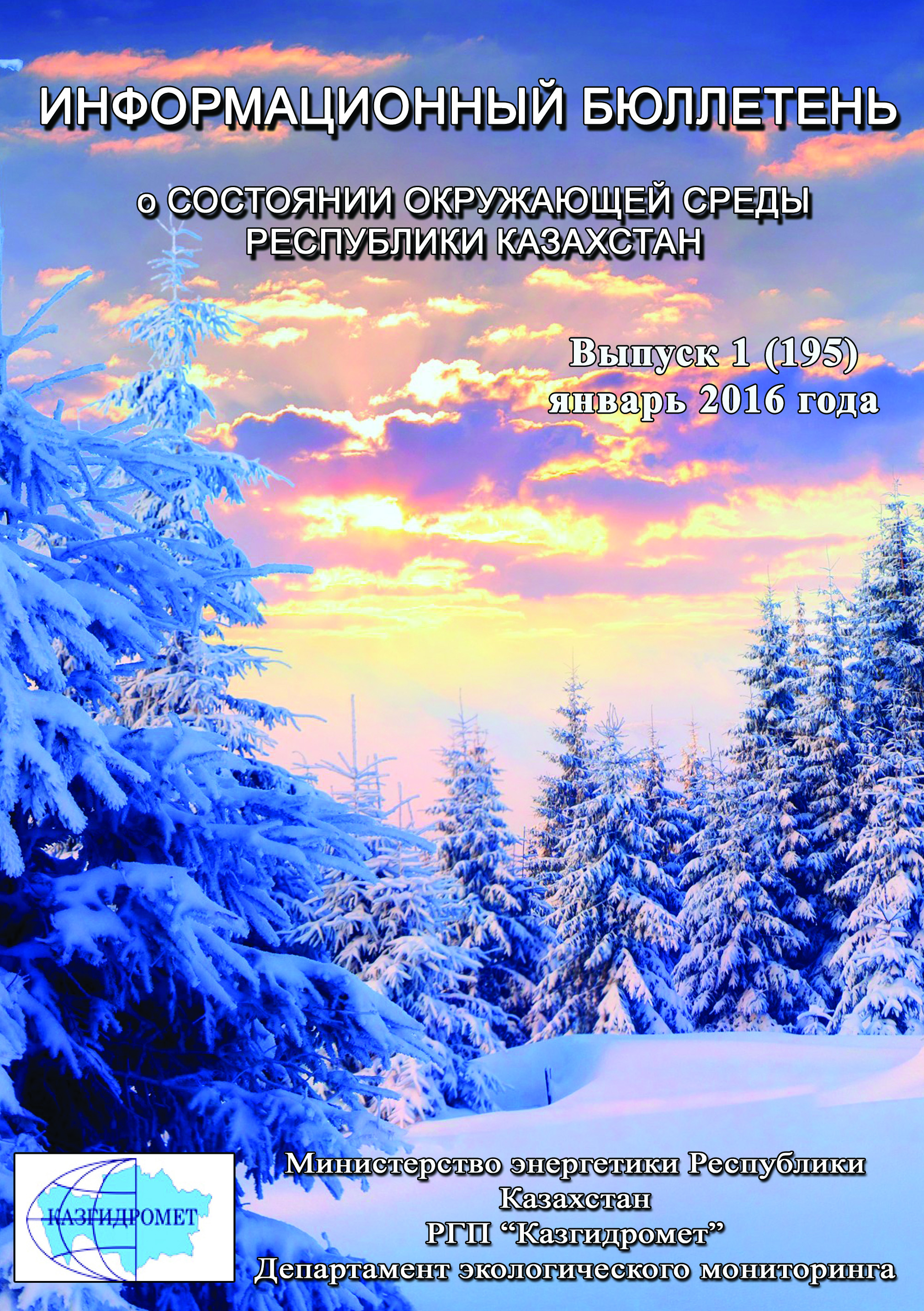 ПредисловиеИнформационный бюллетеньпредназначен для государственных органов управления в области охраны окружающей среды и подготовлен по результатам работ, выполняемых специализированными подразделениями РГП «Казгидромет» по проведению экологического мониторинга за состоянием окружающей среды на наблюдательной сети национальной гидрометеорологической службы. Общая оценка уровня загрязнения воздуха в городахРеспублики КазахстанНаблюдения за состоянием атмосферного воздуха на территории Республики Казахстан проводились в 44 населенных пунктах республики на 132 постах наблюдений, в том числе на 56 стационарных постах: в городах Актау (1), Актобе (3), Алматы (5), Астана (4), Атырау (2), Балхаш (3), Жезказган (2), Караганда (4), Кокшетау (1), Костанай (2), Кызылорда (1), Риддер (2), Павлодар (2), Петропавловск (2), Семей (2), Талдыкорган (1), Тараз (4), Темиртау (3), Усть-Каменогорск (5), Шымкент (4), Экибастуз (1), Специальная экономическая зона (СЭЗ) Морпорт-Актау (1) и в поселке Глубокое (1) и на 77 автоматических постах наблюдений: Астана (2), Щучинск (3), п. Бурабай (4), п. Сарыбулак (1), Кокшетау (1), Степногорск (1), Алматы (11), Талдыкорган (1), Актобе (3), Атырау (3), Кульсары (1),Усть-Каменогорск (1), Семей (2), п.Глубокое (1), Тараз (1), Жанатас (1), Каратау (1), Шу (1), п.Кордай (1), Уральск (2), п.Березовка (1), п.Январцево (1), Караганда (3), Балхаш (1), Жезказган (1), Темиртау (1), Сарань (1), Костанай (2), Рудный (2), п.Карабалык (1), Кызылорда (1), п.Акай (1), п.Торетам (1), Актау (2), Жанаозен (2), п.Бейнеу (1), Павлодар (4), Аксу (1), Екибастуз (2), Петропавловск (2), Шымкент (2), Кентау (1), Туркестан (1) (рис.1).На стационарных постах ручного отбора проб за состоянием загрязнения атмосферного воздуха определяются следующие показатели: взвешенные вещества (пыль), диоксид серы, растворимые сульфаты, оксид углерода, диоксид азота, оксид азота, сероводород, фенол, фтористый водород, хлора, хлористый водород, углеводороды, аммиак, серная кислота, формальдегид, н/о соединения мышьяка, кадмий, свинец, хром, медь, бензол, бенз(а)пирен, бериллий, марганец, кобальт, гамма-фон, цинк.На автоматических постах наблюдений за загрязнением атмосферного воздуха определяются следующие показатели: взвещенные вещества РМ-1, взвешенных частиц РМ-2,5, взвещенные вещества РМ-4, взвешенных частиц РМ-10, диоксид серы, диоксид углерода, оксид углерода, диоксид азота, оксид азота, озон, сероводород, сумма углеводородов, аммиак, формальдегид, метан, не метановые углеводороды. В зависимости от наличия приборов и оборудования в различных регионах определяются разные примеси.Состояние загрязнения воздуха оценивалось по результатам анализа и обработки проб воздуха, отобранных на стационарных постах наблюдений. Проведена оценка состояния загрязнения атмосферного воздуха на территории РК по показателям стандартного индекса и наибольшей повторяемости в соответствии с РД 52.04.667-2005 «Документы о состоянии загрязнении атмосферы в городах для информирования государственных органов, общественности населения». Показатели загрязнения атмосферного воздуха.Степень загрязнения атмосферного воздуха примесью оценивается при сравнении концентрации примесей с ПДК (в мг/м3, мкг/м3). ПДК – предельно–допустимая концентрация примеси (Приложение 1).Для оценки уровня загрязнения атмосферного воздуха за месяц используются два показателя качества воздуха:– стандартный индекс (СИ) – наибольшая измеренная в городе максимальная разовая концентрация любого загрязняющего вещества, деленная на ПДК.– наибольшая повторяемость; (НП), %, превышения ПДК – наибольшая повторяемость превышения ПДК любым загрязняющим веществом в воздухе города.Степень загрязнения атмосферы оценивается по четырем градациям значений СИ и НП в соответствии с таблицей1. Если СИ и НП попадают в разные градации, то степень загрязнения атмосферы оценивается по наибольшему значению из этих показателей.Таблица 1Оценка степени индекса загрязнения атмосферыРд 52.04.667–2005, Документы состояния загрязнения атмосферы в городах для информирования государственных органов, общественности и населения. Общие требования к разработке, постороению, изложению и содержанию	Общая оценка загрязнения атмосферного воздухаПо расчетам СИ и НП, в январе месяце к классу очень высокого уровня загрязнения отнесены (СИ – более 10, НП – более 50%): гг.Алматы, Туркестан, Астана, Талдыкорган;Высоким уровнем загрязнения (СИ – 5-10, НП – 20-49%) характеризуются: гг. Степногорск, Усть-Каменогорск, Костанай, Павлодар, Темиртау, Караганда и п. Глубокое;К повышенному уровню загрязнения (СИ – 2-4, НП – 1-19%) относятся: гг. Сарань, Тараз, Шымкент, Уральск, Петропавловск, Жанатас, Шу, Актобе, Балхаш, Каратау, Семей, Жезказган, Атырау, п.п. Акай, Карабалык, Кордай, Январцево и Бейнеу;Низким уровнем загрязнения (СИ – 0-1, НП – 0%) характеризуются: гг.Аксу, Риддер, Кызылорда, Жанаозен, Екибастуз, Кентау, Рудный, Кульсары, Кокшетау, Актау, п.п. Сарыбулак, Торетам, Березовка, СКФМ «Боровое» и Щучинско-Боровская курортная зона (таблица 1.1).Таблица 1.1Уровень загрязнения населенных пунктов Республики КазахстанВысокий и очень высокий уровень загрязнения атмосферного воздуха в населенных пунктах такими загрязнителями как: диоксид азота, оксид углерода, диоксид серы, формальдегид, сероводород, взвешенные вещества, фенол, аммиак обусловлен:загруженностью автодорог городским транспортом – многокомпонентность выхлопов бензиновового и дизельного топлива автотранспорта является одним из основных источников загрязнения атмосферного воздуха населенных пунктов диоксидом азота, оксидом углерода, органическими веществами и т.д., а высокая загруженность автодорог даже в городах с хорошей проветриваемостью приводит к накоплению вредных примесей в атмосфере воздуха.рассеиванием эмиссий от промышленных предприятий – результатом производственных процессов при сжигании продуктов промышлености является весь перечень вредных веществ, обуславливающих высокий уровень загрязнености воздуха. Рассеивание их в воздушном бассейне над территорией населенных пунктов значительно влияет на качество атмосферного воздуха городов, пригородов и поселков.низкой проветриваемостью атмосферного пространства населенных пунктов – находящиеся в воздухе загрязнители накапливаются в приземном слое атмосферы и их концентрация сохраняется на очень высоком уровне. 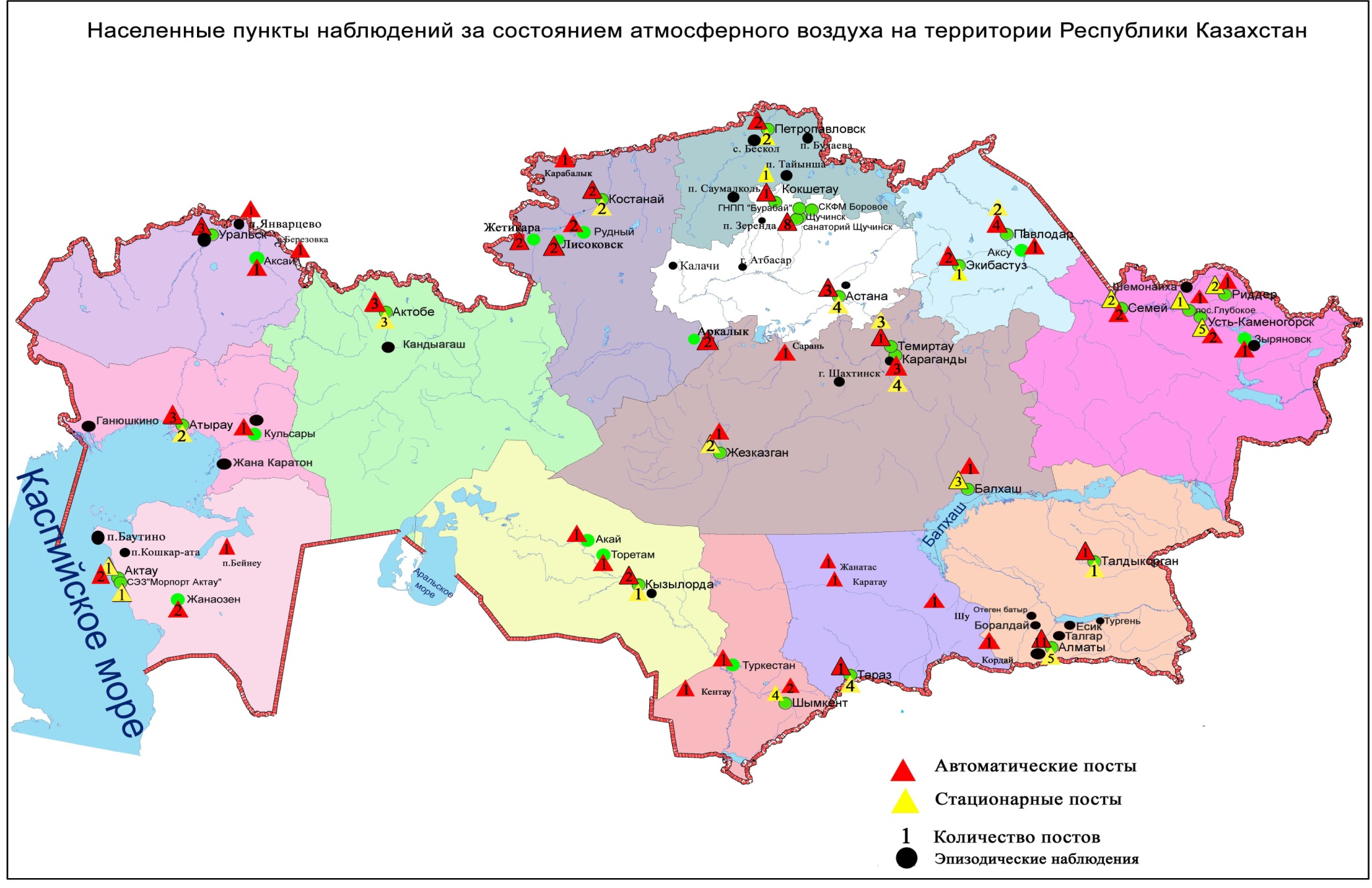 Рис 1. Схема расположения населенных пунктов наблюдения за состоянием атмосферного воздухана территории Республики КазахстанСведения о случаях высокого и экстремально высокого загрязнения атмосферного воздухаРеспублики Казахстан за январь 2016 годаВелось оперативное уведомление Министерства энегетики РК, Департамента экологического мониторинга и информации, Комитета экологического регулирования, контроля и государственной инспекции в нефте-газовом комплексе РК для принятия необходимых мер.В городе Талдыкорганбыло зафиксировано 5 случаев высокого загрязнения (ВЗ).Таблица 2Высокое загрязнение и экстремально высокое загрязнение атмосферного воздуха Качество поверхностных вод Республики КазахстанНаблюдения за качеством поверхностных вод по гидрохимическим показателям проведены на 168 гидрохимических створах, распределенных на 73 водных объектах: на 48 реках, 11 озерах, 10 водохранилищах, 3 каналах, 1 море.Основными критериями качества воды по гидрохимическим показателям являются значения ПДК загрязняющих веществ для рыбохозяйственных водоемов (Приложение 2).Уровень загрязнения поверхностных вод оценивался по величине комплексного индекса загрязненности воды (КИЗВ), который используется для сравнения и выявления динамики изменения качества воды (Приложение 3).Всего из общего количества обследованных водных объектов по классификации КИЗВ к степени "нормативно - чистая" отнесены 2 реки, 1 море: реки Бериккара, Катта-Бугунь, Каспийское море;к степени "умеренного уровня загрязнения"– 31 рек, 8 водохранилищ, 1 озеро, 2 канала: реки Ертис, Буктырма, Оба, Емель, Шаранова, Кигаш, Жайык, Шаган, Дерколь, Тобыл, Тогызак, Есиль, Акбулак, Нура (Акмолинская), Беттыбулак, Иле, Коргас, Киши Алматы, Есентай, Талас, Асса, Шу, Аксу, Карабалта, Токташ, Сарыкау, Келес, Бадам, Арыс, Боген, Сырдария, вдхр. Аманкельды, Сергеевское, Вячеславское, Самаркан, Капшагай, Кенгир, Тасоткель, Шардара, Аральское море, канал Нура-Есиль, канал сточных вод;к степени "высокого уровня загрязнения" - 13 рек, 2 вдхр., 10 озер; 1 канал: реки Кара Ертис, Ульби, Глубочанка, Елек (Актюбинская), Сарыбулак, Нура (Карагандинская), Кара Кенгир, Айет, Уй, Желкуар, Шерубайнура, Улькен Алматы, Текес, вдхр. Каратомар, Жогаргы Тобыл, оз. Биликоль, Султанкельды, Копа, Зеренды, Бурабай, Улькен Шабакты, Щучье, Киши Шабакты, Карасье, Сулуколь, канал Ертис-Караганды;к степени «чрезвычайно высокого уровня загрязнения» – 4 реки – Брекса,Тихая,Красноярка,Сокыр(рис. 3,4) (таблицы 3, 4, 5).В некоторых водных объектах РК наблюдаются высокие значения биохимического потребления кислорода за 5 суток и классифицируется следующим образом: озера Султанкельды, Биликоль – степень «чрезвычайно высокого уровня загрязнения»: реки Жайык (Атырауская), Шаронова, Кигаш, Кара Кенгир, Талас, Шу, Аксу, Карабалта, Токташ, Сарыкау; озеро Сулуколь,вдхр. Кенгир, Аманкельды, Каратомар– степень «умеренного уровня загрязнения».Дефицит растворенного в воде кислорода наблюдался в следующих водных объектах: озеро Султанкельды - – степень «чрезвычайно высокого уровня загрязнения»; озеро Сулуколь - степень «высокого уровня загрязнения»; озеро Карасье - степень «умеренного уровня загрязнения» (таблица 3).Рис 2. Изменения комплексного индекса загрязненности воды на реках Республики КазахстанРис 3. Изменения комплексного индекса загрязненности воды на водохранилищах, озерах и каналах Республики КазахстанТаблица 3Состояние поверхностных вод по гидрохимическим показателям за январь 2016 годаТаблица 4Перечень основных загрязняющих компонентов в поверхностных водах за январь 2016 годаТаблица 5Перечень водных объектов за январь 2016 годаТаблица 6Состояние качества поверхностных вод по гидрохимическим показателямТаблица 7Сведения о случаях высокого загрязнения поверхностных водРеспублики Казахстан за январь 2016 годаСведения о случаях высокого и экстремально высокого загрязнения поверхностных вод – зафиксирована 37 случаев ВЗ и 1 случай ЭВЗ на 16 водных объектах: река Нура (Карагандинская область) – 6 случаев ВЗ, канал сточных вод (Карагандинская область) – 1 случай ВЗ, река Сокыр (Карагандинская область) – 3 случая ВЗ, река Шерубайнура (Карагандинская область) – 2 случая ВЗ, река Кара Кенгир (Карагандинская область) – 1 случай ВЗ, река Елек (Актюбинская область) - 2 случая ВЗ, река Красноярка (ВКО) – 1 случай ВЗ, река Брекса (ВКО) – 2 случая ВЗ, река Тихая (ВКО) – 3 случая ВЗ, река Ульби (ВКО) – 8 случаев ВЗ, река Глубочанка (ВКО) – 2 случая ВЗ, озеро Биликоль (Жамбылская область) – 1 случай ВЗ, озеро Улькен Шабакты (Акмолинская область) – 1 случай ВЗ, озеро Киши Шабакты (Акмолинская область) –3 случаев ВЗ, озеро Султанкельды (Акмолинская область) – 1 случай ЭВЗ, озеро Сулуколь (Акмолинская область) – 1 случай ВЗ.Радиационное состояние приземного слоя атмосферыпо Республике КазахстанИзмерения гамма-фона (мощности экспозиционной дозы) на территории Республики Казахстан проводились ежедневно на 85 метеорологических станциях в 14 областях, а также на 21- автоматических постах мониторинга загрязнения атмосферного воздуха проведены замеры мощностиэкспозиционной дозы в автоматическом режиме: Кокшетау (1), Актобе (2), Талдыкорган(1), Уральск (2), Караганда (1), Темиртау (1),Костанай (2), Рудный (1), Акай (1), Кызылорда (1), Торетам (1), Жанаозен (2), Павлодар (2), Аксу (1), Екибастуз (1), Туркестан (1) (рис. 4).По данным наблюдений, средние значения радиационного гамма-фона приземного слоя атмосферы по населенным пунктам Республики Казахстан находились в пределах 0,06-0,28мкЗв/ч. В среднем по Республике Казахстан радиационный гамма-фон составил 0,13 мкЗв/ч и находился в допустимых пределах.Плотность радиоактивных выпадений в приземномслое атмосферыпо Республике КазахстанКонтроль за радиоактивным загрязнением приземного слоя атмосферы осуществлялся в 14 областях Казахстана на 43 метеорологических станциях путем отбора проб воздуха горизонтальными планшетами. На всех станциях проводился пятисуточный отбор проб (рис. 4).Среднесуточная плотность радиоактивных выпадений в приземном слое атмосферы на территории Республики Казахстан колебалась в пределах 0,6–1,9 Бк/м2. Средняя величина плотности выпадений по Республики Казахстан составила 1,2 Бк/м2, что не превышает предельно-допустимый уровень.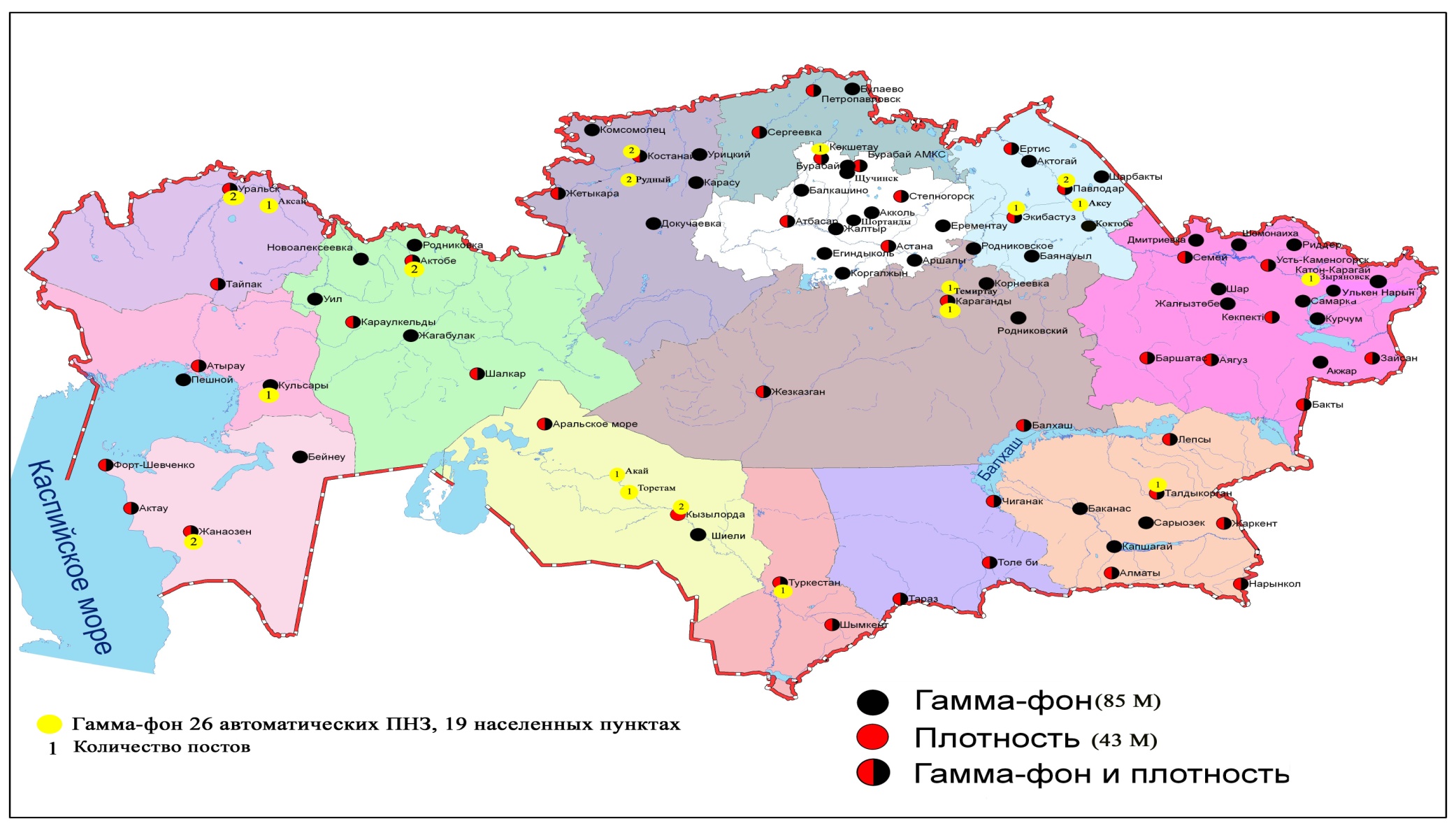 Рис. 4 Схема расположения метеостанций за наблюдением уровня радиационного гамма-фона и плотностью радиоактивных выпадений на территории Республики КазахстанСостояние окружающей среды Акмолинской областиСостояние загрязнения атмосферного воздуха по городу АстанаНаблюдения за состоянием атмосферного воздуха велись на 6 стационарных постах (рис1.1, таблица 8).Таблица 8Место расположения постов наблюдений и определяемые примеси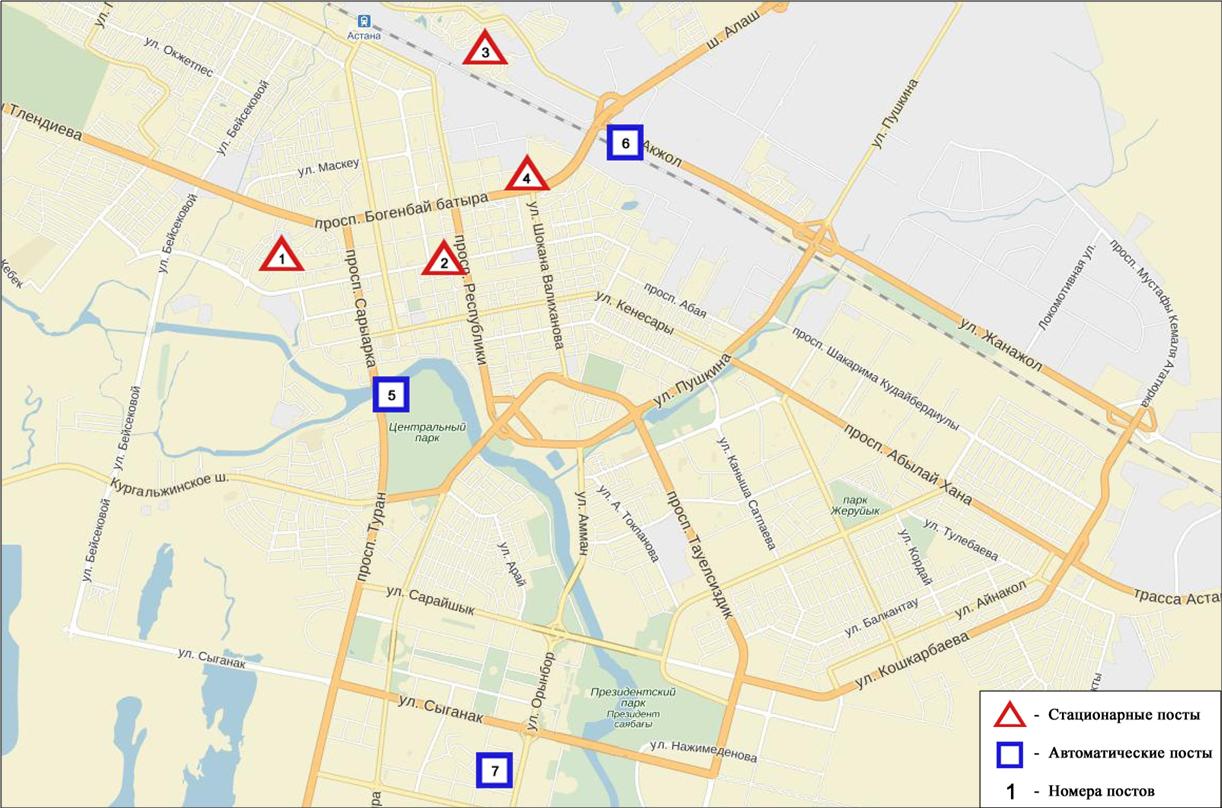 Рис.1.1 Схема расположения стационарной сети наблюдений за загрязнением атмосферного воздуха города АстанаТаблица 9Характеристика загрязнения атмосферного воздуха города АстанаОбщая оценка загрязнения атмосферы. В январе по данным стационарной сети наблюдений (рис.1.1), уровень загрязнения атмосферного воздуха оценивался очень высоким,он определялся значением НП равным 74,7 %(очень высокий уровень), значение СИ = 4,0 (повышенный уровень). Воздух города более всего загрязнен диоксидом серы (таблица1 и 1.1).В целом по городу среднемесячная концентрация взвешенных веществ составляла 2,5 ПДКс.с., взвешенных частиц РМ-10 – 2,8 ПДКс.с., диоксида серы -2,6 ПДК с.с., диоксида азота –2,4 ПДКс.с., среднемесячные концентрации остальных загрязняющих веществ – не превышали ПДК.За январь 2016 года число случаев превышения более 1 ПДК зафиксированопо взвешенным веществам – 76, взвешенным частицам РМ-10 – 229, диоксиду серы- 937, оксиду углерода- 10, диоксиду азота – 48, фтористому водороду – 4 случаев (таблица 9).Состояние загрязнения атмосферного воздуха по городу КокшетауВ городе Кокшетау функционируют 2 стационарных поста наблюдений за состоянием атмосферного воздуха(рис.1.2, таблица 10).Таблица 10Место расположения постов наблюдений и определяемые примеси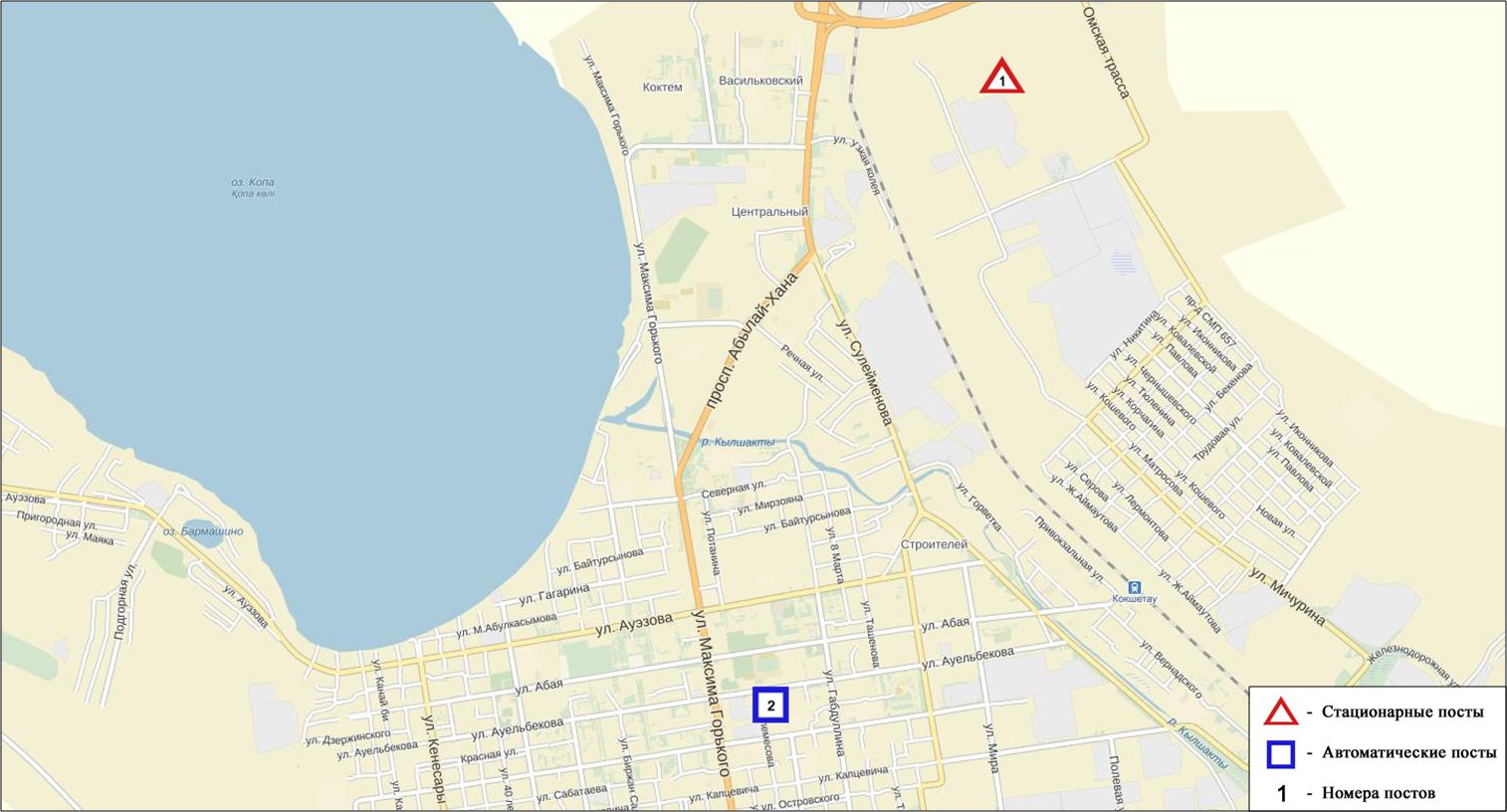 Рис.1.2 Схема расположения стационарной сети наблюдений за загрязнением атмосферного воздуха города КокшетауТаблица 11Характеристика загрязнения атмосферного воздуха города КокшетауОбщая оценка загрязнения атмосферы. По данным стационарной сети наблюдений (рис.1.2) атмосферный воздух города характеризуется низким уровнем загрязнения, он определялся значениями СИ равным 1,3 и НП = 0,9 %. Воздух города более всего загрязнен оксидом азота(таблица1и 1.1).В целом по городу среднемесячные концентрации определяемых веществ не превышали ПДК.Число случаев превышения более 1 ПДК наблюдалось по оксиду азота – 20, по оксиду углерода - 1 случай (таблица 11).Состояние загрязнения атмосферного воздуха по городу СтепногорскВ городе Степногорск функционирует 1 стационарный пост наблюдения за состоянием атмосферного воздуха (рис. 1.3, таблица 12).Таблица 12Место расположения постов наблюдений и определяемые примеси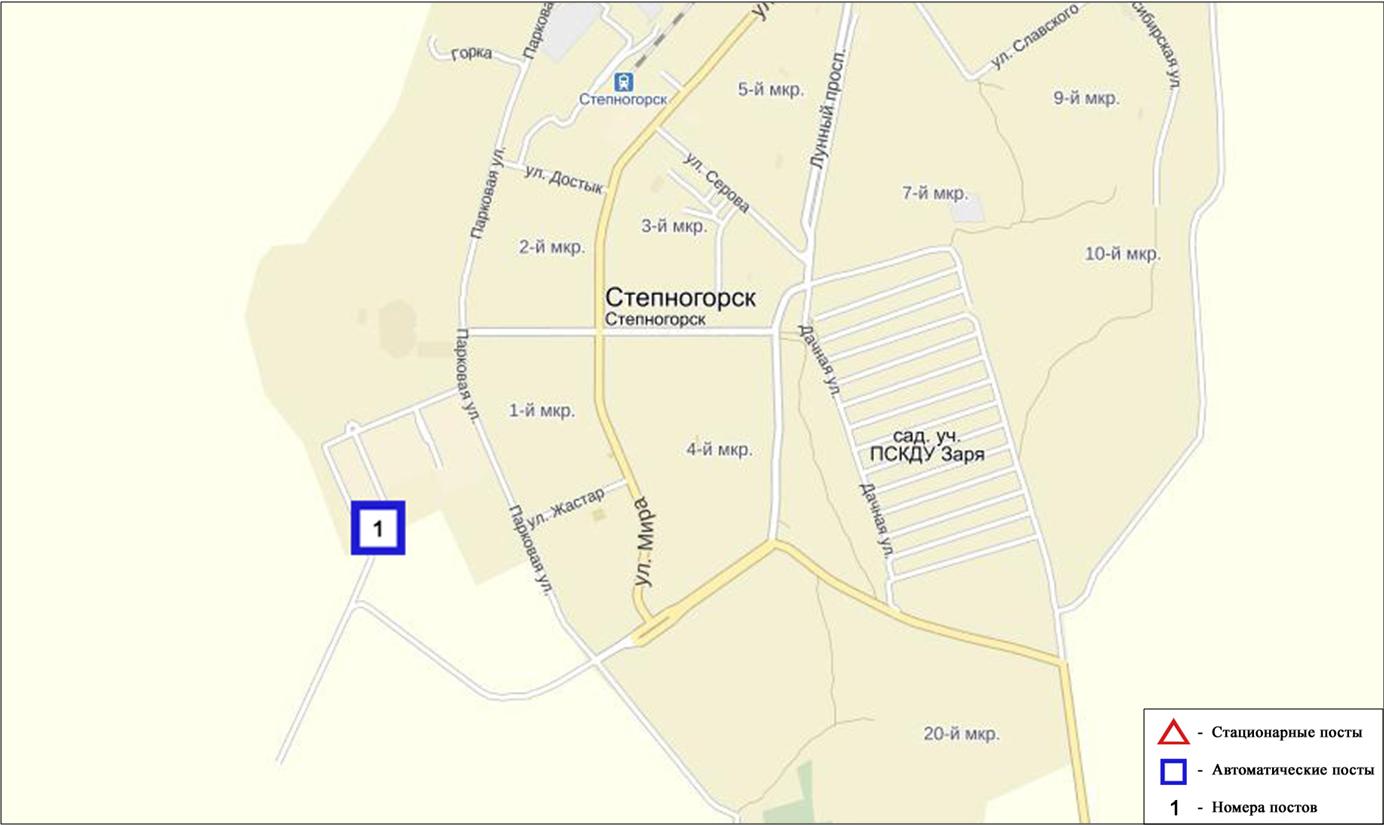 Рис. 1.3 Схема расположения стационарной сети наблюдений за загрязнением атмосферного воздуха города СтепногорскТаблица 13Характеристика загрязнения атмосферного воздуха города СтепногорскОбщая оценка загрязнения атмосферы. По данным стационарной сети наблюдений (рис.1.3) атмосферный воздух города характеризуется высоким уровнем загрязнения,он определялся значением НП равным 27,4 %(высокий уровень), значение СИ = 1,5 (низкийуровень)(табл.1 и рис.1.3).В целом по городу среднемесячные концентрации озона составили 4,4ПДКс.с, среднемесячные концентрации других загрязняющих веществ не превышали ПДК. Число случаев превышения более 1 ПДК наблюдалось по сероводороду – 36, по озону - 612 случаев (таблица 13).Качество поверхностных вод на территории Акмолинской областиНаблюдения за загрязнением поверхностных вод на территории Акмолинской области проводились на 16 водных объектах (реки Есиль, Нура, Акбулак, Сарыбулак, Беттыбулак, водохранилище Вячеславское, канал Нура-Есиль, озера Султанкельды, Копа, Зеренды, Бурабай, Улькен Шабакты, Киши Шабакты, Щучье, Карасье, Сулуколь).Река Есиль берет начало из родников в горах Нияз в Карагандинской области. Реки Сарыбулак, Акбулак – правобережные притоки реки Есиль. На реке Есиль расположено водохранилище Вячеславское. Озеро Султанкельды одно из озер Коргалжынского заповедника. Озера Копа и Зеренды входят в бассейн реки Есиль. Озера Бурабай, Улькен Шабакты, Киши Шабакты, Щучье, Карасье, Сулуколь находятся на территории Щучинско-Боровской курортной зоны (ЩБКЗ).В реке Есиль температура воды обнаружено в пределах 0 ºC, водородный показатель равен - 7,39, концентрация растворенного воде кислорода – 8,47 мг/дм3, БПК5 –1,71 мг/дм3. Превышения ПДК были зафиксированы по веществам из групп главных ионов (сульфаты – 2,7 ПДК, магний – 1,1 ПДК), биогенные веществ (азот нитритный – 1,4 ПДК), тяжелых металлов (медь – 1,7 ПДК, марганец – 3,0 ПДК, цинк – 2,7 ПДК).В реке Акбулактемпература воды составило 0 ºC, водородный показатель равен – 7,43, концентрация растворенного в воде кислорода – 8,43 мг/дм3, БПК5 – 1,13 мг/дм3. Превышения ПДК были зафиксированы по веществам из групп главных ионов (хлориды – 1,1 ПДК, сульфаты –2,9 ПДК), биогенных веществ (фториды – 1,2 ПДК, азот нитритный – 1,4 ПДК), тяжелых металлов (медь – 2,6 ПДК, цинк – 4,1 ПДК, марганец – 3,2 ПДК). В реке Сарыбулак температура воды составило 0ºC, водородный показатель равен - 7,36, концентрация растворенного в воде кислорода – 8,85 мг/дм3, БПК5 – 1,84 мг/дм3. Превышения ПДК были зафиксированы по веществам из групп главных ионов (хлориды – 2,3 ПДК, сульфаты – 4,4 ПДК, кальций - 1,5 ПДК, магний – 2,0 ПДК), биогенных веществ (фториды-6,4 ПДК, аммоний солевой – 2,3 ПДК), тяжелых металлов (цинк – 6,4 ПДК, марганец – 2,8 ПДК).В реке Беттыбулактемпература воды 0 ºC, водородный показатель равен 7,72, концентрация растворенного в воде кислорода – 11,66 мг/дм3, БПК5 – 0,80 мг/дм3. Превышения ПДК выявлены по веществам из групп тяжелых металлов (цинк – 4,2 ПДК, марганец –1,1 ПДК), органические вещества (нефтепродукты – 1,4 ПДК).В реке Нура температура воды составило 0 ºC, водородный показатель равен – 7,23, концентрация растворенного в воде кислорода – 7,19 мг/дм3, БПК5 – 1,09 мг/дм3. Превышения ПДК были зафиксированы по веществам из групп главных ионов (сульфаты – 4,3 ПДК, магний – 1,4 ПДК), тяжелых металлов (марганец – 1,6 ПДК). В каналеНура-Есиль температура воды составило 0 ºC, водородный показатель равен – 7,30, концентрация растворенного в воде кислорода – 4,17 мг/дм3, БПК5 – 0,81 мг/дм3. Превышения ПДК были зафиксированы по веществам из групп главных ионов (сульфаты – 8,9 ПДК, магний – 2,3 ПДК), биогенные вещества (азот нитритный – 1,5 ПДК), тяжелых металлов (марганец – 1,8 ПДК).В водохранилище Вячеславское температура воды составило 0 ºC, водородный показатель равен – 7,55, концентрация растворенного в воде кислорода – 8,88 мг/дм3, БПК5 – 0,66 мг/дм3. Превышения ПДК были зафиксированы по веществам из группы тяжелых металлов (медь – 1,8 ПДК, цинк-1,9 ПДК). В озере Султанкельды температура воды составило 0 ºC, водородный показатель равен – 7,10, концентрация растворенного в воде кислорода – 0,03 мг/дм3, БПК5 – 11,18 мг/дм3. Превышения ПДК были зафиксированы по веществам из групп главных ионов (сульфаты – 3,5 ПДК, магний –2,4 ПДК, хлориды – 2,2 ПДК), биогенных веществ (азот нитритный-1,3 ПДК, аммоний солевой-7,6 ПДК), тяжелых металлов (цинк-4,1 ПДК, марганец – 3,1 ПДК), органических веществ (фенолы – 2,0 ПДК, нефтепродукты – 1,2 ПДК).В озере Копа - температура воды 0ºC, водородный показатель равен 8,2, концентрация растворенного в воде кислорода – 10,54 мг/дм3, БПК5 –1,78 мг/дм3. Превышения ПДК были зафиксированы по веществам из групп главных ионов (сульфаты – 2,5 ПДК, магний – 1,2 ПДК), тяжелых металлов (марганец –6,2 ПДК).В озере Зеренды - температура воды 0ºC, водородный показатель равен 8,84, концентрация растворенного в воде кислорода – 11,66 мг/дм3, БПК5 –1,93 мг/дм3. Превышения выявлены по веществам из групп главных ионов (сульфаты – 1,9 ПДК, магний – 2,0 ПДК), биогенных веществ (фториды – 3,5 ПДК), тяжелых металлов (медь–1,1 ПДК, цинк – 7,9 ПДК,марганец –2,4 ПДК).В озере Бурабай - температура воды 0 ºC, водородный показатель равен 8,18, концентрация растворенного в воде кислорода – 12,16 мг/дм3, БПК5 –1,62 мг/дм3. Превышения ПДК были зафиксированы по веществам из групп биогенных веществ (фториды –4,1 ПДК), тяжелых металлов (цинк – 4,8 ПДК, марганец – 1,3 ПДК).В озере Улькен Шабакты - температура воды 0ºC, водородный показатель равен 8,86, концентрация растворенного в воде кислорода – 11,98 мг/дм3, БПК5 – 2,10 мг/дм3. Превышения ПДК были зафиксированы по веществам из групп главных ионов (сульфаты –3,4ПДК, магний –2,5 ПДК), биогенных веществ (фториды –16,8 ПДК), тяжелых металлов (медь –2,5 ПДК, цинк – 4,7 ПДК).В озере Щучье - температура воды 0 ºC, водородный показатель равен 8,13, концентрация растворенного в воде кислорода – 9,73 мг/дм3, БПК5 –0,64 мг/дм3. Превышения ПДК были зафиксированы по веществам из групп тяжелых металлов (цинк – 8,2 ПДК), биогенных веществ (фториды –7,7 ПДК).В озере Киши Шабакты - температура воды 0 ºC, водородный показатель равен 8,89, концентрация растворенного в воде кислорода – 11,02 мг/дм3, БПК5 –0,94 мг/дм3. Превышения ПДК были зафиксированы по веществам из групп тяжелых металлов (марганец –1,6 ПДК), главных ионов (хлориды – 7,0 ПДК, сульфаты – 14,3 ПДК, магний – 12,2 ПДК), биогенных веществ (фториды – 16,3 ПДК, аммоний солевой – 3,5 ПДК).В озере Карасье - температура воды 0 ºC, водородный показатель равен 7,74, концентрация растворенного в воде кислорода – 3,31 мг/дм3, БПК5 –1,10 мг/дм3. Превышения ПДК были зафиксированы по веществам из групп тяжелых металлов (цинк - 8,8 ПДК), биогенных веществ (азот нитритный – 1,4 ПДК, фториды – 1,7 ПДК, железо общее – 2,7 ПДК, аммоний солевой – 3,9 ПДК). В озере Сулуколь - температура воды 0 ºC, водородный показатель равен 7,47, концентрация растворенного в воде кислорода – 2,34 мг/дм3, БПК5 –5,97 мг/дм3. Превышение ПДК были зафиксированы по веществам из групп тяжелых металлов (цинк – 4,0 ПДК), биогенных веществ (железо общее – 21,7 ПДК, фториды – 3,9 ПДК).Качество воды водных объектов по КИЗВ оценивается следующим образом: вода «умеренного уровня загрязнения» - реки Есиль, Акбулак, Нура, Беттыбулак,канал Нура-Есиль, вдхр. Вячеславское; вода «высокого уровня загрязнения» –река Сарыбулак, озера Султанкельды, Копа, Зеренды, Бурабай, Улькен Шабакты, Щучье, Киши Шабакты, Карасье, Сулуколь.По сравнению с январем 2015 года качество воды озер Копа, Зеренды, Бурабай, Сулуколь, Улькен Шабакты, Карасье – ухудшилось; рек Есиль, Акбулак, Нура – улучшилось; рек Сарыбулак, Беттыбулак, канала Нура-Есиль, вдхр.Вячеславское, оз. Султанкельды, Киши Шабакты, Щучье – существенно не изменилось.В сравнении с декабрем 2015 года качество воды в реках Беттыбулак, Акбулак, Нура, вдхр. Вячеславское, озерах Улькен Шабакты, Щучье, Киши Шабакты – значительно не изменилось; в реке Есиль, канале Нура-Есиль – улучшилось, в реке Сарыбулак, оз. Султанкельды, Копа, Зеренды, Бурабай, Карасье, Сулуколь - ухудшилось. Качество воды по БПК5 в озере Сулуколь оценивается как «умеренного уровня загрязнения»; в озере Султанкельды - «чрезвычайно высокого уровня загрязнения», в остальных водных объектах – «нормативно-чистая». В сравнении с январем 2015 года качество воды,по БПК5, в реке Сарыбулак улучшилось, в озерах Султанкельды, Сулуколь – ухудшилось. По сравнению с декабрем 2015 года качество воды,по БПК5, в озере Султанкельды – ухудшилось.Качество воды, по растворенному в воде кислороду,в озере Карасье оценивается как «умеренного уровня загрязнения», в озере Сулуколь – «высокого уровня загрязнения», в оз. Султанкельды - «чрезвычайно высокого уровня загрязнения», в остальных водных объектах кислородный режим в норме.В сравнении с январем 2015 года кислородный режим озер Карасье, Сулуколь, Султанкельды – ухудшилось, по сравнению с декабрем 2015 г. кислородный режим озер Султанкельды, Карасье – ухудшилось. Высокое загрязнение было отмечено: в озере Киши Шабакты – 3 случая ВЗ, в озере Улькен Шабакты – 1 случай ВЗ, в озере Сулуколь – 1 случай ВЗ, в озере Султанкельды – 1 случай ЭВЗ(таблица).Состояние загрязнения атмосферного воздуха на территории Щучинско-Боровской курортной зоны (ЩБКЗ)Наблюдения за состоянием атмосферного воздуха на территории ЩБКЗ велись на 8 стационарных постах (рис. 1.4, таблица 14).Таблица 14Место расположения постов наблюдений и определяемые примеси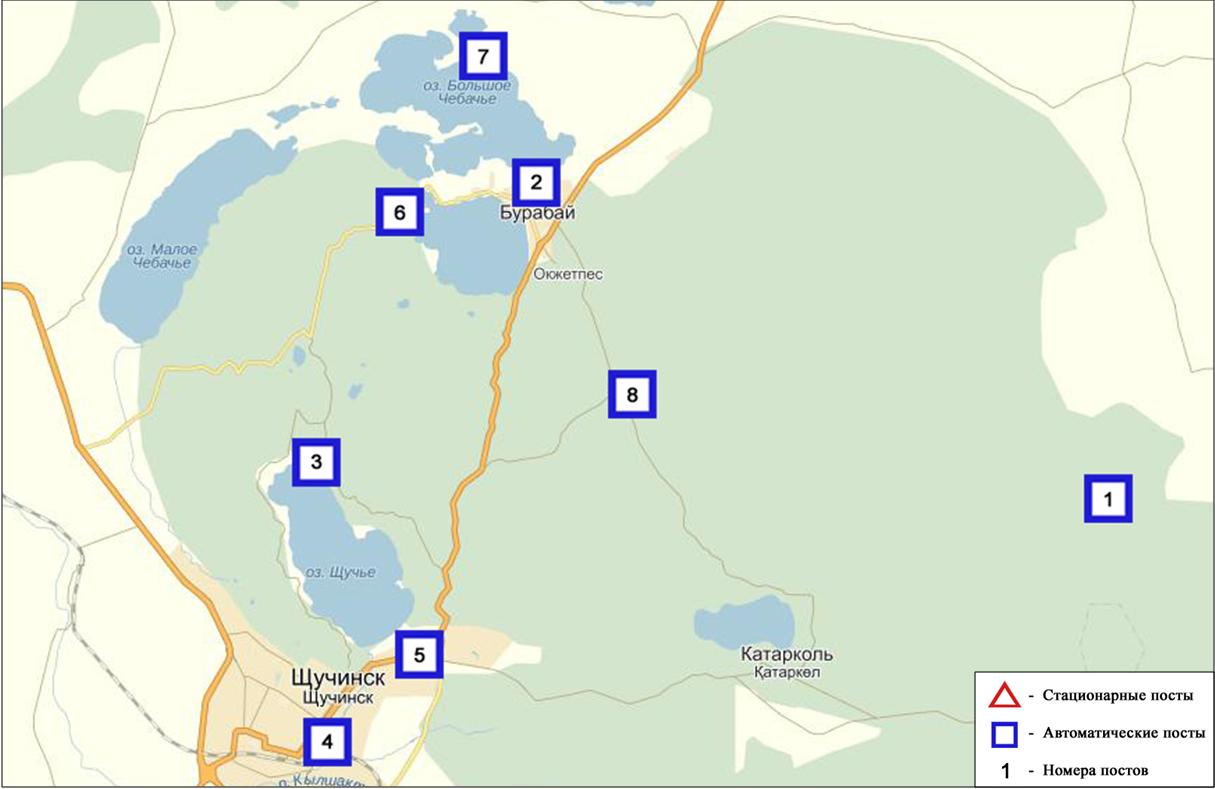 Рис.1.4Схема расположения стационарной сети наблюденийза загрязнением атмосферного воздуха на территории ЩБКЗТаблица 15Характеристика загрязнения атмосферного воздуха на территории государственного национального природного парка (СКФМ Боровое)Общая оценка загрязнения атмосферы. По данным стационарной сети наблюдений (рис.1.4) атмосферный воздух парка в целом характеризуется низким уровнем загрязнения, он определялся значениями СИ равным 0,9 и НП =0,0% (таблица 1 и таблица 1.1).В целом по территории среднемесячные концентрации загрязняющих веществ не превышали ПДК (таблица 15).Таблица 16Характеристика загрязнения атмосферного воздуха на территории Щучинско-Боровской курортной зоны Общая оценка загрязнения атмосферы. В январе месяце по данным стационарной сети наблюдений (рис.1.4) атмосферный воздух зоны в целом характеризуется низким загрязнением, он определялся значениями СИ равным 0,9 и НП = 0,0% (таблица 1 и таблица 1.1).В целом по территории среднемесячные концентрации взвешенных частиц РМ-2,5 составляли 2,2 ПДКс.с., взвешенных частиц РМ-10 – 1,3 ПДКс.с., озона – 1,6 ПДКс.с., остальных загрязняющих веществ – не превышали ПДК (таблица 16).Таблица 17Характеристика загрязнения атмосферного воздуха на территории Щучинско-Боровской курортной зоны (п. Сарыбулак)Общая оценка загрязнения атмосферы. В январе месяце по данным стационарной сети наблюдений (рис.1.4) атмосферный воздух зоны в целом характеризуется низким загрязнением, он определялся значениями СИ равным 0,6 и НП = 0,0% (таблица 1 и таблица 1.1).В целом по территории поселка среднемесячные концентрации озона составляли 2,3 ПДКс.с., остальных загрязняющих веществ – не превышали ПДК (таблица 17).1.6 Радиационный гамма-фон Акмолинской областиНаблюдения за уровнем гамма излучения на местности осуществлялись ежедневно на 15-ти метеорологических станциях (Астана, Аршалы, Акколь, Атбасар, Балкашино,СКФМ Боровое, Егиндыколь, Ерейментау, Кокшетау, Коргалжин, Степногорск, Жалтыр, Бурабай, Щучинск, Шортанды) и на 1-ом автоматическом посту за загрязнением атмосферного воздуха г.Кокшетау (ПНЗ №2)(рис. 1.5).Средние значения радиационного гамма-фона приземного слоя атмосферы по населенным пунктам области находились в пределах 0,07-0,26мкЗв/ч. В среднем по области радиационный гамма-фон составил 0,13 мкЗв/ч и находился в допустимых пределах.1.7 Плотность радиоактивных выпадений в приземном слое атмосферыКонтроль за радиоактивным загрязнением приземного слоя атмосферы на территории Акмолинской области осуществлялся на 5-ти метеорологических станциях (Атбасар, Кокшетау, Степногорск, Астана, СКФМ «Боровое») путем отбора проб воздуха горизонтальными планшетами (рис. 1.5). На всех станциях проводился пятисуточный отбор проб.Среднесуточная плотность радиоактивных выпадений в приземном слое атмосферы на территории области колебалась в пределах 0,8–1,9 Бк/м2. Средняя величина плотности выпадений по области составила 1,2 Бк/м2, что не превышает предельно-допустимый уровень.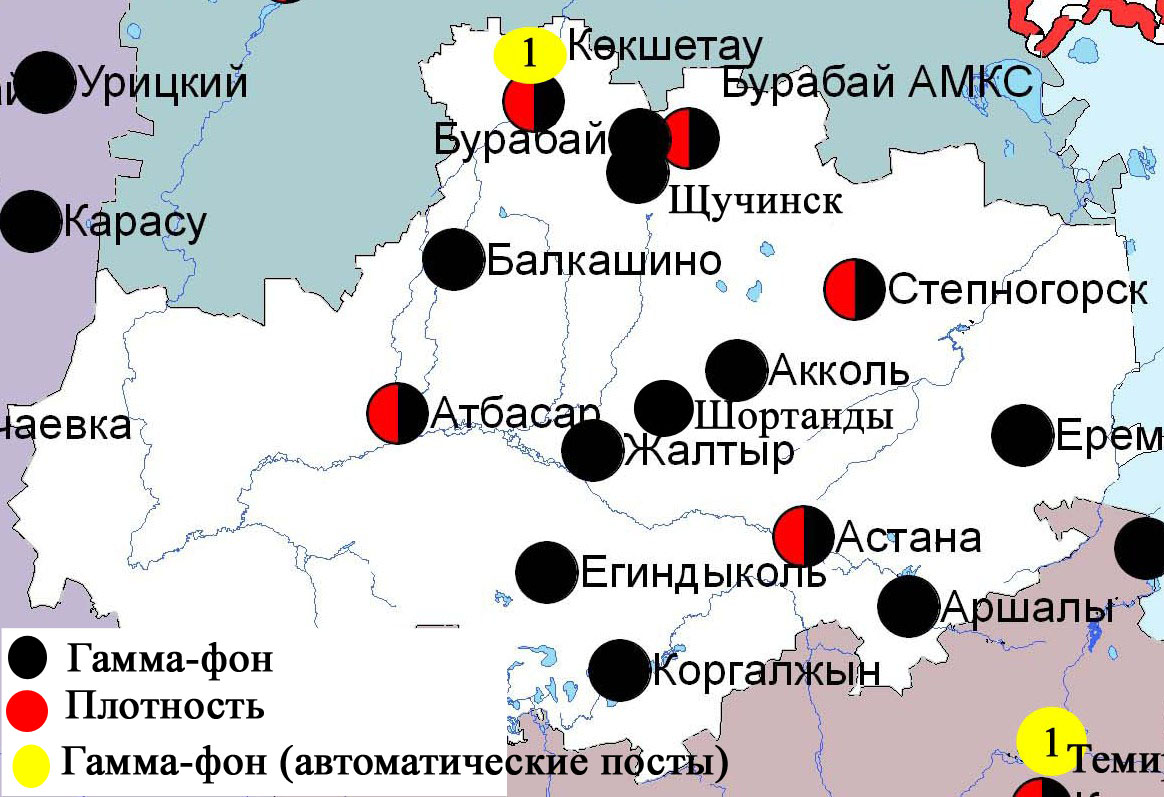 Рис. 1.5 Схема расположения метеостанций за наблюдением уровня радиационного гамма-фона и плотности радиоактивных выпадений на территорииАкмолинской областиСостояние окружающей среды Актюбинской областиСостояние загрязнения атмосферного воздуха по городу АктобеНаблюдения за состоянием атмосферного воздуха велись на6 стационарных постах (рис.2.1, таблица 18).Таблица 18Место расположения постов наблюдений и определяемые примеси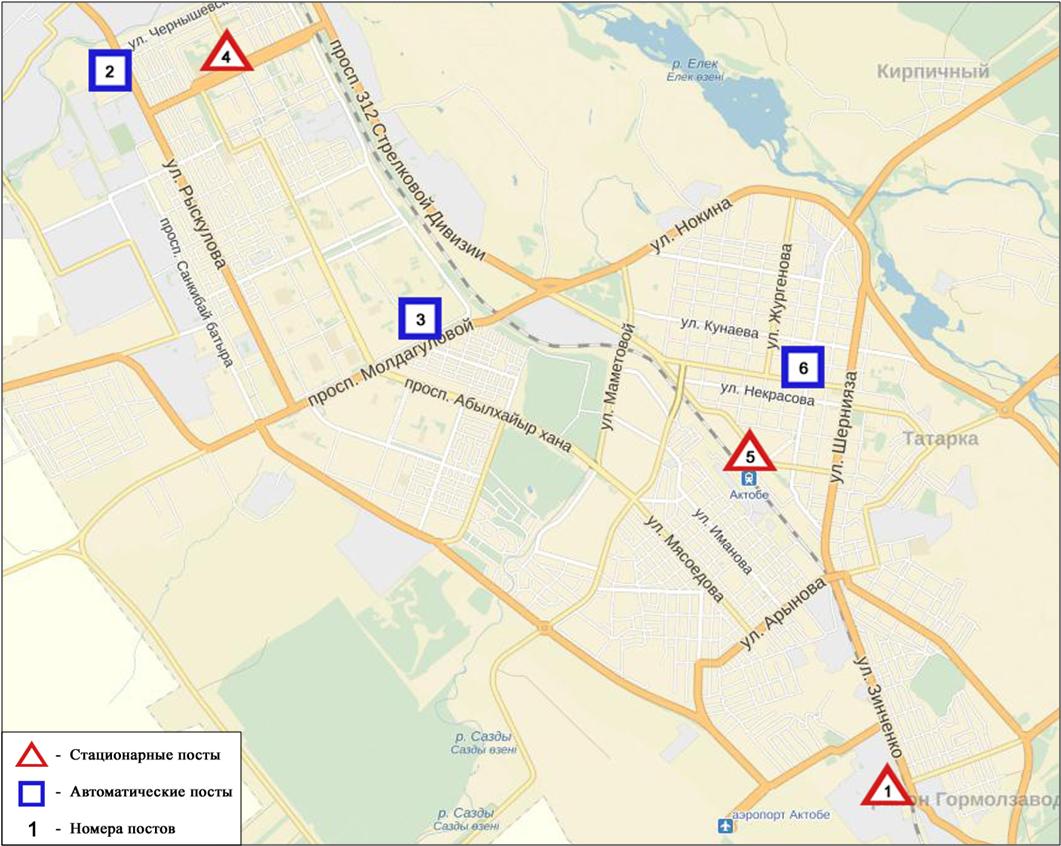 Рис.2.1. Схема расположения стационарной сети наблюдений за загрязнением атмосферного воздуха города АктобеТаблица 19Характеристика загрязнения атмосферного воздуха города АктобеОбщая оценка загрязнения атмосферы.По данным стационарной сети наблюдений (рис.2.1) атмосферный воздух города характеризуется повышенным уровнемзагрязнения. Он определялся значением СИ равным 4,0, НП =2,2 % (повышенный уровень)(табл.1и табл.1.1).Воздух города более всего загрязнен сероводородом.В целом по городу среднемесячныеконцентрации озона составили 1,6 ПДКс.с., остальных загрязняющихвеществне превышали ПДК.Число случаев превышения более 1 ПДК зарегистрировано по взвешенным частицам РМ-2,5 – 3, по взвешенным частицам РМ-10-1, по сероводороду – 12,по оксиду углерода –  50 случаев (таблица 19).2.2 Качество поверхностных вод на территории Актюбинской областиНаблюдения за загрязнением поверхностных вод на территории Актюбинской области проводились на реке Елек.Река Елек - многоводный левобережный приток реки Жайык. В реке температура воды находится на уровне от 0 до 0,1 ºC, водородный показатель 7,69, концентрация растворенного в воде кислорода 11,63 мг/дм3, БПК5 2,06 мг/дм3. Превышения ПДК были зафиксированы по веществам из групп главных ионов (сульфаты – 1,7 ПДК), биогенных и неорганических веществ ( бор – 5,9 ПДК, аммоний солевой-1,4 ПДК, азот нитритный-2,2 ПДК), тяжелых металлов (хром (6+) – 8,3 ПДК, медь -9,7 ПДК, марганец - 1,7 ПДК, никель-3,5 ПДК, свинец- 1,1 ПДК), органических веществ (нефтепродукты-2,8 ПДК).Качество воды по КИЗВ в реке Елекоценивается как «высокого уровня загрязнения».В сравнении с январем и декабрем 2015 года качество воды в реке Елек существенно не изменилось.  В реке Елек отмечено2 случая высокого загрязнения(ВЗ) (таблица 7).Радиационный гамма-фон Актюбинской областиНаблюдения за уровнем гамма излучения на местности осуществлялись ежедневно на 7-ми метеорологических станциях (Актобе, Караулкельды, Новоалексеевка, Родниковка, Уил, Шалкар, Жагабулак)и на 2-хавтоматическихпостах за загрязнением атмосферного воздуха г. Актобе(ПНЗ№2;ПНЗ№3)(рис. 2.2).Средние значения радиационного гамма-фона приземного слоя атмосферы по населенным пунктам областинаходились в пределах0,09-0,28 мкЗв/ч. В среднем по области радиационный гамма-фон составил 0,14 мкЗв/ч и находился в допустимых пределах.Плотность радиоактивных выпадений в приземном слое атмосферыКонтроль за радиоактивным загрязнением приземного слоя атмосферы на территории Актюбинской области осуществлялся на 3-х метеорологических станциях (Актобе, Караулкельды, Шалкар) путем отбора проб воздуха горизонтальными планшетами (рис. 2.2). На всех станциях проводился пятисуточный отбор проб.Среднесуточная плотность радиоактивных выпадений в приземном слое атмосферы на территории области колебалась в пределах 0,7–1,4 Бк/м2. Средняя величина плотности выпадений по области составила 1,1 Бк/м2, что не превышает предельно-допустимый уровень.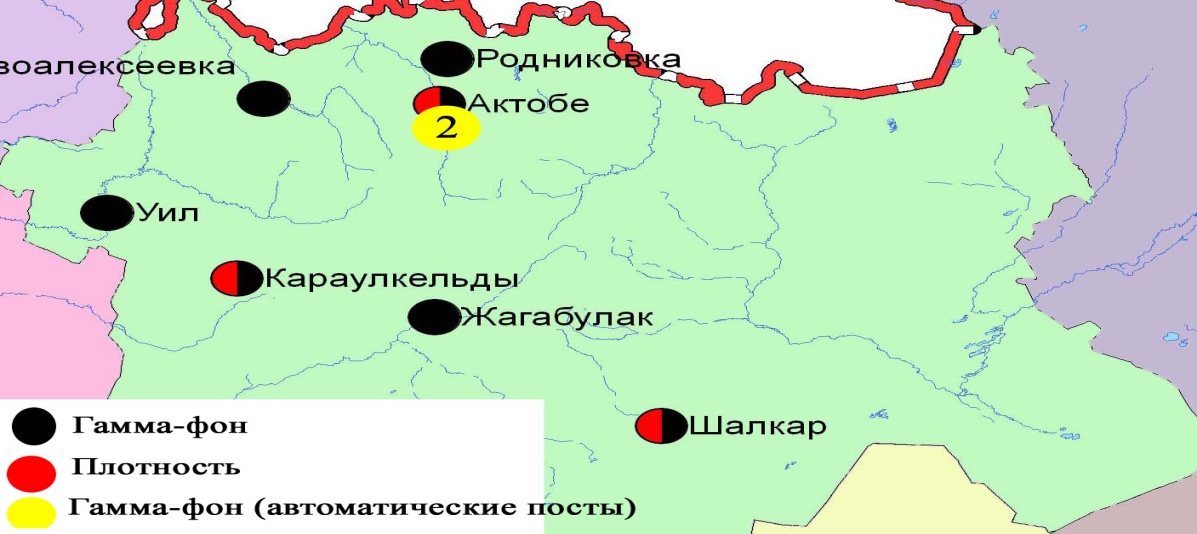 Рис. 2.2Схема расположения метеостанций за наблюдением уровня радиационного гамма-фона и плотности  радиоактивных выпадений на территорииАктюбинской областиСостояние загрязнения окружающей среды Алматинской областиСостояние загрязнения атмосферного воздуха по городу АлматыНаблюдения за состоянием атмосферного воздуха велись на16стационарных постах(рис.3.1, таблица 20).Таблица 20Место расположения постов наблюдений и определяемые примеси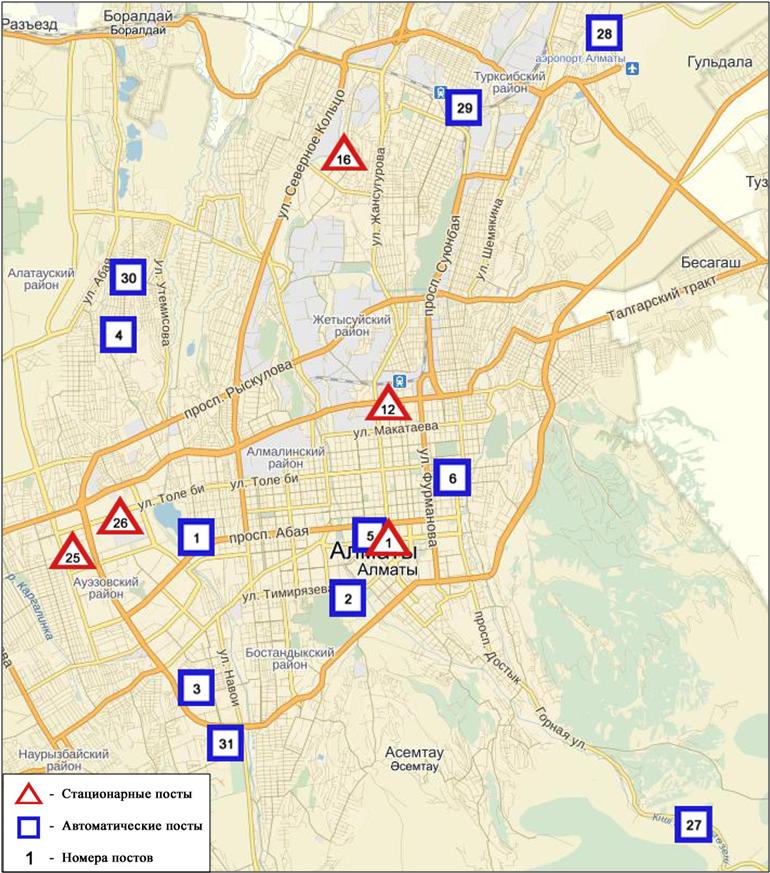 Рис.3.1 Схема расположения стационарной сети наблюдений за загрязнением атмосферного воздуха городаАлматы	Таблица 21Характеристика загрязнения атмосферного воздуха города АлматыОбщая оценка загрязнения атмосферы.Атмосферный воздух города в целом характеризуетсяочень высоким уровнем загрязнения,он определялся значениямиНП= 56,5 %  (очень высокий уровень), СИ был равен 2,2 (повышенный уровень)по концентрации диоксидаазота(табл.1 и табл.1.1).В целом по городу среднемесячные концентрации составили:взвешенных веществ-1,2 ПДКс.с., взвешенных частиц РМ-10 – 1,7 ПДКс.с., диоксида азота– 3,1 ПДКс.с.,формальдегида–1,4ПДКс.с.,содержание тяжелых металлов идругих загрязняющих веществ– не превышали ПДК.За январь месяц по городу зафиксированыпревышения более 1 ПДК: по взвешенным веществам–17, по взвешенным частицам РМ-10 – 16,по диоксиду серы –41, по оксиду углерода – 265,по диоксиду азота –360случаев(таблица 21).Состояние загрязнения атмосферного воздуха по городу ТалдыкорганНаблюдения за состоянием атмосферного воздуха велись на 2 стационарных постах(рис. 3.2, таблица 22).Таблица 22Место расположения постов наблюдений и определяемые примеси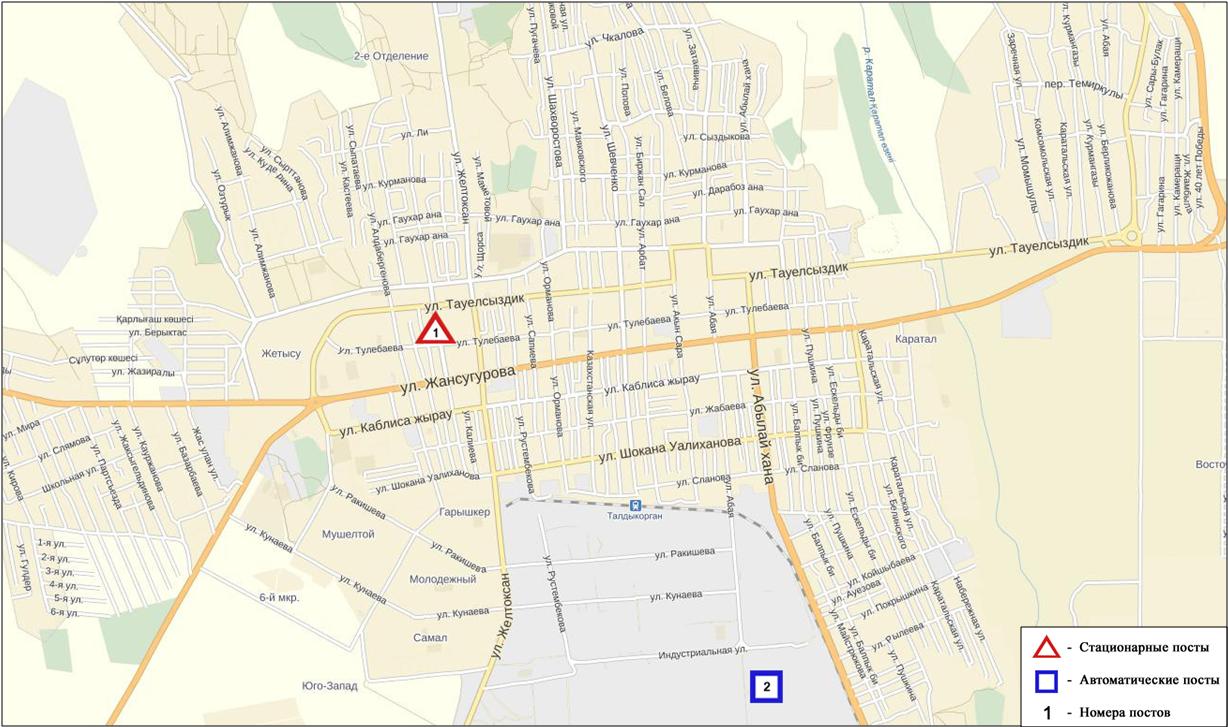 Рис.3.2Схемарасположения стационарной сети наблюдений за загрязнением атмосферного воздуха города Талдыкорган	Таблица 23Характеристика загрязнения атмосферного воздуха города ТалдыкорганОбщая оценка загрязнения атмосферы.По данным стационарной сети наблюдений(рис.3.2) атмосферный воздух города в целом характеризуетсяоченьвысокимуровнем загрязнения, он определялся значениемСИ =16,8, НПравным 99,7 %.Воздух города более всего загрязненвзвешенными частицами РМ-10 и сероводородом(табл.1 и табл.1.1).В целом по городу среднемесячные концентрациивзвешенных частиц РМ-10 – 9,4ПДКс.с., диоксида азота – 1,8ПДКс.с., среднемесячные концентрациидругих загрязняющих веществне превышали ПДК.Число случаев превышенияболее1 ПДК было зафиксированопо взвещенным частицам РМ–10 – 2226, по диоксиду серы – 36, по оксиду углерода – 17, по диоксиду азота –26 и по сероводороду – 142, по аммиаку- 1 случай; также были зафиксированы превышения более 5 ПДК по диоксиду серы – 4 случая, по сероводороду – 16,  также превышение более 10 ПДК-5 случаев(таблица 23).По данным автоматического поста наблюдений по городу Талдыкорган было зафиксировано 5 случаев высокого загрязнения (ВЗ) (таблица 2).Качество поверхностных вод на территории Алматинской областиНаблюдения за загрязнением поверхностных вод на территории Алматинской области проводились на 7-ми водных объектах (реки Иле, Текес, Коргас, Киши Алматы, Есентай, Улькен Алматы, вдхр. Капшагай).Река Иле берёт свое начало на территории Китая в предгорьях Тянь-Шаня и является одной из крупнейших трансграничных рек Казахстана. С территории Алматинской области впадает в западную часть озера Балкаш. Реки Текес, Улькен Алматы, Киши Алматы являются левобережными притоками реки Иле. Река Есентай рукав реки Киши Алматы. Правобережным притоком реки Иле является река Коргас. В реке Иле температура воды находится на уровне 1,2 ºC, водородный показатель 7,9, концентрация растворенного в воде кислорода 11,4 мг/дм3, БПК5 1,2 мг/дм3. Превышения ПДК были зафиксированы по веществам из групп биогенных веществ (железо общее – 2,7 ПДК), тяжелых металлов (медь – 1,6 ПДК, марганец – 1,8 ПДК).В реке Текес температура воды находится на уровне 0,1 ºC, водородный показатель 8,0, концентрация растворенного в воде кислорода 11,1 мг/дм3, БПК5 2,1 мг/дм3. Превышения ПДК были зафиксированы по веществам из групп биогенных веществ (железо общее –4,9 ПДК), тяжелых металлов (медь – 1,9 ПДК, марганец – 6,4 ПДК) и органических веществ (нефтепродукты – 1,6 ПДК).В реке Коргас температура воды находится на уровне 3,4 ºC, водородный показатель – 7,9, концентрация растворенного в воде кислорода – 11,6 мг/дм3, БПК5 – 2,1 мг/дм3. Превышения ПДК были зафиксированы по веществам из групп биогенных веществ (железо общее – 4,2 ПДК), тяжелых металлов (медь – 2,4 ПДК, марганец – 4,3 ПДК) и органических веществ (нефтепродукты – 1,1 ПДК).В вдхр. Капшагай температура воды находится на уровне 1,7 ºC, водородный показатель 7,9, концентрация растворенного в воде кислорода – 13,0 мг/дм3, БПК5 – 2,0 мг/дм3. Превышения ПДК были зафиксированы по веществам из группы тяжелых металлов (медь – 1,3 ПДК, марганец – 2,7 ПДК).В реке Киши Алматы температура воды находится на уровне 5,0 ºC, водородный показатель 8,0, концентрация растворенного в воде кислорода – 11,6 мг/дм3, БПК5 – 2,0 мг/дм3. Превышения ПДК были зафиксированы по веществам из групп биогенных веществ (аммоний солевой – 2,3 ПДК, азот нитритный – 4,1 ПДК), тяжелых металлов (медь – 2,5 ПДК, марганец – 2,1 ПДК).В реке Улькен Алматы температура воды находится на уровне 2,6 ºC, водородный показатель 7,9, концентрация растворенного в воде кислорода – 10,7 мг/дм3, БПК5 – 2,5 мг/дм3. Превышения ПДК были зафиксированы по веществам из групп биогенных веществ (железо общее – 6,4 ПДК, азот нитритный – 2,4 ПДК), тяжелых металлов (медь – 3,3 ПДК, марганец – 2,2 ПДК).В реке Есентай температура воды находится на уровне 2,6 ºC, водородный показатель 7,9, концентрация растворенного в воде кислорода – 11,7 мг/дм3, БПК5 – 2,5 мг/дм3. Превышение ПДК было зафиксировано по веществу из группы тяжелых металлов (медь – 1,3 ПДК).Всего, из общего количества обследованных водных объектов, качество поверхностных вод по КИЗВ оценивается следующим образом: вода «умеренного уровня загрязнения» - реки Есентай, Киши Алматы, Иле, Коргас, вдхр. Капшагай; вода«высокого уровня загрязнения» - реки Улькен Алматы и Текес.По сравнению с январем 2015 года качество воды в реках Есентай, Киши Алматы, Иле, Текес, вдхр. Капшагай – значительно не изменилось; в реке Коргас – улучшилось; в реке Улькен Алматы – ухудшилось.По сравнению с декабрем 2015 года качество воды в реках Иле, Есентай, Киши Алматы, вдхр. Капшагай – значительно не изменилось, в реках Улькен Алматы, Текес – ухудшилось, в реке Коргас – улучшилось.3.4Радиационный гамма–фон Алматинской областиНаблюдения за уровнем гамма излучения на местности осуществлялись ежедневно на 8-ми метеорологических станциях (Алматы, Баканас, Капшагай, Нарынкол,Жаркент, Лепсы, Талдыкорган, Сарыозек) и на 1-ой автоматической станции г. Талдыкорган (ПНЗ №2) (рис. 3.3).Средние значения радиационного гамма-фона приземного слоя атмосферы по населенным пунктам области находились в пределах 0,11-0,24мкЗв/ч. В среднем по области радиационный гамма-фон составил 0,16 мкЗв/ч и находился в допустимых пределах.3.5 Плотность радиоактивных выпадений в приземном слое атмосферыКонтроль за радиоактивным загрязнением приземного слоя атмосферы на территории Алматинской области осуществлялся на 5-ти метеорологических станциях (Алматы, Нарынкол,Жаркент, Лепсы, Талдыкорган) путем отбора проб воздуха горизонтальными планшетами (рис.3.3). На всех станциях проводился пятисуточный отбор проб.Среднесуточная плотность радиоактивных выпадений в приземном слое атмосферы на территории области колебалась в пределах 0,6-1,6 Бк/м2. Средняя величина плотности выпадений по области составила 1,1 Бк/м2, что не превышает предельно-допустимый уровень.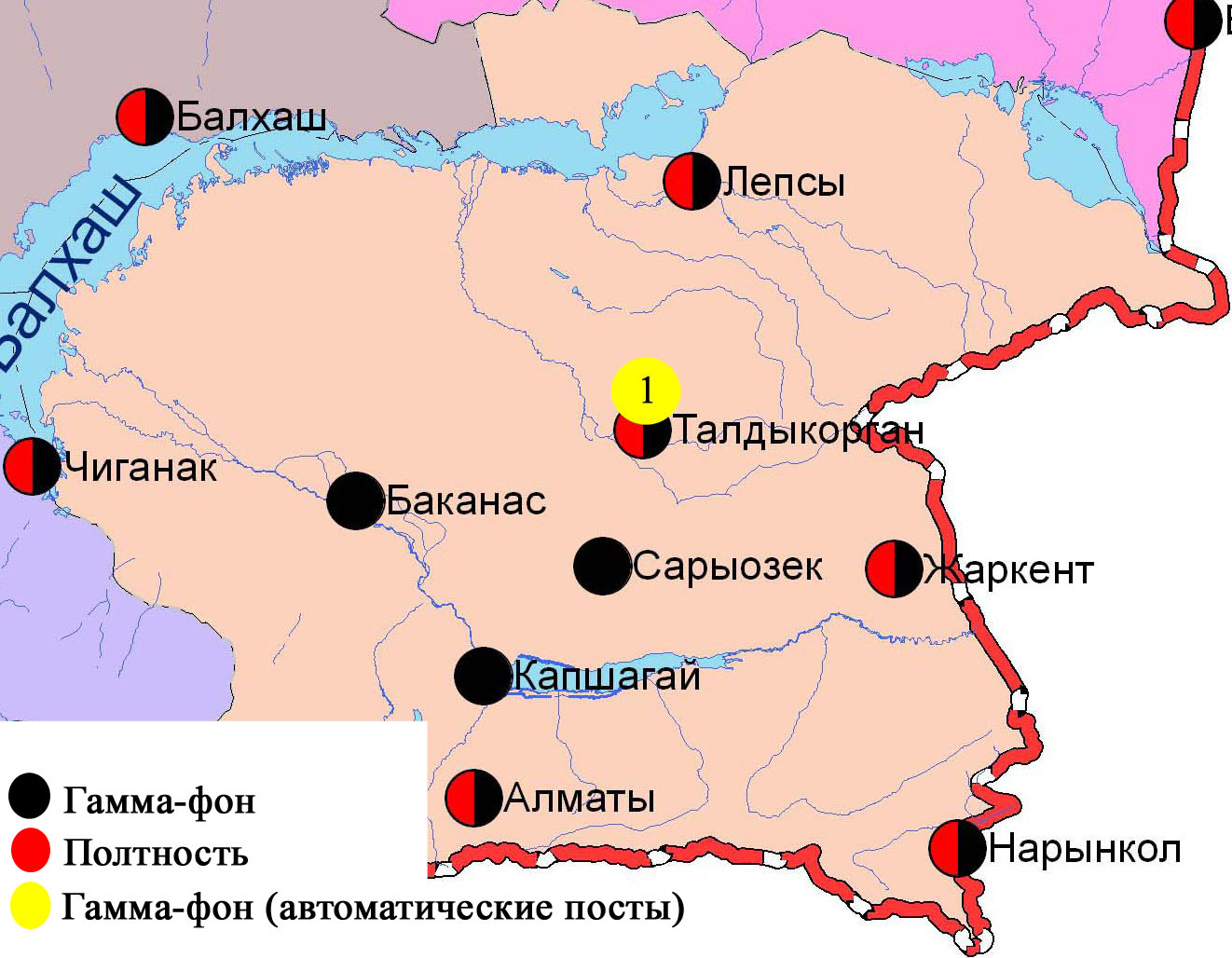 Рис. 3.3 Схема расположения метеостанций за наблюдением уровня радиационного гамма-фона и плотности радиоактивных выпадений на территорииАлматинской областиСостояние окружающей среды Атырауской областиСостояние загрязнения атмосферного воздуха по городу АтырауНаблюдения за состоянием атмосферного воздуха велись на5 стационарных постах(рис 4.1, таблица 24).Таблица 24Место расположения постов наблюдений и определяемые примеси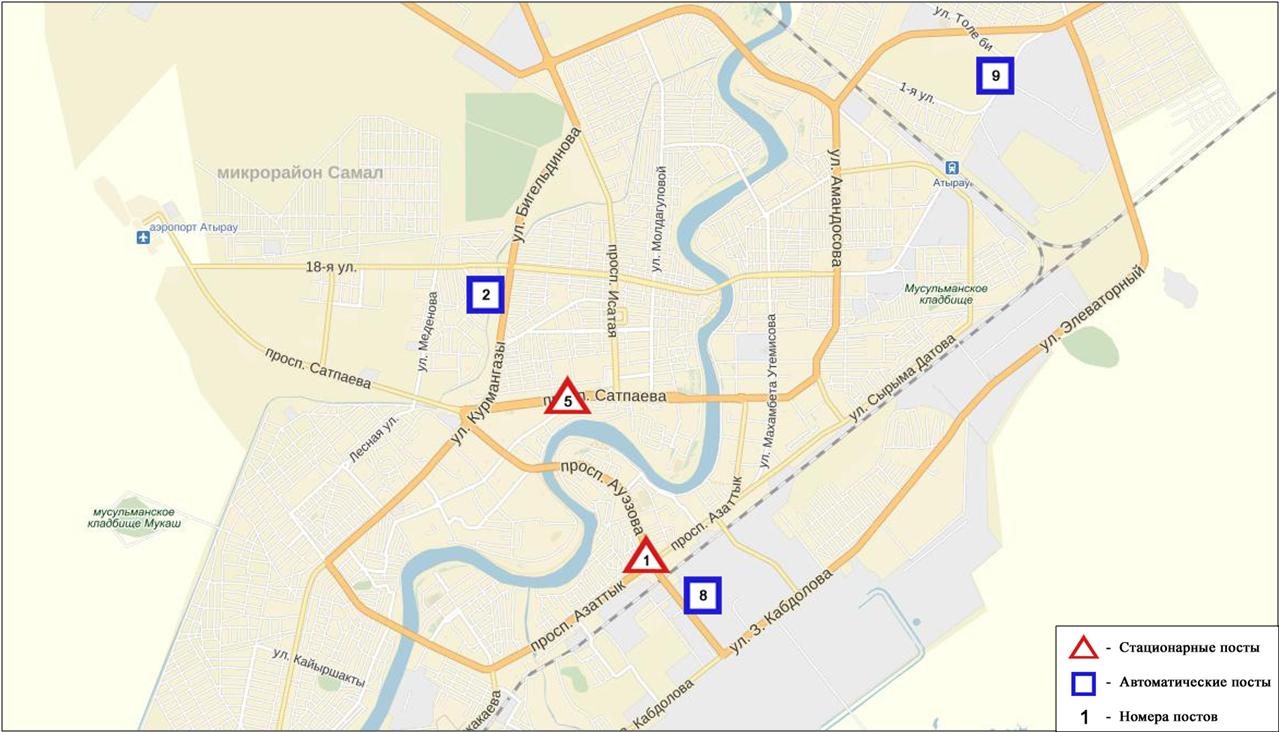 Рис. 4.1. Схема расположения стационарной сети наблюдений за загрязнением атмосферного воздуха города АтырауТаблица 25Характеристика загрязнения атмосферного воздуха города АтырауОбщая оценка загрязнения атмосферы.По данным стационарной сети наблюдений (рис.4.1) атмосферный воздух города оценивалсяповышенным уровнем загрязнения, он определялся по значениемСИ равным 4,9, значение НП =4,1 %(повышенный уровень). Воздух города более всего загрязнен сероводородом(табл.1 и табл.1.1).В целом по городу среднемесячные концентрации загрязняющих веществ не превышали ПДК.За январь2016 года число случаев превышения более 1 ПДК зафиксированопо сероводороду – 122случаев(таблица 25).Состояние атмосферного воздуха по городу КульсарыНаблюдения за состоянием атмосферного воздуха в городе Кульсарывелись на1 стационарном посту(рис. 4.2, таблица 26).Таблица 26Место расположения постов наблюдений и определяемые примеси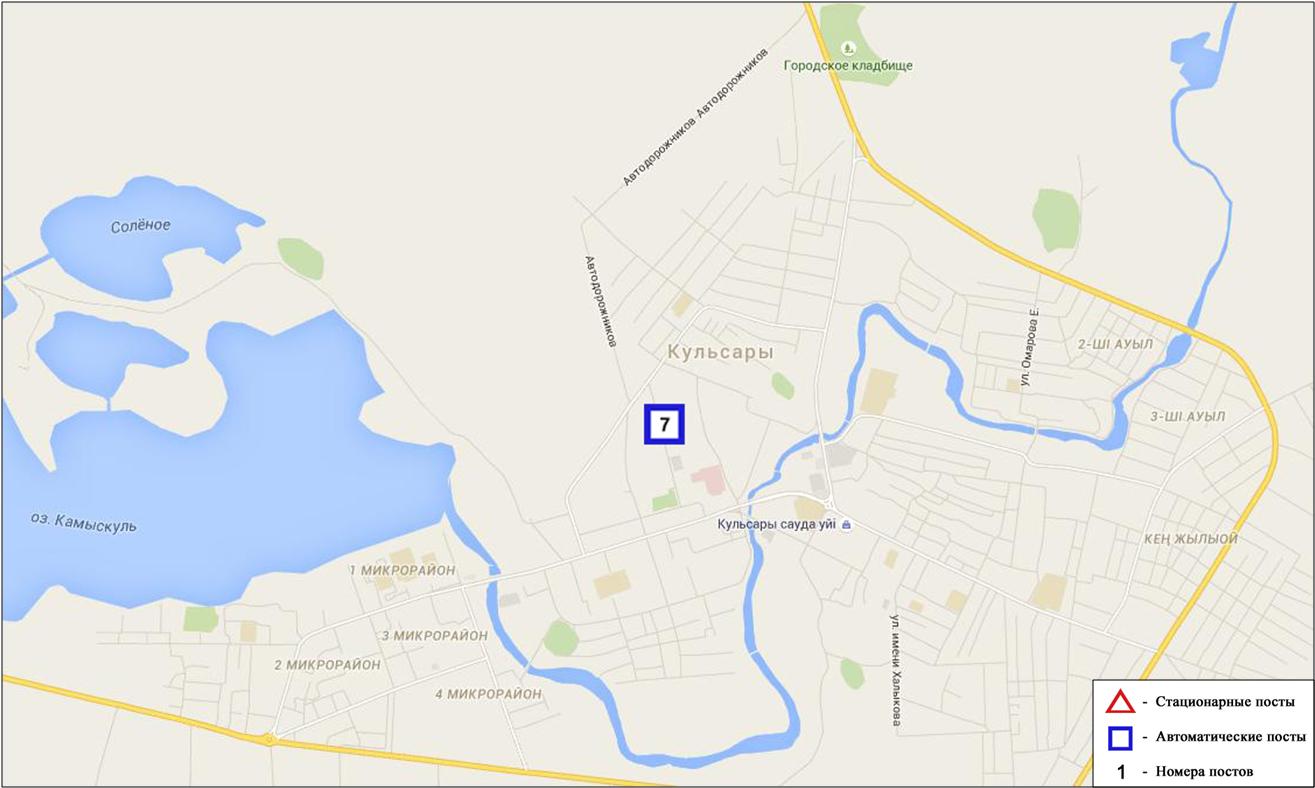 Рис. 4.2 Схема расположения стационарной сети наблюденийза загрязнением атмосферного воздуха города  Кулсары	Таблица 27Характеристика загрязнения атмосферного воздуха города КулсарыОбщая оценка загрязнения атмосферы.По данным стационарной сети наблюдений (рис.4.2), в январе атмосферный воздух города в целом характеризуется низкимуровнем загрязнения, онопределялся значениями СИ равным 1,0и НП = 0,0%(табл.1 и табл.1.1).В целом по городу среднемесячные концентрации загрязняющих веществ – не превышали ПДК.За январь 2016 года по сероводороду был выявлен 1 случай превышения более 1 ПДК (таблица 25).4.3Качество поверхностных вод на территории Атырауской областиНаблюдения за загрязнением поверхностных вод на территории Атырауской области проводились на 3 водных объектах: рекиЖайык, Шаронова, Кигаш.В реке Жайык температура воды - 0,0 ºC, водородный показатель равен – 6,78 концентрация растворенного в воде кислорода – 8,1 мг/дм3, БПК5 – 4,4 мг/дм3. Превышения ПДК были зафиксированы по веществам из групп тяжелыхметаллов (медь - 1,1 ПДК, цинк – 1,1 ПДК).В реке Шаронова  температура воды – 0,0 ºC, водородный показатель равен-6,8 концентрация растворенного в воде кислорода – 8,8 мг/дм3,БПК5– 4,16 мг/дм3. Превышения ПДК были зафиксированы по веществам из групп главных ионов (сульфаты – 1,1 ПДК), тяжелых металлов (никель - 1,2 ПДК).В реке Кигаш температура воды – 0,0 ºC, водородный показатель равен – 7,0 концентрация растворенного в воде кислорода -8,1 мг/дм3, БПК5 – 4,8 мг/дм3. Превышения ПДК были зафиксированы по веществам из групп главных ионов (сульфаты – 1,1 ПДК), биогенных веществ (железо общее-1,2 ПДК), тяжелых металлов (цинк - 1,3 ПДК).Качество воды по КИЗВ в реке Жайык, Шаронова и Кигач оценивается как «умеренного уровня загрязнения».В сравнении с январем 2015 года качество воды рек Жайык, Шаронова и Кигаш – ухудшилось. В сравнении с декабрем 2015 года качество воды в реках Жайык, Шаронова не изменилось; в реке Кигаш – ухудшилось.Качество воды по БПК5 в реках Жайык, Шаронова, Кигаш оценивается как «умеренного уровня загрязнения». В сравнении с январем 2015 года качество воды по БПК5 в реке Шаронова не изменилось, в реках Жайык, Кигаш – ухудшилось. В сравнении с декабрем 2015 года качество воды по БПК5 в реках Жайык, Шаронова, Кигаш не изменилось. Кислородный режим в норме.4.4Радиационный гамма-фон Атырауской областиНаблюдения за уровнем гамма излучения на местности осуществлялись ежедневно на 3-х метеорологических станциях (Атырау, Пешной, Кульсары) (рис 4.3).Средние значения радиационного гамма-фона приземного слоя атмосферы по населенным пунктам области находились в пределах 0,08-0,16мкЗв/ч. В среднем по области радиационный гамма-фон составил 0,12 мкЗв/ч и находился в допустимых пределах.4.5Плотность радиоактивных выпадений в приземном слое атмосферыКонтроль за радиоактивным загрязнением приземного слоя атмосферы на территории Атырауской области осуществлялся на 1-ой метеорологической станции (Атырау) путем отбора проб воздуха горизонтальными планшетами (рис.4.3). На станции проводился пятисуточный отбор проб.Среднесуточная плотность радиоактивных выпадений в приземном слое атмосферы на территории области колебалась в пределах 1,1-1,4 Бк/м2. Средняя величина плотности выпадений по области составила 1,3 Бк/м2, что не превышает предельно-допустимый уровень.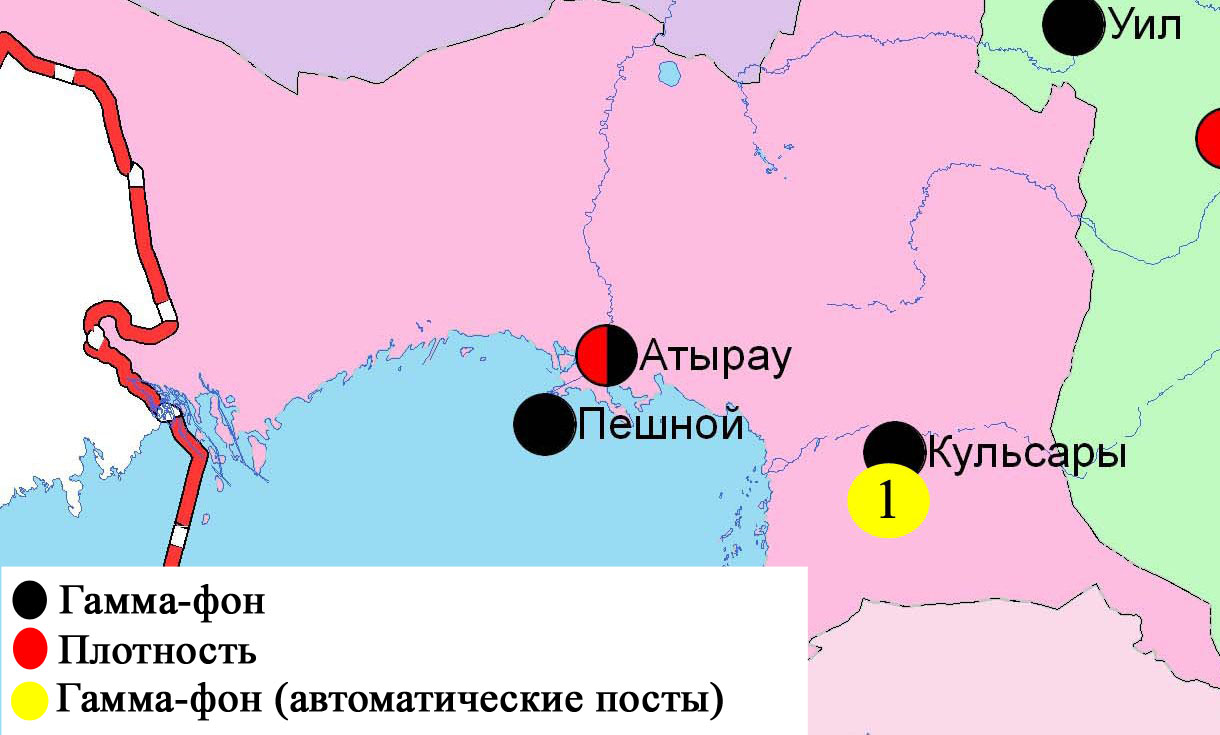 Рис. 4.3 Схема расположения метеостанций за наблюдением уровня радиационного гамма-фона и плотности радиоактивных выпадений на территорииАтырауской областиСостояние окружающей среды Восточно-Казахстанской области5.1 Состояние загрязнения атмосферного воздухапо городу Усть-КаменогорскНаблюдения за состоянием атмосферного воздуха в городе Усть-Каменогорсквелись на6 стационарных постах(рис.5.1, таблица 28).Таблица 28Место расположения постов наблюдений и определяемые примеси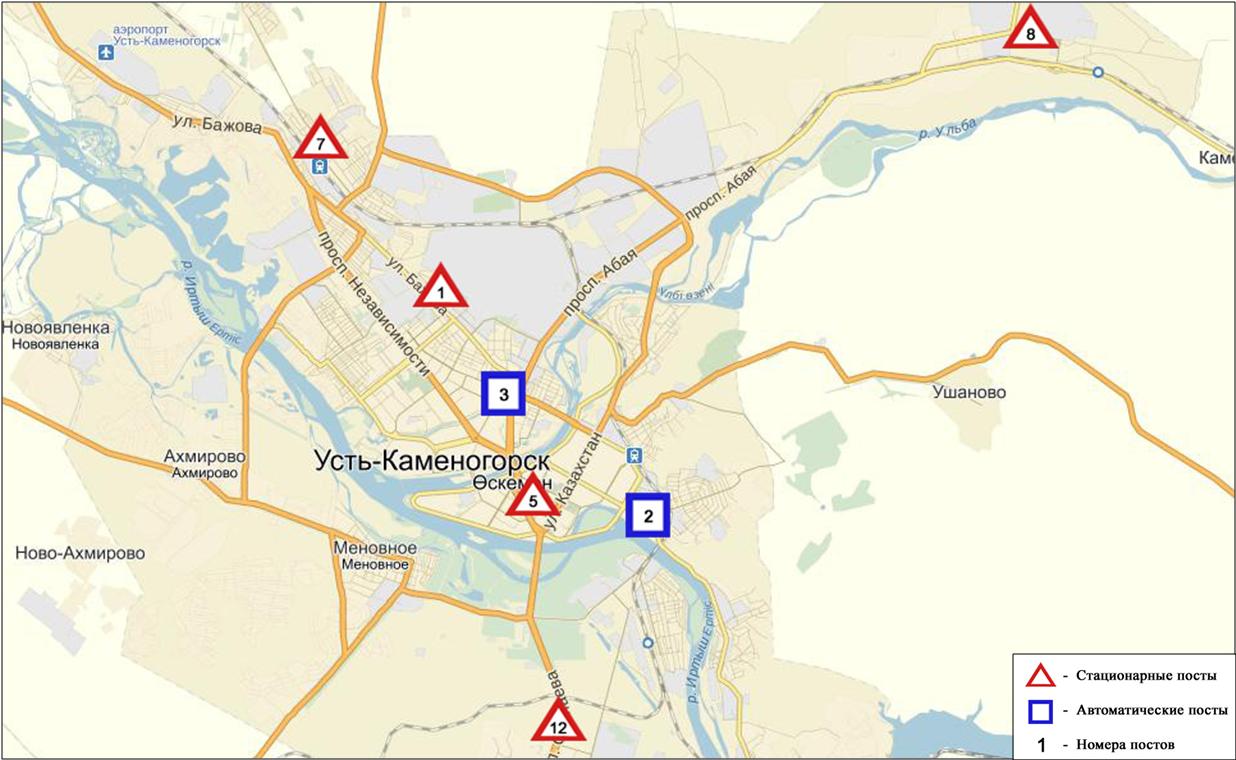 Рис.5.1Схема расположением стационарной сети наблюденийза загрязнением атмосферного воздуха города Усть-КаменогорскТаблица 29Характеристика загрязнения атмосферного воздухагорода Усть-КаменогорскОбщая оценка загрязнения атмосферы.По данным стационарной сети наблюдений (рис.5.1), в целом город характеризуетсявысоким уровнем загрязнения,он определялся значением НП = 26,1 % и СИ равным 2,6. Город более всего загрязнен взвещенными веществами (табл.1 и табл.1.1).В целом по городу среднемесячные концентрации составили: взвещенные вещества -1,9 ПДКс.с., диоксида серы – 2,02 ПДКс.с., диоксид азота – 1,9 ПДКс.с., содержание тяжелых металлов свинцасоставило 1,9ПДКс.с., среднемесячные концентрации других загрязняющих веществ – не превышали ПДК.Число случаев превышенияболее 1 ПДКзафиксировано по взвешенным веществам – 48, по оксиду углерода –151, по диоксиду азота – 13, по фенолу–1 случай(таблица 29).Состояние загрязнения атмосферного воздуха по городу РиддерНаблюдения за состоянием атмосферного воздуха велись на 2стационарных постах(рис.5.2, таблица 30).Таблица 30Место расположения постов наблюдений и определяемые примеси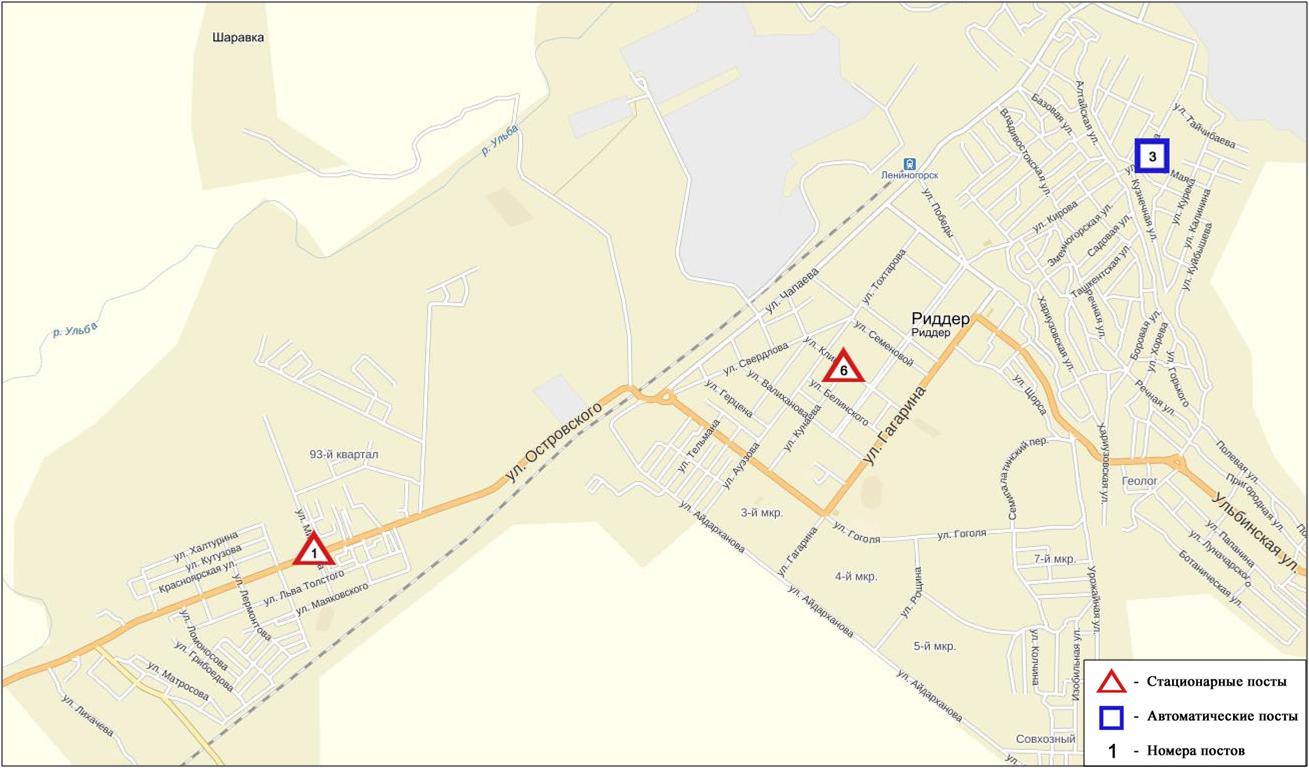 Рис.5.2. Схема расположения стационарной сети наблюдений за загрязнением атмосферного воздуха города  Риддер	Таблица 31Характеристика загрязнения атмосферного воздуха города РиддерОбщая оценка загрязнения атмосферы.По данным стационарной сети наблюдений (рис.5.2) в январе атмосферный воздух города в целом характеризуется низким уровнем загрязнения.Он определялся значением НП равным 0,9 %, СИ = 0,0 (табл.1 и табл.1.1).В целом по городу среднемесячные концентрации составили: диоксида серы идиоксида азота – 1,2 ПДКс.с., фенола и мышьяка – 1,1 ПДКс.с., других загрязняющих веществ – не превышали ПДК(таблица 31).	Состояние загрязнения атмосферного воздуха по городу СемейНаблюдения за состоянием атмосферного воздуха велись на4стационарных постах (рис.5.3, таблица 32).Таблица 32Место расположения постов наблюдений и определяемые примеси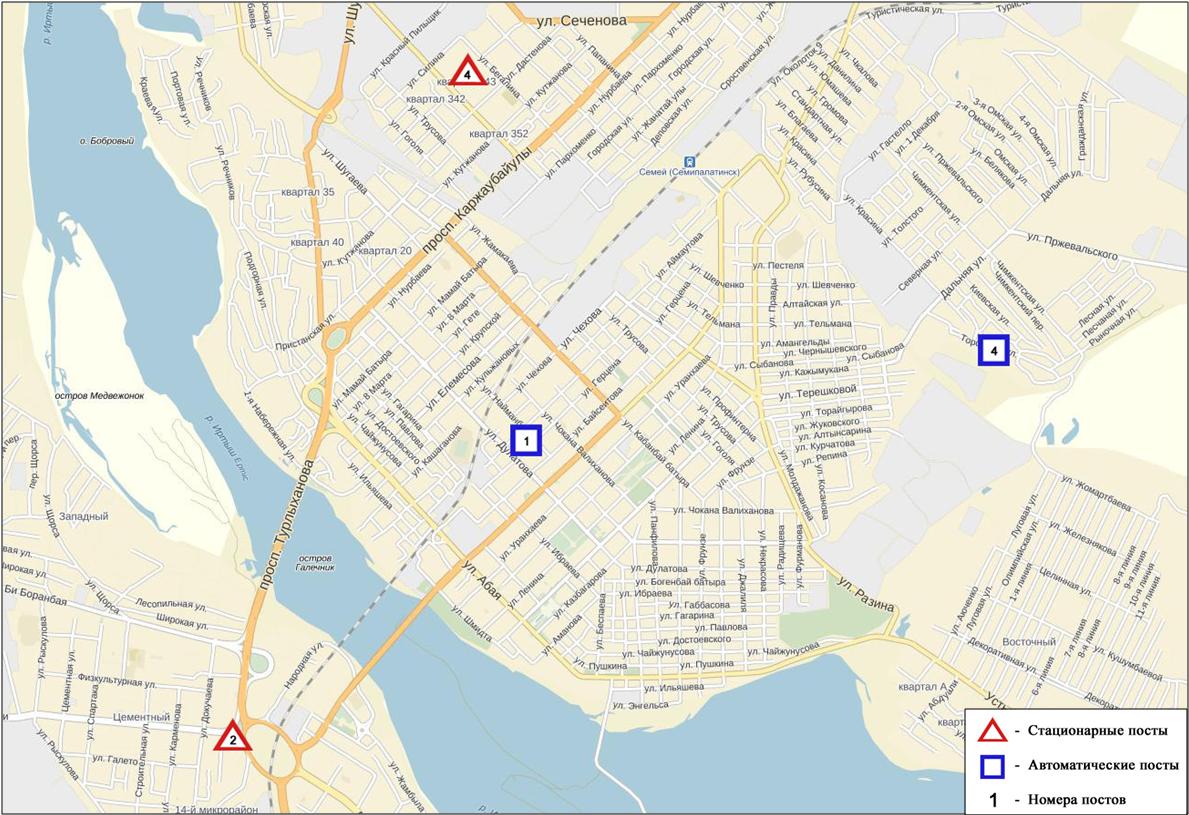 Рис.5.3 Схема расположения стационарной сети наблюденийза загрязнением атмосферного воздуха города СемейТаблица 33Характеристика загрязнения атмосферного воздуха города СемейОбщая оценка загрязнения атмосферы.По данным стационарной сети наблюдений (рис.5.3) атмосферный воздух города характеризуется повышеннымуровнем загрязнения,он определялся значениями СИ равным 4,7 и НП= 4,7 %. Воздух города более всего загрязнен сероводородом(табл.1 и табл.1.1). В целом по городу среднемесячные концентрации диоксида азота составили 1,1 ПДКс.с., взвещенные вещества – 1,1 ПДКс.с.,фенола – 1,5 ПДКс.с., взвещенные частицы РМ-10-1,7 ПДКс.с., среднемесячные концентрации других загрязняющих веществ – не превышали ПДК.Число случаев превышения более 1 ПДК по взвешенным веществамсоставило 2, по диоксиду серы- 12, пооксиду углерода – 36, по сероводороду – 105случаев(таблица 33).Состояние загрязнения атмосферного воздуха по поселку ГлубокоеНаблюдения за состоянием атмосферного воздуха велись на 2 стационарных постах (рис. 5.4, таблица 34).Таблица 34Место расположения постов наблюдений и определяемые примеси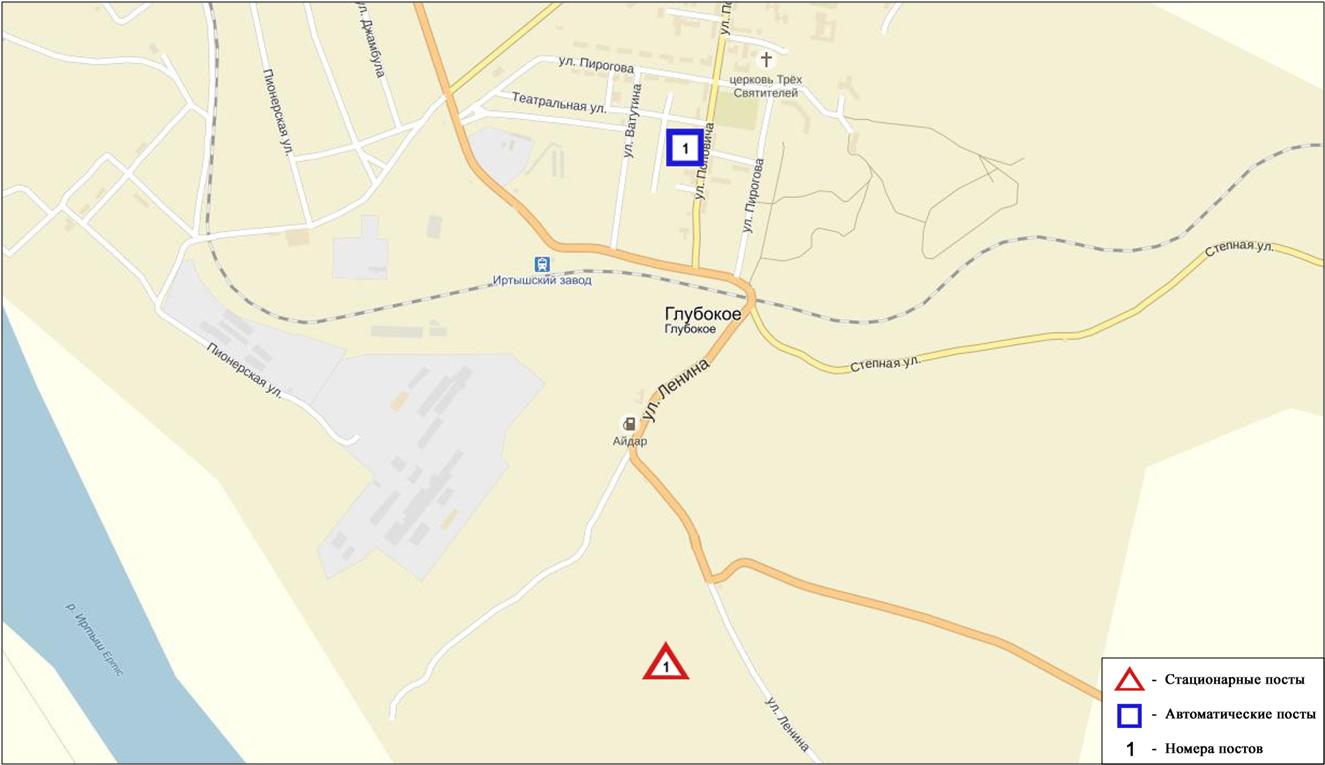 Рис. 5.4. Схема расположения стационарной сети наблюдений  за загрязнением атмосферного воздуха в поселке ГлубокоеТаблица 35Характеристика загрязнения атмосферного воздуха поселка ГлубокоеОбщая оценка загрязнения атмосферы.По данным стационарной сети наблюдений (рис.5.4) атмосферный воздух города в целом характеризуется высоким уровнем загрязнения, он определялся значениямиСИ равным 5,8  и НП = 22,2 %(табл.1 и табл.1.1).В целом по поселку среднемесячная концентрация озона 3,9 ПДКс.с.,по взвещенным частицам РМ-2,5 2,3 ПДКс.с., по взвещенным частицам РМ-10 и диоксиду азота составили 1,5 ПДКс.с.,среднемесячные концентрации других загрязняющих веществ – не превышали ПДК.Были зарегистрированы случаипревышения более 1 ПДК по взвешенным частицам РМ-2,5 – 187, по взвешенным частицам РМ-10 – 13, по оксиду углерода – 5, по диоксиду азота-6, по диоксиду серы-1, по сероводороду-192, по озону– 345, а также превышение более 5 ПДК – 1  случай(таблица 35).Качество поверхностных вод на территорииВосточно-Казахстанской областиНаблюдения за загрязнением поверхностных вод на территории Восточно-Казахстанской области проводились на 9 водных объектах (реки Кара Ертис, Ертис, Брекса, Тихая, Ульби, Глубочанка, Красноярка, Оба, Буктырма, Емель).В реке Кара Ертис температура воды находилась в пределах 0,1ºC, водородный показатель 6,76-7,13, концентрация растворенного в воде кислорода 12,88 мг/дм3, БПК5 2,40 мг/дм3. Превышения ПДК были зафиксированы по веществам из группы тяжелых металлов (медь 3,7 ПДК).В реке Ертис температура воды находилась в пределах 0,1-6,4 ºC, водородный показатель 7,52-7,74, концентрация растворенного в воде кислорода 11,94 мг/дм3, БПК5 2,01 мг/дм3. Превышения ПДК были зафиксированы по веществам из групп биогенных веществ (азот нитритный 3,5 ПДК), тяжелых металлов (цинк 3,3 ПДК, медь 1,5 ПДК, марганец 1,3 ПДК).В реке Буктырма температура воды находилась в пределах 0,1 ºC, водородный показатель 7,63-7,78, концентрация растворенного в воде кислорода 11,55 мг/дм3, БПК5 0,61 мг/дм3. Превышения ПДК были зафиксированы по веществам из групп биогенных веществ (азот нитритный 2,3 ПДК), тяжелых металлов (марганец 1,7 ПДК, медь 1,6 ПДК).В реке Брекса температура воды находилась в пределах 0,1-1,8ºC, водородный показатель 7,56-7,64, концентрация растворенного в воде кислорода 12,15 мг/дм3, БПК5 1,34 мг/дм3. Превышения ПДК были зафиксированы по веществам из группбиогенных веществ (железо общее 2,2 ПДК, азот нитритный 2,1 ПДК), тяжелых металлов (цинк 45,2 ПДК, медь 12,4 ПДК, марганец 8,1 ПДК).В реке Тихая температура воды находилась в пределах 0,8-3,4 ºC, водородный показатель 7,74-8,30, концентрация растворенного в воде кислорода 11,50 мг/дм3, БПК5 1,16 мг/дм3. Превышения ПДК были зафиксированы по веществам из групп биогенных веществ (азот нитритный 1,7 ПДК, аммоний солевой 1,1 ПДК), тяжелых металлов (цинк 48,4 ПДК, кадмий 14,8 ПДК, медь 9,1 ПДК, марганец 8,6 ПДК).В реке Ульби температура воды находилась в пределах 0,1-0,4 ºC, водородный показатель 7,57-7,85 концентрация растворенного в воде кислорода 12,1 мг/дм3, БПК5 1,44 мг/дм3. Превышения ПДК были зафиксированы по веществам из групп биогенных веществ (железо общее 1,6 ПДК, азот нитритный 1,2 ПДК), тяжелых металлов (цинк 23,8 ПДК, кадмий 7,9 ПДК, марганец 5,5 ПДК, медь 3,7 ПДК).В реке Глубочанка температура воды находилась в пределах 0,1-0,8 ºC, водородный показатель 8,11-8,48, концентрация растворенного в воде кислорода 11,10 мг/дм3, БПК5 1,39 мг/дм3. Превышения ПДК были зафиксированы по веществам из групп биогенных веществ (азот нитритный 1,8 ПДК), тяжелых металлов (цинк 36,8 ПДК, марганец 5,9 ПДК медь 5,8 ПДК).В реке Красноярка температура воды находилась в пределах 0,1-0,8 ºC, водородный показатель 8,05-8,10, концентрация растворенного в воде кислорода 12,2 мг/дм3, БПК5 0,79 мг/дм3. Превышения ПДК были зафиксированы по веществам из группы тяжелых металлов (цинк 45,7 ПДК, медь 6,4 ПДК, марганец 5,6 ПДК).В реке Оба температура воды находилась в пределах 0,1 ºC, водородный показатель 7,74-7,97, концентрация растворенного в воде кислорода 10,75 мг/дм3, БПК5 0,83 мг/дм3. Превышения ПДК были зафиксированы по веществам из групп биогенных веществ (азот нитритный 2,4 ПДК, аммоний солевой 1,8 ПДК), тяжелых металлов (марганец 1,5 ПДК, медь 1,2 ПДК, цинк 1,1 ПДК).В реке Емель температура воды находилась в пределах 1,8 ºC, водородный показатель 8,47, концентрация растворенного в воде кислорода 11,1 мг/дм3, БПК5 2,36 мг/дм3. Превышения ПДК были зафиксированы по веществам из групп главных ионов (сульфаты 3,0 ПДК, натрий 1,1 ПДК), тяжелых металлов (марганец 2,3 ПДК).Всего, из общего количества обследованных водных объектов в январе 2016г, качество поверхностных вод по КИЗВ оценивается следующим образом: вода «умеренного уровня загрязнения» - реки Ертис, Оба, Буктырма, Емель; вода «высокого уровня загрязнения» - реки Кара Ертис, Ульби, Глубочанка; вода «чрезвычайно высокого уровня загрязнения» - реки Брекса, Тихая, Красноярка. По сравнению с декабрем 2015 года качество воды в реках Ертис, Буктырма, Ульби, Глубочанка, Красноярка, Оба, Емель – существенно не изменилось; в рекахКара Ертис, Брекса, Тихая – ухудшилось.По сравнению с январем 2015 года качество воды в реках Ертис, Буктырма, Ульби, Глубочанка, Красноярка, Оба, Емель – существенно не изменилось; в реках Кара Ертис,Брекса, Тихая– ухудшилось.На территории области обнаружены следующие ВЗ: река Брекса – 2 случая ВЗ, река Тихая – 3 случая ВЗ,река Ульби – 8 случаев ВЗ, река Глубочанка – 2 случая ВЗ, река Красноярка – 1 случай ВЗ (таблица 7).5.6 Характеристика качества поверхностных водВосточно-Казахстанской области по токсикологическим показателям р. Кара Ертис. В результате биотестирования поверхностных вод р. Кара Ертисв январе месяце, острой токсичности отмечено не было, выживаемость тест-объектов составила 100%.р. Ертис. Пробы воды р. Ертис, отобранные в январе месяце не оказывали острого токсического действия на живые организмы.На всех исследуемых створах выживаемость тест-объектов  составила 100%.р. Буктырма. В результате биотестирования поверхностных вод р. Буктырма в январе 2016 г., острой токсичности зарегистрировано не было, выживаемость тест-объектов составила 100%.р. Брекса. Пробы воды, отобранные в январе месяце 2016г. на р.Брекса в результате биотестирования между собой различались. На створе «0,5 км выше впадения ключа Шубина» погибших дафний не обнаружено. На втором створе «в черте г.Риддер; 0,6 км выше устья р.Брекса» была зарегистрирована острая токсичность, гибель тест-объектов составила 100%.р. Тихая. По результатам биотестирования пробы воды, отобранные на р.Тихая в январе 2016г. на двух точках отбора были различными. На створе «в черте города; 8 км выше устья» острой токсичности отмечено не было, выживаемость дафний составила 100%.   На створе «в черте города; 0,1 км вышевпадения руч. Безымянный» в результате биотестирования была зарегистрирована острая токсичность, гибель-тест объектов составила 66,7%. р. Ульби (рудн. Тишинский). Пробы воды р. Ульби, отобранные в январе 2016г., в результате биотестирования между собой также различались. На створе «100 м выше сброса шахтных вод рудн. Тишинский; 1,25 км ниже слияния рр. Громотухи и Тихой» выживаемость тест-объектов составила 100%. На втором створе «4,8 км ниже сброса шахтных вод рудн. Тишинский; у автодорожного моста» была зарегистрирована острая токсичность, смертность дафний составила 90%.р Ульби  (г. Усть-Каменогорск). Пробы воды р. Ульби, отобранные в черте г. Усть-Каменогорска в январе 2016 г., острого токсического действия на тест-объект не оказывали. На всех трех створах в результате биотестирования была отмечена 100% выживаемость дафний. р. Глубочанка. Пробы воды р. Глубочанка в январе 2016 годав результате проведенного биотестирования между собой различались. На створе «5,5 км выше сброса хозфек. вод о/с п. Белоусовский» погибших дафний не обнаружено. На втором створе «0,5 км ниже сброса хозфек. вод о/с села, непоср. у автодорожного моста» зарегистрирована острая токсичность, гибель дафний составила 80%. На заключительном створе «в черте с.Глубокое;  выше устья» гибель тест-объектов составила 13,3%.р. Красноярка. В пробах воды р.Красноярки, отобранных в январе 2016г.в результате биотестирования случаев острой токсичности не зарегистрировано. На створе «1,5 км выше сброса хозбытовых сточных вод Иртышского рудника» выживаемость тест-объектов составила 100%. На втором створе «1 км ниже впадения р.Березовка; у автодорожного моста» гибель дафний составила 13,3%.р.Оба. В пробах воды, отобранных в январе 2016г. на р.Оба острой токсичности зарегистрировано не было. На обоих исследуемых створах выживаемость дафний составила 100%.р. Емель. В результате биотестирования поверхностных вод р. Емельострой токсичности не отмечено, выживаемость тест-объектов составила 100%(Приложение 7).5.7Радиационный гамма-фон Восточно-Казахстанской областиНаблюдения за уровнем гамма излучения на местности осуществлялись ежедневно на 17-ти метеорологических станциях (Акжар, Аягуз, Дмитриевка, Баршатас, Бакты, Зайсан, Жалгизтобе, Катон-Карагай, Кокпекты, Куршым, Риддер, Самарка, Семей, Улькен-Нарын, Усть-Каменогорск, Шар, Шемонаиха) (рис. 5.5).Средние значения радиационного гамма-фона приземного слоя атмосферы по населенным пунктам области находились в пределах 0,06-0,22мкЗв/ч. В среднем по области радиационный гамма-фон составил 0,13 мкЗв/ч и находился в допустимых пределах.5.8 Плотность радиоактивных выпадений в приземном слое атмосферыКонтроль за радиоактивным загрязнением приземного слоя атмосферы на территории области осуществлялся на 7-ми метеорологических станциях (Аягоз, Баршатас, Бакты, Зайсан, Кокпекты, Семей, Усть-Каменогорск) путем отбора проб воздуха горизонтальными планшетами (рис.5.5). На всех станциях проводился пятисуточный отбор проб.Среднесуточная плотность радиоактивных выпадений в приземном слое атмосферы на территории области колебалась в пределах 0,7–1,9 Бк/м2. Средняя величина плотности выпадений по области составила 1,2 Бк/м2, что не превышает предельно-допустимый уровень.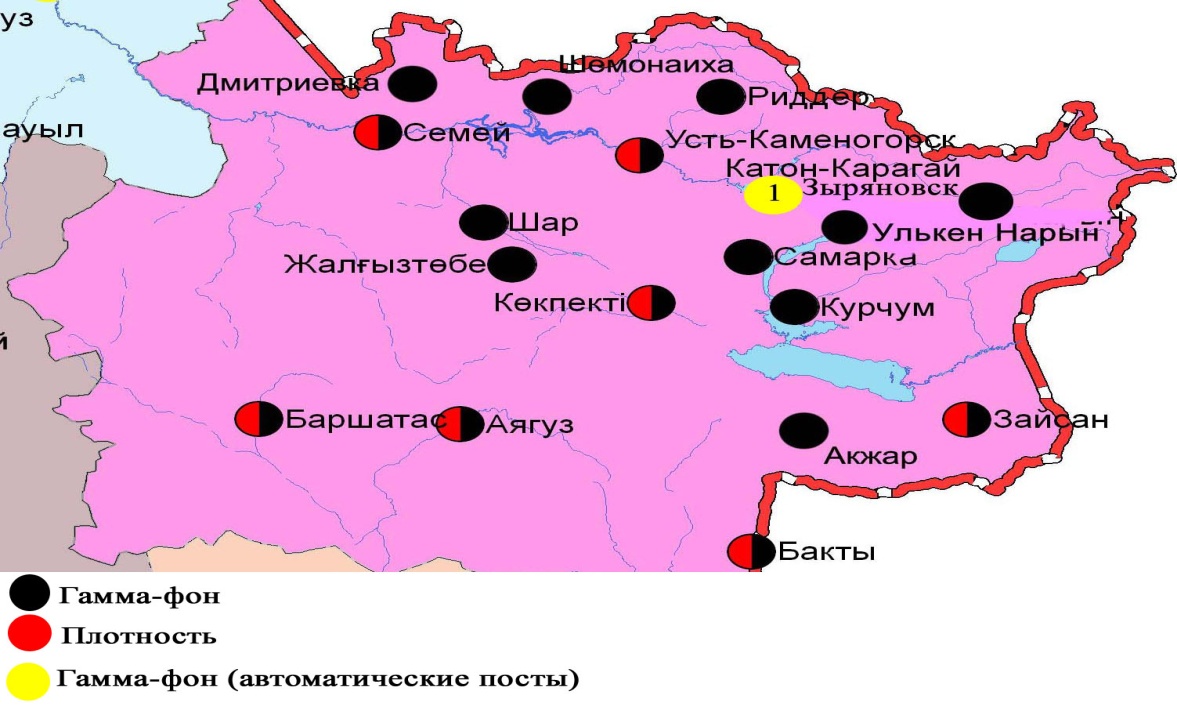 Рис. 5.5 Схема расположения метеостанций за наблюдением уровня радиационного гамма-фона и плотности радиоактивных выпадений на территорииВосточно-Казахстанской областиСостояние окружающей среды Жамбылской областиСостояние загрязнения атмосферного воздуха по городу ТаразНаблюдения за состоянием атмосферного воздуха велись на 5 стационарных постах(рис. 6.1., таблица 36).Таблица 36Место расположения постов наблюдений и определяемые примеси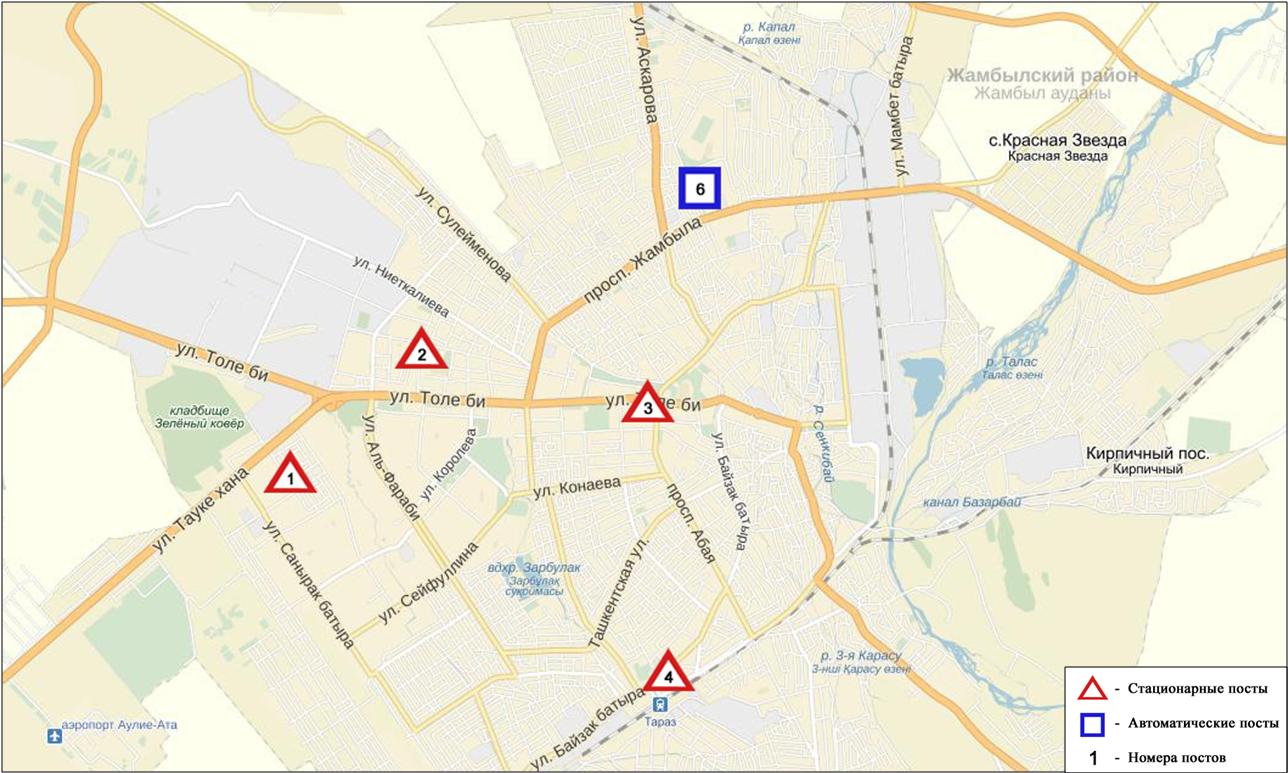 Рис.6.1. Схема расположения стационарной сети наблюдений за загрязнением атмосферного воздухагорода ТаразТаблица 37Характеристика загрязнения атмосферного воздуха города ТаразОбщая оценка загрязнения атмосферы.По данным стационарной сети наблюдений (рис.6.1)атмосферный воздух города в целом характеризуется повышеннымуровнем загрязнения,он определялся значениямиСИравным 2,5и НП = 1,4 %. Город более всего загрязнен сероводородом (табл.1 и табл.1.1). В целом по городу среднемесячные концентрации по диоксиду азота составляли 1,3 ПДКс.с., другихзагрязняющих веществ и содержание тяжелых металлов – не превышали ПДК.За январь 2016года были выявленыпревышения более 1 ПДКпо оксиду углероду-21,  по сероводороду -106 по фтористому водороду – 1 случай(таблица 37).Состояние загрязнения атмосферного воздуха по городу ЖанатасНаблюдения за состоянием атмосферного воздуха велись на 1 стационарном посту(рис. 6.2., таблица 38).Таблица 38Место расположения поста наблюдений и определяемые примеси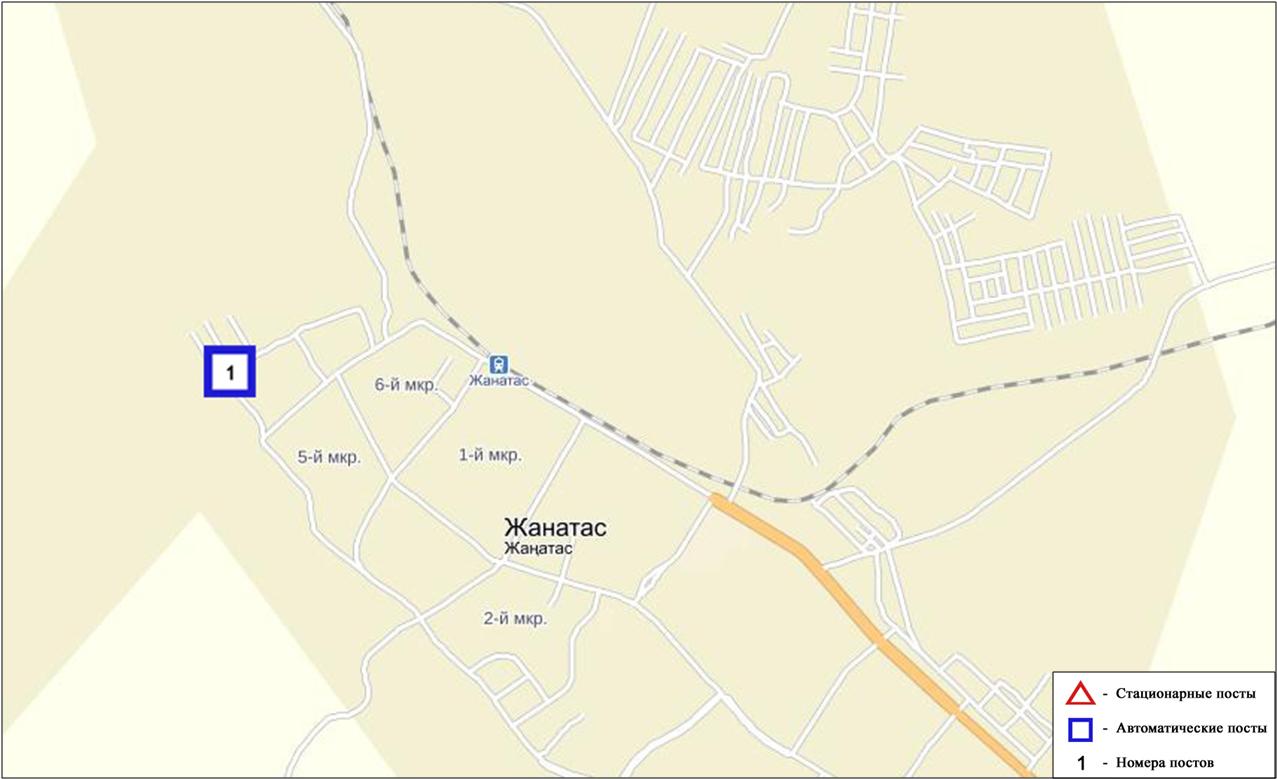 Рис.6.2. Схема расположения стационарной сети наблюдений за загрязнением атмосферного воздухагорода ЖанатасТаблица 39Характеристика загрязнения атмосферного воздуха города ЖанатасОбщая оценка загрязнения атмосферы. По данным стационарной сети наблюдений (рис.6.2) атмосферный воздух города в целом характеризуется повышенным уровнем загрязнения,он определялся значениями СИ равным 3,6иНП = 4,0 %. Город более всего загрязнен сероводородом(табл.1 и табл.1.1). В целом по городу среднемесячная концентрация озона составила 1,4ПДКс.с., концентрации других загрязняющих веществ – не превышали ПДК.За январь 2016года были выявлены превышения более 1 ПДКпо сероводороду – 74 случаев превышения(таблица 39).Состояние загрязнения атмосферного воздуха по городу КаратауНаблюдения за состоянием атмосферного воздуха велись на 1 стационарном посту(рис. 6.3., таблица 40).Таблица 40Место расположения поста наблюдений и определяемые примеси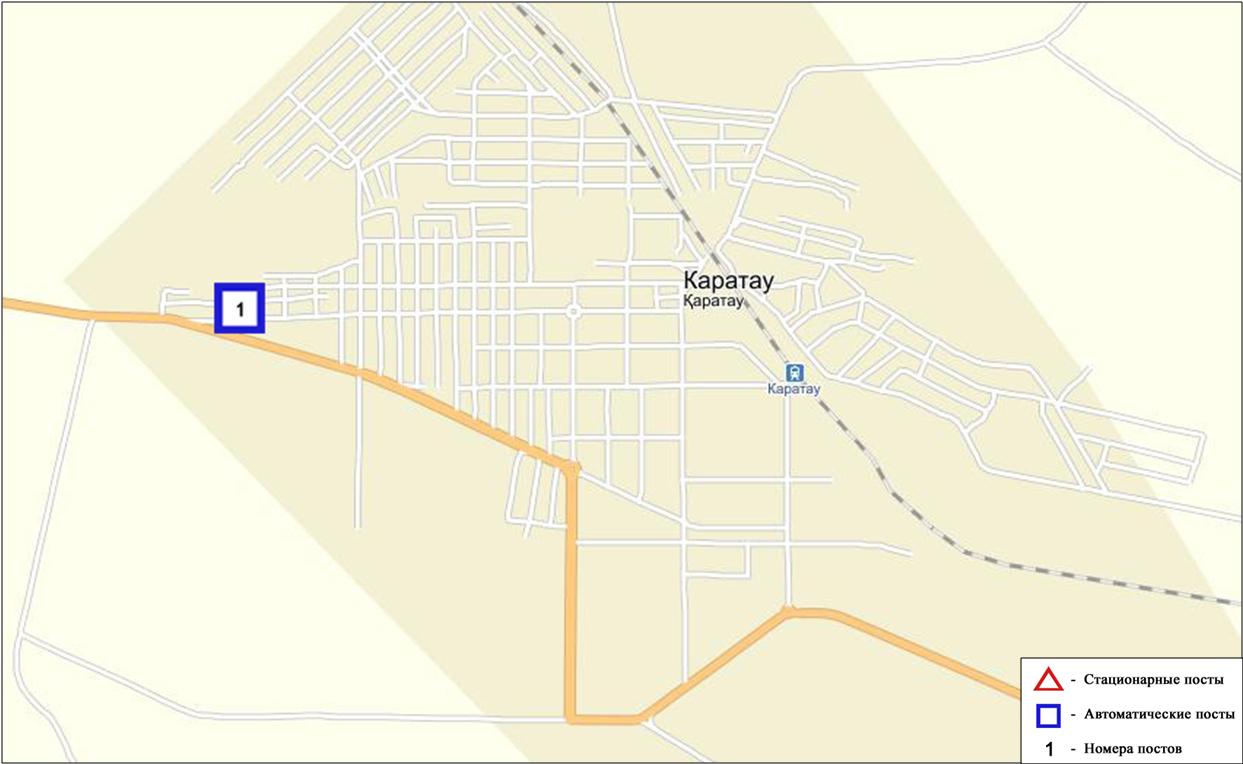 Рис.6.3. Схема расположения стационарной сети наблюдений за загрязнением атмосферного воздухагорода КаратауТаблица 41Характеристика загрязнения атмосферного воздуха города КаратауОбщая оценка загрязнения атмосферы. По данным стационарной сети наблюдений (рис.6.3) атмосферный воздух города в целом характеризуется повышеннымуровнем загрязнения,он определялся значениямиСИ равным 4,4 и НП = 17,5 %. Город более всего загрязнен сероводородом(табл.1 и табл.1.1). В целом по городу среднемесячная концентрация озона составила 1,5 ПДКс.с., концентрации других загрязняющих веществ – не превышали ПДК.За январь2016года были выявлены превышения более 1 ПДК: посероводороду –243 случаев (таблица 41).Состояние загрязнения атмосферного воздуха по городу ШуНаблюдения за состоянием атмосферного воздуха велись на 1 стационарном посту(рис. 6.4., таблица 42).Таблица 42Место расположения поста наблюдений и определяемые примеси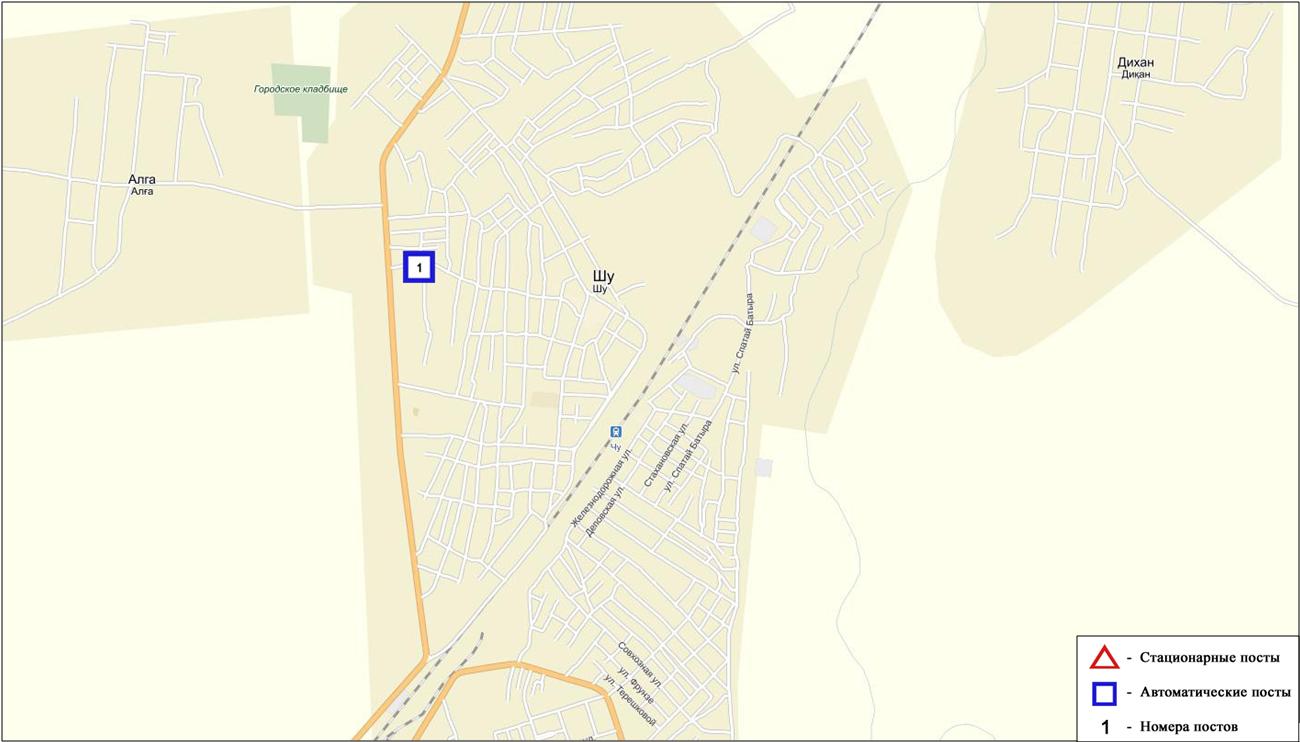 Рис.6.4. Схема расположения стационарной сети наблюдений за загрязнением атмосферного воздухагорода ШуТаблица 43Характеристика загрязнения атмосферного воздуха города ШуОбщая оценка загрязнения атмосферы. По данным стационарной сети наблюдений (рис.6.4) атмосферный воздух города в целом характеризуетсяповышеннымуровнем загрязнения, он определялся значениямиСИ равным 3,7и НП = 19,5%. Город более всего загрязненсероводородом(табл.1 и табл.1.1). В целом по городу среднемесячные концентрации загрязняющих веществ – не превышали ПДК.За январь 2016года были выявлены превышения более 1 ПДКпо сероводороду – 415 случаев(таблица 43).Состояние загрязнения атмосферного воздуха по поселку КордайНаблюдения за состоянием атмосферного воздуха велись на 1 стационарном посту(рис. 6.5., таблица 44).Таблица 44Место расположения поста наблюдений и определяемые примеси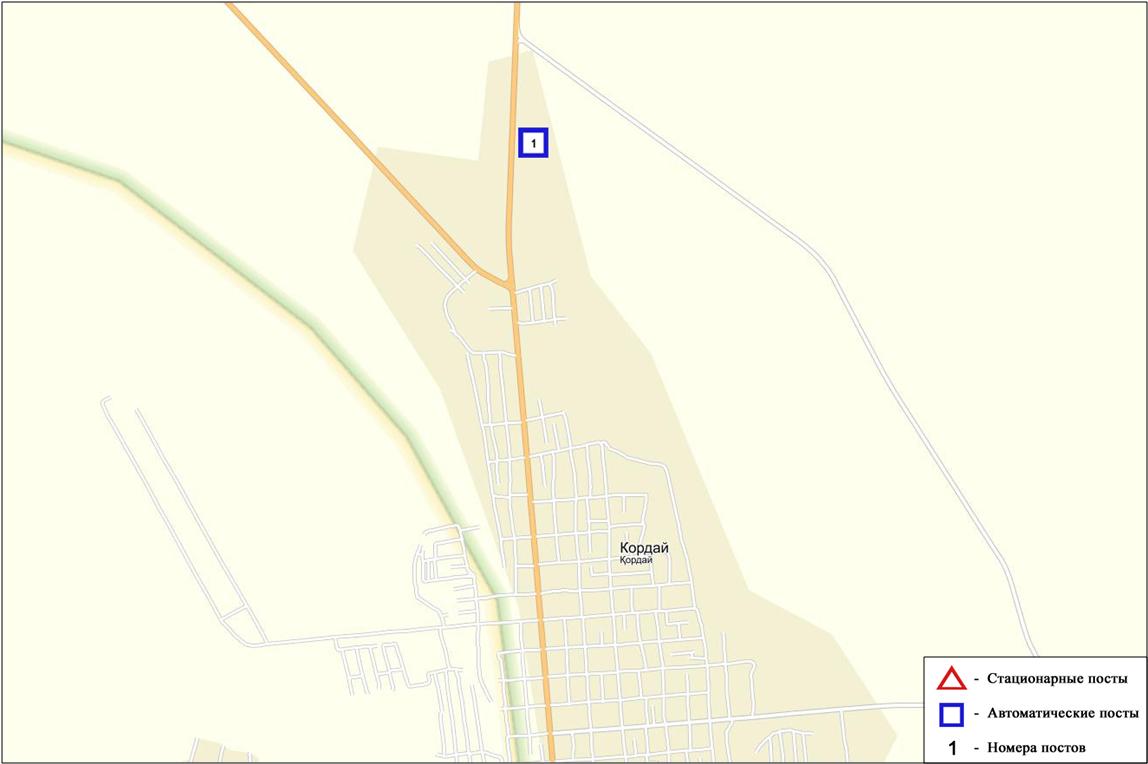 Рис.6.5. Схема расположения стационарной сети наблюдений за загрязнением атмосферного воздуха поселка КордайТаблица 45Характеристика загрязнения атмосферного воздуха поселка КордайОбщая оценка загрязнения атмосферы. По данным стационарной сети наблюдений (рис.6.5) атмосферный воздух города в целом характеризуется повышеннымуровнем загрязнения, он определялся значениямиСИ равным 2,6 и НП = 11,6 %.Город более всего загрязнен сероводородом(табл.1 и табл.1.1). В целом по поселку среднемесячные концентрации озона сотавили 1,1 ПДКс.с., концентрации других загрязняющих веществ – не превышали ПДК.За январь 2016года были выявлены превышения более 1 ПДКпо сероводороду – 138 случаев(таблица 45).Качество поверхностных вод на территории Жамбылской областиНаблюдения за загрязнением поверхностных вод на территории Жамбылской области проводились на 10-ти водных объектах (реки Талас, Асса, Бериккара, Шу, Аксу, Карабалта, Токташ, Сарыкау, вдхр.Тасоткель и озеро Биликоль).Сток бассейна рек Шу, Талас, Бериккара и Асса формируется практически полностью на территории Кыргызской Республики. Реки Аксу, Карабалта, Токташ являются притоками реки Шу.В реке Талас температура воды находится в пределах 5,8 – 17,0 0С, водородный показатель равен 8,0, концентрация растворенного в воде кислорода 9,59 мг/дм3, БПК5  3,52 мг/дм3. Превышение ПДК были зафиксированы по веществам из групп главных ионов (сульфаты – 1,1 ПДК), тяжелых металлов (медь – 1,5 ПДК).В реке Бериккара температура воды 8,00 С, водородный показатель равен 7,8, концентрация растворенного в воде кислорода 9,78 мг/дм3, БПК5 1,04 мг/дм3. Превышение ПДК не было зафиксировано.В реке Асса температура воды 3,00 С, водородный показатель равен 8,1, концентрация растворенного в воде кислорода 9,54 мг/дм3, БПК5 2,69 мг/дм3. Превышение ПДК были зафиксированы по веществам из группы биогенных веществ (фториды – 1,2 ПДК).В озере Биликоль температура воды 5,0 0С, водородный показатель равен 7,9, концентрация растворенного в воде кислорода 6,73 мг/дм3, БПК5 26,8 мг/дм3. Превышения ПДК были зафиксированы по веществам из групп главных ионов (сульфаты – 6,5 ПДК, магний – 2,4 ПДК), биогенных веществ (азот аммонийный – 1,2 ПДК, фториды – 2,4 ПДК), органических веществ (нефтепродукты – 2,0 ПДК). В реке Шу температура воды находится в пределах 4,6 – 7,3 0С, водородный показатель равен 7,5, концентрация растворенного в воде кислорода 10,4 мг/дм3, БПК5  3,56 мг/дм3. Превышения ПДК были зафиксированы по веществам из групп главных ионов (сульфаты – 1,2 ПДК), биогенных веществ (аммоний солевой – 1,7 ПДК), органических веществ (фенолы – 2,0  ПДК). В реке Аксу температура воды 4,0 0С, водородный показатель равен 8,1, концентрация растворенного в воде кислорода 12,0 мг/дм3, БПК5  3,64 мг/дм3. Превышения ПДК были зафиксированы по веществам из групп главных ионов (сульфаты – 2,2 ПДК, магний – 1,2 ПДК), биогенных веществ (фториды – 1,4 ПДК), органические вещества (фенолы – 2,0 ПДК). В реке Карабалта температура воды 2,2 0С, водородный показатель равен 8,0, концентрация растворенного в воде кислорода 12,4 мг/дм3, БПК5 3,32 мг/дм3.  Превышения ПДК были зафиксированы по веществам из групп главных ионов (сульфаты – 4,8 ПДК, магний – 1,6 ПДК), биогенных веществ (фториды – 1,2 ПДК), тяжелых металлов (медь – 1,1 ПДК), органические вещества (нефтепродукты – 1,4 ПДК, фенолы – 2,0 ПДК).В реке Токташ температура воды 1,0 0 С, водородный показатель равен 7,6, концентрация растворенного в воде кислорода 11,8 мг/дм3, БПК5  3,74 мг/дм3. Превышения ПДК были зафиксированы по веществам из групп главных ионов (сульфаты – 2,3 ПДК), тяжелых металлов (медь – 1,6 ПДК).В реке Сарыкау температура воды 1,0 0С, водородный показатель равен 8,0, концентрация растворенного в воде кислорода 10,9 мг/дм3, БПК5  4,78 мг/дм3. Превышения ПДК были зафиксированы по веществам из групп главных ионов (сульфаты – 3,8 ПДК, магний – 1,4 ПДК), биогенных веществ (фториды – 1,9 ПДК), тяжелых металлов (медь – 1,1 ПДК), органические вещества (нефтепродукты – 1,4 ПДК, фенолы – 2,0 ПДК).В вдхр. Тасоткель температура воды 2,4 0С, водородный показатель равен 7,7, концентрация растворенного в воде кислорода 12,8 мг/дм3, БПК5 1,82 мг/дм3. Превышения ПДК были зафиксированы по веществам из групп главных ионов (сульфаты – 1,1 ПДК), биогенных веществ (азот нитритный – 1,3 ПДК).Качество воды водных объектов по КИЗВ оценивается следующим образом: вода «нормативно чистая» - река Бериккара; вода «умеренного уровня загрязнения» - реки Талас, Асса, Шу, Аксу, Карабалта, Токташ, Сарыкау, вдхр.Тасоткель и озеро Биликоль. По сравнению с январем и с декабрем 2015 года качество воды в реках Талас, Асса, Бериккара, Шу, Аксу, Карабалта, Токташ, Сарыкау, вдхр.Тасоткель, озеро Биликоль – существенно не изменилось.Качество воды, по БПК5, оценивается следующим образом: озеро Биликоль - вода «чрезвычайно высокого уровня загрязнения», реки Талас, Асса, Шу, Аксу, Карабалта, Токташ, Сарыкау - вода «умеренного уровня загрязнения», река Бериккара и вдхр. Тасоткель – вода «нормативно-чистая». В сравнении с январем 2015 года качество воды, по БПК5, в реках Аксу, Карабалта, Токташ ухудшилось, в вдхр. Тасоткель – улучшилось, по остальным рекам существенных изменений нет. В сравнению с декабрем 2015 года качество воды, по БПК5, не изменилось. Кислородный режим в норме.На территории области зафиксировано 1 случай ВЗ в озере Биликоль в январе 2016 г. (таблица 7).Радиационный гамма-фон Жамбылской областиНаблюдения за уровнем гамма излучения на местности осуществлялись ежедневно на 3-х метеорологических станциях (Тараз, Толе би, Чиганак) (рис.6.6).Средние значения радиационного гамма-фона приземного слоя атмосферы по населенным пунктам области находились в пределах 0,10-0,19 мкЗв/ч. В среднем по области радиационный гамма-фон составил 0,16 мкЗв/ч и находился в допустимых пределах.Плотность радиоактивных выпадений в приземном слое атмосферыКонтроль за радиоактивным загрязнением приземного слоя атмосферы на территории Жамбылской области осуществлялся на 3-х метеорологических станциях (Тараз, Толе би, Чиганак) путем отбора проб воздуха горизонтальными планшетами (рис. 6.6). На всех станциях проводился пятисуточный отбор проб.Среднесуточная плотность радиоактивных выпадений в приземном слое атмосферы на территории области колебалась в пределах 0,9–1,6 Бк/м2. Средняя величина плотности выпадений по области составила 1,2 Бк/м2, что не превышает предельно-допустимый уровень.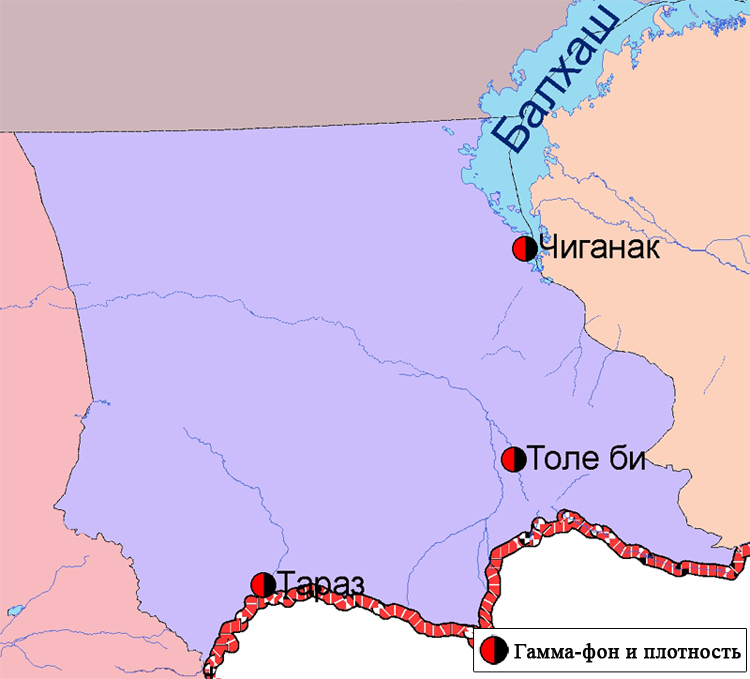 Рис. 6.6 Схема расположения метеостанций за наблюдением уровня радиационного гамма-фона и плотности радиоактивных выпадений на территорииЖамбылской областиСостояние окружающей среды Западно-Казахстанской области7.1 Состояние загрязнения атмосферного воздуха по городу УральскНаблюдения за состоянием атмосферного воздуха велись на 2 стационарных постах(рис.7.1, таблица 46).Таблица 46Место расположения постов наблюдений и определяемые примеси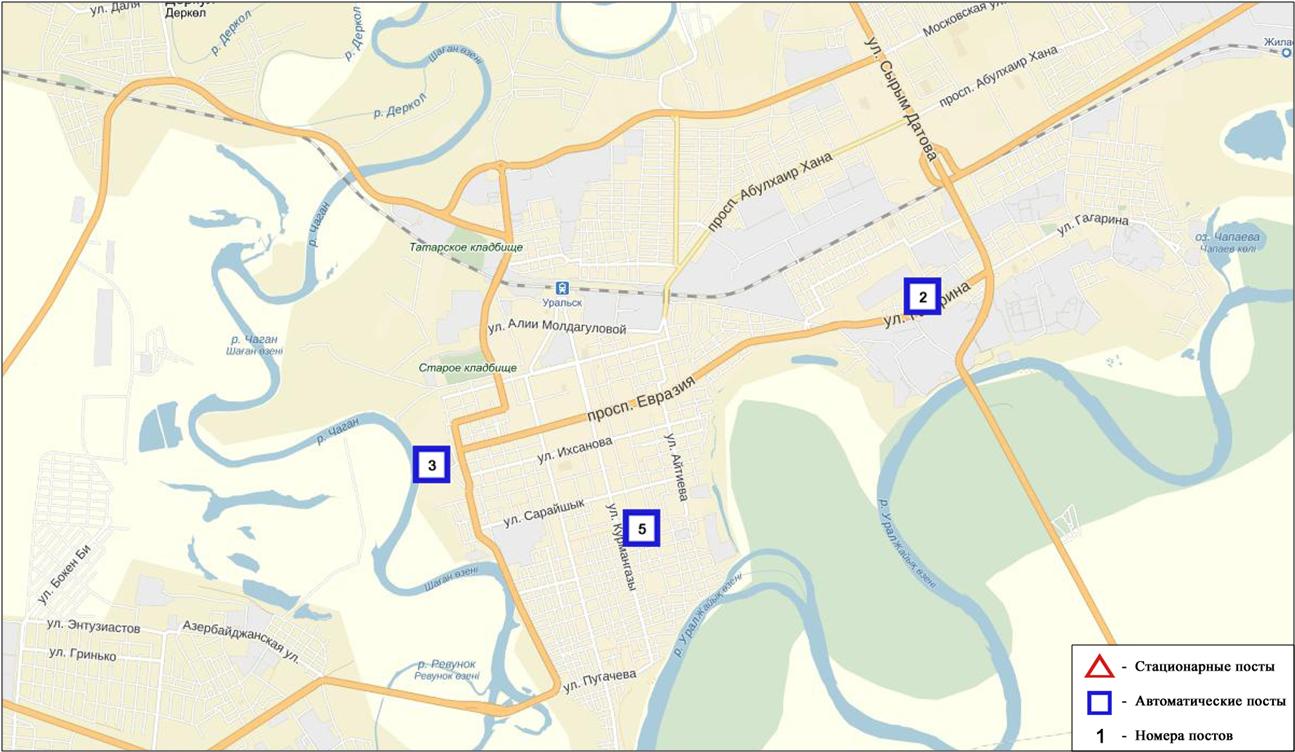 Рис.7.1. Схема расположения стационарной сети наблюдения за загрязнением атмосферного воздуха города УральскТаблица 47Характеристика загрязнения атмосферного воздуха города УральскОбщая оценка загрязнения атмосферы.По данным стационарной сети наблюдений (рис.7.1) атмосферный воздух города характеризуетсяповышенным уровнем загрязнения, он определялся значениямиСИравным 3,3и НП= 0,3%(табл.1 и табл.1.1).В целом по городу среднемесячные концентрации озона составляли 1,1 ПДКс.с., остальных загрязняющих веществ - не превышали ПДК. За январь 2016 года были выявлены превышения более 1 ПДК по диоксиду азота-3, по озону-2 и по  сероводороду – 1 случай(таблица 47).7.2Состояние атмосферного воздуха по поселку БерезовкаНаблюдения за состоянием атмосферного воздуха велись на 1 стационарном посту(рис 7.2., таблица 48).Таблица 48Место расположения постов наблюдений и определяемые примеси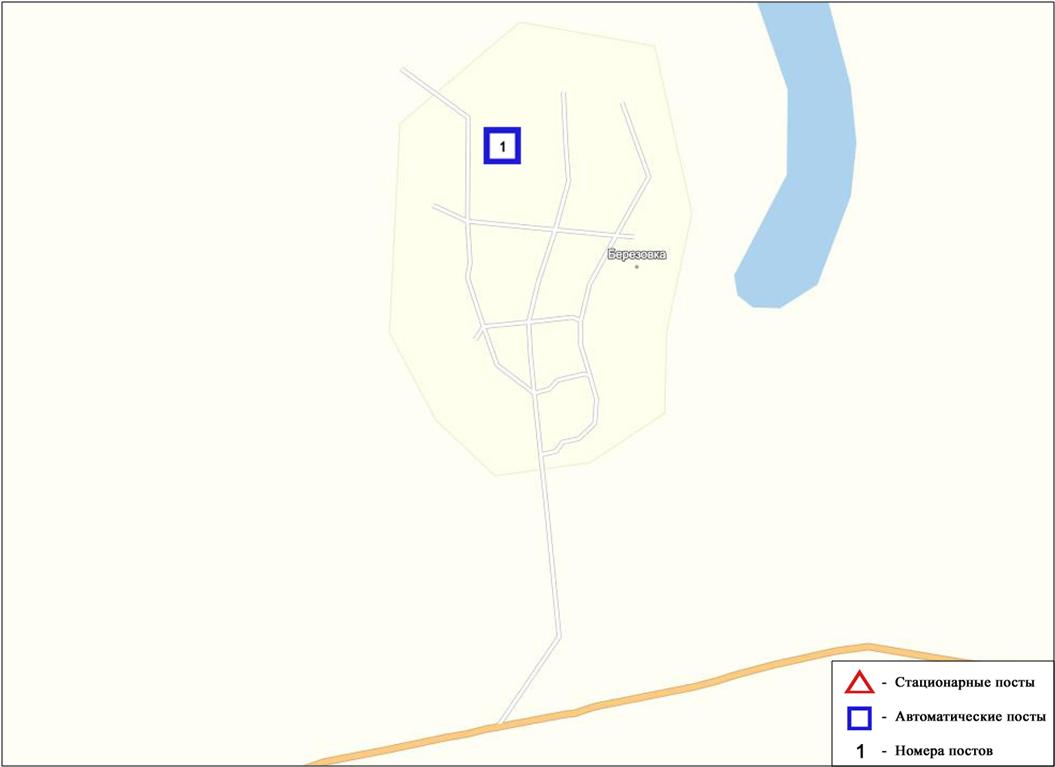 Рис.7.2. Схема расположения стационарной сети наблюдения за загрязнением атмосферного воздуха поселка БерезовкаТаблица 49Характеристика загрязнения атмосферного воздуха поселка БерезовкаОбщая оценка загрязнения атмосферы. По данным стационарной сети наблюдений (рис.7.2) атмосферный воздух города характеризуется низким уровнем загрязнения, он определялся значением СИ = 1,0 и  НП равным 0,0 %(табл.1 и табл.1.1).В целом по поселку среднемесячные концентрацииозона составили 2,9 ПДКс.с., концентрации других загрязняющих веществ – не превышали ПДК (таблица 49).7.3Состояние атмосферного воздуха п. Январцево	Наблюдения за состоянием атмосферного воздуха велись на 1 стационарном посту(рис 7.3., таблица 50).Таблица 50Место расположения постов наблюдений и определяемые примеси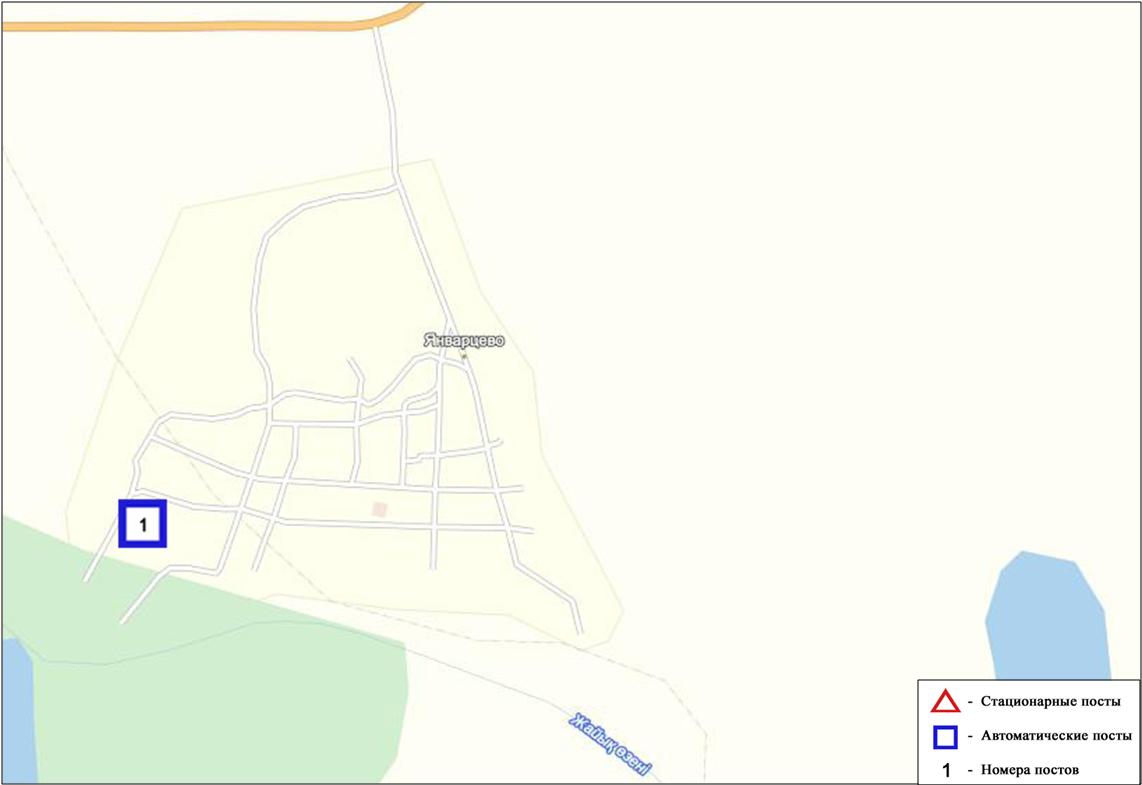 Рис.7.3. Схема расположения стационарной сети наблюдения за загрязнением атмосферного воздуха поселка ЯнварцевоТаблица 51Характеристика загрязнения атмосферного воздуха поселка ЯнварцевоОбщая оценка загрязнения атмосферы. По данным стационарной сети наблюдений (рис.7.3), атмосферный воздух города характеризуется повышеннымуровнем загрязнения,он определялся значениями СИравным 3,3 иНП = 6,0 %(табл.1 и табл.1.1).Воздух загрязнен более всего загрязнен сероводородом.В целом по поселку среднемесячная концентрацияозона составила 4,0 ПДКс.с., среднемесячные концентрации других загрязняющих веществ – не превышали ПДК.Число случаев превышения более 1 ПДК по сероводородусоставило 57, по озону - 13 случаев(таблица 51).7.4Качество поверхностных вод на территорииЗападно - Казахстанской областиНаблюдения за загрязнением поверхностных вод на территории Западно-Казахстанской области проводились на 3 водных объектах: реках Жайык, Шаган, Дерколь.В реке Жайык температура воды составила в пределах 0,2-0,3ºC, водородный показатель равен 6,81, концентрация растворенного в воде кислорода- 9,12 мг/дм3, БПК5- 1,35 мг/дм3. Превышения ПДК были зафиксированы по веществам из групп биогенных веществ (азот нитритный-1,4 ПДК), по органическим веществам (фенолы-1,3 ПДК).В реке Шаган температура воды составила в пределах 0,2-0,3ºC, водородный показатель равен 6,82, концентрация растворенного в воде кислорода- 11,20 мг/дм3, БПК5- 1,23 мг/дм3. Превышения ПДК были зафиксированы по веществам из групп главных ионов (хлориды-1,1 ПДК), по веществам из группы биогенных веществ (азот нитритный-1,2 ПДК), органических веществ (нефтепродукты - 1,2 ПДК). В реке Дерколь температура воды составила 0,4ºC, водородный показатель равен 6,90, концентрация растворенного в воде кислорода- 7,52 мг/дм3, БПК5- 1,16 мг/дм3. Превышения ПДК были зафиксированы по веществам из групп главных ионов (магний – 1,3 ПДК, хлориды- 1,2 ПДК), биогенных веществ (азот нитритный - 1,2 ПДК), органических веществ (нефтепродукты - 1,1 ПДК).Качество воды водных объектов по КИЗВ в реках Жайык, Шаган, Деркольоценивается как «умеренного уровня загрязнения».В сравнении с январем и декабрем 2015 года качество воды рек Жайык, Шаган, Дерколь существенно не изменилось. 7.5Радиационный гамма-фон Западно-Казахстанской областиНаблюдения за уровнем гамма излучения на местности осуществлялись ежедневно на 2-х метеорологических станциях (Уральск, Тайпак) и на 1автоматическом посту наблюдений за загрязнением атмосферного воздуха г.Уральск (ПНЗ№2;)(рис. 7.4).Средние значения радиационного гамма-фона приземного слоя атмосферы по населенным пунктам области находились в пределах 0,06-0,20мкЗв/ч. В среднем по области радиационный гамма-фон составил 0,14 мкЗв/ч и находился в допустимых пределах.7.6Плотность радиоактивных выпадений в приземном слое атмосферыКонтроль за радиоактивным загрязнением приземного слоя атмосферы на территории Западно-Казахстанской области осуществлялся на 2-х метеорологических станциях (Уральск, Тайпак) путем отбора проб воздуха горизонтальными планшетами (рис. 7.4). На всех станциях проводился пятисуточный отбор проб.Среднесуточная плотность радиоактивных выпадений в приземном слое атмосферы на территории области колебалась в пределах 0,7–1,5 Бк/м2. Средняя величина плотности выпадений по области составила 1,1 Бк/м2, что не превышает предельно-допустимый уровень.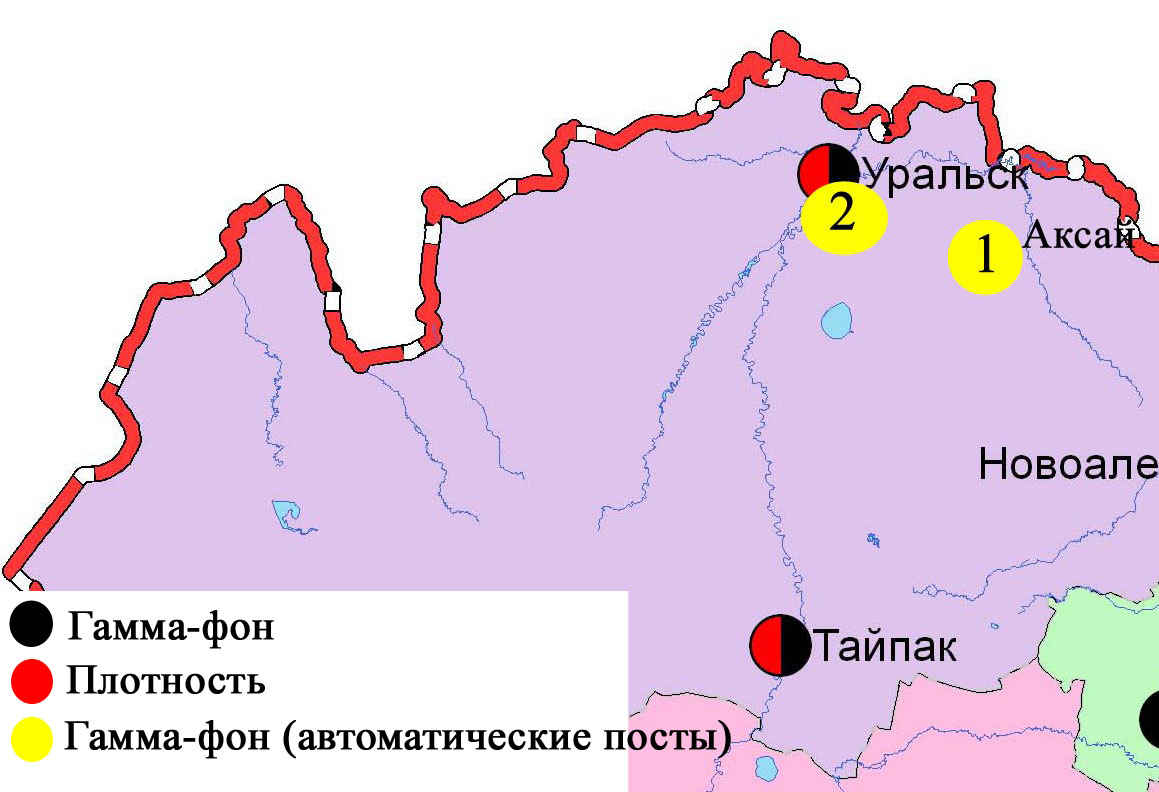 Рис. 7.4Схема расположения метеостанций за наблюдением уровня радиационного гамма-фона и плотности  радиоактивных выпадений на территорииЗападно-Казахстанкой области8 Состояние окружающей среды Карагандинской области8.1 Состояние загрязнения атмосферного воздуха по городу КарагандаНаблюдения за состоянием атмосферного воздуха велись на 7 стационарных постах(рис. 8.1., таблица 54).Таблица 54Место расположения постов наблюдений и определяемые примеси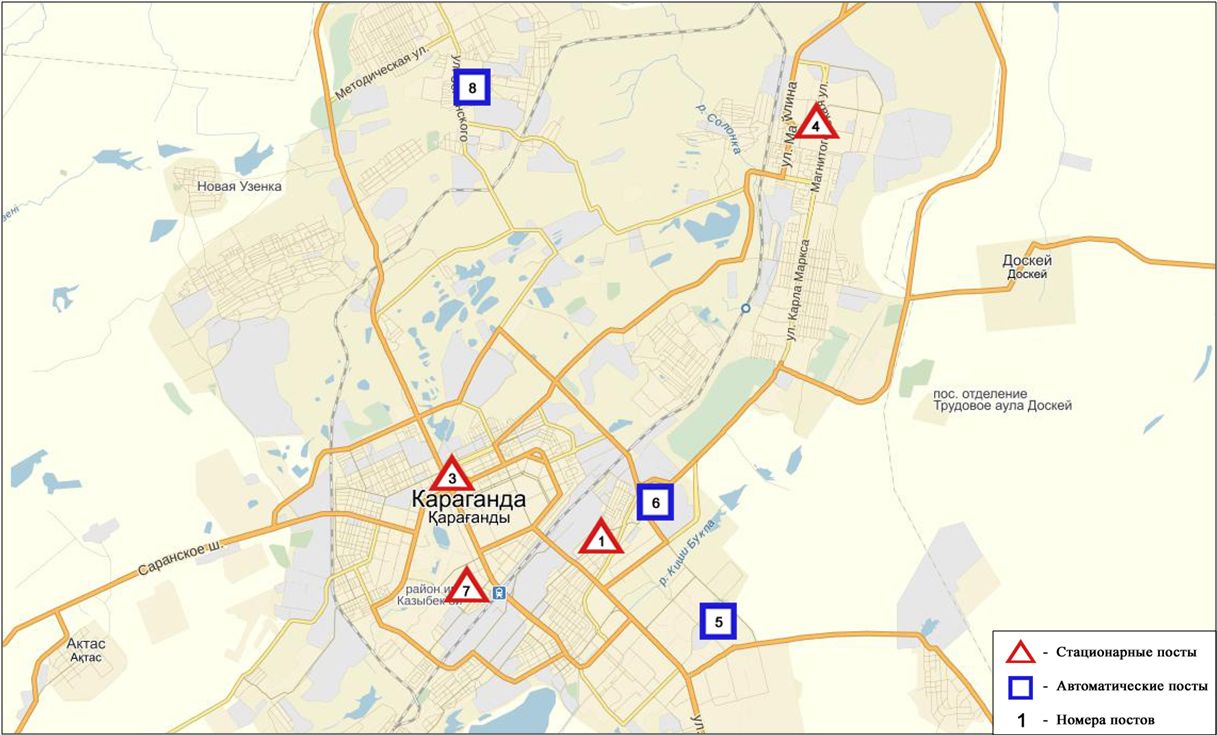 Рис. 8.1. Схема расположения стационарной сети наблюдения за загрязнением атмосферного воздуха города КарагандаТаблица 55Характеристика загрязнения атмосферного воздуха города КарагандаОбщая оценка загрязнения атмосферы.По данным стационарной сети наблюдений (рис.8.1), уровень загрязнения атмосферного воздуха оценивалсявысокимуровнем загрязнения,он определялся значениями СИ = 8,0 и НП = 34,1 %.Воздух города более всего загрязнен взвешенными частицами РМ-2,5(табл.1 и табл.1.1).В целом по городу среднемесячные концентрации взвешенных частиц РМ-2,5 составляли 4,2 ПДКс.с., взвешенных частиц РМ-10 – 1,7 ПДКс.с., фенола – 2,3 ПДКс.с., озона – 3,4 ПДКс.с.,  других загрязняющих веществ – не превышали ПДК.Были выявлены случаи превышения более 1 ПДК по взвешенным частицам РМ-10 – 460, по оксиду углерода- 3, по озону -259, по сероводороду-1, по фенолу-5, по аммиаку-1, по взвешенным частицам РМ-2,5 – 1009, а также превышения более 5 ПДК -144 случая (таблица 55).8.2 Состояние загрязнения атмосферного воздуха по городу БалхашНаблюдения за состоянием атмосферного воздуха велись на 4 стационарных постах (рис.8.2., таблица 56).Таблица 56Место расположения постов наблюдений и определяемые примеси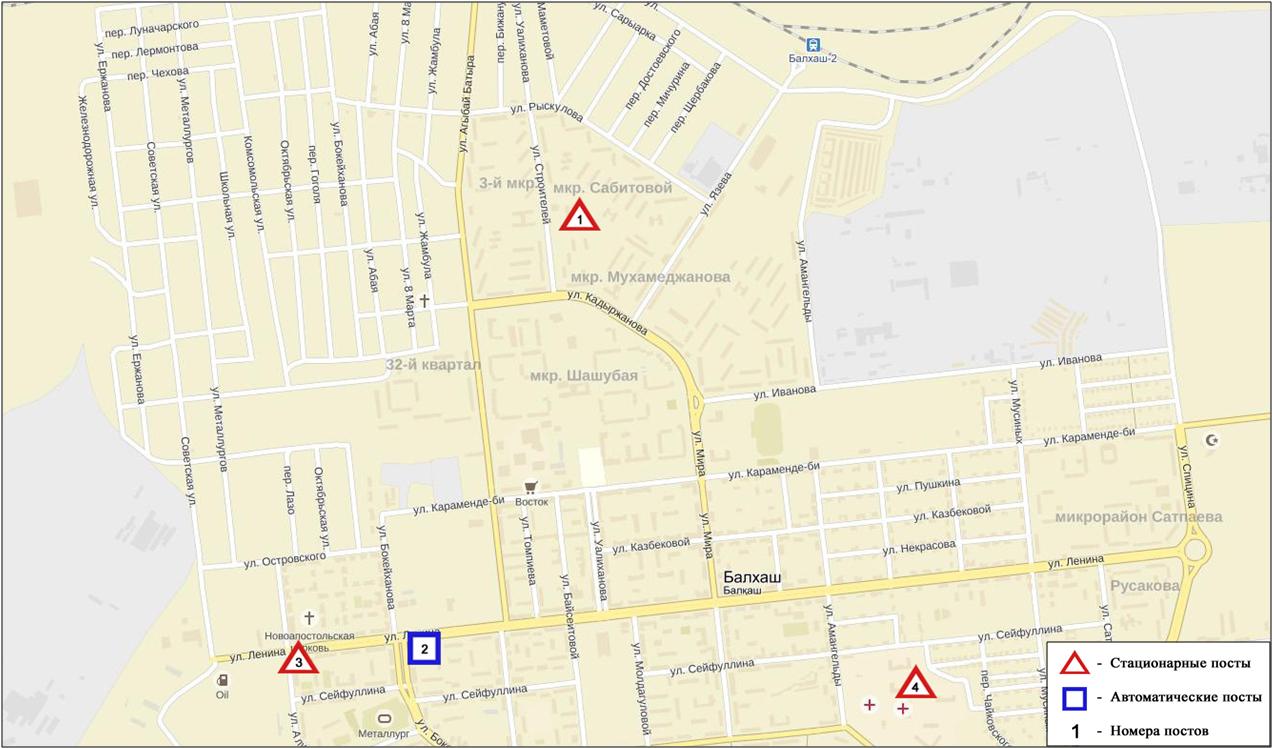 Рис.8.2. Схема расположения стационарной сети наблюдения за загрязнением атмосферного воздуха города  БалхашТаблица 57Характеристика загрязнения атмосферного воздуха города БалхашОбщая оценка загрязнения атмосферы.По данным стационарной сети наблюдений (рис.8.2), уровень загрязнения атмосферного воздуха оценивался повышенным уровнем загрязнения, он определялся значениямиСИ равным 4,4 и НП =1,7 %. Воздух города более всего загрязнен взвешенными частицами РМ-2,5  (табл.1 и табл.1.1).В целом по городу среднемесячные концентрации составили: взвешенных частиц РМ-2,5 – 1,4ПДКс.с., содержание тяжелых металлов свинца составило1,2ПДКс.с.,концентрации других загрязняющих веществне превышали ПДК.Были зафиксированы превышенияболее 1 ПДКпо взвещенным частицам РМ-2,5 -39, взвешенным частицам РМ-10 -16, диоксиду серы– 23, сероводороду –3случая(таблица 57).8.3 Состояние загрязнения атмосферного воздухапо городу ЖезказганНаблюдения за состоянием атмосферного воздуха велись на 3 стационарных постах(рис.8.3., таблица 58).Таблица 58Место расположения постов наблюдений и определяемые примеси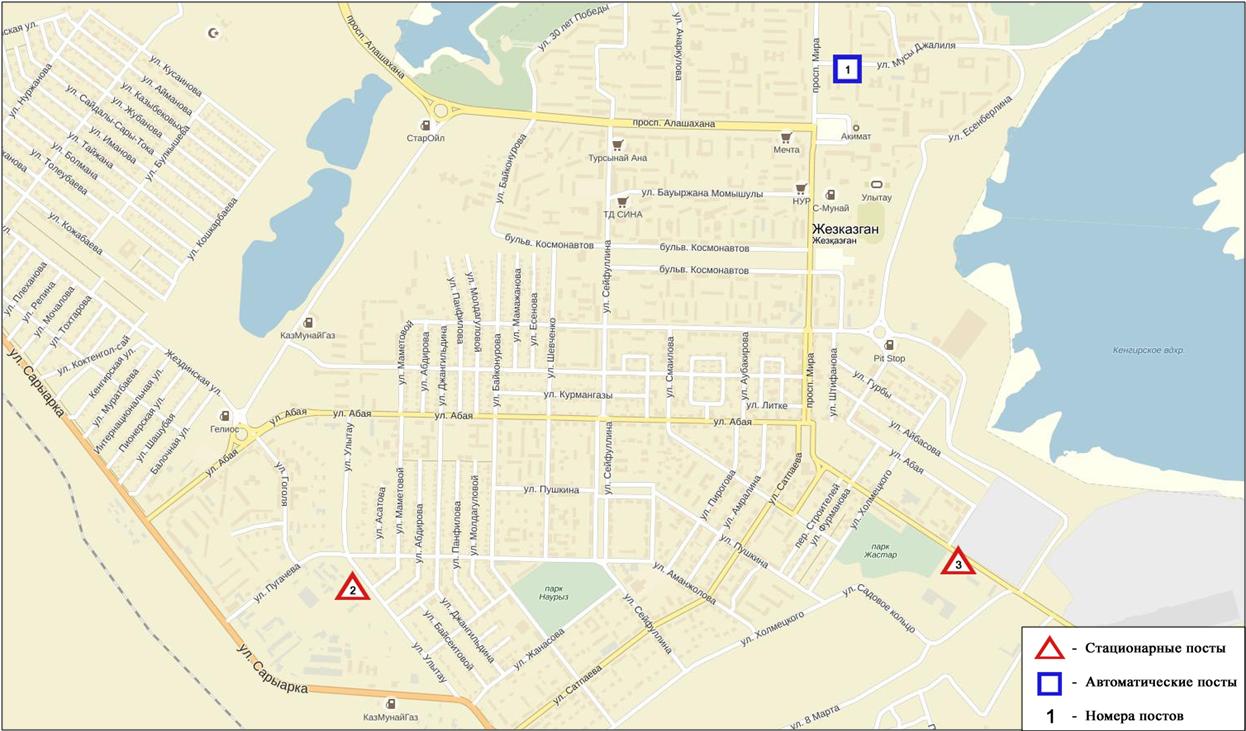 Рис.8.3. Схемарасположения стационарной сети наблюдения за загрязнением атмосферного воздуха города ЖезказганТаблица 59Характеристика загрязнения атмосферного воздуха города ЖезказганОбщая оценка загрязнения атмосферы.По данным стационарной сети наблюдений (рис.8.3), уровень загрязнения атмосферного воздуха оценивался повышенным уровнем загрязнения, он определялся значениями СИ равным 4,9; значение НП =18,7 %(табл.1 и табл.1.1).Воздух города более всего загрязнен сероводородом. В целом по городу среднемесячные концентрации составили: озона – 1,9 ПДКс.с., фенола – 1,4 ПДКс.с., концентрации других загрязняющих веществ – не превышали ПДК.Были выявлены случаи превышения более 1 ПДКпо диоксиду серы - 40,посероводороду – 350, по фенолу – 7 случаев(таблица 59).8.4 Состояние загрязнения атмосферного воздуха по городу СараньНаблюдения за состоянием атмосферного воздуха велись на 1 стационарном посту (рис.8.4., таблица 60).Таблица 60Место расположения постов наблюдений и определяемые примеси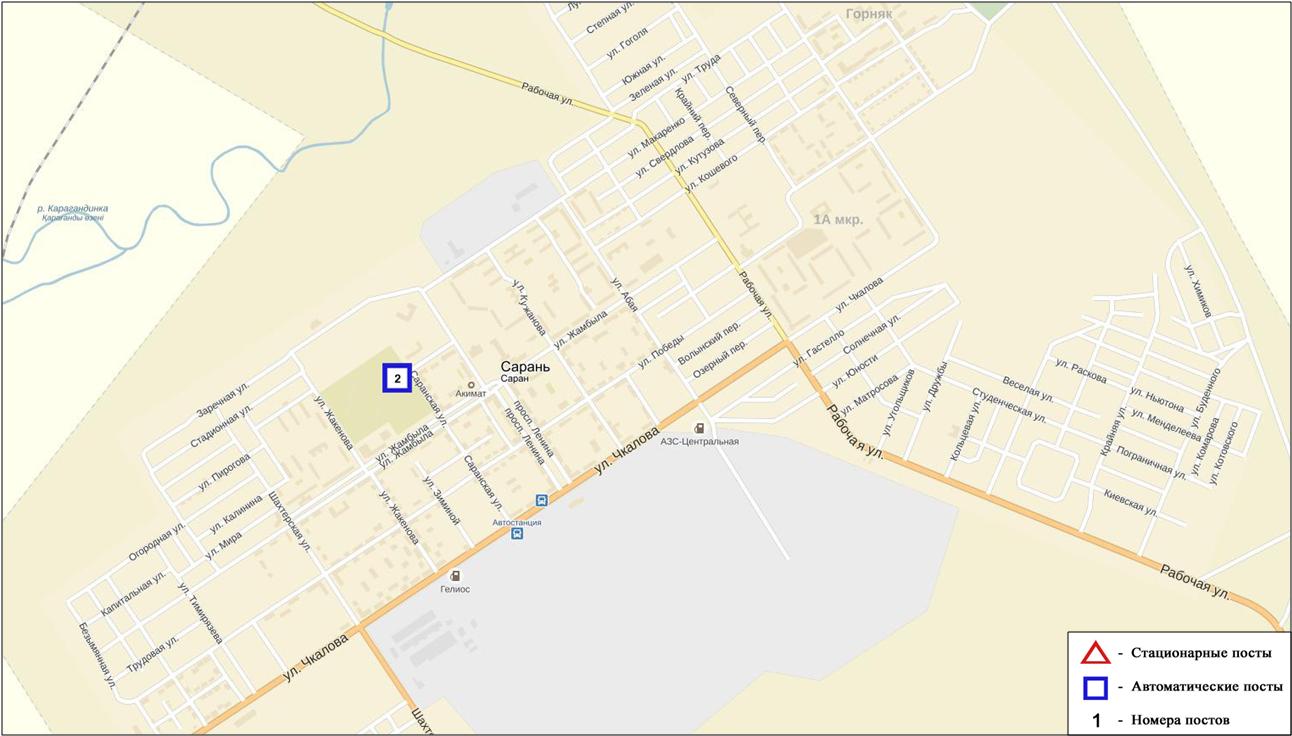 Рис.8.4. Схемарасположения стационарной сети наблюдения за загрязнением атмосферного воздуха города СараньТаблица 61Характеристика загрязнения атмосферного воздуха города СараньОбщая оценка загрязнения атмосферы. По данным стационарной сети наблюдений (рис.8.4), уровень загрязнения атмосферного воздуха оценивался повышенным, он определялся значением НП равным 7,7%; СИ = 2,2(табл.1 и табл.1.1). Город более всего загрязнен взвешенными частицами РМ-2,5.В целом по городу среднемесячная концентрация озона составила 1,3 ПДКс.с., по взвещенным частицам РМ-2,5 – 1,8 ПДКс.с., по взвещенным частицам РМ-10 – 1,3 ПДКс.с., концентрации  других загрязняющих веществ – не превышали ПДК.Также были выявлены случаи превышения более 1 ПДК по взвешенным частицам РМ-2,5 – 170, по взвешенным частицам РМ-10 – 42, по оксиду углерода- 35 случаев (таблица 61).8.5  Состояние атмосферного воздуха по городу ТемиртауНаблюдения за состоянием атмосферного воздуха велись на 4 стационарных постах(рис. 8.5., таблица 62).Таблица 62Место расположения постов наблюдений и определяемые примеси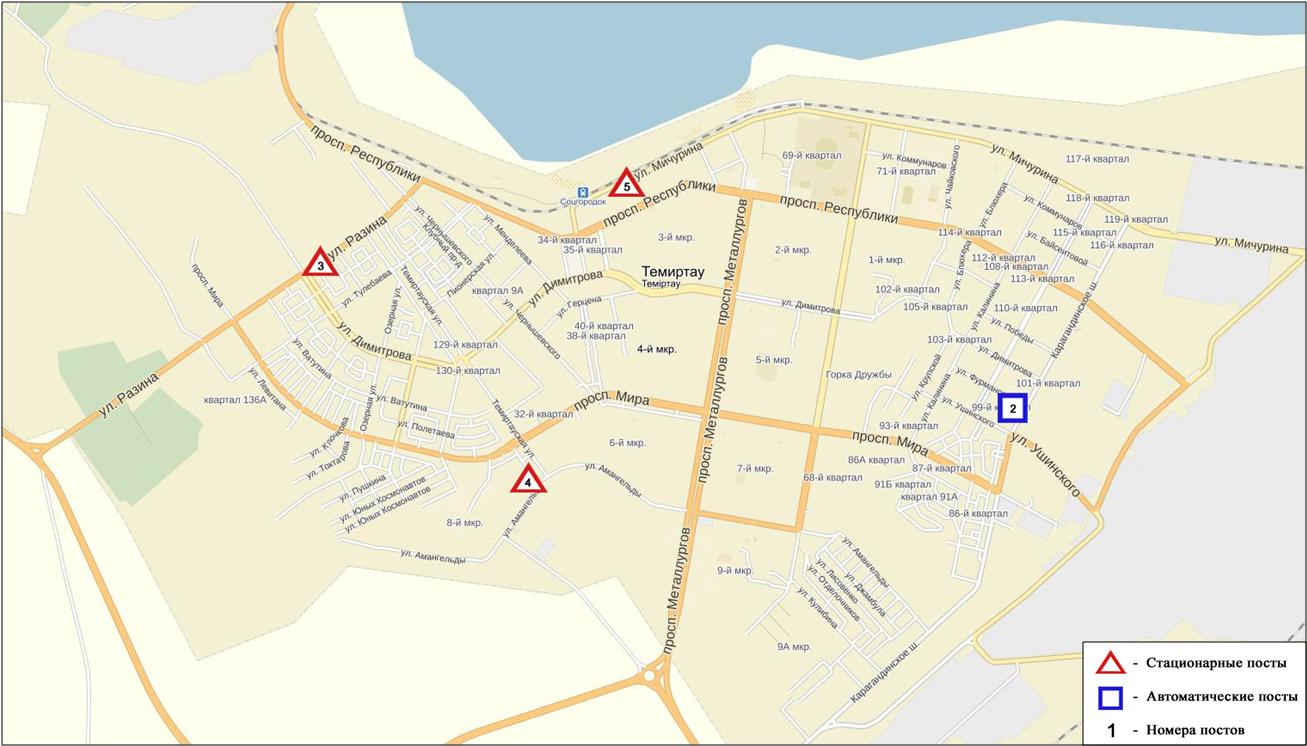 	Рис. 8.5. Схема расположения стационарной сети наблюдения за загрязнением атмосферного воздуха города Темиртау	Таблица 63Характеристика загрязнения атмосферного воздуха города ТемиртауОбщая оценка загрязнения атмосферы.По данным стационарной сети наблюдений (рис.8.5), уровень загрязнения атмосферного воздуха оценивался высоким, он определялся значениямиСИ равным 6,6 иНП=41,1 % (табл.1 и табл.1.1). Воздух города более всего загрязнен диоксидом азота. В целом по городу среднемесячные концентрации составили: взвешенных веществ – 1,8 ПДКс.с., диоксида серы 1,6 ПДКс.с, диоксида азота 1,8 ПДКс.с, фенола – 3,1 ПДКс.с., аммиака – 1,3 ПДКс.с., концентрации других загрязняющих веществ – не превышали ПДК.Были выявлены случаи превышения более 1 ПДК по взвешенным веществам –14, по диоксиду серы -372, оксиду углерода – 7, по оксиду азота – 60, по сероводороду – 69,пофенолу – 65, также было зафиксировано превышение более 5 ПДК по диоксиду серы-1, по диоксиду азота – 10 случаев(таблица 63).8.6Качество поверхностных вод на территории Карагандинской областиНаблюдения за загрязнением поверхностных вод на территории Карагандинской области проводились на 8 водных объектах – реки: Нура, Шерубайнура, Сокыр, Кара Кенгир, водохранилища: Самаркан, Кенгир, Канал сточных вод, канал Ертис-Караганды.Река Нура начинается в горах Керегетас и впадает в Коргалжинскую систему озер, соединяющихся с большим озером Тениз. Река берет свое начало на территории Карагандинской области и протекает через Акмолинскую область. На реке Нура расположено водохранилище Самаркан. Река Шерубайнура - правобережный приток реки Нура. Река Кара Кенгир – правый приток реки Сарысу. Водохранилище Кенгир расположено на реке Кара Кенгир.На реке Нура: температура воды отмечена в пределах 0 – 4,2ºC, водородный показатель равен 7,57, концентрация растворенного в воде кислорода – 8,68 мг/дм3, БПК5 –2,12 мг/дм3. Превышения ПДК были зафиксированы по веществам из групп главных ионов (сульфаты – 2,1 ПДК, магний – 1,1 ПДК), биогенных веществ (азот нитритный – 1,9 ПДК, железо общее – 1,5 ПДК, фториды – 2,1 ПДК), тяжелых металлов (марганец – 11,6 ПДК, цинк – 1,4 ПДК). Средняя концентрация общей ртути составляет 0,00006 мг/дм3, максимальная – 0,00014 мг/дм3.На водохранилище Самаркан: температура воды 0 ºC, водородный показатель равен 7,58, концентрация растворенного в воде кислорода 10,18 мг/дм3, БПК5 – 2,31 мг/дм3. Превышения ПДК были зафиксированы по веществам из групп, биогенных веществ (железо общее – 1,8 ПДК, фториды – 2,0 ПДК), тяжелых металлов (марганец – 2,6 ПДК, цинк – 2,0 ПДК). Средняя концентрация общей ртути составляет 0,00001 мг/дм3. В канале сточных вод АО «Арселор Миттал Темир-Тау» и АО «ТЭМК» температура воды находился в пределах 3,0 – 7,0 ºC, водородный показатель - 7,49, концентрация растворенного в воде кислорода – 9,89 мг/дм3, БПК5 – 2,19 мг/дм3. Превышения ПДК были зафиксированы по веществам из групп главных ионов (сульфаты – 3,0 ПДК, магний – 1,1 ПДК), биогенных веществ (азот нитритный – 2,8 ПДК, азот нитратный – 1,2 ПДК), тяжелых металлов (медь –1,9, цинк –2,1 ПДК, марганец – 7,5 ПДК), органических веществ (фенолы – 2,0 ПДК). Средняя концентрация общей ртути составила 0,00008 мг/дм3, максимальная – 0,00012 мг/дм3.В пункте наблюдения реки Сокыр в районе автодорожного моста – температура воды 0 ºC, водородный показатель – 7,66, концентрация растворенного в воде кислорода составила 6,73 мг/дм3, БПК5 – 2,84 мг/дм3. Превышения ПДК были зафиксированы по веществам из групп главных ионов (хлориды – 1,1 ПДК, сульфаты – 3,3 ПДК магний – 1,3 ПДК), биогенных веществ (аммоний солевой – 13,4 ПДК, азот нитритный – 19,1 ПДК, азот нитратный – 1,5 ПДК), тяжелых металлов (цинк – 2,4 ПДК, марганец – 53,0 ПДК). На реке Шерубайнура: температура воды 0,4ºC, водородный показатель равен – 7,68, концентрация растворенного в воде кислорода – 7,02 мг/дм3, БПК5 – 2,98 мг/дм3. Превышения ПДК были зафиксированы по веществам из групп главных ионов (хлориды – 1,1 ПДК, сульфаты – 3,4 ПДК, магний – 1,2 ПДК), биогенных веществ (аммоний солевой – 12,5 ПДК, азот нитритный – 18,3 ПДК, азот нитратный – 1,4 ПДК, железо общее – 1,5 ПДК, фториды – 2,0 ПДК), тяжелых металлов (марганец – 8,3 ПДК, цинк – 1,3 ПДК), органических веществ (фенолы – 2,0 ПДК). На водохранилище Кенгир: температура воды 0 ºC, водородный показатель равен 7,77, концентрация растворенного в воде кислорода – 6,02 мг/дм3, БПК5 – 3,28 мг/дм3. Превышения ПДК были зафиксированы по веществам из групп главных ионов (сульфаты – 1,8 ПДК), тяжелых металлов (марганец – 1,9 ПДК, цинк – 1,3 ПДК). На реке Кара Кенгир температура воды отмечена в пределах 0 – 2,8 ºC, водородный показатель равен 7,35, концентрация растворенного в воде кислорода 5,05 мг/дм3, БПК5 – 3,84 мг/дм3. Превышения ПДК были зафиксированы по веществам из групп главных ионов (сульфаты – 3,5 ПДК, магний – 1,1 ПДК), биогенных веществ (аммоний солевой – 14,9 ПДК, азот нитритный – 3,8 ПДК, железо общее – 2,4 ПДК), тяжелых металлов (марганец – 4,1 ПДК, медь – 2,2 ПДК, цинк – 1,3 ПДК).  На канале Ертис-Караганды температура воды составляет 0,2 ºC, водородный показатель равен 8,24, концентрация растворенного в воде кислорода 7,77 мг/дм3, БПК5 – 1,12 мг/дм3. Превышения ПДК были зафиксированы по веществу из группы тяжелых металлов (марганец – 4,2 ПДК). Качество воды водных объектов по КИЗВ оценивается следующим образом: вода «умеренного уровня загрязнения» – вдхр. Самаркан, Кенгир, канал сточных вод; вода «высокого уровня загрязнения» – реки Нура, Шерубайнура, Кара Кенгир,канал Ертис-Караганды; вода «чрезвычайно-высокого уровня загрязнения» – река Сокыр.В сравнении с январем 2015 года качество воды канала сточных вод – улучшилось; в реках Нура, Сокыр, Шерубайнура, Кара Кенгир, вдхр. Самаркан, Кенгир, канале Ертис-Караганды – существенно не изменилось. В сравнении с декабрем 2015 года качество воды канала сточных вод, реки Кара Кенгир – улучшилось, в реках Нура, Сокыр – ухудшилось; в реке Шерубайнура, вдхр. Самаркан, Кенгир – существенноне изменилось.Качество воды по БПК5 оценивается следующим образом: вода «умеренного уровня загрязнения» - вдхр. Кенгир, р. Кара Кенгир, вода «нормативно-чистая» - реки Нура, Шерубайнура, Сокыр, вдхр. Самаркан, канал сточных вод, канал Ертис-Караганды.В сравнении с январем 2015 года, качество воды, по БПК5, в реках Сокыр, Шерубайнура улучшилось; в остальных водных объектах существенно не изменилось. По сравнению с декабрем 2015 года качество воды, по БПК5, вдхр. Кенгир ухудшилось; в остальных водных объектов существенно не изменилось. Кислородный режим в норме.На территории области обнаружены следующие ВЗ: река Нура – 6 случаев ВЗ,канал сточных вод – 1 случай ВЗ,река Сокыр – 3 случая ВЗ, рекаШерубайнура – 2 случая ВЗ, река Кара Кенгир – 1 случай ВЗ (таблица 7).8.7 Состояние качества поверхностных вод Карагандинской области по гидробиологическим показателямГидробиологические наблюдения проводились на реках Нура, Шерубайнура, Кара Кенгир, а также на водохранилищах Самаркан и Кенгир по определению острой токсичности воды на дафний.р. Нура. Данные биотестирования по реке Нура распределились следующим образом: 97% выживших дафний (тест-параметр 3%) наблюдалось на створе г. Темиртау,″1 км выше сброса сточных вод″. На остальных створах  прослеживалась стопроцентная выживаемость тест-объекта по отношению к контролю. По полученным данным исследуемая вода р. Нуры не оказывала  токсического действия на тест-обьект.                                      р. Шерубайнура.  В процессе определения острой токсичности воды тест-параметр (процент погибших дафний по отношению к контролю)  по реке составил 0 %. Токсического влияния на тест – объект не обнаружено. Вдхр.  Самаркан. Количество выживших дафний на водохранилище в ходе биотестирования составило 100% по отношению к контролю. Тест- параметр был равен 0%. Исследуемый водный объект не оказал токсического влияния на культуру Daphniamagna.вдхр. Кенгир. Данные полученные в ходе биотестирования по водохранилищу Кенгир, тест – параметр (процент погибших дафний по отношению к контролю) был равен  – 0%. По полученным данным исследуемая вода не оказывала токсического действия на тест – обьект.р. Кара  Кенгир. В ходе биотестирования воды реки Кара Кенгир  в январе  тест-параметр  был равен  0%. Полученные данные говорят о том, что вода не оказывает токсического действия на тест-объект.8.8 Радиационный гамма-фон Карагандинской областиНаблюдения за уровнем гамма излучения на местности осуществлялись ежедневно на 5-ти метеорологическихстанциях (Балхаш, Жезказган, Караганда, Корнеевка, свх. Родниковский) ина 2-хавтоматических постах наблюдений за загрязнением атмосферного воздуха г. Караганда (ПНЗ№5),г.Темиртау (ПНЗ№2)(рис. 8.6).Средние значения радиационного гамма-фона приземного слоя атмосферы по населенным пунктам области находились в пределах 0,12-0,26 мкЗв/ч. В среднем по области радиационный гамма-фон составил 0,17 мкЗв/ч и находился в допустимых пределах.8.9 Плотность радиоактивных выпадений в приземном слое атмосферы
	Контроль за радиоактивным загрязнением приземного слоя атмосферы на территории Карагандинской области осуществлялся на 3-х метеорологических станциях (Балхаш, Жезказган, Караганда) путем отбора проб воздуха горизонтальными планшетами(рис. 8.6). На всех станциях проводился пятисуточный отбор проб.Среднесуточная плотность радиоактивных выпадений в приземном слое атмосферы на территории области колебалась в пределах 0,8–1,5 Бк/м2. Средняя величина плотности выпадений по области составила 1,2 Бк/м2, что не превышает предельно-допустимый уровень.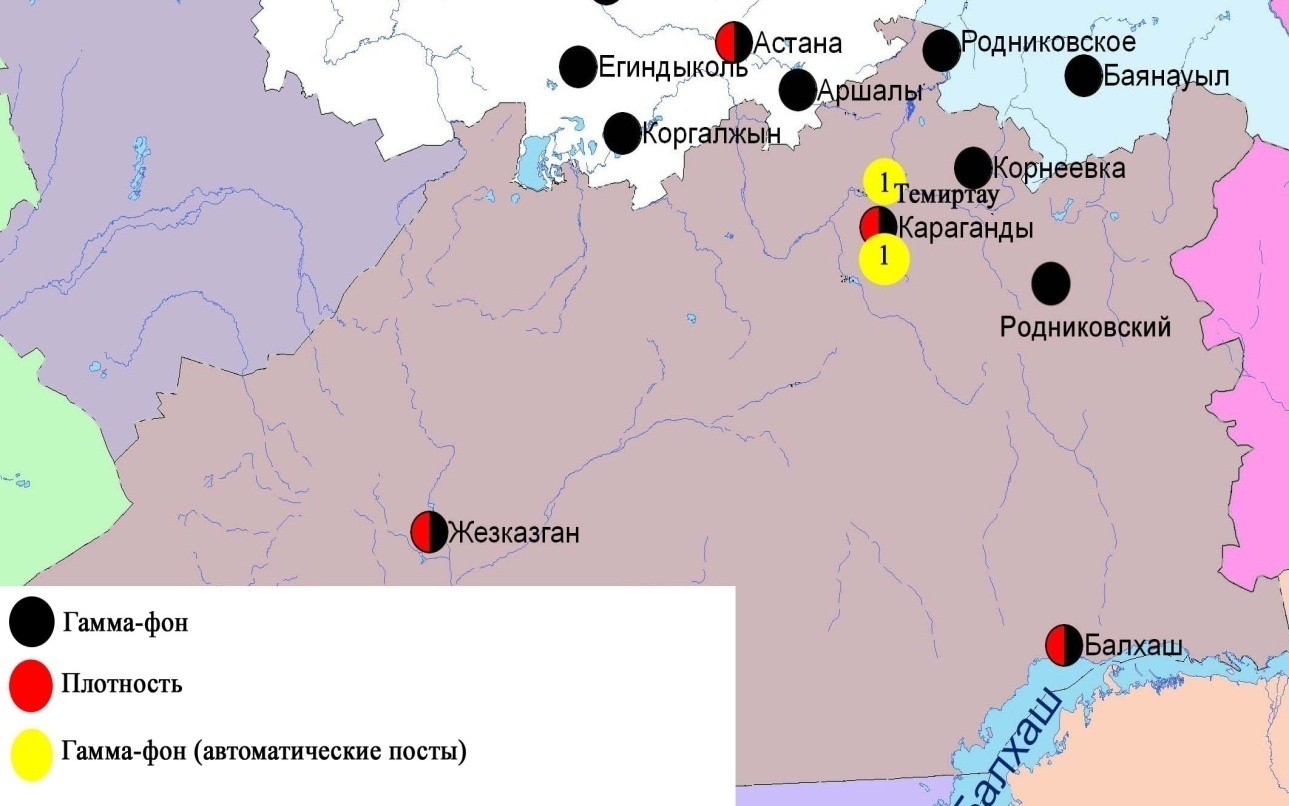 Рис. 8.6 Схема расположения метеостанций за наблюдением уровня радиационного гамма-фона и плотности радиоактивных выпадений на территорииКарагандинской областиСостояние окружающей среды Костанайской областиСостояние загрязнения атмосферного воздуха по городу КостанайНаблюдения за состоянием атмосферного воздуха велись на 4 стационарных постах(рис.9.1., таблица 65).Таблица 65Место расположения постов наблюдений и определяемые примеси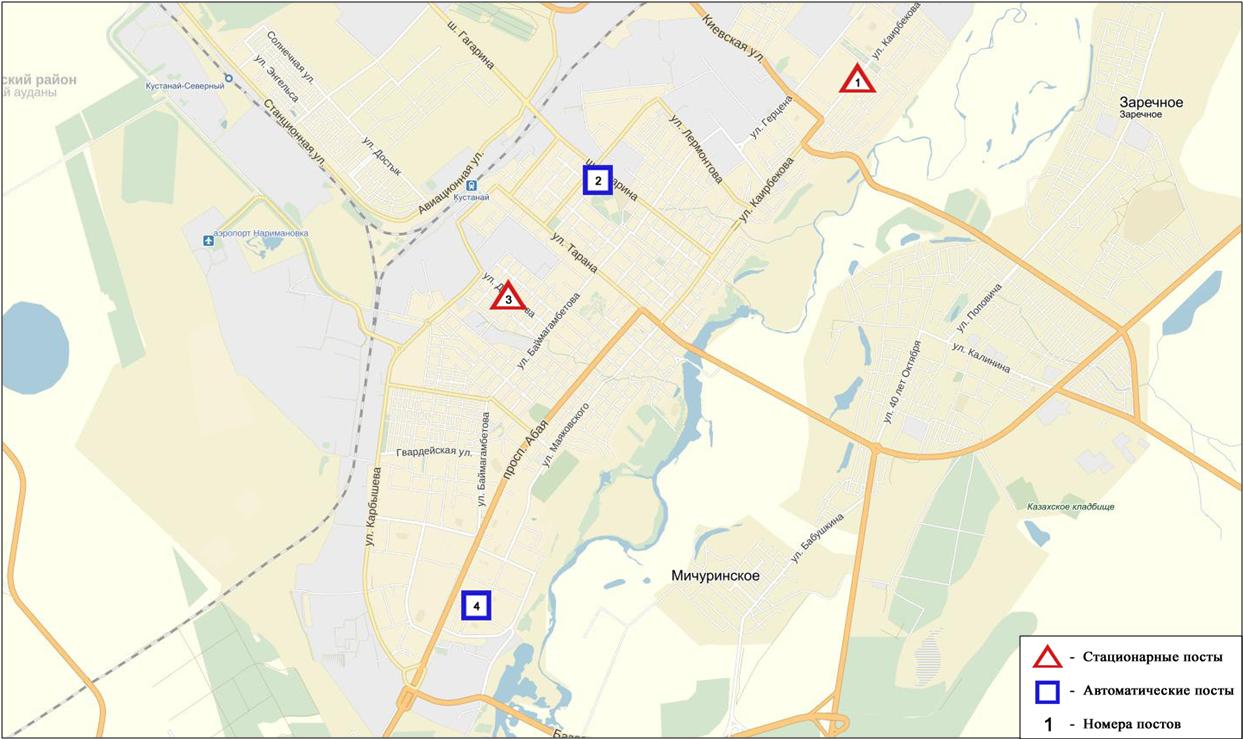 Рис.9.1 Схема расположения стационарной сети наблюдения за загрязнением атмосферного воздуха города Костанай Таблица 66Характеристика загрязнения атмосферного воздуха города КостанайОбщая оценка загрязнения атмосферы.По данным стационарной сети наблюдений (рис.9.1), уровень загрязнения атмосферного воздуха оценивался высоким,он определялся значениями СИ = 5,6 иНП =34,8 %. Воздух города более всего загрязнен оксидом азота(табл.1 и табл.1.1). В целом по городу среднемесячные концентрацииоксида азотасоставили 3,3 ПДКс.с., концентрации остальных загрязняющих веществне превышали ПДК.За январь по оксиду углерода были зафиксированыпревышения более 1 ПДК -1, по оксиду азота-802 случая и более 5 ПДК – 17 случаев превышение (таблица 66).Состояние атмосферного воздуха по городу РудныйНаблюдения за состоянием атмосферного воздуха велись на 2 стационарных постах (рис.9.2., таблица 67).Таблица 67Место расположения постов наблюдений и определяемые примеси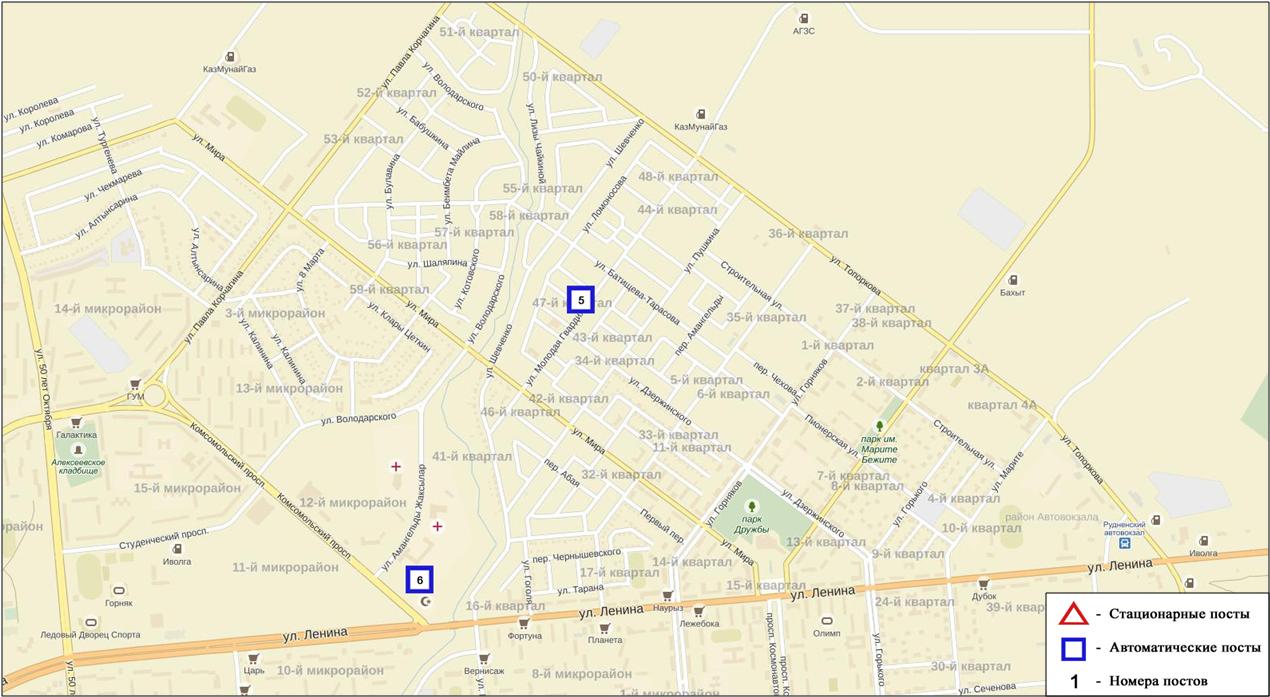 	Рис.9.2. Схема расположения тационарной сети наблюдения за загрязнением атмосферного воздуха города  РудныйТаблица 68Характеристика загрязнения атмосферного воздуха города РудныйОбщая оценка загрязнения атмосферы.По данным стационарной сети наблюдений (рис.9.2), уровень загрязнения атмосферного воздуха оцениваетсянизким,он определялся значениями СИ равным 1,1иНП=0,3%(табл.1 и табл.1.1). Воздухгорода более всего загрязнендиоксидом серы.В целом по городу среднемесячные концентрации диоксида серы составляли 2,0 ПДКс.с., концентрации остальных загрязняющих веществ - не превышали ПДК.За январьпо городу были зафиксированыпревышения более 1 ПДК по взвешенным частицам РМ-10 - 1 и по диоксиду серы - 6 случаев(таблица 68).Состояние атмосферного воздуха по поселку КарабалыкНаблюдения за состоянием атмосферного воздуха велись на 1 стационарном посту (рис.9.3., таблица 69).Таблица 69Место расположения постов наблюдений и определяемые примеси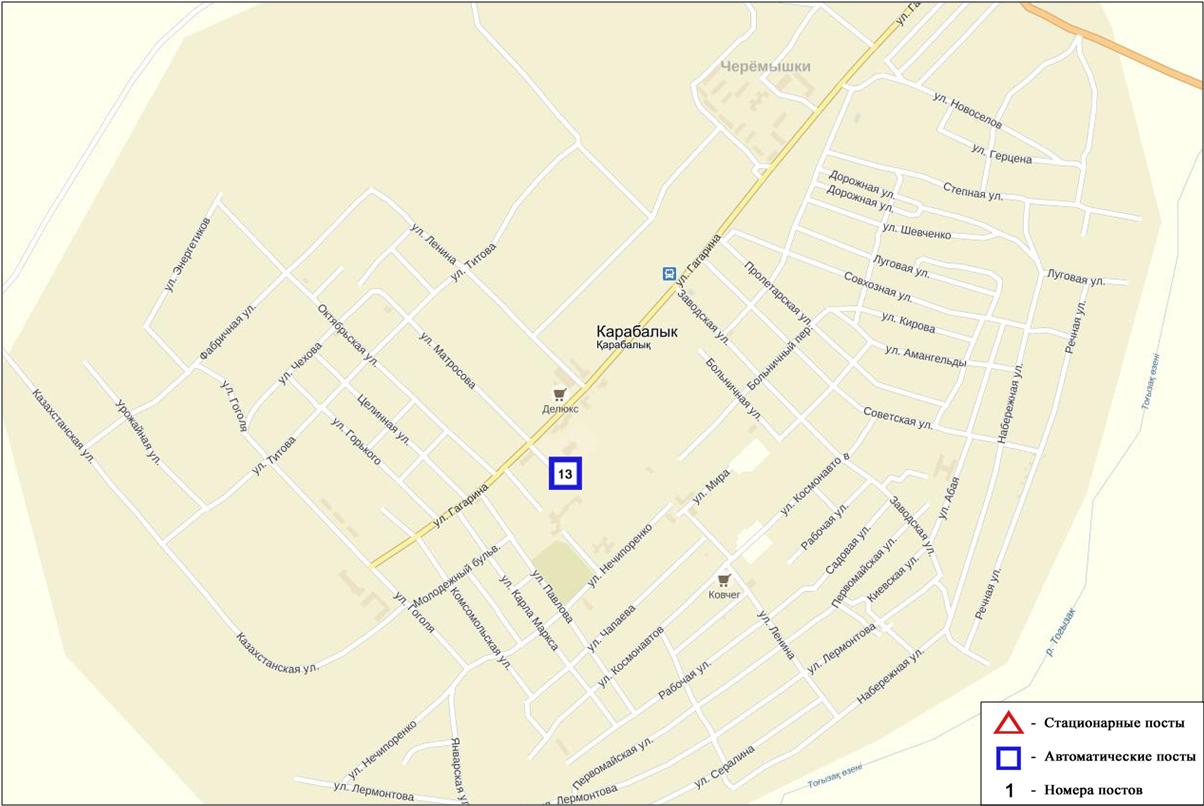 	Рис.9.3. Схема расположения стационарной сети наблюдения за загрязнением атмосферного воздуха поселку КарабалыкТаблица 70Характеристика загрязнения атмосферного воздуха поселка КарабалыкОбщая оценка загрязнения атмосферы. По данным стационарной сети наблюдений (рис.9.3.), уровень загрязнения атмосферного воздуха оценивается повышенным, он определялся значением НП = 1,9% (повышенный уровень), СИ был равен 1,6 (низкий уровень) (табл.1 и табл.1.1). В целом по поселку среднемесячная концентрация озона составляла 2,1 ПДКс.с., концентрации всех остальныхзагрязняющих веществ не превышали ПДК.За январьпо поселку был зафиксирован превышения более 1 ПДК по сероводороду -153, по взвещенным частицам РМ-2,5 - 1 случай(таблица 70).9.4Качество поверхностных вод на территории Костанайской областиНаблюдения за загрязнением поверхностных вод на территории Костанайской области проводились на 8 водных объектах: реки Тобыл, Айет, Тогызак, Уй, Желкуар, водохранилища Аманкельды, Каратомар, Жогаргы-Тобыл.В реке Тобыл температура воды 0,1 ºC, водородный показатель равен 7,50, концентрация растворенного в воде кислорода 7,54 мг/дм3, БПК51,27 мг/дм3. Превышения ПДК были зафиксированы по веществам из групп главных ионов (сульфаты 2,2 ПДК, магний 1,4 ПДК), биогенных веществ (железо общее 1,5 ПДК), тяжелых металлов (марганец 4,8 ПДК, никель 5,2 ПДК, медь 5,0 ПДК, цинк 1,5 ПДК), органических веществ (фенолы 1,3 ПДК, нефтепродукты 1,2 ПДК).В реке Айет температура воды 0,0 ºC, водородный показатель равен 7,35, концентрация растворенного в воде кислорода 5,62 мг/дм3, БПК5 2,09 мг/дм3. Превышения ПДК были зафиксированы по веществам из групп главных ионов (сульфаты 2,7 ПДК, магний 1,5 ПДК), биогенных веществ (железо общее 5,8 ПДК), тяжелых металлов (марганец 1,3 ПДК, никель 2,0 ПДК, медь 5,0 ПДК, цинк 1,2 ПДК).В реке Тогызык температура воды 0,0 ºC, водородный показатель равен 7,63, концентрация растворенного в воде кислорода 7,56 мг/дм3, БПК5 1,52 мг/дм3. Превышения ПДК были зафиксированы по веществам из групп главных ионов (сульфаты 3,5 ПДК, магний 1,9 ПДК), биогенных веществ (азот нитритный 1,3 ПДК, железо общее 1,6 ПДК, фториды 1,1 ПДК), тяжелых металлов (марганец 1,3 ПДК, никель 2,8 ПДК, медь 3,0 ПДК), органических веществ (нефтепродукты 1,2 ПДК).В реке Желкуар температура воды 0,0 ºC, водородный показатель равен 7,71, концентрация растворенного в воде кислорода 4,84 мг/дм3, БПК5 1,38 мг/дм3. Превышения ПДК были зафиксированы по веществам из групп главных ионов (сульфаты 3,5 ПДК, магний 1,4 ПДК, хлориды 1,7 ПДК), тяжелых металлов (медь 22,0 ПДК, марганец 1,3 ПДК, цинк 1,4 ПДК). В реке Уй температура воды 0,0 ºC, водородный показатель равен 7,85, концентрация растворенного в воде кислорода 8,79 мг/дм3, БПК5 2,98 мг/дм3. Превышения ПДК были зафиксированы по веществам из групп главных ионов (сульфаты 3,1 ПДК, магний 1,9 ПДК), тяжелых металлов (никель 4,2 ПДК, медь 7,0 ПДК), органических веществ (фенолы 2,0 ПДК, нефтепродукты 1,2 ПДК).В вдхр. Аманкельды температура воды 0,0 ºC, водородный показатель равен 8,02, концентрация растворенного в воде кислорода 9,38 мг/дм3, БПК5 5,45 мг/дм3. Превышения ПДК были зафиксированы по веществам из групп главных ионов (сульфаты 2,3 ПДК, магний 1.1 ПДК), биогенных веществ (железо общее 1,6 ПДК), тяжелых металлов (медь 10,0 ПДК, никель 1,3 ПДК, цинк 3,2 ПДК).В вдхр. Каратомар температура воды 0,0 ºC, водородный показатель равен 8,03, концентрация растворенного в воде кислорода 12,02 мг/дм3, БПК5 3,12 мг/дм3. Превышения ПДК были зафиксированы по веществам из групп главных ионов (сульфаты 1,7 ПДК), тяжелых металлов (медь 17,0 ПДК, цинк 3,1 ПДК).В вдхр. Жогаргы Тобыл температура воды 1,8 ºC, водородный показатель равен 7,88, концентрация растворенного в воде кислорода 11.14 мг/дм3, БПК5 0,78 мг/дм3. Превышения ПДК были зафиксированы по веществам из групп главных ионов (сульфаты 1,3 ПДК, магний 1,1 ПДК), тяжелых металлов (медь 27,0 ПДК, цинк 2,6 ПДК).Качество воды водных объектов по КИЗВ оценивается следующим образом: вода «высокого уровня загрязнения» - реки Айет, Уй, Желкуар, вдхр., Каратомар, Жогаргы Тобыл; вода «умеренного уровня загрязнения» – реки Тогызак, Тобыл, вдхр. Амангельды.В сравнении с январем 2015 года качество воды рек Айет, Уй – существенно не изменилось, реки Тобыл, Тогызак, вдхр. Аманкельды – улучшилось, вдхр. Каратомар, Жогаргы Тобыл – ухудшилось. В сравнении с декабрем 2015 года качество воды реки Айет – существенно не изменилось, реки Тобыл, Тогызак – улучшилось. Качество воды, по БПК5, в вдхр. Аманкельды, Каратомар оценивается как «умеренного уровня загрязнения», в остальных водных объектах - «нормативно-чистая».В сравнении с январем 2015 года качество воды, по БПК5, в вдхр. Аманкельды, Каратомар  ухудшилось, в остальных водных объектах существенных изменений нет. По сравнению с декабрем 2015 года качество воды, по БПК5, в реке Тогызак улучшилось, в реках Тобыл, Айет, вдхр. Жогаргы Тобыл – существенно не изменилось. Кислородный режим в норме.9.5Радиационный гамма-фон Костанайской областиНаблюдения за уровнем гамма излучения на местности осуществлялись ежедневно на 6-ти метеорологических станциях (Жетыкара, Караменды, Карасу, Карабалык, Костанай, Сарыколь) и на 3-хавтоматических постах наблюдений за загрязнением атмосферного воздуха г.Костанай(ПНЗ№2; ПНЗ№4), г.Рудный (ПНЗ№5)(рис. 9.4).Средние значения радиационного гамма-фона приземного слоя атмосферы по населенным пунктам областинаходились в пределах0,08-0,19 мкЗв/ч. В среднем по области радиационный гамма-фон составил 0,12 мкЗв/ч и находился в допустимых пределах.9.6 Плотность радиоактивных выпадений в приземномслое атмосферыКонтроль за радиоактивным загрязнением приземного слоя атмосферы на территории Костанайской области осуществлялся на 2-х метеорологических станциях (Жетыкара, Костанай) путем отбора проб воздуха горизонтальными планшетами (рис. 9.4). На станции проводился пятисуточный отбор проб.Среднесуточная плотность радиоактивных выпадений в приземном слое атмосферы на территории области колебалась в пределах 0,6–1,4 Бк/м2. Средняя величина плотности выпадений по области составила 1,1 Бк/м2, что не превышает предельно-допустимый уровень.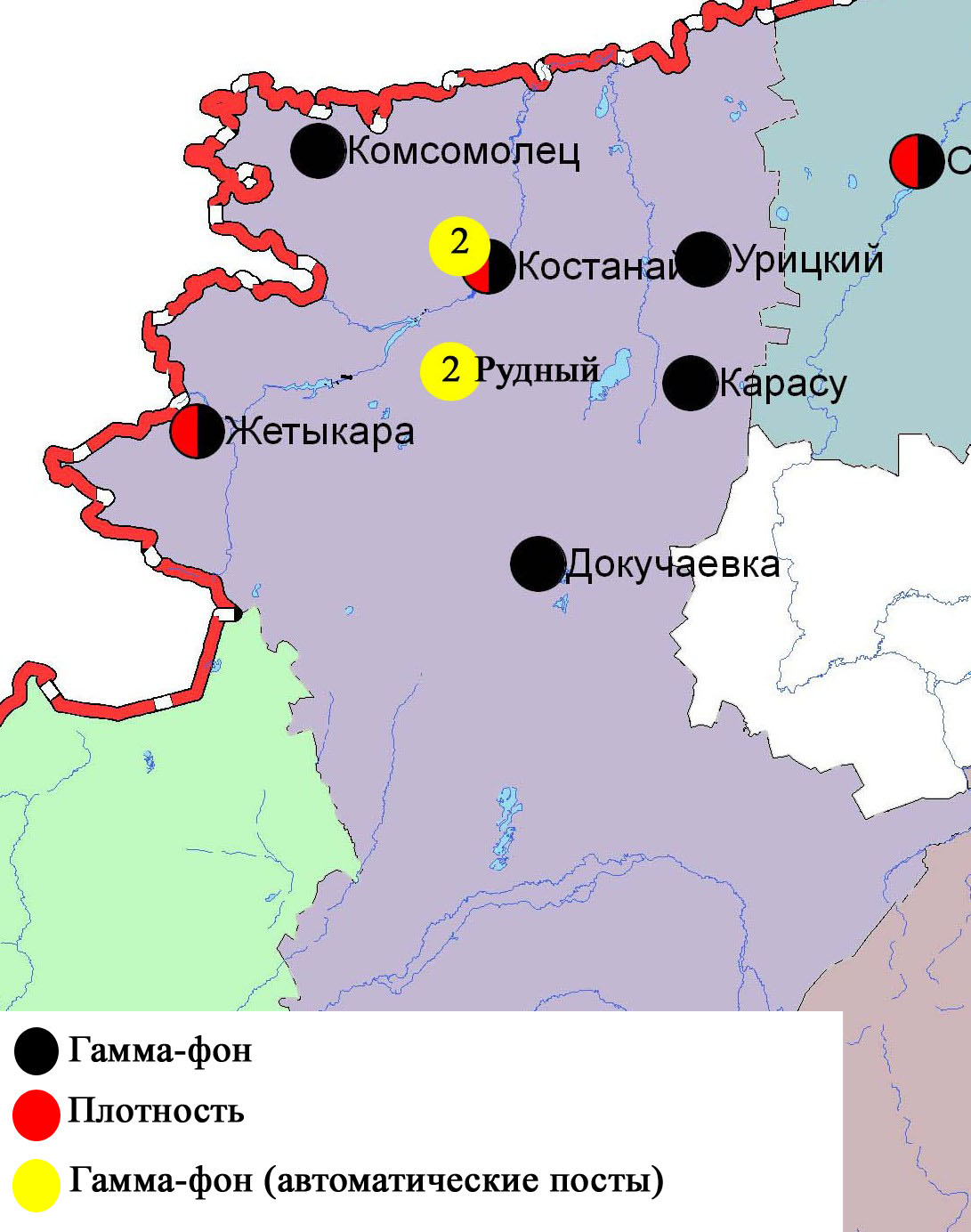 Рис. 9.4 Схема расположения метеостанций за наблюдением уровня радиационного гамма-фона и плотности радиоактивных выпадений на территорииКостанайской областиСостояние окружающей среды Кызылординской областиСостояние загрязнения атмосферного воздуха по городу КызылордаНаблюдение за состоянием атмосферного воздуха велось на 2 стационарных постах (рис.10.1., таблица 71).Таблица 71Место расположения постов наблюдений и определяемые примеси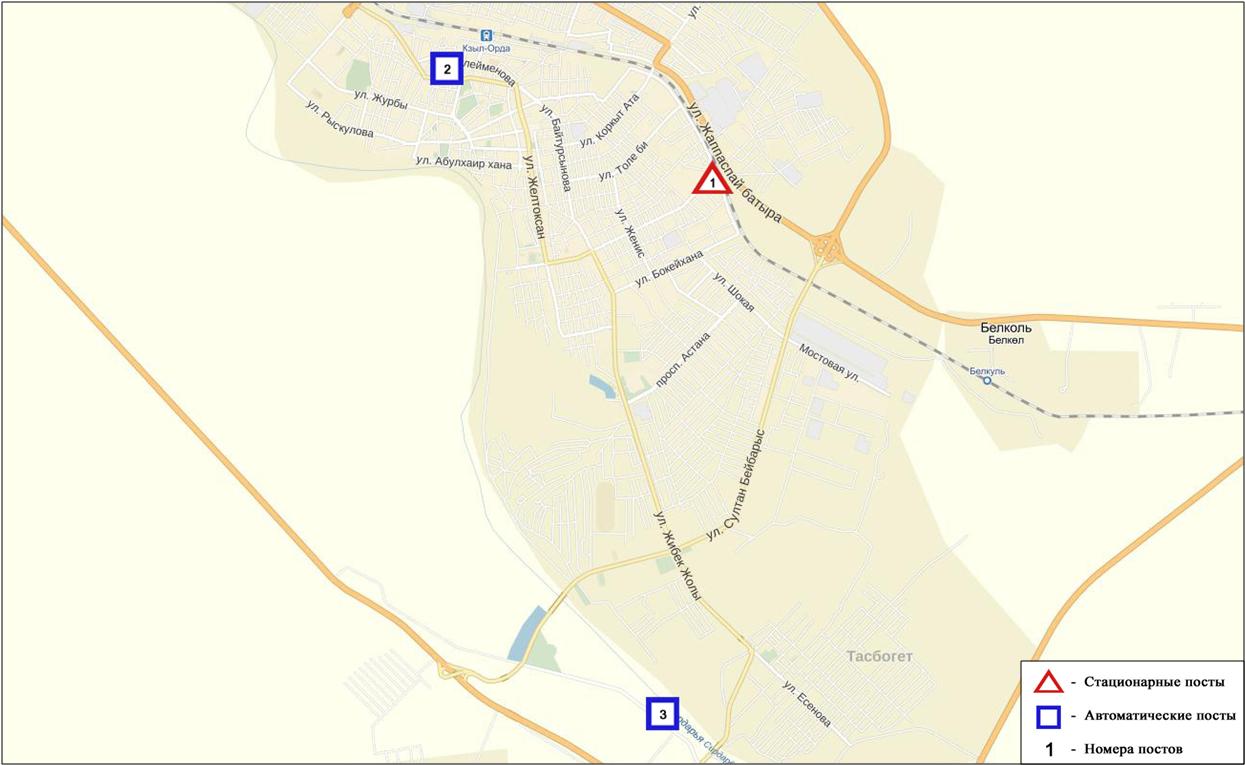 Рис.10.1. Схема расположения стационарной сети наблюдения за загрязнением атмосферного воздуха города Кызылорда	Таблица 72Характеристика загрязнения атмосферного воздуха города КызылордаОбщая оценка загрязнения атмосферы.По данным стационарной сети наблюдений (рис.10.1.), уровень загрязнения атмосферного воздуха оценивался низким,он определялся значениямиСИ равным1,0иНП = 0,0%(табл.1 и табл.1.1). В целом по городу среднемесячные концентрациисоставили: диоксида серы– 2,8 ПДКс.с., диоксида азота –2,2 ПДКс.с., остальныхзагрязняющих веществ – не превышали ПДК(таблица 72).10.2 Состояние атмосферного воздуха по поселку АкайНаблюдения за состоянием атмосферного воздуха велись на                                   1 стационарном посту(рис.10.2., таблица 73).Таблица 73Место расположения постов наблюдений и определяемые примеси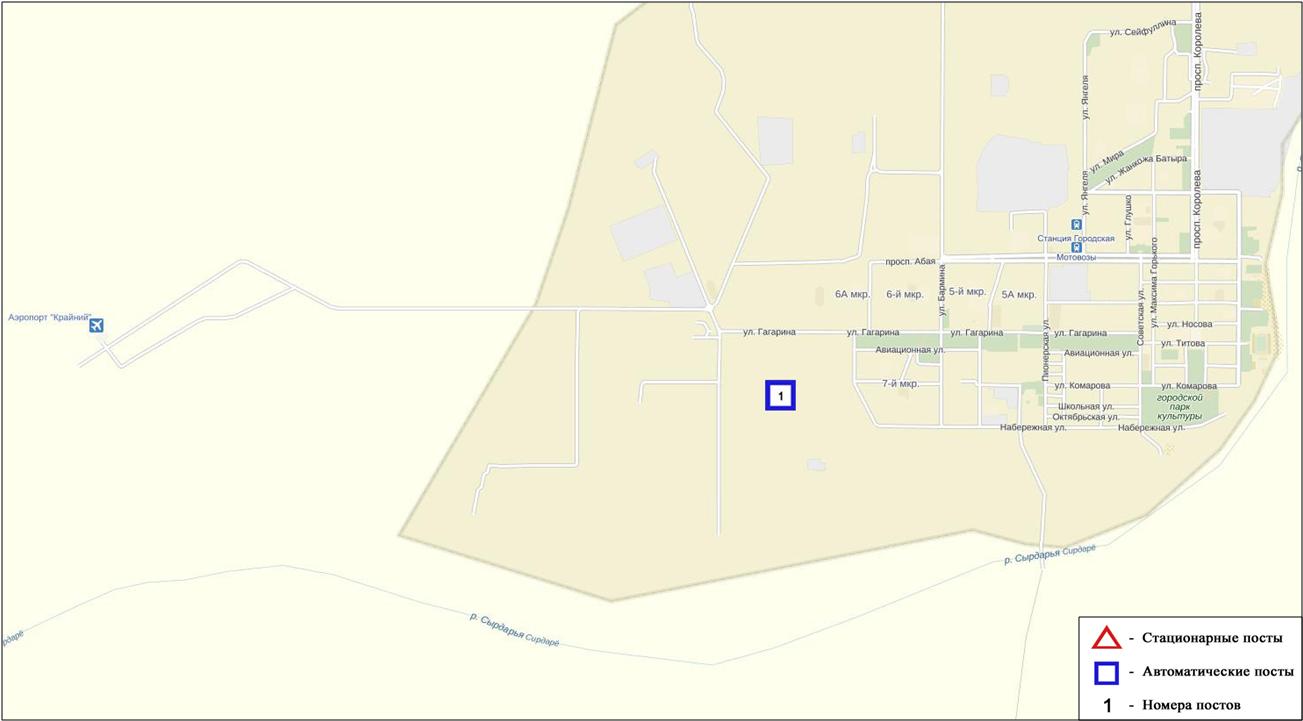 Рис.10.2. Схема расположения стационарной сети наблюдения за загрязнением атмосферного воздуха поселка Акай Таблица 74Характеристика загрязнения атмосферного воздуха поселка АкайОбщая оценка загрязнения атмосферы. По данным стационарной сети наблюдений (рис.10.2.), уровень загрязнения атмосферного воздуха оценивался повышенным, он определялся значением НП = 8,7 % (повышенный уровень), СИ был равным 1,3 (низкий уровень) (табл.1 и табл.1.1). В целом по поселку среднемесячная концентрация озона составила 4,0 ПДКс.с., остальных загрязняющих веществ – не превышали ПДК. Число случаев превышения по озону зафиксировано 176 раз. (таблица 74).10.3Состояние атмосферного воздуха по поселку ТоретамНаблюдения за состоянием атмосферного воздуха велись на 1 стационарном посту(рис.10.3., таблица 75).Таблица 75Место расположения постов наблюдений и определяемые примеси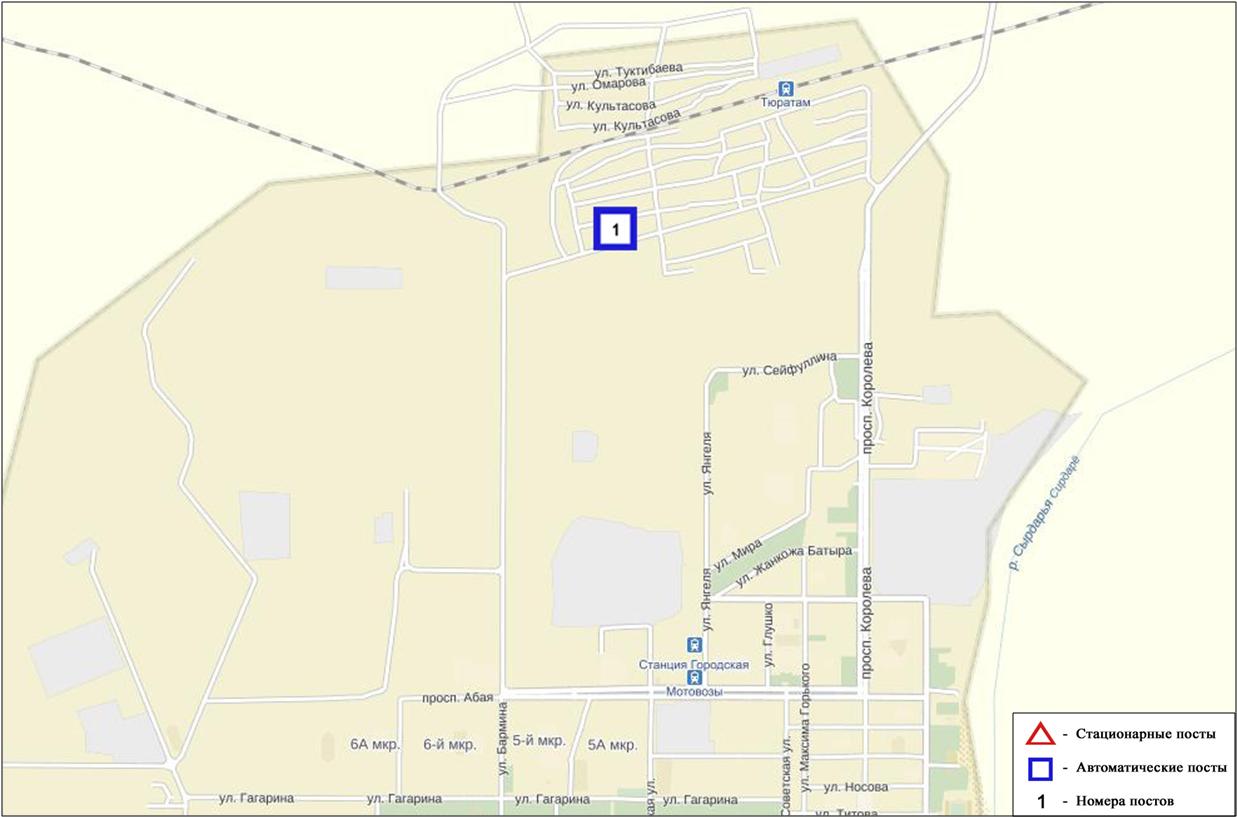 Рис. 10.3. Схема расположения стационарной сети наблюдения за загрязнением атмосферного воздуха поселка Торетам Таблица 76Характеристика загрязнения атмосферного воздуха поселка ТоретамОбщая оценка загрязнения атмосферы.По данным стационарной сети наблюдений(рис.10.2.), уровень загрязнения атмосферного воздуха оценивался низким,он определялся значениями СИравным 0,8 и НП = 0,0 %(табл.1 и табл.1.1). В целом по поселку среднемесячные концентрации всехзагрязняющих веществ – не превышали ПДК(таблица 76).10.4 Качество поверхностных вод на территорииКызылординской областиНаблюденияза загрязнением поверхностных вод на территории Кызылординской областипроводилисьна 2 водных объектах в реке Сырдария и Аральском море. В реке Сырдария температура воды колебалась от 0,1ºC до 5,0ºC, среднее значение рН составило 8,05, концентрация растворенного в воде кислорода, в среднем, составляла 7,84 мг/дм3, БПК5 в среднем 1,0 мг/дм3. Превышения ПДК были зафиксированы по веществам из групп тяжелых металлов (медь 2,2 ПДК) и главных ионов (сульфаты 4,4 ПДК).В Аральском море температура воды составляет 1,5ºC, рН - 8,2, концентрация растворенного в воде кислорода - 7,66 мг/дм3, БПК5- 0,9 мг/дм3. Превышения ПДК были зафиксированы по веществам из групп тяжелых металлов (медь 2,0 ПДК), главных ионов (сульфаты 4,5 ПДК), биогенных веществ (железо общее 1,1 ПДК).Качество водыпо КИЗВв реке Сырдария и Аральском море оценивается как «умеренного уровня загрязнения».По сравнении с январем 2015 года качество воды реки Сырдария улучшилось, Аральского морясущественно не изменилось.По сравнении с декабрем 2015 года качество воды реки Сырдария и Аральского морясущественно не изменилось.10.5 Радиационный гамма-фон Кызылординской области.Наблюдения за уровнем гамма излучения на местности осуществлялись ежедневно на 3-х метеорологической станции (Кызылорда, Аральск, Шиели) и на 3-х автоматических постах за загрязнением атмосферного воздуха в г. Кызылорда(ПНЗ№3), п. Акай (ПНЗ№1) и п.Торетам (ПНЗ№1)(рис 10.5).Средние значения радиационного гамма-фона приземного слоя атмосферы по населенным пунктам области находились в пределах 0,09-0,18мкЗв/ч.В среднем по области радиационный гамма-фон составил 0,12 мкЗв/ч и находился в допустимых пределах.10.6 Плотность радиоактивных выпадений в приземном слое атмосферы на территории Кызылординской областиКонтроль за радиоактивным загрязнением приземного слоя атмосферы на территории Кызылординскойобласти осуществлялся на 2-х метеорологических станциях (Аральское море, Кызылорда) путем отбора проб воздуха горизонтальными планшетами (рис.10.5). На станциях проводился пятисуточный отбор проб.Среднесуточная плотность радиоактивных выпадений в приземном слое атмосферы на территории области колебалась в пределах 0,8–1,5 Бк/м2. Средняя величина плотности выпадений по области составила 1,2 Бк/м2, что не превышает предельно-допустимый уровень.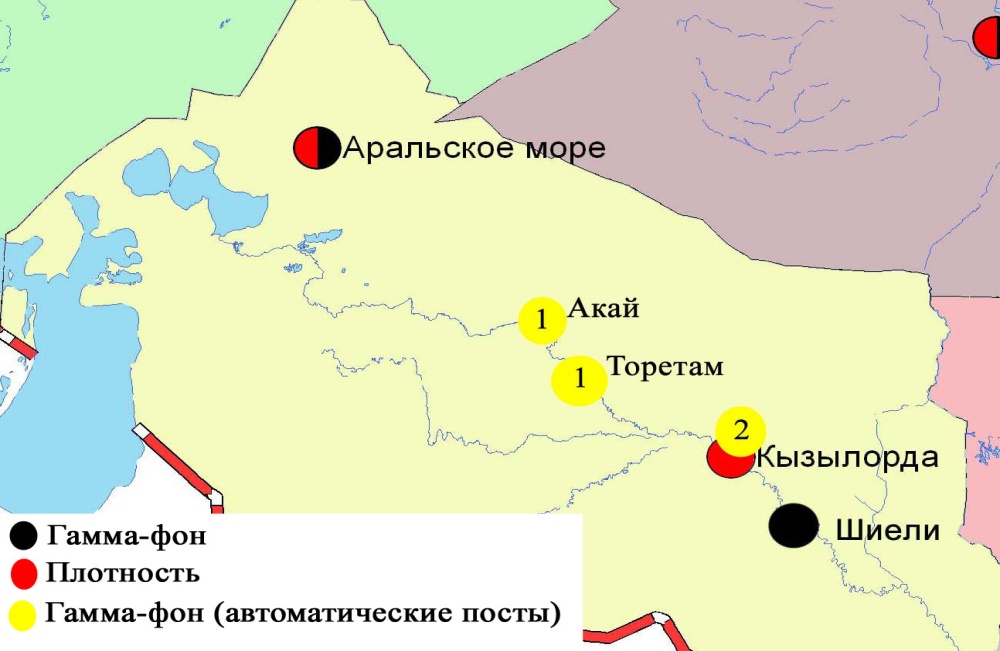 Рис. 10.5 Схема расположения метеостанций за наблюдением уровня радиационного гамма-фона и плотности радиоактивных выпаденийна территорииКызылординской областиСостояние окружающей среды Мангистауской областиСостояние загрязнения атмосферного воздуха по городу АктауНаблюдения за состоянием атмосферного воздуха велись на 4 стационарных постах(рис.11.1., таблица 78).Таблица78Место расположения постов наблюдений и определяемые примеси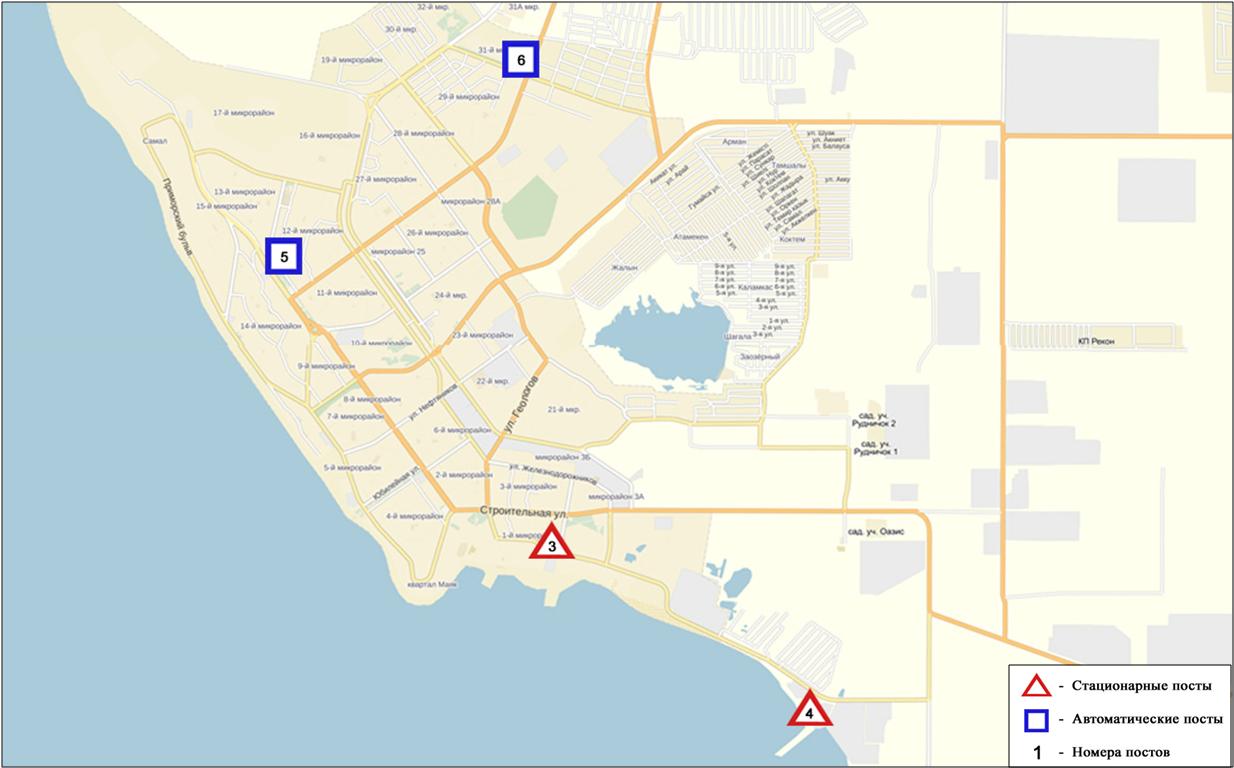 Рис.11.1 Схема расположения стационарной сети наблюдений за загрязнением атмосферного воздуха города АктауТаблица 79Характеристика загрязнения атмосферного воздуха города АктауОбщая оценка загрязнения атмосферы.По данным стационарной сети наблюдений (рис.11.1.,11.2.), уровень загрязнения атмосферного воздуха оценивался низким,он определялся значениями СИ =1,8 и НП=0,4 % (табл.1 и табл.1.1). Воздух более всего загрязнен взвешенными частицами РМ-10.В целом по городу среднемесячныеконцентрациизагрязняющих веществ – не превышали ПДК.Были зафиксированы превышения более 1 ПДК по взвешенным частицам РМ-10 - 9, подиоксиду азота и сероводороду – 2 случая (таблица 79).Состояние атмосферного воздуха по городу ЖанаозенНаблюдения за состоянием атмосферного воздуха велось на 2 стационарных постах (рис. 11.3., таблица 80).Таблица 80Место расположения постов наблюдений и определяемые примеси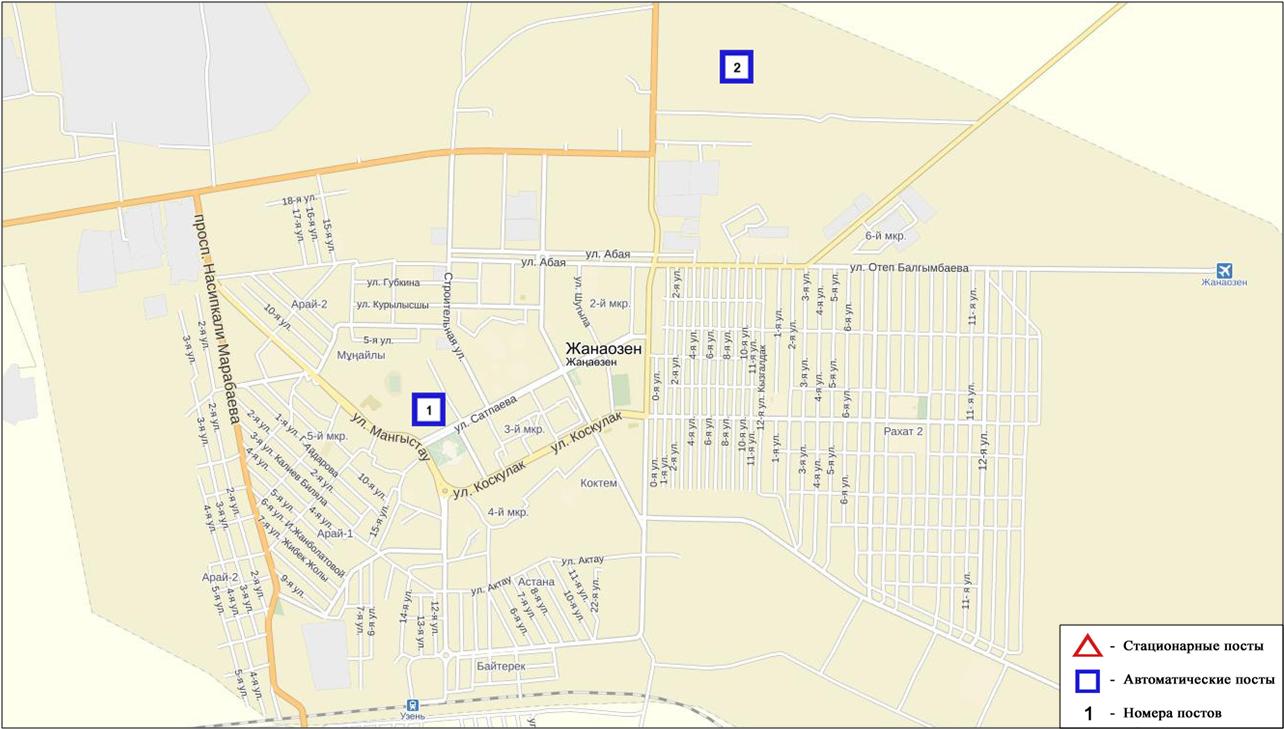 Рис. 11.3. Схемарасположения стационарной сети наблюдения за загрязнением атмосферного воздуха города  ЖанаозенТаблица 81Характеристика загрязнения атмосферного воздуха города ЖанаозенОбщая оценка загрязнения атмосферы.По данным стационарной сети наблюдений (рис.11.3.), уровень загрязнения атмосферного воздуха оценивался низким,он определялся значениямиСИ =1,0 и НП равным 0,0%(табл.1 и табл.1.1).В целом по городу среднемесячные концентрации взвешенных частиц РМ-10 составила 1,1ПДКс.с.,озона – 1,6ПДКс.с., концентрации остальных загрязняющих веществ не превышали ПДК  (таблица 81).Состояние атмосферного воздуха по поселку БейнеуНаблюдения за состоянием атмосферного воздуха велось на 1 стационарном посту(рис. 11.4., таблица 82).Таблица 82Место расположения постов наблюдений и определяемые примеси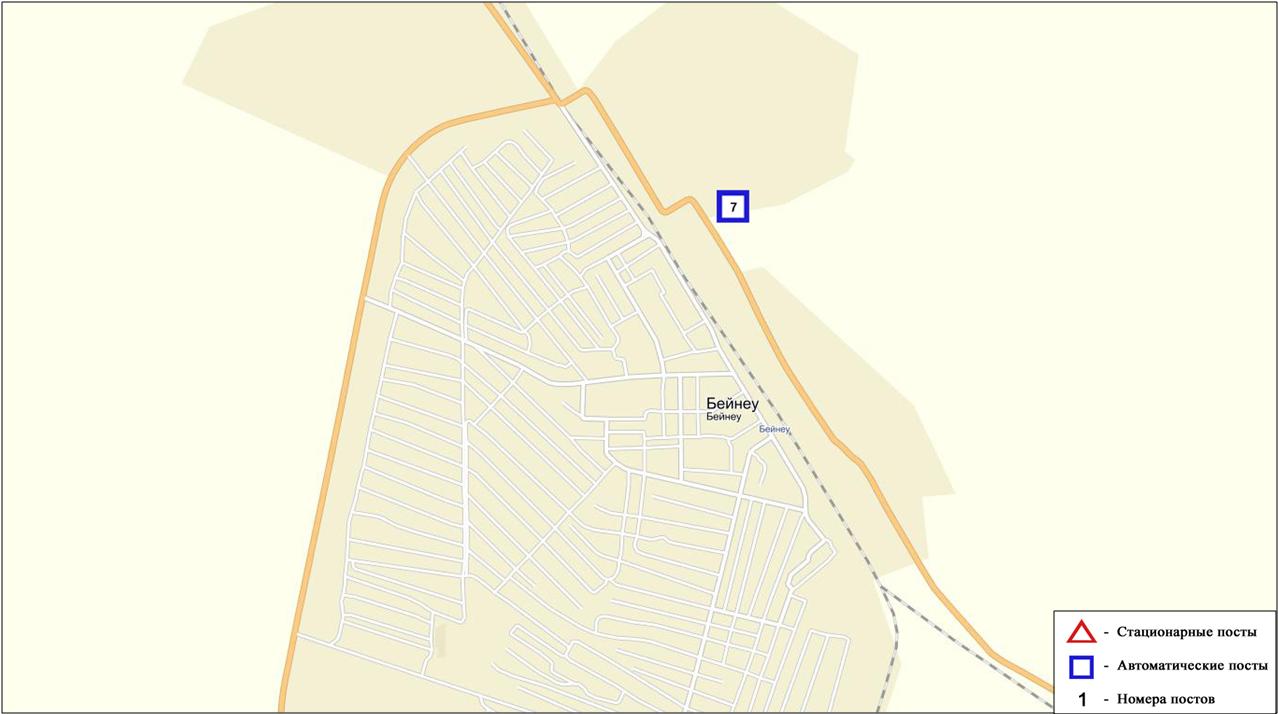 Рис. 11.4. Схемарасположения стационарной сети наблюдения за загрязнением атмосферного воздуха поселка БейнеуТаблица 83Характеристика загрязнения атмосферного воздуха поселка БейнеуОбщая оценка загрязнения атмосферы. По данным стационарной сети наблюдений (рис.11.4), уровень загрязнения атмосферного воздуха оценивался повышенным, он определялся значениями СИ равным 4,1 и НП =1,6  %(табл.1 и табл.1.1).Воздух поселка более всего загрязнен озоном.По поселку среднемесячная концентрация по озону – 3,3 ПДКс.с.,концентрации остальных загрязняющих веществ не превышали ПДК.Были выявленыпревышения более 1 ПДК по озону – 35, по сероводороду - 1 случай (таблица 83).11.4 Качество морских вод по гидрохимическим показателям на акватории Специальной экономической зоны (СЭЗ)"Морпорт Актау"Мангистауской областиНаблюдения за качеством морских вод на акватории СЭЗ "Морпорт Актау" проводились в январе 2016 года по 4 гидрохимическим створам (точкам): 1 створ – северная часть акватории - створ водозаборного канала; 2 створ – центральная часть акватории – район судоходного канала, нефтяной терминал морпорта; 3 створ – южная часть акватории - причал нефтеналивной эстакады, нефтяной терминал "Казтрансойл"; 4 створ – фоновая, вне акватории СЭЗ.На акватории морского порта температура воды находилось в пределах 6,5-8,0 °С,величина рН морской воды - 8,1-8,3, содержание растворенного кислорода – 7,4-7,6 мг/дм3,БПК5 – 1,3-1,4 мг/дм3. Превышения ПДК не обнаружено.В январе 2016 года на всех точках акватории Морпорта качество воды характеризуются как «нормативно-чистая». В сравнении с январем и декабрем 2015 года качество воды не изменилось.11.5Радиационный гамма-фон Мангистауской областиНаблюдения за уровнем гамма излучения на местности осуществлялись ежедневно на 4-х метеорологических станциях (Актау, Форт-Шевченко, Жанаозен, Бейнеу), хвостохранилище Кошкар-Ата и на 1-мавтоматическом посту наблюдений за загрязнением атмосферного воздуха г.Жанаозен, (ПНЗ№2).Средние значения радиационного гамма-фона приземного слоя атмосферы по населенным пунктам области  находились в пределах 0,08-0,13мкЗв/ч. В среднем по области радиационный гамма-фон составил 0,10 мкЗв/ч и находился в допустимых пределах.11.6 Плотность радиоактивных выпадений в приземном слое атмосферыКонтроль за радиоактивным загрязнением приземного слоя атмосферы на территории Мангистауской области осуществлялся на 3-х метеорологических станциях (Актау, Форт-Шевченко, Жанаозен) путем отбора проб воздуха горизонтальными планшетами. На станциях проводился пятисуточный отбор проб (рис.11.5).Среднесуточная плотность радиоактивных выпадений в приземном слое атмосферы на территории области колебалась в пределах 0,8–1,8 Бк/м2. Средняя величина плотности выпадений по области составила 1,2 Бк/м2, что не превышает предельно-допустимый уровень.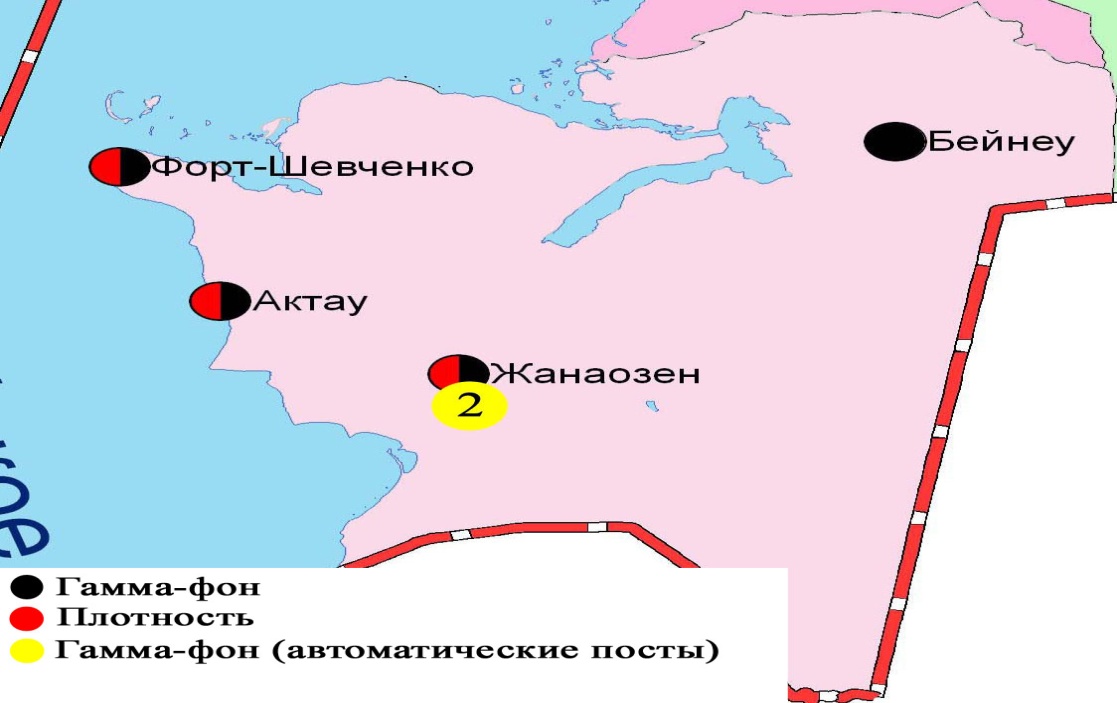 Рис. 11.5 Схема расположения метеостанций за наблюдением уровня радиационного гамма-фона и плотности радиоактивных выпадений на территорииМангистаускойобластиСостояние окружающей среды Павлодарской областиСостояние загрязнения атмосферного воздуха по городу ПавлодарНаблюдения за состоянием атмосферного воздуха велись на 6стационарных постах (рис.12.1., таблица 85).Таблица 85Место расположения постов наблюдений и определяемые примеси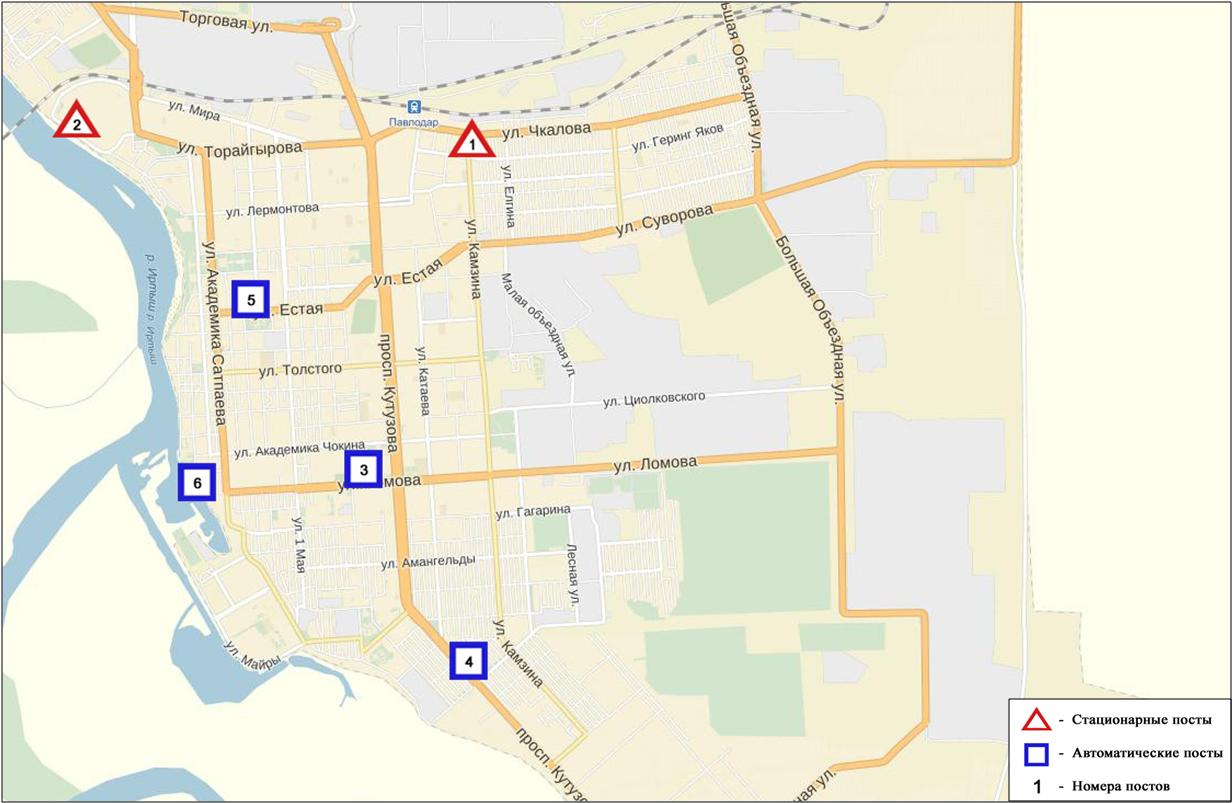 Рис.12.1.Схема расположения стационарной сети наблюдения за загрязнением атмосферного воздуха города Павлодар Таблица 86Характеристика загрязнения атмосферного воздуха города ПавлодарОбщая оценка загрязнения атмосферы.По данным стационарной сети наблюдений (рис.12.1), уровень загрязнения атмосферного воздуха оценивалсявысоким,он определялся значением СИ равным6,1, (высокий уровень), НП был равен 2,4 % (повышенный уровень) (табл.1 и табл.1.1). Воздух более всего загрязнен оксидом углерода.В целом по городу среднемесячныеконцентрации озона составили 1,1 ПДКс.с.,концентрации других загрязняющих веществ – не превышали ПДК.Были выявлены превышения более 1 ПДК по взвешенным частицам РМ-2,5-9, по взвешенным частицам РМ-10-29, по сероводороду-31, оксиду углерода – 6, также по оксиду углерода наблюдалось 4 случая превышения более 5 ПДК (таблица 86).Состояние загрязнения атмосферного воздуха по городу ЕкибастузНаблюдения за состоянием атмосферного воздуха велись на 3 стационарных постах(рис.12.2., таблица 87).Таблица 87Место расположения постов наблюдений и определяемые примеси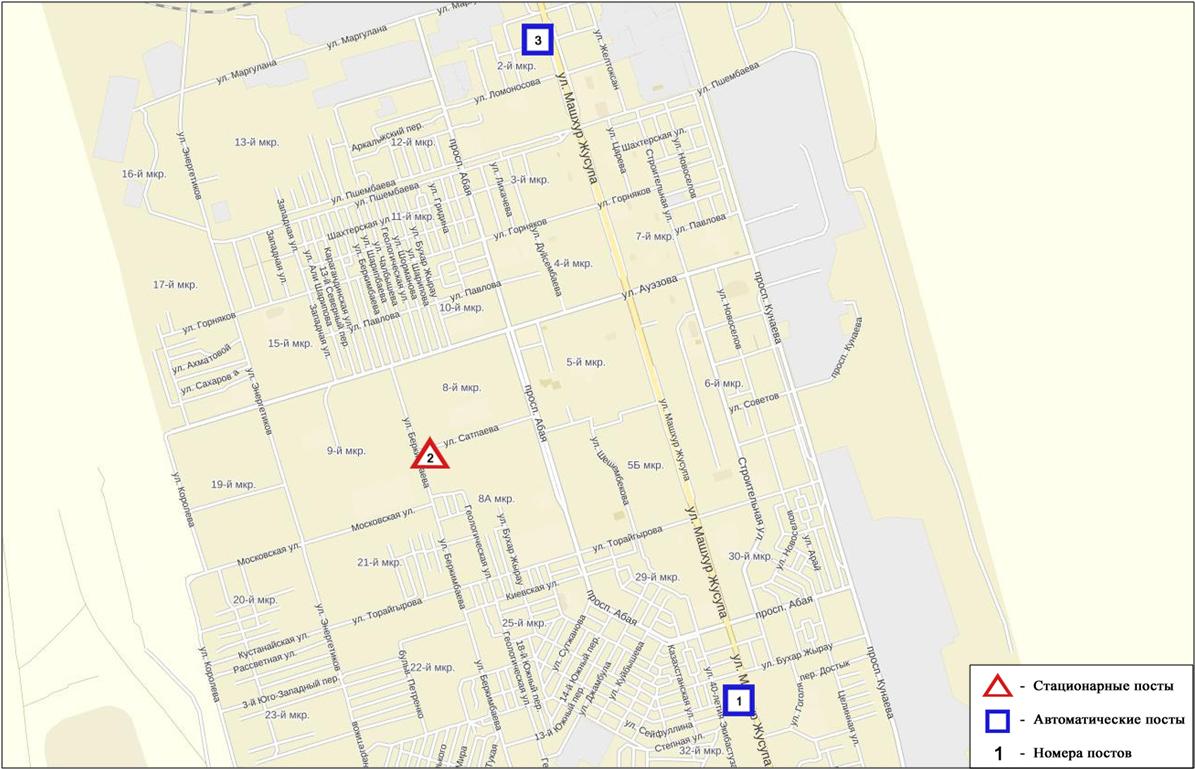 	Рис.12.2.Схемарасположения стационарной сети наблюдения за загрязнением атмосферного воздуха города ЕкибастузТаблица 88Характеристика загрязнения атмосферного воздуха города ЕкибастузОбщая оценка загрязнения атмосферы.По данным стационарной сети наблюдений (рис.12.2.),уровень загрязнения атмосферного воздуха оценивался низким,он определялся значениямиСИ равным 1,0 иНП=0,0%(табл.1 и табл.1.1). В целом по городу среднемесячныеконцентрации взвешенных частиц РМ -2,5 составила 1,3 ПДКс.с., озона 1,3 ПДКс.с., остальных загрязняющих веществ не превышали ПДКСостояние атмосферного воздуха по городу АксуНаблюдения за состоянием атмосферного воздуха велись на 1 стационарном посту (рис.12.3., таблица 89).Таблица 89Место расположения постов наблюдений и определяемые примеси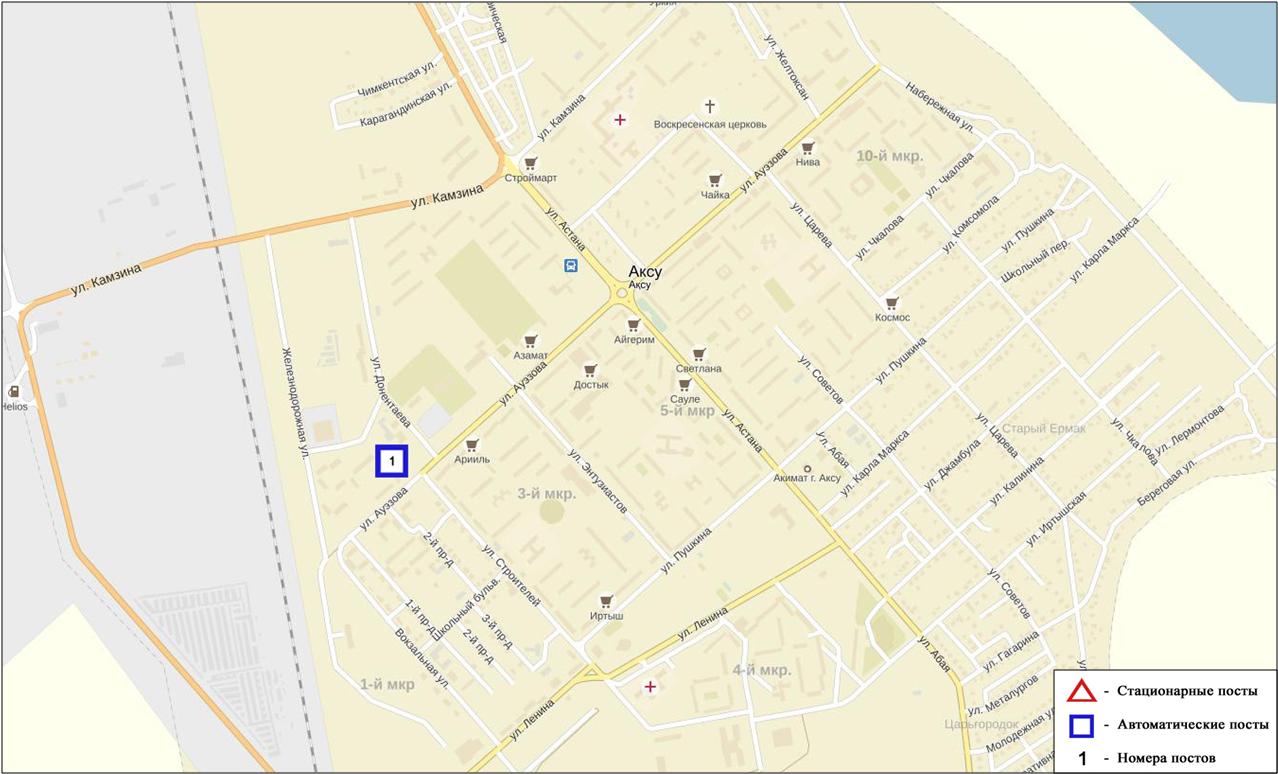 Рис. 12.3. Схема расположения стационарной сети наблюдения за загрязнением атмосферного воздуха города Аксу Таблица 90Характеристика загрязнения атмосферного воздуха города Аксу Общая оценка загрязнения атмосферы. По данным стационарной сети наблюдений (рис.12.3.), уровень загрязнения атмосферного воздуха оценивался низким,он определялся значениями СИ равным 0,4 и НП = 0,0%(табл.1 и табл.1.1). В целом по городу среднемесячные концентрации загрязняющих веществ – не превышали ПДК(таблица 90).Качество поверхностных вод Павлодарской областиНаблюдения за загрязнением поверхностных вод на территории Павлодарской области проводились на реке  Ертис. Температура воды колебалась от 0,1 до 5,2ºC, среднее значение рН составило 7,69, концентрация растворенного в воде кислорода в среднем составляла 12,81 мг/дм³, БПК5  в среднем 1,64 мг/дм³. Превышения ПДК были зафиксированы по веществу из группы тяжелых металлов (медь 1,3 ПДК).Качество воды,по КИЗВ,в реке Ертис оценивается как «умеренного уровня загрязнения».В сравнении с декабрем и январем 2015 года качество воды реки Ертис существенно не изменилось.Радиационный гамма-фон Павлодарской областиНаблюдения за уровнем гамма излучения на местности осуществлялись ежедневно на 7-и метеорологических станциях (Актогай, Баянаул, Ертис, Павлодар, Шарбакты, Екибастуз, Коктобе) и на 3-х автоматических постах наблюдений за загрязнением атмосферного воздуха г.Павлодар ( ПНЗ №4), г.Аксу (ПНЗ №1), г.Екибастуз (ПНЗ №1)(рис. 12.4).Средние значения радиационного гамма-фона приземного слоя атмосферы по населенным пунктам областинаходились в пределах 0,09-0,22 мкЗв/ч. В среднем по области радиационный гамма-фон составил 0,13 мкЗв/ч и находился в допустимых пределах.Плотность радиоактивных выпадений в приземном слое атмосферыКонтроль за радиоактивным загрязнением приземного слоя атмосферы на территории Павлодарскойобласти осуществлялся на 3-х метеорологических станциях (Ертис, Павлодар, Экибастуз) путем отбора проб воздуха горизонтальными планшетами (рис.12.4). На станциях проводился пятисуточный отбор проб.Среднесуточная плотность радиоактивных выпадений в приземном слое атмосферы на территории области колебалась в пределах 0,8–1,7 Бк/м2. Средняя величина плотности выпадений по области составила 1,1 Бк/м2, что не превышает предельно-допустимый уровень.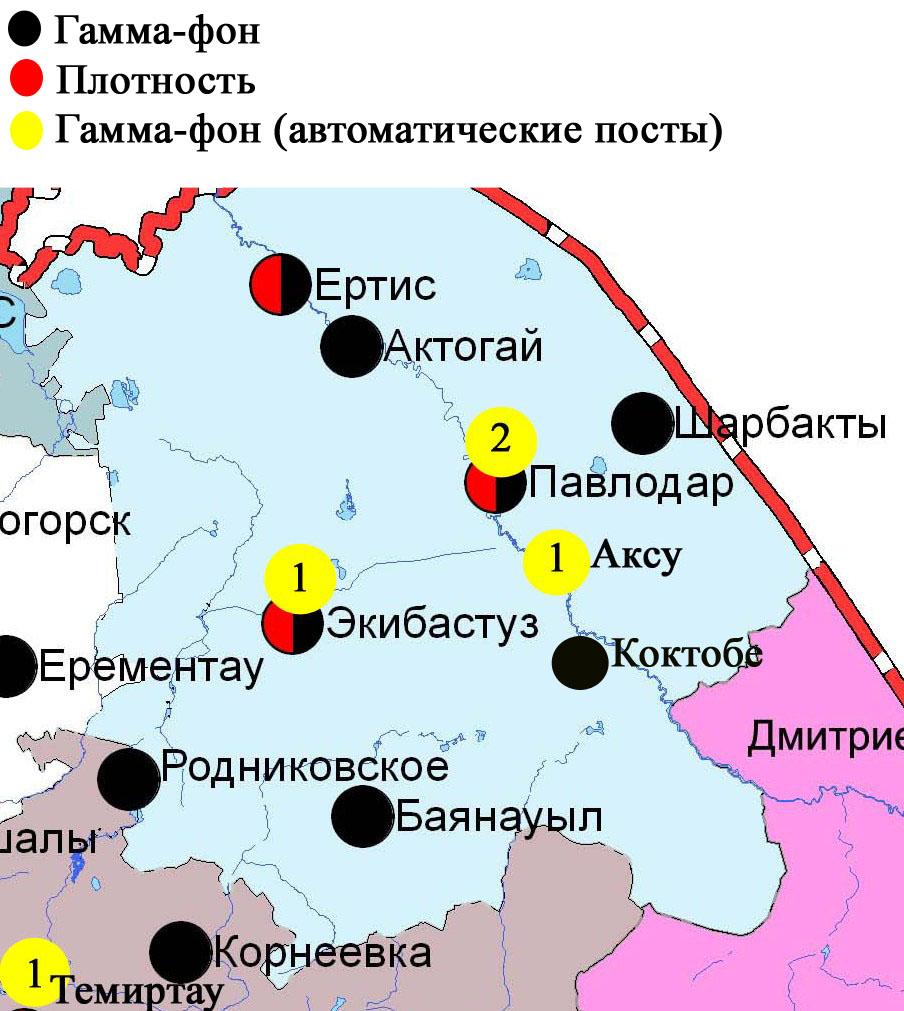 Рис. 12.4 Схема расположения метеостанций за наблюдением уровня радиационного гамма-фона и плотности радиоактивных выпадений на территорииПавлодарской областиСостояние окружающей среды Северо-Казахстанской областиСостояние загрязнения атмосферного воздухапо городу ПетропавловскНаблюдения за состоянием атмосферного воздуха велись на 4 стационарных постах(рис.13.1., таблица 91).Таблица91Место расположения постов наблюдений и определяемые примеси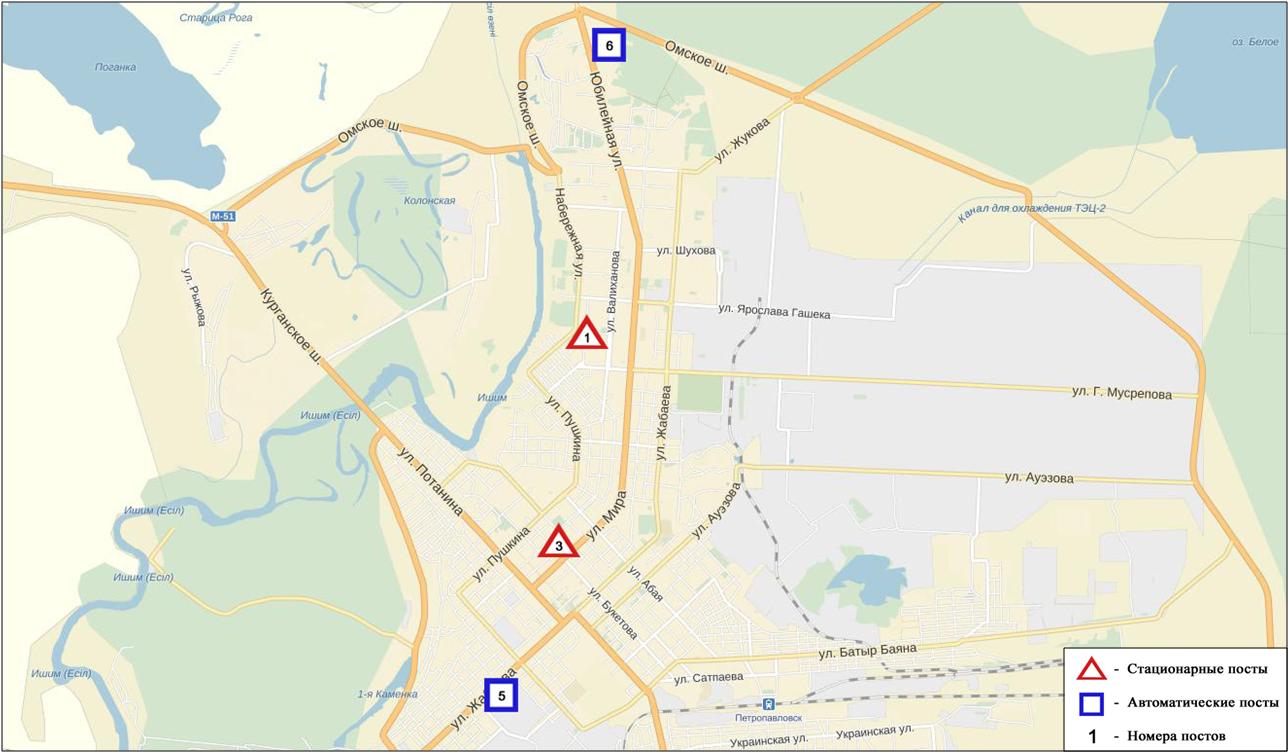 Рис.13.1. Схемарасположения стационарной сети наблюдения за загрязнением атмосферного воздуха города  ПетропавловскТаблица 92Характеристика загрязнения атмосферного воздуха города ПетропавловскОбщая оценка загрязнения атмосферы.По данным стационарной сети наблюдений (рис.13.1.), уровень загрязнения атмосферного воздуха оценивался повышенным,он определялся значениями СИравным 3,3иНП = 4,7 %(табл.1 и табл.1.1). В целом по городу среднемесячныеконцентрации  озона- 1,6 ПДКс.с., концентрации других загрязняющих веществ – не превышали ПДК.Были зафиксированы превышения более 1 ПДК по взвешенным частицам РМ-10 -  59, по оксиду углерода -1,  по сероводороду – 85 случая (таблица 92).Качество поверхностных вод на территории Северо-Казахстанской областиНаблюдения за загрязнением поверхностных вод на территории Северо– Казахстанской области проводились на реке Есиль и вдхр. Сергеевское.    В реке Есиль температура воды колебалась от 0,2 ºC до 1,4 ºC; среднее значение водородного показателя составило 7,17; концентрация растворенного в воде кислорода в среднем составляла 11,08 мгО2/дм3; БПК5 - в среднем 1,66 мгО2/дм3. Превышения ПДК в створах были зафиксированы по показателям из групп главных ионов (сульфаты - 1,8 ПДК, натрий – 1,5 ПДК, магний – 1,1 ПДК), биогенных веществ (железо общее – 1,2 ПДК), тяжелых металлов (медь – 3,9 ПДК). В вдхр. Сергеевское температура воды составила 0,4 ºC; водородный показатель  равен 7,37; концентрация растворенного в воде кислорода - 6,44 мгО2/дм3; БПК5 -  2,07 мгО2/дм3. Зафиксированы превышения главных ионов (сульфаты – 1,1 ПДК), тяжелых металлов (медь – 6,8 ПДК) и органических веществ (нефтепродукты – 1,1 ПДК).Качество воды,по КИЗВ,в реке Есиль и вдхр. Сергеевское оценивается как «умеренного уровня загрязнения».В сравнении с январем и декабрем 2015 года качества воды реки Есиль и вдхр. Сергеевское существенно не изменилось.Радиационный гамма фон Северо-Казахстанской областиНаблюдения за уровнем гамма излучения на местности осуществлялись ежедневно на 3-х метеорологических станциях (Булаево, Петропавловск, Сергеевка) (рис. 13.2).Средние значения радиационного гамма-фона приземного слоя атмосферы по населенным пунктам области находились в пределах 0,08-0,13мкЗв/ч. В среднем по области радиационный гамма-фон составил 0,11 мкЗв/ч и находился в допустимых пределах.Плотность радиоактивных выпадений в приземном слое атмосферыКонтроль за радиоактивным загрязнением приземного слоя атмосферы на территории Северо-Казахстанскойобласти осуществлялся на 2-х метеорологических станциях (Петропавловск, Сергеевка) путем отбора проб воздуха горизонтальными планшетами (рис. 13.2). На станциях проводился пятисуточный отбор проб.Среднесуточная плотность радиоактивных выпадений в приземном слое атмосферы на территории области колебалась в пределах 0,8–1,4 Бк/м2. Средняя величина плотности выпадений по области составила 1,2 Бк/м2, что не превышает предельно-допустимый уровень.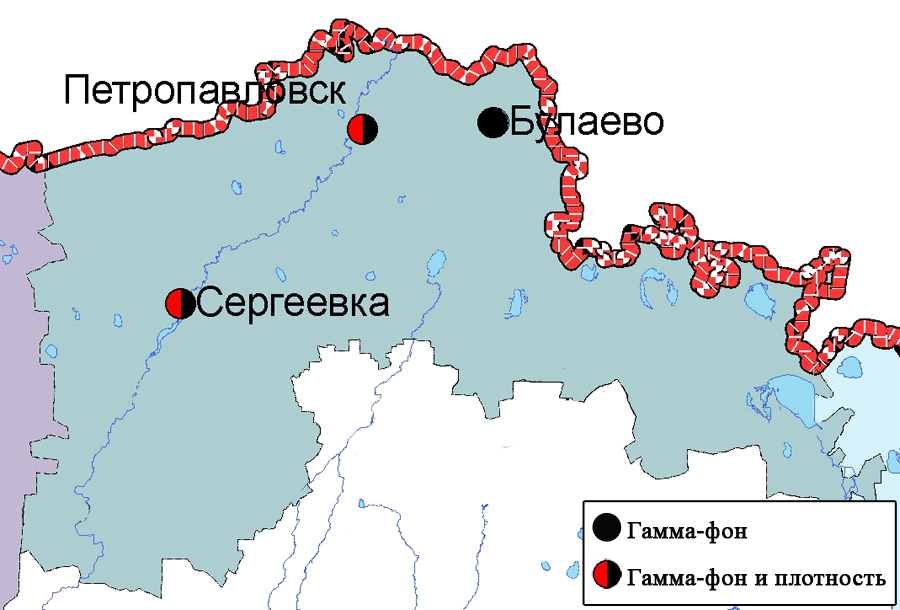 Рис. 13.2 Схема расположения метеостанций за наблюдением уровня радиационного гамма-фона и плотности радиоактивных выпадений на территории Северо-Казахстанской областиСостояние окружающей среды Южно-Казахстанской областиСостояние загрязнения атмосферного воздухапо городу ШымкентНаблюдения за состоянием атмосферного воздуха велись на 6 стационарных постах(рис.14.1., таблица93).Таблица 93Место расположения постов наблюдений и определяемые примеси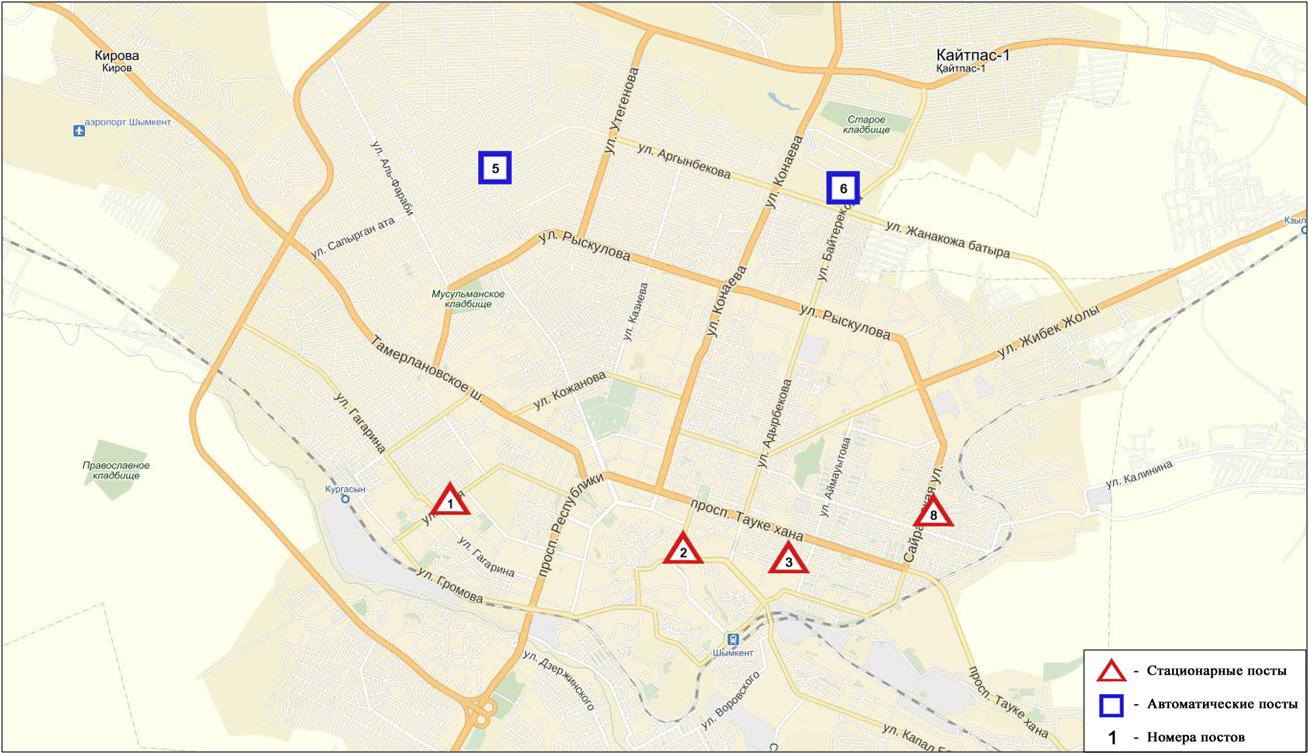 Рис.14.1 Схемарасположения стационарной сети наблюдения за загрязнением атмосферного воздуха города ШымкентТаблица 94Характеристика загрязнения атмосферного воздуха города ШымкентОбщая оценка загрязнения атмосферы.По данным стационарной сети наблюдений (рис.14.1),уровень загрязнения атмосферного воздуха оценивался повышенным,он определялся значениями СИ =2,6 и НП равным 16,2 %(табл.1 и табл.1.1). Воздух города более всего загрязнен сероводородом.В целом по городу среднемесячные концентрациисоставили: взвешенных веществ – 1,3 ПДКс.с., по диоксиду азота – 1,1 ПДКс.с.,озона-1,8 ПДКс.с., формальдегида – 1,7 ПДКс.с.,содержание тяжелых металлови другихзагрязняющих веществ – не превышали ПДК.Былизафиксированыслучаи превышения более 1 ПДК по взвешенным веществам – 1, по взвешенным частицам РМ-2,5 - 115, взвешенным частицам РМ-10 - 96,оксиду углерода-16, озону – 267, сероводороду – 290 случаев(таблица 94).Состояние атмосферного воздуха по городу ТуркестанНаблюдения за состоянием атмосферного воздуха велись на 1 стационарном посту(рис.14.2., таблица 95).Таблица 95Место расположения постов наблюдений и определяемые примесиРис.14.2. Схема расположения стационарной сети наблюдения за загрязнением атмосферного воздуха города ТуркестанТаблица 96Характеристика загрязнения атмосферного воздуха города ТуркестанОбщая оценка загрязнения атмосферы.По данным стационарной сети наблюдений (рис.14.2), уровень загрязнения атмосферного воздуха оценивался оченьвысоким, он определялсязначениемНП = 91,4% (очень высокий уровень), значениеСИ =3,3 (повышенный уровень)(табл.1 и табл.1.1). Воздух города более всего загрязнен взвещенными частицами РМ-10.В целом по городу среднемесячные концентрации взвешенных частиц РМ-10 составили 7,4 ПДКс.с., концентрации других загрязняющих веществ – не превышали ПДК.По взвешенным частицам РМ-10были выявлены превышения более 1 ПДК – 2009 случаев и по оксиду углерода–84 случая(таблица 96).14.3 Состояние атмосферного воздуха по городу КентауНаблюдения за состоянием атмосферного воздуха велись на 1 стационарном посту(рис.14.3., таблица97).Таблица 97Место расположения постов наблюдений и определяемые примеси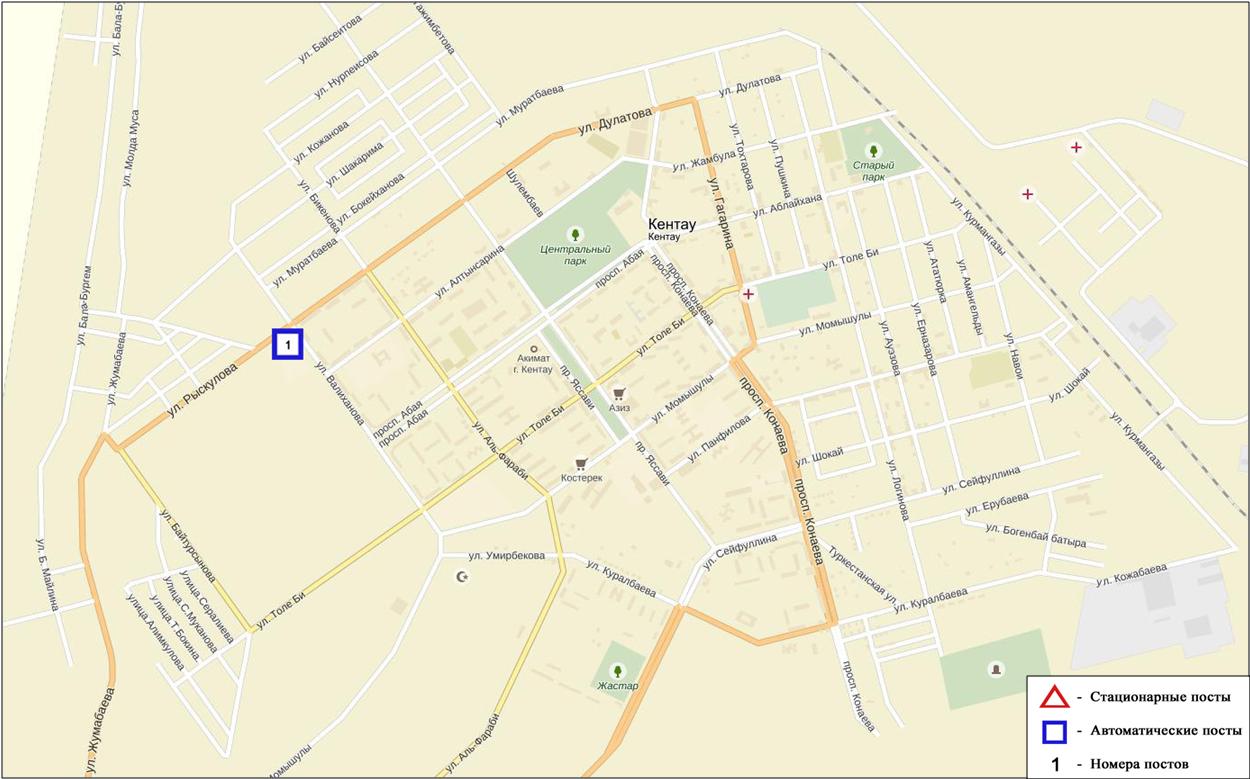 Рис.14.3. Схема расположения стационарной сети наблюдения за загрязнением атмосферного воздуха города КентауТаблица 98Характеристика загрязнения атмосферного воздуха города КентауОбщая оценка загрязнения атмосферы. По данным стационарной сети наблюдений (рис.14.3), уровень загрязнения атмосферного воздуха оценивался низким, он определялся значениями СИ равным 1,1 и НП = 0,0% (табл.1 и табл.1.1). В целом по городу среднемесячная концентрация озона  и оксиду углерода составили 1,2ПДКс.с., концентрации остальных загрязняющих веществ – не превышалаПДК (таблица 98).Качество поверхностных вод на территории Южно-Казахстанской областиНаблюдения за загрязнением поверхностных вод на территории Южно-Казахстанскойобласти проводились на 7-ми водных объектах (реки Сырдария, Келес, Бадам, Арыс, Боген, Катта Бугунь и водохранилище Шардаринское). В реке Сырдария – температура воды от 4,4ºC до 7,8ºC, среднее значение рН составила 8,07, концентрация растворенного в воде кислорода в среднем 12,8 мг/дм3,  БПК5 в среднем 2,82 мг/дм3. Превышения ПДК были зафиксированы по веществам из групп главных ионов (сульфаты 4,1 ПДК, магний 1,4 ПДК), биогенных веществ (азот нитритный 2,3 ПДК), тяжелых металлов (медь 1,7 ПДК) и органических веществ (фенолы 2,5 ПДК).В реке Келес – температура воды от 6,5ºC до 7,2ºC, среднее значение рН = 8,31, концентрация растворенного в воде кислорода в среднем 11,8 мг/дм3, БПК5 в среднем 2,29 мг/дм3. Превышения ПДК были зафиксированы по веществам из групп главных ионов (сульфаты 5,5 ПДК, магний 1,5 ПДК) и тяжелых металлов (медь 2,3 ПДК). В реке Бадам – температура воды от 5,8 ºC до 10,4ºC, среднее значение рН = 8,49, концентрация растворенного в воде кислорода в среднем 10,6 мг/дм3,  БПК5 в среднем 2,32 мг/дм3. Превышения ПДК были зафиксированы по веществам из групп главных ионов (сульфаты 1,7 ПДК), биогенных веществ (азот нитритный 1,2 ПДК) и тяжелых металлов (медь 1,2 ПДК).В реке Арыс – температура воды 7,2ºC, водородный показатель равен 8,50, концентрация растворенного в воде кислорода 10,2 мг/дм3, БПК5 1,42 мг/дм3. Превышения ПДК наблюдались по веществам из групп биогенных веществ (азот нитритный 1,6 ПДК) и тяжелых металлов (медь 1,4 ПДК).В реке Боген – температура воды 7,4ºC, водородный показатель равен 8,40, концентрация растворенного в воде кислорода 10,4 мг/дм3, БПК5 2,70 мг/дм3. Превышения ПДК были зафиксированы по веществам из группы тяжелых металлов (медь 1,1 ПДК).В реке Катта - Бугунь – температура воды 5,2ºC, водородный показатель равен 7,99, концентрация растворенного в воде кислорода 11,0 мг/дм3, БПК5 1,81 мг/дм3. Превышения ПДК не наблюдались.В водохранилище Шардара – температура воды 4,4ºC, водородный показатель равен 8,17, концентрация растворенного в воде кислорода 13,2 мг/дм3, БПК5 2,90 мг/дм3. Превышения ПДК были зафиксированы по веществам из групп главных ионов (сульфаты  4,8 ПДК, магний 1,4 ПДК), биогенных веществ (азот нитритный 1,4 ПДК) и тяжелых металлов (медь 1,1 ПДК), органических веществ (фенолы 2,0 ПДК). Качество воды водных объектов, на территории Южно-Казахстанской области,по КИЗВ, оценивается следующим образом: вода «нормативно - чистая» - река Катта-Бугунь; вода «умеренного уровня загрязнения» - реки Сырдария, Келес, Бадам, Арыс, Боген, вдхр. Шардара.  В сравнении с январем 2015 года качество воды рек Сырдария, Келес, Бадам, Арыс, Боген, Катта-Бугунь, вдхр. Шардара – существенно не изменилось.В сравнении с декабрем 2015 года качество воды рек Бадам, Арыс – существенно не изменилось; реки Сырдария, Келес и вдхр. Шардара – улучшилось.Радиационный гамма-фон Южно-Казахстанской областиНаблюдения за уровнем гамма излучения на местности осуществлялись ежедневно на 2-х метеорологических станциях (Шымкент, Туркестан)и на 1-омавтоматическом посту наблюдений за загрязнением атмосферного воздуха г.Туркестан (№1)(рис. 14.4).Средние значения радиационного гамма-фона приземного слоя атмосферы по населенным пунктам области находились в пределах 0,12-0,18 мкЗв/ч. В среднем по области радиационный гамма-фон составил 0,15 мкЗв/ч и находился в допустимых пределах.Плотность радиоактивных выпадений в приземном слое атмосферыКонтроль за радиоактивным загрязнением приземного слоя атмосферы на территории Южно-Казахстанскойобласти осуществлялся на 2-х метеорологических станциях (Шымкент, Туркестан) путем отбора проб воздуха горизонтальными планшетами (рис. 14.4). На станции проводился пятисуточный отбор проб.Среднесуточная плотность радиоактивных выпадений в приземном слое атмосферы на территории области колебалась в пределах 0,8–1,7 Бк/м2. Средняя величина плотности выпадений по области составила 1,3 Бк/м2, что не превышает предельно-допустимый уровень.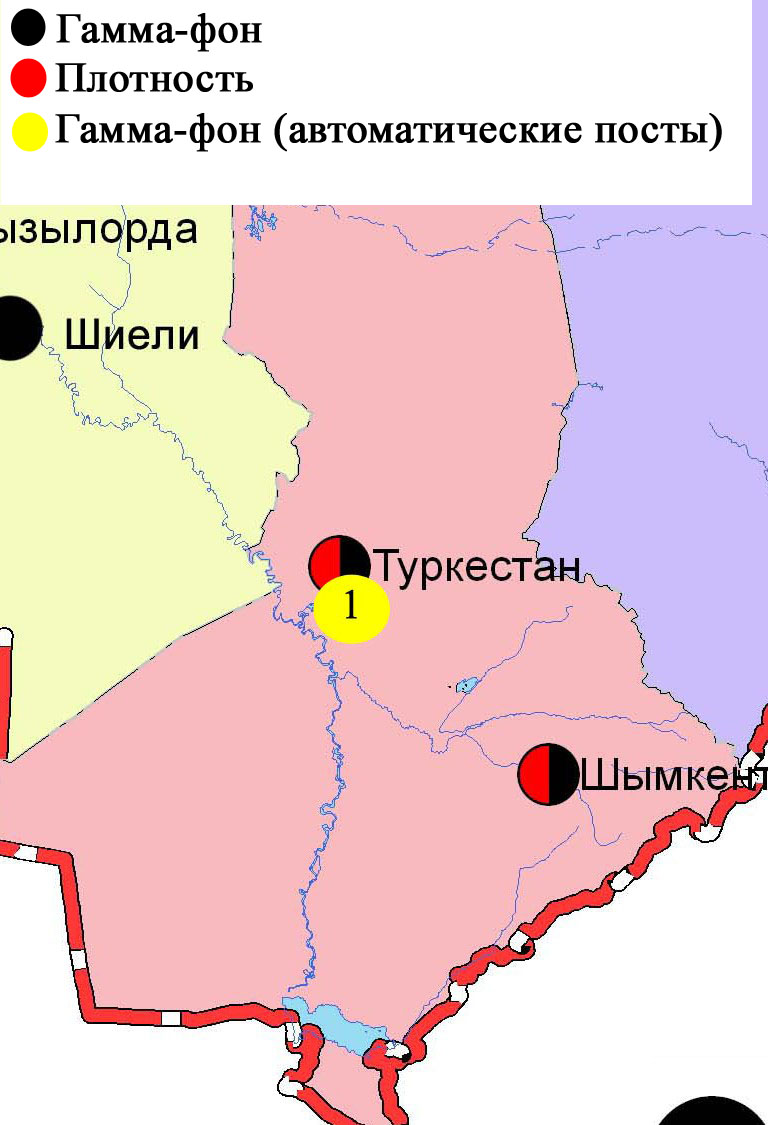 Рис. 14.4 Схема расположения метеостанций за наблюдением уровнярадиационного гамма-фона и плотности радиоактивных выпаденийна территории Южно-Казахстанской областиТермины, определения и сокращенияКачество атмосферного воздуха: Совокупность физических, химических и биологических свойств атмосферного воздуха, отражающих степень его соответствия гигиеническим нормативам качества атмосферного воздуха и экологическим нормативам качества атмосферного воздуха;Пост наблюдения: Выбранное место (точка местности), на котором размещают павильон или автомобиль, оборудованные соответствующими приборами для отбора проб воздуха. Стационарный пост — место размещения павильона с приборами для отбора проб воздуха. Эпизодические наблюдения проводятся для обследования состояния загрязнения атмосферы в различных точках города или на разных расстояниях от промышленного предприятия; Предельно допустимая концентрация примеси в атмосфере; ПДК: Максимальная концентрация примеси, которая не оказывает на человека и его потомство прямого или косвенного вредного воздействия, не ухудшает их работоспособности, самочувствия, а также санитарно-бытовых условий жизни людей. Устанавливается Минздравом Республики Казахстан;Уровень загрязнения атмосферы: Качественная характеристика загрязнения атмосферы;ПДК – предельно допустимая концентрацияИЗВ – индекс загрязнения водыВЗ – высокое загрязнениеЭВЗ – экстремально высокое загрязнениеБПК5 – биохимическое потребление кислорода за 5 сутокрН – водородный показательБИ – биотический индексИС – индекс сапробностиГОСТ – государственный стандартГЭС – гидроэлектростанцияТЭЦ - теплоэлектростанцияТЭМК - Темиртаускийэлектро-металлургический комбинат р. – рекапр. - протокоз.  – озеровдхр. – водохранилищекан. – каналВКО – Восточно Казахстанская областьЗКО – ЗападноКазахстанская областьЮКО – Южно Казахстанская областьпос. – поселокг. – города. –ауылс. –селоим. - имениур. – урочищезал. – заливо. - островп-ов – полуостровсев. – северныйюж. – южныйвост. – восточныйзап. - западныйрис. – рисуноктабл. – таблицаПриложение 1Предельнодопустимые концентрации (ПДК) загрязняющих веществв воздухе населенных мест«Гигиенический норматив к атмосферному воздуху в городских и сельских населенных пунктах» (СанПин №168 от 28 февраля 2015 года)Приложение 2Предельно допустимые концентрации (ПДК) вредных веществ для рыбохозяйственных водоемовПримечание: Обобщенный перечень предельно допустимых концентраций (ПДК) вредных веществ для воды рыбохозяйственных водоемов, Москва .Приложение 3Общая классификация водных объектов по степени загрязненияПриложение 4Значения предельно-допустимых концентраций (ПДК) веществ в водеводных объектов хозяйственно-питьевого и культурно-бытового водопользования по Республике КазахстанСанитарные правила«Санитарно-эпидемиологические требования к водоисточникам,местам водозабора для хозяйственно-питьевых целей,хозяйственно-питьевому водоснабжению и местам культурно-бытового водопользованияи безопасности водных объектов» № 104 СанПиН от 18 января 2012 годаПриложение 5Значения предельно-допустимых концентраций (ПДК)* веществ в морских водах* «Обобщенный перечень предельно допустимых концентраций (ПДК) вредных веществ для воды рыбохозяйственных водоемов», Москва .Приложение 6Нормативы предельно допустимых концентраций вредных веществ, загрязняющих почву	*Совместный приказ Министерства здравоохранения РК от 30.01.2004 г. №99 и Министерства охраны окружающей среды РК от 27.01.2004 г. №21-п Приложение 7Состояние качества поверхностных вод Восточно-Казахстанской области по токсикологическим показателям за январь 2016 г.Приложение 8Промышленный мониторингСостояние загрязнения атмосферного воздуха по данным станций мониторинга качества воздуха «Аджип Казахстан Каспиан Оперейтинг»за декабрь2015 годаДля наблюдений за состоянием атмосферного воздуха использовались станции мониторинга качества воздуха (далее - СМКВ), работающие в автоматическом непрерывном режиме.Наблюдения за загрязнением атмосферного воздуха на территории города Атырау и Атырауской области по данным 20 станции СМКВ «Аджип Казахстан Каспиан Оперейтинг» (Аджип ККО) (Жилгородок, Авангард, Акимат, Болашак Восток, Болашак Запад, Болашак Север, Болашак Юг, Вест Ойл, Восток, Доссор, Загородная, Макат, Поселок Ескене, Привокзальный, Самал, Станция Ескене, Карабатан, Таскескен, ТКА, Шагала).В атмосферном воздухе определяется содержание оксида углерода, диоксида серы, сероводорода, оксида и диоксида азота.Превышения наблюдалось по сероводороду в районе Вест Ойл – 6,58 ПДК. Концентрации остальных определяюмых веществ находились в пределах нормы(таблица 98).Таблица 99Состояние загрязнения атмосферного воздуха по данным станций мониторинга качества воздуха «Аджип Казахстан Каспиан Оперейтинг»продолжение таблицы 99Приложение 9Состояние загрязнения атмосферного воздуха по данным станций мониторинга качества воздуха «Атырауский нефтеперерабатывающий завод» за январь2015 годаДля наблюдений за состоянием атмосферного воздуха использовались станции мониторинга качества воздуха (далее - СМКВ), работающие в автоматическом непрерывном режиме.Наблюдения за загрязнением атмосферного воздуха на территории города Атырауна 4 экопостах (№1 Мирный – поселокМирный, улицаГайдара, №2 Перетаска –улицаГоворова, №3 Химпоселок - поселок Химпоселок, улица Менделеева, №4Пропарка - район промывочной станции).В атмосферном воздухе определяется содержание оксида углерода, оксида и диоксида азота, диоксида серы, сероводорода, суммарных углеводородов.Средние концентрации всех опреляющих веществ находились в пределах нормы.Концентрации определяемых веществ находились в пределах нормы(таблица99).Таблица 100Состояние загрязнения атмосферного воздуха по данным станций мониторинга качества воздуха «Атырауский нефтеперерабатывающий завод»продолжение таблицы 100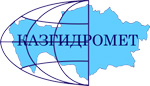 Департамент Экологического мониторингаРГП «Казгидромет»аДРЕС:город Астанаул. Орынбор 11/1тел. 8-(7172)-79-83-65 (внутр. 1090)е MAIL:ASTANADEM@Gmail.COMСОДЕРЖАНИЕСтр.Предисловие5Общая оценка уровня загрязнения воздуха в городах Республики Казахстан6Качество поверхностных вод Республики Казахстан 12Радиационное состояние приземного слоя атмосферы по Республике Казахстан48Плотность радиоактивных выпадений в приземном слое атмосферыпо Республике Казахстан481Состояние окружающей среды Акмолинской области501.1 Состояние загрязнения атмосферного воздуха по городу Астана 501.2Состояние загрязнения атмосферного воздуха по городу Кокшетау511.3Состояние загрязнения атмосферного воздуха по городу Степногорск531.4Качество поверхностных вод на территории Акмолинской области541.5Состояние загрязнения атмосферного воздуха на территории Щучинско-Боровской курортной зоны(ЩБКЗ)571.6Радиационный гамма-фон Акмолинской области611.7Плотность радиоактивных выпадений в приземном слое атмосферы612Состояние окружающей среды Актюбинской области622.1Состояние загрязнения атмосферного воздуха по городу Актобе 622.2Качество поверхностных вод на территории Актюбинской области642.3Радиационный гамма-фон Актюбинской области652.4Плотность радиоактивных выпадений в приземном слое атмосферы653Состояние окружающей среды Алматинской области663.1Состояние загрязнения атмосферного воздуха по городу Алматы663.2Состояние загрязнения атмосферного воздуха по городу Талдыкорган683.3Качество поверхностных вод на территории Алматинской области703.4Радиационный гамма-фон Алматинской области713.5Плотность радиоактивных выпадений в приземном слое атмосферы714Состояние окружающей среды Атырауской области724.1 Состояние загрязнения атмосферного воздуха по городу Атырау724.2Состояние атмосферного воздуха по городу Кульсары744.3Качество поверхностных вод на территории Атырауской области754.4Радиационный гамма-фон Атырауской области764.5Плотность радиоактивных выпадений в приземном слое атмосферы765Состояние окружающей среды Восточно-Казахстанской области775.1Состояние загрязнения атмосферного воздуха по городу Усть-Каменогорск775.2Состояние загрязнения атмосферного воздуха по городу Риддер795.3Состояние загрязнения атмосферного воздуха по городу Семей805.4Состояние загрязнения атмосферного воздуха по поселку Глубокое825.5Качество поверхностных вод на территории Восточно-Казахстанской области 845.6Характеристика качества поверхностных вод Восточно-Казахстанской области по токсикологическим показателям 865.7Радиационный гамма-фон Восточно-Казахстанской области 875.8Плотность радиоактивных выпадений в приземном слое атмосферы876Состояние окружающей среды Жамбылской области886.1Состояние загрязнения атмосферного воздуха по городу Тараз886.2Состояние загрязнения атмосферного воздуха по городу Жанатас906.3Состояние загрязнения атмосферного воздуха по городу Каратау916.4Состояние загрязнения атмосферного воздуха по городу Шу936.5Состояние загрязнения атмосферного воздуха по поселку Кордай946.6Качество поверхностных вод на территории Жамбылской области966.7Радиационный гамма-фон Жамбылской области976.8Плотность радиоактивных выпадений в приземном слое атмосферы987Состояние окружающей среды Западно-Казахстанской области987.1Состояние атмосферного воздуха по городу Уральск987.2Состояние атмосферного воздуха п. Березовка1007.3Состояние атмосферного воздуха п. Январцево1017.4Качество поверхностных вод на территории Западно-Казахстанской области1037.5Радиационный гамма-фон Западно-Казахстанской области 1037.6Плотность радиоактивных выпадений в приземном слое атмосферы1048Состояние окружающей среды Карагандинской области1048.1Состояние загрязнения атмосферного воздуха по городу Караганда 1048.2Состояние загрязнения атмосферного воздуха по городу Балхаш1068.3Состояние загрязнения атмосферного воздуха по городу Жезказган1088.4Состояние загрязнения атмосферного воздуха по городу Сарань1108.5Состояние загрязнения атмосферного воздуха по городу Темиртау1118.6Качество поверхностных вод на территории Карагандинской области 1138.7Качество поверхностных вод Карагандинской области по гидробиологическим показателям 1158.8Радиационный гамма-фон Карагандинской области1168.9Плотность радиоактивных выпадений в приземном слое атмосферы1169Состояние окружающей среды Костанайской области1179.1Состояние загрязнения атмосферного воздуха по городу Костанай1179.2Состояние загрязнения атмосферного воздуха по городу Рудный1199.3Состояние загрязнения атмосферного воздуха по поселку Карабалык1209.4Качество поверхностных вод на территории Костанайской области1229.5Радиационный гамма-фон Костанайской области1239.6Плотность радиоактивных выпадений в приземном слое атмосферы12310Состояние окружающей среды Кызылординской области12410.1Состояние загрязнения атмосферного воздуха по городу Кызылорда12410.2Состояние атмосферного воздуха по поселке Акай 12610.3Состояние атмосферного воздуха по поселке Торетам 12710.4Качество поверхностных вод на территории Кызылординской области12910.5Радиационный гамма-фон Кызылординской области12910.6Плотность радиоактивных выпадений в приземном слое атмосферы на территории Кызылординской области12911Состояние окружающей среды Мангистауской области13011.1Состояние загрязнения атмосферного воздуха по городу Актау13011.2Состояние атмосферного воздуха по городу Жанаозен13211.3Состояние атмосферного воздуха по поселка Бейнеу13411.4Качество морских вод по гидрохимическим показателям на акватории Специальной экономической зоны (СЭЗ) "Морпорт Актау" Мангистауской области13511.5Радиационный гамма-фон Мангистауской области13511.6Плотность радиоактивных выпадений в приземном слое атмосферы13512Состояние окружающей среды Павлодарской области13612.1Состояние загрязнения атмосферного воздуха по городу Павлодар13612.2Состояние загрязнения атмосферного воздуха по городу Екибастуз13812.3Состояние атмосферного воздуха по городу Аксу14012.4Качество поверхностных вод на территории Павлодарской области14012.5Радиационный гамма-фон Павлодарской области14212.6Плотность радиоактивных выпадений в приземном слое атмосферы14213Состояние окружающей среды Северо-Казахстанской области14313.1Состояние загрязнения атмосферного воздуха по городу Петропавловск14313.2Качество поверхностных вод на территории Северо-Казахстанской области14513.3Радиационный гамма-фон Северо-Казахстанской области14513.4Плотность радиоактивных выпадений в приземном слое атмосферы14614Состояние окружающей среды Южно-Казахстанской области14614.1Состояние загрязнения атмосферного воздуха по городу Шымкент14614.2Состояние загрязнения атмосферного воздуха по городу Туркестан14814.3Состояние загрязнения атмосферного воздуха по городу Кентау15014.4Качество поверхностных вод на территории Южно-Казахстанской области15114.5Радиационный гамма-фон Южно-Казахстанской области15214.6Плотность радиоактивных выпадений в приземном слое атмосферы153Термины, определения и сокращения154Приложение 1155Приложение 2157Приложение 3157Приложение 4158Приложение 5159Приложение 6159Приложение 7160Приложение 8162Приложение 9165ГрадацииЗагрязнение атмосферного воздухаПоказателиОценка за месяцIНизкоеСИНП, %0-10IIПовышенноеСИНП, %2-41-19IIIВысокоеСИНП, %5-1020-49IVОчень высокоеСИНП, %›10›50№ГородСИНП, %Степень загрязнения1Аксу0,40,0I, низкое2п. Сарыбулак0,60,0I, низкое3п. Торетам0,80,0I, низкое4СКФМ Боровое0,90,0I, низкое5ЩБКЗ0,90,0I, низкое6Риддер0,90,0I, низкое7п. Березовка1,00,0I, низкое8Кызылорда1,00,0I, низкое9Жанаозен1,00,0I, низкое10Екибастуз1,00,0I, низкое11Кентау1,10,0I, низкое12Рудный1,10,3I, низкое13Кульсары1,00I, низкое14Кокшетау1,30,9I, низкое15Актау1,80,4I, низкое16п. Акай1,38,7II, повышенное17п. Карабалык1,61,9II, повышенное18Сарань2,27,7II, повышенное19Тараз2,51,4II, повышенное20п. Кордай2,611,6II, повышенное21Шымкент2,616,2II, повышенное22Уральск3,30,3II, повышенное23Петропавловск3,34,7II, повышенное24п. Январцево3,36II, повышенное25Жанатас3,64II, повышенное26Шу3,719,5II, повышенное27Актобе42,2II, повышенное28п. Бейнеу4,11,6II, повышенное29Балхаш4,41,7II, повышенное30Каратау4,417,5II, повышенное31Семей4,74,7II, повышенное32Жезказган4,918,7II, повышенное33Атырау4,94,1II, повышенное34Степногорск1,527,4III, высокое35Усть-Каменогорск2,626,1III, высокое36Костанай5,634,8III, высокое37п.Глубокое5,822,2III, высокое38Павлодар6,12,4III, высокое39Темиртау6,641,1III, высокое40Караганда834,1III, высокое41Алматы2,256,5IV, очень высокое42Туркестан3,391,4IV, очень высокое43Астана474,7IV, очень высокое44Талдыкорган16,899,7IV, очень высокоеПримесьЧисло, месяц, годВремя, часНомер постаКонцентрацияКонцентрацияВетерВетерТемпература, 0САтмосферные давленияПримечание    (возможные источники загрязнения)ПримесьЧисло, месяц, годВремя, часНомер постамг/м3Кратность превышения ПДКНаправление градСкорость, м/сТемпература, 0САтмосферные давленияПримечание    (возможные источники загрязнения)г.  Талдыкорган (ВЗ)г.  Талдыкорган (ВЗ)г.  Талдыкорган (ВЗ)г.  Талдыкорган (ВЗ)г.  Талдыкорган (ВЗ)г.  Талдыкорган (ВЗ)г.  Талдыкорган (ВЗ)г.  Талдыкорган (ВЗ)г.  Талдыкорган (ВЗ)г.  Талдыкорган (ВЗ)г.  Талдыкорган (ВЗ)Сероводород04.01.1616:2020,083610,45561,50,3707,717 ноября 2015 года проведен «круглый стол» на тему «Загрязнение сероводородом атмосферного воздуха г. Талдыкорган. Проблемы и пути решения». Создана комиссия из представителей уполномоченных органов. По решению комиссии  ведутся работы по переносу поста №2 СКАТ .Сероводород17.01.1612:0020,082510,3572,80,8712,817 ноября 2015 года проведен «круглый стол» на тему «Загрязнение сероводородом атмосферного воздуха г. Талдыкорган. Проблемы и пути решения». Создана комиссия из представителей уполномоченных органов. По решению комиссии  ведутся работы по переносу поста №2 СКАТ .Сероводород18.01.1600:2020,134516,8593,6-2,7715,817 ноября 2015 года проведен «круглый стол» на тему «Загрязнение сероводородом атмосферного воздуха г. Талдыкорган. Проблемы и пути решения». Создана комиссия из представителей уполномоченных органов. По решению комиссии  ведутся работы по переносу поста №2 СКАТ .Сероводород18.01.1600:4020,103813,0591,9-3,2715,917 ноября 2015 года проведен «круглый стол» на тему «Загрязнение сероводородом атмосферного воздуха г. Талдыкорган. Проблемы и пути решения». Создана комиссия из представителей уполномоченных органов. По решению комиссии  ведутся работы по переносу поста №2 СКАТ .Сероводород18.01.1601:0020,096812,1561,5-3,6716,017 ноября 2015 года проведен «круглый стол» на тему «Загрязнение сероводородом атмосферного воздуха г. Талдыкорган. Проблемы и пути решения». Создана комиссия из представителей уполномоченных органов. По решению комиссии  ведутся работы по переносу поста №2 СКАТ .Всего населенных пунктов: 1 Всего населенных пунктов: 1 5 ВЗ5 ВЗ5 ВЗ5 ВЗ5 ВЗ5 ВЗ5 ВЗ5 ВЗ5 ВЗ«нормативно - чистая»,КИЗВ  ≤ 1,0«нормативно - чистая»,КИЗВ  ≤ 1,0«умеренного уровня загрязнения»,КИЗВ 1,1 - 3,0«умеренного уровня загрязнения»,КИЗВ 1,1 - 3,0«высокого уровня загрязнения»,КИЗВ 3,1 - 10,0«высокого уровня загрязнения»,КИЗВ 3,1 - 10,0«чрезвычайно высокого уровня загрязнения»,КИЗВ ≥ 10,1«чрезвычайно высокого уровня загрязнения»,КИЗВ ≥ 10,11р. Бериккара1р. Ертис1р. Кара Ертис1р. Брекса2р. Катта-Бугунь2р. Буктырма2р. Ульби2р. Тихая3Каспийское море3р. Оба3р. Глубочанка3р. Красноярка4р. Емель4р. Елек (Актюбинская)4р. Сокыр5р. Шаранова5р. Сарыбулак6р. Кигаш6р. Нура (Карагандинская)7р. Жайык7р. Кара Кенгир8р. Шаган8р. Айет9р. Дерколь9р. Уй10р. Тобыл10р. Желкуар11р. Тогызак11р. Шерубайнура12р. Есиль12р. Улькен Алматы13р. Акбулак13р. Текес14р. Нура (Акмолинская)14вдхр. Каратомар15р. Беттыбулак15вдхр. Жогаргы Тобыл16р. Иле16оз. Биликоль17р. Коргас17оз. Султанкельды18р. Киши Алматы18оз. Копа19р. Есентай19оз. Зеренды20р. Талас20оз. Бурабай21р. Асса21оз. Улькен Шабакты22р. Шу22оз. Щучье23р. Аксу23оз. Киши Шабакты24р. Карабалта24оз. Карасье25р. Токташ25оз. Сулуколь26р. Сарыкау26канал Ертис-Караганды27р. Келес28р. Бадам29р. Арыс30р. Боген31р. Сырдария32вдхр. Аманкельды33вдхр. Сергеевское34вдхр. Вячеславское35вдхр. Самаркан36вдхр. Капшагай37вдхр. Кенгир38вдхр. Тасоткель39вдхр. Шардара40Аральское море41канал Нура-Есиль42канал сточных вод№НаименованиеПределы ПДККол-во объектовНазвание рек и водоемов1Медь 1,1-22,045реки Кара Ертис, Ертис, Буктырма, Брекса, Тихая, Ульби, Глубочанка, Красноярка, Оба, Жайык (Атырауская), Елек (Актюбинская), Тобыл, Айет, Тогызак, Уй, Желкуар, Есиль, Акбулак, Кара Кенгир, Иле, Текес, Коргас, Киши Алматы, Есентай, Улькен Алматы, Талас, Карабалта, Токташ, Сарыкау, Сырдария, Келес, Бадам, Арыс, Боген, Аральское море, вдхр. Аманкельды, Каратомар, Жогаргы Тобыл, Сергеевское, Вячаславское, Капшагай, Шарадара, оз. Зеренды, Улькен Шабакты, канал сточных вод.2Азот нитритный1,1-19,129реки Ертис (ВКО), Буктырма, Брекса, Тихая, Ульби, Глубочанка, Оба, Жайык (ЗКО), Шаган, Дерколь, Елек (Актюбинская), Тогызак, Есиль (Акмолинская), Акбулак, Нура (Карагандинская), Кара Кенгир, Сокыр, Шерубайнура, Киши Алматы, Улькен Алматы, Сырдария (ЮКО), Бадам, Арыс, озера Султанкельды, Карасье, вдхр. Тасоткель, Шардара, канал сточных вод, Нура-Есиль. 3Азот нитратный1,1-1,53реки Сокыр, Шерубайнура, канал сточных вод4Аммоний солевой1,1-14,912реки Тихая, Оба, Елек (Актюбинская), Сарыбулак, Кара Кенгир, Сокыр, Шерубайнура, Киши Алматы, Шу, оз. Султанкельды, Киши Шабакты, Биликоль;5Фенолы1,1-2,512реки Жайык (ЗКО), Тобыл, Уй, Шерубайнура, Карабалта, Шу, Аксу, Сарыкау, Сырдария (ЮКО), озеро Султанкельды, канал сточных вод, вдхр. Шардара.6Цинк1,1-48,434реки Ертис (ВКО), Брекса, Тихая, Ульби, Глубочанка, Красноярка, Оба, Кигаш, Жайык (Атырауская), Тобыл, Айет, Желкуар, Есиль (Акмолинская), Акбулак, Сарыбулак, Беттыбулак, Нура (Карагандинская), Кара Кенгир, Сокыр, Шерубайнура, вдхр. Аманкельды, Каратомар, Жогаргы Тобыл, Вячеславское, Самаркан, Кенгир, канал сточных вод, оз. Султанкельды, Зеренды, Бурабай, Улькен Шабакты, Щучье, Карасье, Сулуколь.7Натрий1,1-1,52реки Есиль (СКО), Емель8Бор5,91река Елек (Актюбинская)9Марганец1,1-53,038реки Ертис (ВКО), Буктырма, Брекса, Тихая, Ульби, Глубочанка, Красноярка, Оба, Емель,  Елек (Актюбинская), Тобыл, Айет, Тогызак, Желкуар, Есиль (Акмолинская), Акбулак, Сарыбулак, Беттыбулак, Нура, Кара Кенгир, Сокыр, Шерубайнура, Иле, Текес, Коргас, Киши Алматы, Улькен Алматы, озера Султанкельды, Копа, Зеренды, Бурабай, Киши Шабакты, вдхр. Самаркан, Кенгир, Капшагай, канал сточных вод, Нура-Есиль, Ертис Караганды. 10Нефтепродукты1,1-2,814реки Шаган, Дерколь, Елек (Актюбинская), Тобыл, Тогызак, Уй, Беттыбулак, Текес, Коргас, Карабалта, Сарыкау, озера Султанкельды, Биликоль, вдхр. Сергеевское 11Сульфаты1,1-14,341реки Емель, Шаронова, Кигаш, Елек (Актюбинская), Тобыл, Айет, Тогызак, Уй, Желкуар, Есиль, Акбулак, Сарыбулак, Нура, Кара Кенгир, Сокыр, Шерубайнура, Талас, Шу, Аксу, Карабалта, Токташ, Сарыкау, Бадам, Келес, Сырдария, вдхр. Аманкельды, Каратомар, Жогаргы Тобыл, Сергеевское, Кенгир, Тасоткель, Шардара, канал сточных вод, Нура-Есиль, оз. Султанкельды, Копа, Зеренды, Улькен Шабакты, Киши Шабакты, Биликоль, Аральское море;12Фториды 1,1-16,818реки Тогызак, Акбулак, Сарыбулак, Нура (Карагандинская), Шерубайнура, Асса, Аксу, Карабалта, Сарыкау, оз. Зеренды, Бурабай, Улькен Шабакты, Щучье, Киши Шабакты, Карасье, Сулуколь, Биликоль, вдхр. Самаркан;13Хлориды 1,1-7,09реки Шаган, Дерколь, Желкуар, Акбулак, Сарыбулак, Сокыр, Шерубайнура, оз. Султанкельды, Киши Шабакты.14Железо общее1,1-21,719реки Брекса, Ульби, Кигаш,Тобыл, Айет, Тогызак, Есиль (СКО), Нура (Карагандинская), Кара Кенгир, Шерубайнура, Иле, Текес, Коргас, Улькен Алматы, Аральское море, озера Карасье, Сулуколь, вдхр. Аманкельды, Самаркан;15Хром (6+)8,31река Елек (Актюбинская)16Никель1,1-5,27реки Елек (Актюбинская), Тобыл, Айет, Тогызак, Уй, Шаронова, вдхр. Аманкельды17Магний1,1-12,228реки Дерколь, Тобыл, Айет, Тогызак, Уй, Желкуар, Есиль, Сарыбулак, Нура, Кара Кенгир, Сокыр, Шерубайнура, Аксу, Карабалта, Сарыкау, Сырдария (ЮКО), Келес, вдхр. Аманкельды, Жогаргы Тобыл, Шардара, оз. Султанкельды, Копа, Зеренды, Улькен Шабакты, Киши Шабакты, Биликоль, канал сточных вод, Нура-Есиль18Кальций1,51река Сарыбулак19Кадмий1,1-14,82реки Тихая, Ульби20Свинец1,11Елек (Актюбинская)№ п/пРекаОзероОзероВодохранилищеВодохранилищеКаналМоре1р. Есиль (Акмолинская)1оз. Султанкельды1вдхр. Вячеславское1. канал Нура-Есиль1. Каспийское морер. Есиль (СКО)2оз. Копа2вдхр. Самаркан2. канал сточных вод2р. Нура  (Акмолинская)3оз. Зеренды3вдхр. Кенгир3. канал Ертис-Карагандыр. Нура (Карагандинская)4оз. Биликоль4вдхр. Сергеевское3р. Акбулак5оз. Бурабай5вдхр. Шардара4р. Сарыбулак6оз. Улькен Шабакты6вдхр. Капшагай5р. Беттыбулак7оз. Киши Шабакты7вдхр. Тасоткель6р. Иле8оз. Шучье8вдхр. Аманкельды7р. Текес9оз. Карасье9вдхр. Каратомар8р. Коргас10оз. Сулуколь10вдхр. Жогаргы Тобыл9р. Есентай11Аральское море10р. Улькен Алматы11р. Киши Алматы12р. Елек (Актюбинская)13р. Жайык (Атырауская)р. Жайык (ЗКО)14пр. Шаронова15р. Кигаш16р. Кара Ертис (ВКО)р. Ертис (ВКО)р. Ертис (Павлодарская)17р. Буктырма18р. Брекса19р. Тихая20р. Ульби21р. Глубочанка22р. Красноярка23р. Оба24р. Емель25р. Шу26р. Талас27р. Асса28р. Аксу29р. Карабалта30р. Токташ31р. Сарыкау32р. Бериккара33р. Дерколь34р. Шаган35р. Шерубайнура36р. Кара Кенгир37р. Сокыр38р. Сырдарья (ЮКО)р. Сырдарья (Кызылординская)39р. Тобыл40р. Айет41р. Тогызак42р. Уй43р. Желкуар44р. Келес45р. Бадам46р. Арыс47р. Боген48р. Катта-Бугуньобщее: 73 в/о - 48 рек, 10 вдхр., 11 озер, 3 канала, 1 мореобщее: 73 в/о - 48 рек, 10 вдхр., 11 озер, 3 канала, 1 мореобщее: 73 в/о - 48 рек, 10 вдхр., 11 озер, 3 канала, 1 мореобщее: 73 в/о - 48 рек, 10 вдхр., 11 озер, 3 канала, 1 мореобщее: 73 в/о - 48 рек, 10 вдхр., 11 озер, 3 канала, 1 мореобщее: 73 в/о - 48 рек, 10 вдхр., 11 озер, 3 канала, 1 мореобщее: 73 в/о - 48 рек, 10 вдхр., 11 озер, 3 канала, 1 мореНаименованиеводного объекта(адм. область)Комплексный индекс загрязненности воды (КИЗВ) – характеристика качества водыКомплексный индекс загрязненности воды (КИЗВ) – характеристика качества водыКомплексный индекс загрязненности воды (КИЗВ) – характеристика качества водыКомплексный индекс загрязненности воды (КИЗВ) – характеристика качества водыКомплексный индекс загрязненности воды (КИЗВ) – характеристика качества водыСодержание химических веществ за  январь 2016 г. Содержание химических веществ за  январь 2016 г. Содержание химических веществ за  январь 2016 г. Содержание химических веществ за  январь 2016 г. Содержание химических веществ за  январь 2016 г. Наименованиеводного объекта(адм. область)январь    2015 г.декабрь       .январь 2016 г.январь 2016 г.январь 2016 г.ИнгредиентыИнгредиентыСредняя кон-центрация, мг/дм3Средняя кон-центрация, мг/дм3КратностьпревышенияПДКрека Кара Ертис (ВКО)12,1(нормативно чистая)13,1(нормативно чистая)13,1(нормативно чистая)12,88(нормативно чистая)Растворенный кислородРастворенный кислородРастворенный кислород12,8812,88река Кара Ертис (ВКО)2,40(нормативно чистая)2,30(нормативно чистая)2,30(нормативно чистая)2,40 (нормативно чистая)БПК5БПК5БПК52,402,40река Кара Ертис (ВКО)1,40(умеренного уровня загрязнения)0,00(нормативно чистая)0,00(нормативно чистая)3,7(высокого уровня загрязнения)тяжелые металлытяжелые металлытяжелые металлытяжелые металлытяжелые металлытяжелые металлырека Кара Ертис (ВКО)1,40(умеренного уровня загрязнения)0,00(нормативно чистая)0,00(нормативно чистая)3,7(высокого уровня загрязнения)МедьМедьМедь0,00370,00373,7река Ертис (ВКО)11,9(нормативно чистая)11,59(нормативно чистая)11,59(нормативно чистая)11,94 (нормативно чистая)Растворенный кислородРастворенный кислородРастворенный кислород11,9411,94река Ертис (ВКО)2,67(нормативно чистая)1,69(нормативно чистая)1,69(нормативно чистая)2,01 (нормативно чистая)БПК5БПК5БПК52,012,01река Ертис (ВКО)1,54 (умеренного уровня загрязнения)1,82(умеренного уровня загрязнения)1,82(умеренного уровня загрязнения)2,76 (умеренного уровня загрязнения)биогенные веществабиогенные веществабиогенные веществабиогенные веществабиогенные веществабиогенные веществарека Ертис (ВКО)1,54 (умеренного уровня загрязнения)1,82(умеренного уровня загрязнения)1,82(умеренного уровня загрязнения)2,76 (умеренного уровня загрязнения)Азот нитритныйАзот нитритныйАзот нитритный0,0690,0693,5река Ертис (ВКО)1,54 (умеренного уровня загрязнения)1,82(умеренного уровня загрязнения)1,82(умеренного уровня загрязнения)2,76 (умеренного уровня загрязнения)тяжелые металлытяжелые металлытяжелые металлытяжелые металлытяжелые металлытяжелые металлырека Ертис (ВКО)1,54 (умеренного уровня загрязнения)1,82(умеренного уровня загрязнения)1,82(умеренного уровня загрязнения)2,76 (умеренного уровня загрязнения)ЦинкЦинкЦинк0,0330,0333,3река Ертис (ВКО)1,54 (умеренного уровня загрязнения)1,82(умеренного уровня загрязнения)1,82(умеренного уровня загрязнения)2,76 (умеренного уровня загрязнения)МедьМедьМедь0,00150,00151,5река Ертис (ВКО)1,54 (умеренного уровня загрязнения)1,82(умеренного уровня загрязнения)1,82(умеренного уровня загрязнения)2,76 (умеренного уровня загрязнения)МарганецМарганецМарганец0,0130,0131,3река Ертис(Павлодарская)12,26 (нормативно чистая13,04 (нормативно чистая13,04 (нормативно чистая12,81 (нормативно чистая)Растворенный кислородРастворенный кислородРастворенный кислород12,8112,81-река Ертис(Павлодарская)1,69 (нормативно чистая)1,65 (нормативно чистая)1,65 (нормативно чистая)1,64 (нормативно          чистая)БПК5БПК5БПК51,641,64-река Ертис(Павлодарская)2,1(умеренного уровня загрязнения)1,5(умеренного уровня загрязнения)1,5(умеренного уровня загрязнения)1,30(умеренного уровня загрязнения)тяжелые металлытяжелые металлытяжелые металлытяжелые металлытяжелые металлытяжелые металлырека Ертис(Павлодарская)2,1(умеренного уровня загрязнения)1,5(умеренного уровня загрязнения)1,5(умеренного уровня загрязнения)1,30(умеренного уровня загрязнения)МедьМедьМедь0,00130,00131,3р.Буктырма(ВКО)11,6(нормативно чистая)11,45(нормативно чистая)11,45(нормативно чистая)11,55 (нормативно чистая)Растворенный кислородРастворенный кислородРастворенный кислород11,5511,55-р.Буктырма(ВКО)0,61(нормативно чистая)1,36(нормативно чистая)1,36(нормативно чистая)0,61(нормативно чистая)БПК5БПК5БПК50,610,61-р.Буктырма(ВКО)1,61 (умеренного уровня загрязнения)1,42(умеренного уровня загрязнения)1,42(умеренного уровня загрязнения)1,93(умеренного уровня загрязнения)биогенные веществабиогенные веществабиогенные веществабиогенные веществабиогенные веществабиогенные веществар.Буктырма(ВКО)1,61 (умеренного уровня загрязнения)1,42(умеренного уровня загрязнения)1,42(умеренного уровня загрязнения)1,93(умеренного уровня загрязнения)Азот нитритныйАзот нитритныйАзот нитритный0,0450,0452,3р.Буктырма(ВКО)1,61 (умеренного уровня загрязнения)1,42(умеренного уровня загрязнения)1,42(умеренного уровня загрязнения)1,93(умеренного уровня загрязнения)тяжелые металлытяжелые металлытяжелые металлытяжелые металлытяжелые металлытяжелые металлыр.Буктырма(ВКО)1,61 (умеренного уровня загрязнения)1,42(умеренного уровня загрязнения)1,42(умеренного уровня загрязнения)1,93(умеренного уровня загрязнения)МарганецМарганецМарганец0,0170,0171,7р.Буктырма(ВКО)1,61 (умеренного уровня загрязнения)1,42(умеренного уровня загрязнения)1,42(умеренного уровня загрязнения)1,93(умеренного уровня загрязнения)МедьМедьМедь0,00160,00161,6р.Брекса(ВКО)11,4(нормативно чистая)11,25(нормативно чистая)11,25(нормативно чистая)12,15 (нормативно чистая)Растворенный кислородРастворенный кислородРастворенный кислород12,1512,15-р.Брекса(ВКО)2,89(нормативно чистая)1,77(нормативно чистая)1,77(нормативно чистая)1,34 (нормативно чистая)БПК5БПК5БПК51,341,34-р.Брекса(ВКО)6,15(высокого уровня загрязнения)5,81(высокого уровня загрязнения)5,81(высокого уровня загрязнения)11,99 (чрезвычайно высокого уровня загрязнения)биогенные веществабиогенные веществабиогенные веществабиогенные веществабиогенные веществабиогенные веществар.Брекса(ВКО)6,15(высокого уровня загрязнения)5,81(высокого уровня загрязнения)5,81(высокого уровня загрязнения)11,99 (чрезвычайно высокого уровня загрязнения)Железо общееЖелезо общееЖелезо общее0,220,222,2р.Брекса(ВКО)6,15(высокого уровня загрязнения)5,81(высокого уровня загрязнения)5,81(высокого уровня загрязнения)11,99 (чрезвычайно высокого уровня загрязнения)Азот нитритныйАзот нитритныйАзот нитритный0,0420,0422,1р.Брекса(ВКО)6,15(высокого уровня загрязнения)5,81(высокого уровня загрязнения)5,81(высокого уровня загрязнения)11,99 (чрезвычайно высокого уровня загрязнения)тяжелые металлытяжелые металлытяжелые металлытяжелые металлытяжелые металлытяжелые металлыр.Брекса(ВКО)6,15(высокого уровня загрязнения)5,81(высокого уровня загрязнения)5,81(высокого уровня загрязнения)11,99 (чрезвычайно высокого уровня загрязнения)ЦинкЦинкЦинк0,4520,45245,2р.Брекса(ВКО)6,15(высокого уровня загрязнения)5,81(высокого уровня загрязнения)5,81(высокого уровня загрязнения)11,99 (чрезвычайно высокого уровня загрязнения)МедьМедьМедь0,01240,012412,4р.Брекса(ВКО)6,15(высокого уровня загрязнения)5,81(высокого уровня загрязнения)5,81(высокого уровня загрязнения)11,99 (чрезвычайно высокого уровня загрязнения)МарганецМарганецМарганец0,0810,0818,1р. Тихая(ВКО)10,6(нормативно чистая)11,55(нормативно чистая)11,55(нормативно чистая)11,50 (нормативно чистая)Растворенный кислородРастворенный кислородРастворенный кислород11,5011,50-р. Тихая(ВКО)3,65(умеренного уровня загрязнения)1,76(нормативно чистая)1,76(нормативно чистая)1,16 (нормативно чистая)БПК5БПК5БПК51,161,16-р. Тихая(ВКО)7,36(высокого уровня загрязнения)4,67(высокого уровня загрязнения)4,67(высокого уровня загрязнения)10,81(чрезвычайно высокого уровня загрязнения)биогенные веществабиогенные веществабиогенные веществабиогенные веществабиогенные веществабиогенные веществар. Тихая(ВКО)7,36(высокого уровня загрязнения)4,67(высокого уровня загрязнения)4,67(высокого уровня загрязнения)10,81(чрезвычайно высокого уровня загрязнения)Азот нитритныйАзот нитритныйАзот нитритный0,0340,0341,7р. Тихая(ВКО)7,36(высокого уровня загрязнения)4,67(высокого уровня загрязнения)4,67(высокого уровня загрязнения)10,81(чрезвычайно высокого уровня загрязнения)Аммоний солевойАммоний солевойАммоний солевой0,560,561,1р. Тихая(ВКО)7,36(высокого уровня загрязнения)4,67(высокого уровня загрязнения)4,67(высокого уровня загрязнения)10,81(чрезвычайно высокого уровня загрязнения)тяжелые металлытяжелые металлытяжелые металлытяжелые металлытяжелые металлытяжелые металлыр. Тихая(ВКО)7,36(высокого уровня загрязнения)4,67(высокого уровня загрязнения)4,67(высокого уровня загрязнения)10,81(чрезвычайно высокого уровня загрязнения)ЦинкЦинкЦинк0,4840,48448,4р. Тихая(ВКО)7,36(высокого уровня загрязнения)4,67(высокого уровня загрязнения)4,67(высокого уровня загрязнения)10,81(чрезвычайно высокого уровня загрязнения)КадмийКадмийКадмий0,0740,07414,8р. Тихая(ВКО)7,36(высокого уровня загрязнения)4,67(высокого уровня загрязнения)4,67(высокого уровня загрязнения)10,81(чрезвычайно высокого уровня загрязнения)МедьМедьМедь0,00910,00919,1р. Тихая(ВКО)7,36(высокого уровня загрязнения)4,67(высокого уровня загрязнения)4,67(высокого уровня загрязнения)10,81(чрезвычайно высокого уровня загрязнения)МарганецМарганецМарганец0,0860,0868,6р. Ульби(ВКО)11,7(нормативно чистая)11,62(нормативно чистая)11,62(нормативно чистая)12,10(нормативно чистая)Растворенный кислородРастворенный кислородРастворенный кислород12,112,1-р. Ульби(ВКО)1,38(нормативно чистая)1,50(нормативно чистая)1,50(нормативно чистая)1,44(нормативно чистая)БПК5БПК5БПК51,441,44-р. Ульби(ВКО)4,26(высокого уровня загрязнения)5,20(высокого уровня загрязнения)5,20(высокого уровня загрязнения)5,79(высокого уровня загрязнения)биогенные веществабиогенные веществабиогенные веществабиогенные веществабиогенные веществабиогенные веществар. Ульби(ВКО)4,26(высокого уровня загрязнения)5,20(высокого уровня загрязнения)5,20(высокого уровня загрязнения)5,79(высокого уровня загрязнения)Железо общееЖелезо общееЖелезо общее0,160,161,6р. Ульби(ВКО)4,26(высокого уровня загрязнения)5,20(высокого уровня загрязнения)5,20(высокого уровня загрязнения)5,79(высокого уровня загрязнения)Азот нитритныйАзот нитритныйАзот нитритный0,0240,0241,2р. Ульби(ВКО)4,26(высокого уровня загрязнения)5,20(высокого уровня загрязнения)5,20(высокого уровня загрязнения)5,79(высокого уровня загрязнения)тяжелые металлытяжелые металлытяжелые металлытяжелые металлытяжелые металлытяжелые металлыр. Ульби(ВКО)4,26(высокого уровня загрязнения)5,20(высокого уровня загрязнения)5,20(высокого уровня загрязнения)5,79(высокого уровня загрязнения)ЦинкЦинкЦинк0,2380,23823,8р. Ульби(ВКО)4,26(высокого уровня загрязнения)5,20(высокого уровня загрязнения)5,20(высокого уровня загрязнения)5,79(высокого уровня загрязнения)КадмийКадмийКадмий0,0390,0397,9р. Ульби(ВКО)4,26(высокого уровня загрязнения)5,20(высокого уровня загрязнения)5,20(высокого уровня загрязнения)5,79(высокого уровня загрязнения)МарганецМарганецМарганец0,0550,0555,5р. Ульби(ВКО)4,26(высокого уровня загрязнения)5,20(высокого уровня загрязнения)5,20(высокого уровня загрязнения)5,79(высокого уровня загрязнения)МедьМедьМедь0,00370,00373,7р. Глубочанка(ВКО)11,8(нормативно чистая)12,0(нормативно чистая)12,0(нормативно чистая)11,10(нормативно чистая)Растворенный кислородРастворенный кислородРастворенный кислород11,1011,10-р. Глубочанка(ВКО)1,06(нормативно чистая)1,46(нормативно чистая)1,46(нормативно чистая)1,39(нормативно чистая)БПК5БПК5БПК51,391,39-р. Глубочанка(ВКО)4,59(высокого уровня загрязнения)4,88(высокого уровня загрязнения)4,88(высокого уровня загрязнения)8,98(высокого уровня загрязнения)биогенные веществабиогенные веществабиогенные веществабиогенные веществабиогенные веществабиогенные веществар. Глубочанка(ВКО)4,59(высокого уровня загрязнения)4,88(высокого уровня загрязнения)4,88(высокого уровня загрязнения)8,98(высокого уровня загрязнения)Азот нитритныйАзот нитритныйАзот нитритный0,0360,0361,8р. Глубочанка(ВКО)4,59(высокого уровня загрязнения)4,88(высокого уровня загрязнения)4,88(высокого уровня загрязнения)8,98(высокого уровня загрязнения)тяжелые металлытяжелые металлытяжелые металлытяжелые металлытяжелые металлытяжелые металлыр. Глубочанка(ВКО)4,59(высокого уровня загрязнения)4,88(высокого уровня загрязнения)4,88(высокого уровня загрязнения)8,98(высокого уровня загрязнения)ЦинкЦинкЦинк0,3680,36836,8р. Глубочанка(ВКО)4,59(высокого уровня загрязнения)4,88(высокого уровня загрязнения)4,88(высокого уровня загрязнения)8,98(высокого уровня загрязнения)МарганецМарганецМарганец0,0590,0595,9р. Глубочанка(ВКО)4,59(высокого уровня загрязнения)4,88(высокого уровня загрязнения)4,88(высокого уровня загрязнения)8,98(высокого уровня загрязнения)МедьМедьМедь0,00580,00585,8р. Красноярка(ВКО)12,1(нормативно чистая)12,05(нормативно чистая)12,05(нормативно чистая)12,20(нормативно чистая)Растворенный кислородРастворенный кислородРастворенный кислород12,2012,20-р. Красноярка(ВКО)0,92(нормативно чистая)1,62(нормативно чистая)1,62(нормативно чистая)0,79(нормативно чистая)БПК5БПК5БПК50,790,79-р. Красноярка(ВКО)13,75(чрезвычайно высокого уровня загрязнения)11,18(чрезвычайно высокого уровня загрязнения)11,18(чрезвычайно высокого уровня загрязнения)19,20(чрезвычайно высокого уровня загрязнения)тяжелые металлытяжелые металлытяжелые металлытяжелые металлытяжелые металлытяжелые металлыр. Красноярка(ВКО)13,75(чрезвычайно высокого уровня загрязнения)11,18(чрезвычайно высокого уровня загрязнения)11,18(чрезвычайно высокого уровня загрязнения)19,20(чрезвычайно высокого уровня загрязнения)ЦинкЦинкЦинк0,4570,45745,7р. Красноярка(ВКО)13,75(чрезвычайно высокого уровня загрязнения)11,18(чрезвычайно высокого уровня загрязнения)11,18(чрезвычайно высокого уровня загрязнения)19,20(чрезвычайно высокого уровня загрязнения)МедьМедьМедь0,00640,00646,4р. Красноярка(ВКО)13,75(чрезвычайно высокого уровня загрязнения)11,18(чрезвычайно высокого уровня загрязнения)11,18(чрезвычайно высокого уровня загрязнения)19,20(чрезвычайно высокого уровня загрязнения)МарганецМарганецМарганец0,0560,0565,6р. Оба(ВКО)11,5(нормативно чистая)11,3(нормативно чистая)11,3(нормативно чистая)10,75(нормативно чистая)Растворенный кислородРастворенный кислородРастворенный кислород10,7510,75-р. Оба(ВКО)1,07(нормативно чистая)0,96(нормативно чистая)0,96(нормативно чистая)0,83(нормативно чистая)БПК5БПК5БПК50,830,83-р. Оба(ВКО)2,95(умеренного уровня загрязнения)1,89(умеренного уровня загрязнения)1,89(умеренного уровня загрязнения)1,67(умеренного уровня загрязнения)биогенные веществабиогенные веществабиогенные веществабиогенные веществабиогенные веществабиогенные веществар. Оба(ВКО)2,95(умеренного уровня загрязнения)1,89(умеренного уровня загрязнения)1,89(умеренного уровня загрязнения)1,67(умеренного уровня загрязнения)Азот нитритныйАзот нитритныйАзот нитритный0,0480,0482,4р. Оба(ВКО)2,95(умеренного уровня загрязнения)1,89(умеренного уровня загрязнения)1,89(умеренного уровня загрязнения)1,67(умеренного уровня загрязнения)Аммоний солевойАммоний солевойАммоний солевой0,8850,8851,8р. Оба(ВКО)2,95(умеренного уровня загрязнения)1,89(умеренного уровня загрязнения)1,89(умеренного уровня загрязнения)1,67(умеренного уровня загрязнения)тяжелые металлытяжелые металлытяжелые металлытяжелые металлытяжелые металлытяжелые металлыр. Оба(ВКО)2,95(умеренного уровня загрязнения)1,89(умеренного уровня загрязнения)1,89(умеренного уровня загрязнения)1,67(умеренного уровня загрязнения)МарганецМарганецМарганец0,0150,0151,5р. Оба(ВКО)2,95(умеренного уровня загрязнения)1,89(умеренного уровня загрязнения)1,89(умеренного уровня загрязнения)1,67(умеренного уровня загрязнения)МедьМедьМедь0,00120,00121,2р. Оба(ВКО)2,95(умеренного уровня загрязнения)1,89(умеренного уровня загрязнения)1,89(умеренного уровня загрязнения)1,67(умеренного уровня загрязнения)ЦинкЦинкЦинк0,0110,0111,1р. Емель(ВКО)10,4(нормативно чистая)12,3(нормативно чистая)12,3(нормативно чистая)11,1(нормативно чистая)Растворенный кислородРастворенный кислородРастворенный кислород11,111,1-р. Емель(ВКО)1,65(нормативно чистая)1,88(нормативно чистая)1,88(нормативно чистая)2,36(нормативно чистая)БПК5БПК5БПК52,362,36-р. Емель(ВКО)2,81 (умеренного уровня загрязнения)2,40(умеренного уровня загрязнения)2,40(умеренного уровня загрязнения)2,17(умеренного уровня загрязнения)главные ионыглавные ионыглавные ионыглавные ионыглавные ионыглавные ионыр. Емель(ВКО)2,81 (умеренного уровня загрязнения)2,40(умеренного уровня загрязнения)2,40(умеренного уровня загрязнения)2,17(умеренного уровня загрязнения)СульфатыСульфатыСульфаты300,0300,03,0р. Емель(ВКО)2,81 (умеренного уровня загрязнения)2,40(умеренного уровня загрязнения)2,40(умеренного уровня загрязнения)2,17(умеренного уровня загрязнения)НатрийНатрийНатрий131,0131,01,1р. Емель(ВКО)2,81 (умеренного уровня загрязнения)2,40(умеренного уровня загрязнения)2,40(умеренного уровня загрязнения)2,17(умеренного уровня загрязнения)тяжелые металлытяжелые металлытяжелые металлытяжелые металлытяжелые металлытяжелые металлыр. Емель(ВКО)2,81 (умеренного уровня загрязнения)2,40(умеренного уровня загрязнения)2,40(умеренного уровня загрязнения)2,17(умеренного уровня загрязнения)МарганецМарганецМарганец0,0230,0232,3Каспийское море(Мангистауская)6,42(нормативно чистая)7,03(нормативно чистая)7,03(нормативно чистая)7,50(нормативно чистая)РастворенныйкислородРастворенныйкислородРастворенныйкислород7,507,50Каспийское море(Мангистауская)0,95(нормативно чистая)1,3(нормативно чистая)1,3(нормативно чистая)1,35(нормативно чистая)БПК5БПК5БПК51,351,35Каспийское море(Мангистауская)0,00(нормативно чистая)0,00(нормативно чистая)0,00(нормативно чистая)0,00(нормативно чистая)р.Шаронова (Атырауская) 7,20 (нормативно чистая)8,70(нормативно чистая)8,70(нормативно чистая)8,80(нормативно чистая)Растворенный кислородРастворенный кислородРастворенный кислород8,808,803,20 (умеренного уровня загрязнения)4,28(умеренного уровня загрязнения)4,28(умеренного уровня загрязнения)4,16(умеренного уровня загрязнения)БПК5БПК5БПК54,164,160,00 (нормативно чистая)0,00(нормативно чистая)0,00(нормативно чистая)1,15(умеренного уровня загрязнения)главные ионы главные ионы главные ионы главные ионы главные ионы главные ионы 0,00 (нормативно чистая)0,00(нормативно чистая)0,00(нормативно чистая)1,15(умеренного уровня загрязнения)Сульфаты Сульфаты 1121121,11,10,00 (нормативно чистая)0,00(нормативно чистая)0,00(нормативно чистая)1,15(умеренного уровня загрязнения)тяжелые металлытяжелые металлытяжелые металлытяжелые металлытяжелые металлытяжелые металлы0,00 (нормативно чистая)0,00(нормативно чистая)0,00(нормативно чистая)1,15(умеренного уровня загрязнения)Никель Никель 0,0120,0121,21,2р.Кигаш(Атырауская)7,40 (нормативно чистая)8,70(нормативно чистая)8,70(нормативно чистая)8,10(нормативно чистая)Растворенный кислородРастворенный кислород8,108,10р.Кигаш(Атырауская)3,00 (нормативно чистая)4,28(умеренного уровня загрязнения)4,28(умеренного уровня загрязнения)4,80(умеренного уровня загрязнения)БПК5БПК54,804,800,00  (нормативно чистая)0,00(нормативно чистая)0,00(нормативно чистая)1,20(умеренного уровня загрязнения)главные ионыглавные ионыглавные ионыглавные ионыглавные ионыглавные ионы0,00  (нормативно чистая)0,00(нормативно чистая)0,00(нормативно чистая)1,20(умеренного уровня загрязнения)Сульфаты Сульфаты 110,0110,01,11,10,00  (нормативно чистая)0,00(нормативно чистая)0,00(нормативно чистая)1,20(умеренного уровня загрязнения)биогенные веществабиогенные веществабиогенные веществабиогенные веществабиогенные веществабиогенные вещества0,00  (нормативно чистая)0,00(нормативно чистая)0,00(нормативно чистая)1,20(умеренного уровня загрязнения)Железо общееЖелезо общее0,120,121,21,20,00  (нормативно чистая)0,00(нормативно чистая)0,00(нормативно чистая)1,20(умеренного уровня загрязнения)тяжелые металлытяжелые металлытяжелые металлытяжелые металлытяжелые металлытяжелые металлы0,00  (нормативно чистая)0,00(нормативно чистая)0,00(нормативно чистая)1,20(умеренного уровня загрязнения)Цинк Цинк 0,0130,0131,3 1,3 р. Жайык(Атырауская)7,62 (нормативно чистая)8,65(нормативно чистая)8,65(нормативно чистая)8,38(нормативно чистая)Растворенный кислородРастворенный кислород8,388,38р. Жайык(Атырауская)3,00 (нормативно чистая)4,29(умеренного уровня загрязнения)4,29(умеренного уровня загрязнения)4,40(умеренного уровня загрязнения)БПК5БПК54,404,40р. Жайык(Атырауская)0,00  (нормативно чистая)1,17(умеренного уровня загрязнения)1,17(умеренного уровня загрязнения)1,10(умеренного уровня загрязнения)тяжелые металлытяжелые металлытяжелые металлытяжелые металлытяжелые металлытяжелые металлыр. Жайык(Атырауская)0,00  (нормативно чистая)1,17(умеренного уровня загрязнения)1,17(умеренного уровня загрязнения)1,10(умеренного уровня загрязнения)Медь Медь 0,00110,00111,11,1ЦинкЦинк0,0110,0111,11,1р. Жайык(ЗКО)8,21 (нормативно чистая)11,95 (нормативно чистая)9,12(нормативно чистая)Растворенный кислород9,12р. Жайык(ЗКО)3,91 (умеренногоуровня загрязнения)0,91(нормативно чистая)1,35 (нормативно чистая)БПК51,35р. Жайык(ЗКО)1,94 (умеренногоуровня загрязнения)1,28(умеренного уровня загрязнения)1,38 (умеренного уровня загрязнения)биогенные веществабиогенные веществабиогенные веществар. Жайык(ЗКО)1,94 (умеренногоуровня загрязнения)1,28(умеренного уровня загрязнения)1,38 (умеренного уровня загрязнения)Азот нитритный0,0291,4р. Жайык(ЗКО)1,94 (умеренногоуровня загрязнения)1,28(умеренного уровня загрязнения)1,38 (умеренного уровня загрязнения)органические веществаорганические веществаорганические веществар. Жайык(ЗКО)1,94 (умеренногоуровня загрязнения)1,28(умеренного уровня загрязнения)1,38 (умеренного уровня загрязнения)Фенолы 0,00131,3р. Шаган(ЗКО)6,96 (нормативно чистая)13,04 (нормативно чистая)11,20(нормативно чистая)Растворенныйкислород11,20р. Шаган(ЗКО)4,63 (умеренногоуровня загрязнения)0,76(нормативно чистая)1,23 (нормативно чистая)БПК51,23р. Шаган(ЗКО)2,51 (умеренногоуровня загрязнения)1,56(умеренного уровня загрязнения)1,20(умеренного уровня загрязнения)главные ионыглавные ионыглавные ионыр. Шаган(ЗКО)2,51 (умеренногоуровня загрязнения)1,56(умеренного уровня загрязнения)1,20(умеренного уровня загрязнения)Хлориды335,01,1р. Шаган(ЗКО)2,51 (умеренногоуровня загрязнения)1,56(умеренного уровня загрязнения)1,20(умеренного уровня загрязнения)биогенные веществабиогенные веществабиогенные веществар. Шаган(ЗКО)2,51 (умеренногоуровня загрязнения)1,56(умеренного уровня загрязнения)1,20(умеренного уровня загрязнения)Азот нитритный0,0251,2р. Шаган(ЗКО)2,51 (умеренногоуровня загрязнения)1,56(умеренного уровня загрязнения)1,20(умеренного уровня загрязнения)органические веществаорганические веществаорганические веществар. Шаган(ЗКО)2,51 (умеренногоуровня загрязнения)1,56(умеренного уровня загрязнения)1,20(умеренного уровня загрязнения)Нефтепродукты0,0611,2р. Дерколь(ЗКО)7,04 (нормативно чистая)10,88 (нормативно чистая)7,52(нормативно чистая)Растворенныйкислород7,52р. Дерколь(ЗКО)4,80 (умеренногоуровнязагрязнения)0,90(нормативночистая)1,16 (нормативно чистая)БПК51,16р. Дерколь(ЗКО)3,58(высокого уровня загрязнения)2,10 (умеренногоуровнязагрязнения)1,20(умеренногоуровнязагрязнения)главные ионыглавные ионыглавные ионыр. Дерколь(ЗКО)3,58(высокого уровня загрязнения)2,10 (умеренногоуровнязагрязнения)1,20(умеренногоуровнязагрязнения)Хлориды376,01,2р. Дерколь(ЗКО)3,58(высокого уровня загрязнения)2,10 (умеренногоуровнязагрязнения)1,20(умеренногоуровнязагрязнения)Магний51,61,3р. Дерколь(ЗКО)3,58(высокого уровня загрязнения)2,10 (умеренногоуровнязагрязнения)1,20(умеренногоуровнязагрязнения)биогенные веществабиогенные веществабиогенные веществар. Дерколь(ЗКО)3,58(высокого уровня загрязнения)2,10 (умеренногоуровнязагрязнения)1,20(умеренногоуровнязагрязнения)Азот нитритный0,0241,2р. Дерколь(ЗКО)3,58(высокого уровня загрязнения)2,10 (умеренногоуровнязагрязнения)1,20(умеренногоуровнязагрязнения)органические веществаорганические веществаорганические веществар. Дерколь(ЗКО)3,58(высокого уровня загрязнения)2,10 (умеренногоуровнязагрязнения)1,20(умеренногоуровнязагрязнения)Нефтепродукты0,0551,1р.Елек (Актюбинская)11,62 (нормативно чистая)9,89(нормативно чистая)11,63(нормативно чистая)Растворенный кислород11,63р.Елек (Актюбинская)2,36 (нормативно чистая)1,49(нормативно чистая)2,06(нормативно чистая)БПК52,06р.Елек (Актюбинская)4,93 (высокого уровня загрязнения)5,62(высокого уровня загрязнения)3,15(высокого уровня загрязнения)главные ионныглавные ионныглавные ионныр.Елек (Актюбинская)4,93 (высокого уровня загрязнения)5,62(высокого уровня загрязнения)3,15(высокого уровня загрязнения)Сульфаты170,01,7р.Елек (Актюбинская)4,93 (высокого уровня загрязнения)5,62(высокого уровня загрязнения)3,15(высокого уровня загрязнения)биогенные и неогранические веществабиогенные и неогранические веществабиогенные и неогранические веществар.Елек (Актюбинская)4,93 (высокого уровня загрязнения)5,62(высокого уровня загрязнения)3,15(высокого уровня загрязнения)Бор0,105,9р.Елек (Актюбинская)4,93 (высокого уровня загрязнения)5,62(высокого уровня загрязнения)3,15(высокого уровня загрязнения)Аммоний  солевой0,711,4р.Елек (Актюбинская)4,93 (высокого уровня загрязнения)5,62(высокого уровня загрязнения)3,15(высокого уровня загрязнения)Азот нитритный0,0442,2р.Елек (Актюбинская)4,93 (высокого уровня загрязнения)5,62(высокого уровня загрязнения)3,15(высокого уровня загрязнения)тяжелые металлытяжелые металлытяжелые металлыр.Елек (Актюбинская)4,93 (высокого уровня загрязнения)5,62(высокого уровня загрязнения)3,15(высокого уровня загрязнения)Хром (6+)0,1668,3р.Елек (Актюбинская)4,93 (высокого уровня загрязнения)5,62(высокого уровня загрязнения)3,15(высокого уровня загрязнения)Медь                      0,00979,7р.Елек (Актюбинская)4,93 (высокого уровня загрязнения)5,62(высокого уровня загрязнения)3,15(высокого уровня загрязнения)Свинец0,1121,1р.Елек (Актюбинская)4,93 (высокого уровня загрязнения)5,62(высокого уровня загрязнения)3,15(высокого уровня загрязнения)Марганец0,0171,7р.Елек (Актюбинская)4,93 (высокого уровня загрязнения)5,62(высокого уровня загрязнения)3,15(высокого уровня загрязнения)Никель0,0353,5р.Елек (Актюбинская)4,93 (высокого уровня загрязнения)5,62(высокого уровня загрязнения)3,15(высокого уровня загрязнения)органические веществаорганические веществаорганические веществар.Елек (Актюбинская)4,93 (высокого уровня загрязнения)5,62(высокого уровня загрязнения)3,15(высокого уровня загрязнения)Нефтепродукты0,1382,8р. Тобыл(Костанайская)12,39 (нормативно-чистая)10,45 (нормативно-чистая)7,54 (нормативно-чистая)Растворенный кислород7,54-р. Тобыл(Костанайская)2,92 (нормативно-чистая)2,58(нормативно-чистая)1,27(нормативно-чистая)БПК51,27-р. Тобыл(Костанайская)6,59 (высокого уровня загрязнения)3,10(высокого уровня загрязнения)2,15(умеренного уровня загрязнения)главные ионыглавные ионыглавные ионыр. Тобыл(Костанайская)6,59 (высокого уровня загрязнения)3,10(высокого уровня загрязнения)2,15(умеренного уровня загрязнения)Сульфаты220,92,2р. Тобыл(Костанайская)6,59 (высокого уровня загрязнения)3,10(высокого уровня загрязнения)2,15(умеренного уровня загрязнения)Магний57,81,4р. Тобыл(Костанайская)6,59 (высокого уровня загрязнения)3,10(высокого уровня загрязнения)2,15(умеренного уровня загрязнения)биогенные веществабиогенные веществабиогенные веществар. Тобыл(Костанайская)6,59 (высокого уровня загрязнения)3,10(высокого уровня загрязнения)2,15(умеренного уровня загрязнения)Железо общее0,151,5р. Тобыл(Костанайская)6,59 (высокого уровня загрязнения)3,10(высокого уровня загрязнения)2,15(умеренного уровня загрязнения)тяжелые металлытяжелые металлытяжелые металлыр. Тобыл(Костанайская)6,59 (высокого уровня загрязнения)3,10(высокого уровня загрязнения)2,15(умеренного уровня загрязнения)Медь0,0055,0р. Тобыл(Костанайская)6,59 (высокого уровня загрязнения)3,10(высокого уровня загрязнения)2,15(умеренного уровня загрязнения)Цинк0,0151,5р. Тобыл(Костанайская)6,59 (высокого уровня загрязнения)3,10(высокого уровня загрязнения)2,15(умеренного уровня загрязнения)Никель0,0525,2р. Тобыл(Костанайская)6,59 (высокого уровня загрязнения)3,10(высокого уровня загрязнения)2,15(умеренного уровня загрязнения)Марганец0,0484,8р. Тобыл(Костанайская)6,59 (высокого уровня загрязнения)3,10(высокого уровня загрязнения)2,15(умеренного уровня загрязнения)органические веществаорганические веществаорганические веществар. Тобыл(Костанайская)6,59 (высокого уровня загрязнения)3,10(высокого уровня загрязнения)2,15(умеренного уровня загрязнения)Фенолы0,00131,3р. Тобыл(Костанайская)6,59 (высокого уровня загрязнения)3,10(высокого уровня загрязнения)2,15(умеренного уровня загрязнения)Нефтепродукты0,0581,2р. Айет(Костанайская)7,14 (нормативно – чистая)8,29 (нормативно-чистая)5,62 (нормативно-чистая)Растворенный кислород5,62-р. Айет(Костанайская)0,64 (нормативно – чистая)1,63 (нормативно-чистая)2,09 (нормативно-чистая)БПК52,09-р. Айет(Костанайская)4,70 (высокого уровня загрязнения)3,62(высокого уровня загрязнения)3,43(высокого уровня загрязнения)главные ионыглавные ионыглавные ионыр. Айет(Костанайская)4,70 (высокого уровня загрязнения)3,62(высокого уровня загрязнения)3,43(высокого уровня загрязнения)Сульфаты272,82,7р. Айет(Костанайская)4,70 (высокого уровня загрязнения)3,62(высокого уровня загрязнения)3,43(высокого уровня загрязнения)Магний59,01,5р. Айет(Костанайская)4,70 (высокого уровня загрязнения)3,62(высокого уровня загрязнения)3,43(высокого уровня загрязнения)биогенные веществабиогенные веществабиогенные веществар. Айет(Костанайская)4,70 (высокого уровня загрязнения)3,62(высокого уровня загрязнения)3,43(высокого уровня загрязнения)Железо общее0,585,8р. Айет(Костанайская)4,70 (высокого уровня загрязнения)3,62(высокого уровня загрязнения)3,43(высокого уровня загрязнения)тяжелые металлытяжелые металлытяжелые металлыр. Айет(Костанайская)4,70 (высокого уровня загрязнения)3,62(высокого уровня загрязнения)3,43(высокого уровня загрязнения)Медь0,0055,0р. Айет(Костанайская)4,70 (высокого уровня загрязнения)3,62(высокого уровня загрязнения)3,43(высокого уровня загрязнения)Цинк0,0121,2р. Айет(Костанайская)4,70 (высокого уровня загрязнения)3,62(высокого уровня загрязнения)3,43(высокого уровня загрязнения)Никель0,0202,0р. Айет(Костанайская)4,70 (высокого уровня загрязнения)3,62(высокого уровня загрязнения)3,43(высокого уровня загрязнения)Марганец0,0131,3р. Тогызак(Костанайская)8,95 (нормативно – чистая)9,01 (нормативно-чистая)7,56 (нормативно-чистая)Растворенный кислород7,56-р. Тогызак(Костанайская)3,45 (нормативно – чистая)6,72(умеренного уровня  загрязнения)1,52(нормативно-чистая)БПК51,52-р. Тогызак(Костанайская)3,82 (высокого уровня загрязнения)3,01 (высокого уровня загрязнения )1,9(умеренного уровня загрязнения)главные ионыглавные ионыглавные ионыр. Тогызак(Костанайская)3,82 (высокого уровня загрязнения)3,01 (высокого уровня загрязнения )1,9(умеренного уровня загрязнения)Сульфаты345,83,5р. Тогызак(Костанайская)3,82 (высокого уровня загрязнения)3,01 (высокого уровня загрязнения )1,9(умеренного уровня загрязнения)Магний74,81,9р. Тогызак(Костанайская)3,82 (высокого уровня загрязнения)3,01 (высокого уровня загрязнения )1,9(умеренного уровня загрязнения)биогенные веществабиогенные веществабиогенные веществар. Тогызак(Костанайская)3,82 (высокого уровня загрязнения)3,01 (высокого уровня загрязнения )1,9(умеренного уровня загрязнения)Азот нитритный0,0251,3р. Тогызак(Костанайская)3,82 (высокого уровня загрязнения)3,01 (высокого уровня загрязнения )1,9(умеренного уровня загрязнения)Железо общее0,161,6р. Тогызак(Костанайская)3,82 (высокого уровня загрязнения)3,01 (высокого уровня загрязнения )1,9(умеренного уровня загрязнения)Фториды0,81,1р. Тогызак(Костанайская)3,82 (высокого уровня загрязнения)3,01 (высокого уровня загрязнения )1,9(умеренного уровня загрязнения)тяжелые металлытяжелые металлытяжелые металлыр. Тогызак(Костанайская)3,82 (высокого уровня загрязнения)3,01 (высокого уровня загрязнения )1,9(умеренного уровня загрязнения)Медь0,0033,0р. Тогызак(Костанайская)3,82 (высокого уровня загрязнения)3,01 (высокого уровня загрязнения )1,9(умеренного уровня загрязнения)Марганец0,0131,3р. Тогызак(Костанайская)3,82 (высокого уровня загрязнения)3,01 (высокого уровня загрязнения )1,9(умеренного уровня загрязнения)Никель0,0282,8р. Тогызак(Костанайская)3,82 (высокого уровня загрязнения)3,01 (высокого уровня загрязнения )1,9(умеренного уровня загрязнения)органические веществаорганические веществаорганические веществар. Тогызак(Костанайская)3,82 (высокого уровня загрязнения)3,01 (высокого уровня загрязнения )1,9(умеренного уровня загрязнения)Нефтепродукты0.061,2р. Уй(Костанайская)10,26(нормативно – чистая)8,79(нормативно-чистая)Растворенный кислород8,79-р. Уй(Костанайская)0,95 (нормативно – чистая)2,98 (нормативно-чистая)БПК52,98-р. Уй(Костанайская)5,12 (высокого уровня загрязнения)3,23(высокого уровня загрязнения)главные ионыглавные ионыглавные ионыр. Уй(Костанайская)5,12 (высокого уровня загрязнения)3,23(высокого уровня загрязнения)Сульфаты307,43,1р. Уй(Костанайская)5,12 (высокого уровня загрязнения)3,23(высокого уровня загрязнения)Магний74,81,9р. Уй(Костанайская)5,12 (высокого уровня загрязнения)3,23(высокого уровня загрязнения)органические веществаорганические веществаорганические веществар. Уй(Костанайская)5,12 (высокого уровня загрязнения)3,23(высокого уровня загрязнения)Фенолы0,0022,0р. Уй(Костанайская)5,12 (высокого уровня загрязнения)3,23(высокого уровня загрязнения)Нефтепродукты0,061,2р. Уй(Костанайская)5,12 (высокого уровня загрязнения)3,23(высокого уровня загрязнения)тяжелые металлытяжелые металлытяжелые металлыр. Уй(Костанайская)5,12 (высокого уровня загрязнения)3,23(высокого уровня загрязнения)Медь0,0077,0р. Уй(Костанайская)5,12 (высокого уровня загрязнения)3,23(высокого уровня загрязнения)Никель0,0424,2р. Желкуар(Костанайская)4,84 (нормативно-чистая)Растворенный кислород4,84-р. Желкуар(Костанайская)1,38(нормативно-чистая)БПК51,38-р. Желкуар(Костанайская)5,2(высокого уровня загрязнения)главные ионыглавные ионыглавные ионыр. Желкуар(Костанайская)5,2(высокого уровня загрязнения)Сульфаты345,83,5р. Желкуар(Костанайская)5,2(высокого уровня загрязнения)Магний55,91,4р. Желкуар(Костанайская)5,2(высокого уровня загрязнения)Хлориды516,51,7р. Желкуар(Костанайская)5,2(высокого уровня загрязнения)тяжелые металлытяжелые металлытяжелые металлыр. Желкуар(Костанайская)5,2(высокого уровня загрязнения)Медь0,02222,0р. Желкуар(Костанайская)5,2(высокого уровня загрязнения)Цинк0,0141,4р. Желкуар(Костанайская)5,2(высокого уровня загрязнения)Марганец0,0131,3вдхр. Аманкельды (Костанайская)7,91 (нормативно – чистая)9,38 (нормативно-чистая)Растворенный кислород9,38-вдхр. Аманкельды (Костанайская)2,83 (нормативно – чистая)5,45(умеренного уровня загрязнения)БПК55,45-вдхр. Аманкельды (Костанайская)4,03 (высокого уровня загрязнения)2,7(умеренного уровня загрязнения)главные ионыглавные ионыглавные ионывдхр. Аманкельды (Костанайская)4,03 (высокого уровня загрязнения)2,7(умеренного уровня загрязнения)Сульфаты230,52,3вдхр. Аманкельды (Костанайская)4,03 (высокого уровня загрязнения)2,7(умеренного уровня загрязнения)Магний42,61,1вдхр. Аманкельды (Костанайская)4,03 (высокого уровня загрязнения)2,7(умеренного уровня загрязнения)биогенные веществабиогенные веществабиогенные веществавдхр. Аманкельды (Костанайская)4,03 (высокого уровня загрязнения)2,7(умеренного уровня загрязнения)Железо общее0,161,6вдхр. Аманкельды (Костанайская)4,03 (высокого уровня загрязнения)2,7(умеренного уровня загрязнения)тяжелые металлытяжелые металлытяжелые металлывдхр. Аманкельды (Костанайская)4,03 (высокого уровня загрязнения)2,7(умеренного уровня загрязнения)Медь0,01010,0вдхр. Аманкельды (Костанайская)4,03 (высокого уровня загрязнения)2,7(умеренного уровня загрязнения)Цинк0,0323,2вдхр. Аманкельды (Костанайская)4,03 (высокого уровня загрязнения)2,7(умеренного уровня загрязнения)Никель0,0131,3вдхр. Каратомар (Костанайская)9,38 (нормативно – чистая)12,02 (нормативно-чистая)Растворенный кислород12,02-вдхр. Каратомар (Костанайская)2,54 (нормативно  чистая)3,12(умеренного уровня загрязнения)БПК53,12-вдхр. Каратомар (Костанайская)2,36 (умеренного уровня загрязнения)5,9(высокого уровня загрязнения)главные ионыглавные ионыглавные ионывдхр. Каратомар (Костанайская)2,36 (умеренного уровня загрязнения)5,9(высокого уровня загрязнения)Сульфаты172,91,7вдхр. Каратомар (Костанайская)2,36 (умеренного уровня загрязнения)5,9(высокого уровня загрязнения)тяжелые металлытяжелые металлытяжелые металлывдхр. Каратомар (Костанайская)2,36 (умеренного уровня загрязнения)5,9(высокого уровня загрязнения)Медь0,01717,0вдхр. Каратомар (Костанайская)2,36 (умеренного уровня загрязнения)5,9(высокого уровня загрязнения)Цинк0,0313,1вдхр.Жогаргы Тобыл (Костанайская)12,17 (нормативно чистая)11,14 (нормативно-чистая)Растворенный кислород11,14-вдхр.Жогаргы Тобыл (Костанайская)1,96 (нормативно  чистая)0,78 (нормативно-чистая)БПК50,78-вдхр.Жогаргы Тобыл (Костанайская)2,07 (умеренного уровня загрязнения)8,00(высокого уровня загрязнения)главные ионыглавные ионыглавные ионывдхр.Жогаргы Тобыл (Костанайская)2,07 (умеренного уровня загрязнения)8,00(высокого уровня загрязнения)Сульфаты134,51,3вдхр.Жогаргы Тобыл (Костанайская)2,07 (умеренного уровня загрязнения)8,00(высокого уровня загрязнения)Магний44,11,1вдхр.Жогаргы Тобыл (Костанайская)2,07 (умеренного уровня загрязнения)8,00(высокого уровня загрязнения)тяжелые металлытяжелые металлытяжелые металлывдхр.Жогаргы Тобыл (Костанайская)2,07 (умеренного уровня загрязнения)8,00(высокого уровня загрязнения)Медь0,02727,0вдхр.Жогаргы Тобыл (Костанайская)2,07 (умеренного уровня загрязнения)8,00(высокого уровня загрязнения)Цинк0,0262,69,65 (нормативно-чистая)11,97 (нормативно-чистая)11,08 (нормативно-чистая)Растворенный кислород11,08р. Есиль (СКО)1,23 (нормативно-чистая)1,30 (нормативно-чистая)1,66 (нормативно-чистая)БПК51,66р. Есиль (СКО)1,91(умеренного уровнязагрязнения)2,30(умеренного уровнязагрязнения)2,18(умеренного уровнязагрязнения)главные ионыглавные ионыглавные ионыр. Есиль (СКО)1,91(умеренного уровнязагрязнения)2,30(умеренного уровнязагрязнения)2,18(умеренного уровнязагрязнения)Сульфаты178,01,8р. Есиль (СКО)1,91(умеренного уровнязагрязнения)2,30(умеренного уровнязагрязнения)2,18(умеренного уровнязагрязнения)Натрий177,31,5р. Есиль (СКО)1,91(умеренного уровнязагрязнения)2,30(умеренного уровнязагрязнения)2,18(умеренного уровнязагрязнения)Магний43,01,1р. Есиль (СКО)1,91(умеренного уровнязагрязнения)2,30(умеренного уровнязагрязнения)2,18(умеренного уровнязагрязнения)биогенные веществабиогенные веществабиогенные веществар. Есиль (СКО)1,91(умеренного уровнязагрязнения)2,30(умеренного уровнязагрязнения)2,18(умеренного уровнязагрязнения)Железо общее0,121,2р. Есиль (СКО)1,91(умеренного уровнязагрязнения)2,30(умеренного уровнязагрязнения)2,18(умеренного уровнязагрязнения)тяжелые металлытяжелые металлытяжелые металлыр. Есиль (СКО)1,91(умеренного уровнязагрязнения)2,30(умеренного уровнязагрязнения)2,18(умеренного уровнязагрязнения)Медь0,00393,9  вдхр. Сергеевское (СКО)7,91 (нормативно-чистая)7,41 (нормативно-чистая)6,44 (нормативно-чистая)Растворенный кислород6,44  вдхр. Сергеевское (СКО)1,55 (нормативно-чистая)1,88 (нормативно-чистая)2,07 (нормативно-чистая)БПК52,07  вдхр. Сергеевское (СКО)2,30(умеренного уровнязагрязнения)2,54(умеренного уровнязагрязнения)3,00(умеренного уровнязагрязнения)главные ионыглавные ионыглавные ионы  вдхр. Сергеевское (СКО)2,30(умеренного уровнязагрязнения)2,54(умеренного уровнязагрязнения)3,00(умеренного уровнязагрязнения)Сульфаты112,01,1  вдхр. Сергеевское (СКО)2,30(умеренного уровнязагрязнения)2,54(умеренного уровнязагрязнения)3,00(умеренного уровнязагрязнения)тяжелые металлытяжелые металлытяжелые металлы  вдхр. Сергеевское (СКО)2,30(умеренного уровнязагрязнения)2,54(умеренного уровнязагрязнения)3,00(умеренного уровнязагрязнения)Медь0,00686,8  вдхр. Сергеевское (СКО)2,30(умеренного уровнязагрязнения)2,54(умеренного уровнязагрязнения)3,00(умеренного уровнязагрязнения)органические веществаорганические веществаорганические вещества  вдхр. Сергеевское (СКО)2,30(умеренного уровнязагрязнения)2,54(умеренного уровнязагрязнения)3,00(умеренного уровнязагрязнения)Нефтепродукты0,0541,1р.  Есиль(Акмолинская)7,16 (нормативно-чистая)9,45 (нормативно чистая)8,47 (нормативно-чистая)Растворенный кислород8,47-р.  Есиль(Акмолинская)1,90 (нормативно-чистая)1,42 (нормативно чистая)1,71 (нормативно-чистая)БПК51,71-р.  Есиль(Акмолинская)3,11 (высокого уровня загрязнения)3,17 (высокого уровня загрязнения)1,93 (умеренного уровня загрязнения)главные ионыглавные ионыглавные ионыр.  Есиль(Акмолинская)3,11 (высокого уровня загрязнения)3,17 (высокого уровня загрязнения)1,93 (умеренного уровня загрязнения)Сульфаты266,02,7р.  Есиль(Акмолинская)3,11 (высокого уровня загрязнения)3,17 (высокого уровня загрязнения)1,93 (умеренного уровня загрязнения)Магний42,01,1р.  Есиль(Акмолинская)3,11 (высокого уровня загрязнения)3,17 (высокого уровня загрязнения)1,93 (умеренного уровня загрязнения)биогенные веществабиогенные веществабиогенные веществар.  Есиль(Акмолинская)3,11 (высокого уровня загрязнения)3,17 (высокого уровня загрязнения)1,93 (умеренного уровня загрязнения)Азот нитритный0,0281,4р.  Есиль(Акмолинская)3,11 (высокого уровня загрязнения)3,17 (высокого уровня загрязнения)1,93 (умеренного уровня загрязнения)тяжелые металлытяжелые металлытяжелые металлыр.  Есиль(Акмолинская)3,11 (высокого уровня загрязнения)3,17 (высокого уровня загрязнения)1,93 (умеренного уровня загрязнения)Медь0,00171,7р.  Есиль(Акмолинская)3,11 (высокого уровня загрязнения)3,17 (высокого уровня загрязнения)1,93 (умеренного уровня загрязнения)Марганец0,0303,0р.  Есиль(Акмолинская)3,11 (высокого уровня загрязнения)3,17 (высокого уровня загрязнения)1,93 (умеренного уровня загрязнения)Цинк0,0272,7р. Акбулак (Акмолинская)8,66 (нормативно-чистая)8,77 (нормативно-чистая)8,43 (нормативно-чистая)Растворенный кислород8,43-р. Акбулак (Акмолинская)0,29 (нормативно-чистая)1,28 (нормативно-чистая)1,13 (нормативно-чистая)БПК51,13-р. Акбулак (Акмолинская)3,34 (высокого уровня загрязнения)1,86 (умеренного уровня загрязнения)2,20 (умеренного уровня загрязнения)главные ионыглавные ионыглавные ионыр. Акбулак (Акмолинская)3,34 (высокого уровня загрязнения)1,86 (умеренного уровня загрязнения)2,20 (умеренного уровня загрязнения)Сульфаты288,62,9р. Акбулак (Акмолинская)3,34 (высокого уровня загрязнения)1,86 (умеренного уровня загрязнения)2,20 (умеренного уровня загрязнения)Хлориды338,31,1р. Акбулак (Акмолинская)3,34 (высокого уровня загрязнения)1,86 (умеренного уровня загрязнения)2,20 (умеренного уровня загрязнения)биогенные веществабиогенные веществабиогенные веществар. Акбулак (Акмолинская)3,34 (высокого уровня загрязнения)1,86 (умеренного уровня загрязнения)2,20 (умеренного уровня загрязнения)Азот нитритный0,0281,4р. Акбулак (Акмолинская)3,34 (высокого уровня загрязнения)1,86 (умеренного уровня загрязнения)2,20 (умеренного уровня загрязнения)Фториды0,9231,2р. Акбулак (Акмолинская)3,34 (высокого уровня загрязнения)1,86 (умеренного уровня загрязнения)2,20 (умеренного уровня загрязнения)тяжелые металлытяжелые металлытяжелые металлыр. Акбулак (Акмолинская)3,34 (высокого уровня загрязнения)1,86 (умеренного уровня загрязнения)2,20 (умеренного уровня загрязнения)Медь0,00262,6р. Акбулак (Акмолинская)3,34 (высокого уровня загрязнения)1,86 (умеренного уровня загрязнения)2,20 (умеренного уровня загрязнения)Цинк0,0414,1р. Акбулак (Акмолинская)3,34 (высокого уровня загрязнения)1,86 (умеренного уровня загрязнения)2,20 (умеренного уровня загрязнения)Марганец0,0323,2р. Сарыбулак (Акмолинская)7,49 (нормативно-чистая)7,43 (нормативно-чистая)8,85 (нормативно-чистая)Растворенный кислород8,85-р. Сарыбулак (Акмолинская)4,32 (умеренного уровня загрязнения) 2,65 (нормативно чистая)1,84 (нормативно чистая)БПК51,84-р. Сарыбулак (Акмолинская)3,70(высокого уровня загрязнения)2,63(умеренного уровня загрязнения)3,83(высокого уровня загрязнения)главные ионыглавные ионыглавные ионыр. Сарыбулак (Акмолинская)3,70(высокого уровня загрязнения)2,63(умеренного уровня загрязнения)3,83(высокого уровня загрязнения)Хлориды702,62,3р. Сарыбулак (Акмолинская)3,70(высокого уровня загрязнения)2,63(умеренного уровня загрязнения)3,83(высокого уровня загрязнения)Сульфаты443,44,4р. Сарыбулак (Акмолинская)3,70(высокого уровня загрязнения)2,63(умеренного уровня загрязнения)3,83(высокого уровня загрязнения)Кальций263,81,5р. Сарыбулак (Акмолинская)3,70(высокого уровня загрязнения)2,63(умеренного уровня загрязнения)3,83(высокого уровня загрязнения)Магний81,462,0р. Сарыбулак (Акмолинская)3,70(высокого уровня загрязнения)2,63(умеренного уровня загрязнения)3,83(высокого уровня загрязнения)биогенные веществабиогенные веществабиогенные веществар. Сарыбулак (Акмолинская)3,70(высокого уровня загрязнения)2,63(умеренного уровня загрязнения)3,83(высокого уровня загрязнения)Аммоний солевой1,162,3р. Сарыбулак (Акмолинская)3,70(высокого уровня загрязнения)2,63(умеренного уровня загрязнения)3,83(высокого уровня загрязнения)Фториды4,766,4р. Сарыбулак (Акмолинская)3,70(высокого уровня загрязнения)2,63(умеренного уровня загрязнения)3,83(высокого уровня загрязнения)тяжелые металлытяжелые металлытяжелые металлыр. Сарыбулак (Акмолинская)3,70(высокого уровня загрязнения)2,63(умеренного уровня загрязнения)3,83(высокого уровня загрязнения)Цинк0,0646,4Марганец0,0282,8р. Нура (Акмолинская)5,61 (нормативно-чистая)8,85 (нормативно чистая)7,19 (нормативно-чистая)Растворенный кислород7,19-р. Нура (Акмолинская)1,61 (нормативно-чистая)1,42 (нормативно чистая)1,09 (нормативно-чистая)БПК51,09-р. Нура (Акмолинская)4,13 (высокого уровня загрязнения)2,15 (умеренного уровня загрязнения)2,22 (умеренного уровня загрязнения)главные ионыглавные ионыглавные ионыр. Нура (Акмолинская)4,13 (высокого уровня загрязнения)2,15 (умеренного уровня загрязнения)2,22 (умеренного уровня загрязнения)Сульфаты426,04,3р. Нура (Акмолинская)4,13 (высокого уровня загрязнения)2,15 (умеренного уровня загрязнения)2,22 (умеренного уровня загрязнения)Магний57,21,4р. Нура (Акмолинская)4,13 (высокого уровня загрязнения)2,15 (умеренного уровня загрязнения)2,22 (умеренного уровня загрязнения)тяжелые металлытяжелые металлытяжелые металлыр. Нура (Акмолинская)4,13 (высокого уровня загрязнения)2,15 (умеренного уровня загрязнения)2,22 (умеренного уровня загрязнения)Марганец0,01571,6р. Беттыбулак (Акмолинская)9,83 (нормативно чистая)12,08(нормативно- чистая)11,66(нормативно- чистая)Растворенный кислород11,66р. Беттыбулак (Акмолинская)0,57 (нормативно чистая)1,3(нормативно- чистая)0,80(нормативно- чистая)БПК50,80р. Беттыбулак (Акмолинская)2,34(умеренногоуровня загрязнения)1,33(умеренного уровня загрязнения)2,00(умеренногоуровня загрязнения)тяжелые металлытяжелые металлытяжелые металлыр. Беттыбулак (Акмолинская)2,34(умеренногоуровня загрязнения)1,33(умеренного уровня загрязнения)2,00(умеренногоуровня загрязнения)Марганец 0,0111,1р. Беттыбулак (Акмолинская)2,34(умеренногоуровня загрязнения)1,33(умеренного уровня загрязнения)2,00(умеренногоуровня загрязнения)Цинк 0,04194,2р. Беттыбулак (Акмолинская)2,34(умеренногоуровня загрязнения)1,33(умеренного уровня загрязнения)2,00(умеренногоуровня загрязнения)органические вещества органические вещества органические вещества р. Беттыбулак (Акмолинская)2,34(умеренногоуровня загрязнения)1,33(умеренного уровня загрязнения)2,00(умеренногоуровня загрязнения)Нефтепродукты0,071,4канал Нура -Есиль(Акмолинская)7,46 (нормативно чистая)7,50 (нормативно чистая)4,17 (нормативно чистая)Растворенный кислород4,17-канал Нура -Есиль(Акмолинская)1,77 (нормативно чистая)0,78 (нормативно чистая)0,81 (нормативно чистая)БПК50,81-канал Нура -Есиль(Акмолинская)2,86 (умеренного уровня загрязнения)3,15 (высокого уровня загрязнения)2,97 (умеренного уровня загрязнения)главные ионыглавные ионыглавные ионыканал Нура -Есиль(Акмолинская)2,86 (умеренного уровня загрязнения)3,15 (высокого уровня загрязнения)2,97 (умеренного уровня загрязнения)Сульфаты888,08,9канал Нура -Есиль(Акмолинская)2,86 (умеренного уровня загрязнения)3,15 (высокого уровня загрязнения)2,97 (умеренного уровня загрязнения)Магний91,22,3канал Нура -Есиль(Акмолинская)2,86 (умеренного уровня загрязнения)3,15 (высокого уровня загрязнения)2,97 (умеренного уровня загрязнения)биогенные веществабиогенные веществабиогенные веществаканал Нура -Есиль(Акмолинская)2,86 (умеренного уровня загрязнения)3,15 (высокого уровня загрязнения)2,97 (умеренного уровня загрязнения)Азот нитритный0,0301,5канал Нура -Есиль(Акмолинская)2,86 (умеренного уровня загрязнения)3,15 (высокого уровня загрязнения)2,97 (умеренного уровня загрязнения)тяжелые металлытяжелые металлытяжелые металлыканал Нура -Есиль(Акмолинская)2,86 (умеренного уровня загрязнения)3,15 (высокого уровня загрязнения)2,97 (умеренного уровня загрязнения)Марганец 0,0181,8вдхр.Вячеславское (Акмолинская)8,71 (нормативно чистая)9,14 (нормативно чистая)8,88 (нормативно чистая)Растворенный кислород8,88вдхр.Вячеславское (Акмолинская)1,8 (нормативно чистая)0,62 (нормативно чистая)0,66 (нормативно чистая)БПК50,66-вдхр.Вячеславское (Акмолинская)2,32 (умеренного уровня загрязнения)2,9 (умеренного уровня загрязнения)1,90 (умеренного уровня загрязнения)тяжелые металлытяжелые металлытяжелые металлывдхр.Вячеславское (Акмолинская)2,32 (умеренного уровня загрязнения)2,9 (умеренного уровня загрязнения)1,90 (умеренного уровня загрязнения)Медь 0,00181,8вдхр.Вячеславское (Акмолинская)2,32 (умеренного уровня загрязнения)2,9 (умеренного уровня загрязнения)1,90 (умеренного уровня загрязнения)Цинк0,01931,9оз. Султан-кельды(Акмолинская)3,22 (умеренного уровня загрязнения)8,71 (нормативно-чистая)0,03 (чрезвычайно высокого уровня загрязнения)Растворенный кислород0,03-оз. Султан-кельды(Акмолинская)1,7 (нормативно чистая)2,23(нормативно-чистая)11,18 (чрезвычайно высокого уровня загрязнения)БПК511,18-оз. Султан-кельды(Акмолинская)3,70 (высокого уровня загрязнения)2,78 (умеренного уровня загрязнения)3,08 (высокого уровня загрязнения)главные ионыглавные ионыглавные ионыоз. Султан-кельды(Акмолинская)3,70 (высокого уровня загрязнения)2,78 (умеренного уровня загрязнения)3,08 (высокого уровня загрязнения)Сульфаты 347,03,5оз. Султан-кельды(Акмолинская)3,70 (высокого уровня загрязнения)2,78 (умеренного уровня загрязнения)3,08 (высокого уровня загрязнения)Магний97,22,4оз. Султан-кельды(Акмолинская)3,70 (высокого уровня загрязнения)2,78 (умеренного уровня загрязнения)3,08 (высокого уровня загрязнения)Хлориды663,02,2оз. Султан-кельды(Акмолинская)3,70 (высокого уровня загрязнения)2,78 (умеренного уровня загрязнения)3,08 (высокого уровня загрязнения)биогенные веществабиогенные веществабиогенные веществаоз. Султан-кельды(Акмолинская)3,70 (высокого уровня загрязнения)3,08 (высокого уровня загрязнения)Азот нитритный0,0251,3оз. Султан-кельды(Акмолинская)3,70 (высокого уровня загрязнения)3,08 (высокого уровня загрязнения)Аммоний солевой3,787,6оз. Султан-кельды(Акмолинская)3,70 (высокого уровня загрязнения)3,08 (высокого уровня загрязнения)тяжелые металлытяжелые металлытяжелые металлыоз. Султан-кельды(Акмолинская)3,70 (высокого уровня загрязнения)3,08 (высокого уровня загрязнения)Цинк0,0414,1оз. Султан-кельды(Акмолинская)3,70 (высокого уровня загрязнения)3,08 (высокого уровня загрязнения)Марганец 0,0313,1оз. Султан-кельды(Акмолинская)3,70 (высокого уровня загрязнения)3,08 (высокого уровня загрязнения)органические веществаорганические веществаорганические веществаоз. Султан-кельды(Акмолинская)3,70 (высокого уровня загрязнения)3,08 (высокого уровня загрязнения)Фенолы0,0022,0оз. Султан-кельды(Акмолинская)3,70 (высокого уровня загрязнения)3,08 (высокого уровня загрязнения)Нефтепродукты0,061,2оз. Копа(Акмолинская)10,85 (нормативно чистая)13,16(нормативно- чистая)10,54(нормативно- чистая)Растворенный кислород10,54оз. Копа(Акмолинская)1,20 (нормативно чистая)2,10(нормативно- чистая)1,78(нормативно- чистая)БПК51,78оз. Копа(Акмолинская)     2,39(умеренногоуровня загрязнения)2,92(умеренного уровня загрязнения)4,05(высокого уровня загрязнения)главные ионы главные ионы главные ионы оз. Копа(Акмолинская)     2,39(умеренногоуровня загрязнения)2,92(умеренного уровня загрязнения)4,05(высокого уровня загрязнения)Сульфаты 250,02,5оз. Копа(Акмолинская)     2,39(умеренногоуровня загрязнения)2,92(умеренного уровня загрязнения)4,05(высокого уровня загрязнения)Магний 49,41,2оз. Копа(Акмолинская)     2,39(умеренногоуровня загрязнения)2,92(умеренного уровня загрязнения)4,05(высокого уровня загрязнения)тяжелые металлытяжелые металлытяжелые металлыоз. Копа(Акмолинская)     2,39(умеренногоуровня загрязнения)2,92(умеренного уровня загрязнения)4,05(высокого уровня загрязнения)Марганец 0,0626,2оз. Зеренды (Акмолинская)11,5 (нормативно чистая)11,87(нормативно- чистая)11,66(нормативно- чистая)Растворенный кислород11,66оз. Зеренды (Акмолинская)1,21 (нормативно чистая)1,76(нормативно- чистая)1,93(нормативно- чистая)БПК51,93оз. Зеренды (Акмолинская)  2,74(умеренногоуровня загрязнения)2,41(умеренногоуровня загрязнения)3,07(высокого уровня загрязнения)главные ионыглавные ионыглавные ионыоз. Зеренды (Акмолинская)  2,74(умеренногоуровня загрязнения)2,41(умеренногоуровня загрязнения)3,07(высокого уровня загрязнения)Сульфаты 188,01,9оз. Зеренды (Акмолинская)  2,74(умеренногоуровня загрязнения)2,41(умеренногоуровня загрязнения)3,07(высокого уровня загрязнения)Магний 79,342,0оз. Зеренды (Акмолинская)  2,74(умеренногоуровня загрязнения)2,41(умеренногоуровня загрязнения)3,07(высокого уровня загрязнения)биогенные веществабиогенные веществабиогенные веществаоз. Зеренды (Акмолинская)  2,74(умеренногоуровня загрязнения)2,41(умеренногоуровня загрязнения)3,07(высокого уровня загрязнения)Фториды    2,653,5оз. Зеренды (Акмолинская)  2,74(умеренногоуровня загрязнения)2,41(умеренногоуровня загрязнения)3,07(высокого уровня загрязнения)тяжелые металлытяжелые металлытяжелые металлыоз. Зеренды (Акмолинская)  2,74(умеренногоуровня загрязнения)2,41(умеренногоуровня загрязнения)3,07(высокого уровня загрязнения)Медь0,00111,1оз. Зеренды (Акмолинская)  2,74(умеренногоуровня загрязнения)2,41(умеренногоуровня загрязнения)3,07(высокого уровня загрязнения)Цинк 0,07877,9оз. Зеренды (Акмолинская)  2,74(умеренногоуровня загрязнения)2,41(умеренногоуровня загрязнения)3,07(высокого уровня загрязнения)Марганец 0,0242,4оз.Бурабай(Акмолинская)9,32 (нормативно-чистая)12,72(нормативно-чистая)12,16(нормативно-чистая)Растворенный кислород12,16оз.Бурабай(Акмолинская)0,81 (нормативно-чистая)1,29 (нормативно-чистая)1,62 (нормативно-чистая)БПК51,62оз.Бурабай(Акмолинская)2,41 (умеренного уровня загрязнения)2,44(умеренногоуровня загрязнения)3,60(высокогоуровня загрязнения)биогенные веществабиогенные веществабиогенные веществаоз.Бурабай(Акмолинская)2,41 (умеренного уровня загрязнения)2,44(умеренногоуровня загрязнения)3,60(высокогоуровня загрязнения)Фториды 3,084,1оз.Бурабай(Акмолинская)2,41 (умеренного уровня загрязнения)2,44(умеренногоуровня загрязнения)3,60(высокогоуровня загрязнения)тяжелые металлытяжелые металлытяжелые металлыоз.Бурабай(Акмолинская)2,41 (умеренного уровня загрязнения)2,44(умеренногоуровня загрязнения)3,60(высокогоуровня загрязнения)Цинк 0,0484,8оз.Бурабай(Акмолинская)2,41 (умеренного уровня загрязнения)2,44(умеренногоуровня загрязнения)3,60(высокогоуровня загрязнения)Марганец 0,0131,3оз.УлькенШабакты(Акмолинская)10,0 (нормативно-чистая)10,60(нормативно-чистая)11,98(нормативно-чистая)Растворенный кислород11,98оз.УлькенШабакты(Акмолинская)0,48 (нормативно-чистая)1,27(нормативно-чистая)2,10(нормативно-чистая)БПК52,10оз.УлькенШабакты(Акмолинская)2,83(умеренного уровня загрязнения)6,55(высокогоуровня загрязнения)7,80(высокогоуровня загрязнения)главные ионы главные ионы главные ионы оз.УлькенШабакты(Акмолинская)2,83(умеренного уровня загрязнения)6,55(высокогоуровня загрязнения)7,80(высокогоуровня загрязнения)Сульфаты 336,03,4оз.УлькенШабакты(Акмолинская)2,83(умеренного уровня загрязнения)6,55(высокогоуровня загрязнения)7,80(высокогоуровня загрязнения)Магний 101,52,5оз.УлькенШабакты(Акмолинская)2,83(умеренного уровня загрязнения)6,55(высокогоуровня загрязнения)7,80(высокогоуровня загрязнения)биогенные веществабиогенные веществабиогенные веществаоз.УлькенШабакты(Акмолинская)2,83(умеренного уровня загрязнения)6,55(высокогоуровня загрязнения)7,80(высокогоуровня загрязнения)Фториды 12,616,8оз.УлькенШабакты(Акмолинская)2,83(умеренного уровня загрязнения)6,55(высокогоуровня загрязнения)7,80(высокогоуровня загрязнения)тяжелые металлытяжелые металлытяжелые металлыоз.УлькенШабакты(Акмолинская)2,83(умеренного уровня загрязнения)6,55(высокогоуровня загрязнения)7,80(высокогоуровня загрязнения)Медь 0,00252,5оз.УлькенШабакты(Акмолинская)2,83(умеренного уровня загрязнения)6,55(высокогоуровня загрязнения)7,80(высокогоуровня загрязнения)Цинк0,04714,7оз. Щучье(Акмолинская)10,4 (нормативно-чистая)12,23(нормативно-чистая)9,73(нормативно-чистая)Растворенный кислород9,73оз. Щучье(Акмолинская)0,6 (нормативно-чистая)1,47(нормативно-чистая)0,64(нормативно-чистая)БПК50,64оз. Щучье(Акмолинская)3,72(высокого уровнязагрязнения)3,62(высокогоуровня загрязнения)7,95(высокогоуровня загрязнения)биогенные веществабиогенные веществабиогенные веществаоз. Щучье(Акмолинская)3,72(высокого уровнязагрязнения)3,62(высокогоуровня загрязнения)7,95(высокогоуровня загрязнения)Фториды5,747,7оз. Щучье(Акмолинская)3,72(высокого уровнязагрязнения)3,62(высокогоуровня загрязнения)7,95(высокогоуровня загрязнения)тяжелые металлытяжелые металлытяжелые металлыоз. Щучье(Акмолинская)3,72(высокого уровнязагрязнения)3,62(высокогоуровня загрязнения)7,95(высокогоуровня загрязнения)Цинк 0,08168,2оз. КишиШабакты(Акмолинская)8,17 (нормативно-чистая)13,50(нормативно-чистая)11,02(нормативно-чистая)Растворенный кислород11,02оз. КишиШабакты(Акмолинская)0,62 (нормативно-чистая)1,15(нормативно-чистая)0,94(нормативно-чистая)БПК50,94оз. КишиШабакты(Акмолинская)7,75 (высокого уровнязагрязнения) 7,34(высокогоуровня загрязнения)7,57(высокогоуровня загрязнения)главные ионы главные ионы главные ионы оз. КишиШабакты(Акмолинская)7,75 (высокого уровнязагрязнения) 7,34(высокогоуровня загрязнения)7,57(высокогоуровня загрязнения)Сульфаты 1426,014,3оз. КишиШабакты(Акмолинская)7,75 (высокого уровнязагрязнения) 7,34(высокогоуровня загрязнения)7,57(высокогоуровня загрязнения)Хлориды 2097,07,0оз. КишиШабакты(Акмолинская)7,75 (высокого уровнязагрязнения) 7,34(высокогоуровня загрязнения)7,57(высокогоуровня загрязнения)Магний 488,812,2оз. КишиШабакты(Акмолинская)7,75 (высокого уровнязагрязнения) 7,34(высокогоуровня загрязнения)7,57(высокогоуровня загрязнения)биогенные веществабиогенные веществабиогенные веществаоз. КишиШабакты(Акмолинская)7,75 (высокого уровнязагрязнения) 7,34(высокогоуровня загрязнения)7,57(высокогоуровня загрязнения)Фториды 12,216,3оз. КишиШабакты(Акмолинская)7,75 (высокого уровнязагрязнения) 7,34(высокогоуровня загрязнения)7,57(высокогоуровня загрязнения)Аммоний солевой1,7423,5оз. КишиШабакты(Акмолинская)7,75 (высокого уровнязагрязнения) 7,34(высокогоуровня загрязнения)7,57(высокогоуровня загрязнения)тяжелые металлытяжелые металлытяжелые металлыоз. КишиШабакты(Акмолинская)7,75 (высокого уровнязагрязнения) 7,34(высокогоуровня загрязнения)7,57(высокогоуровня загрязнения)Марганец 0,0161,6оз. Карасье(Акмолинская)8,78 (нормативно-чистая)9,31(нормативно- чистая)3,31(умеренного уровня загрязнения)Растворенный кислород3,31оз. Карасье(Акмолинская)0,46 (нормативно-чистая)1,46(нормативно-чистая)1,10(нормативно-чистая)БПК51,10оз. Карасье(Акмолинская)1,33(умеренногоуровня загрязнения)1,75(умеренногоуровня загрязнения)5,60(высокогоуровня загрязнения)биогенные веществабиогенные веществабиогенные веществаоз. Карасье(Акмолинская)1,33(умеренногоуровня загрязнения)1,75(умеренногоуровня загрязнения)5,60(высокогоуровня загрязнения)Железо общее0,2692,7оз. Карасье(Акмолинская)1,33(умеренногоуровня загрязнения)1,75(умеренногоуровня загрязнения)5,60(высокогоуровня загрязнения)Азот нитритный0,0271,4оз. Карасье(Акмолинская)1,33(умеренногоуровня загрязнения)1,75(умеренногоуровня загрязнения)5,60(высокогоуровня загрязнения)Фториды 1,311,7оз. Карасье(Акмолинская)1,33(умеренногоуровня загрязнения)1,75(умеренногоуровня загрязнения)5,60(высокогоуровня загрязнения)Аммоний солевой1,9483,9оз. Карасье(Акмолинская)1,33(умеренногоуровня загрязнения)1,75(умеренногоуровня загрязнения)5,60(высокогоуровня загрязнения)тяжелые металлытяжелые металлытяжелые металлыоз. Карасье(Акмолинская)1,33(умеренногоуровня загрязнения)1,75(умеренногоуровня загрязнения)5,60(высокогоуровня загрязнения)Цинк0,08838,8оз. Сулуколь(Акмолинская)8,96 (нормативно-чистая)2,18 (высокого уровня загрязнения)2,34(высокого уровня загрязнения)Растворенный кислород2,34оз. Сулуколь(Акмолинская)0,43 (нормативно-чистая)2,28(умеренногоуровня загрязнения)5,97(умеренногоуровня загрязнения)БПК55,97оз. Сулуколь(Акмолинская)1,69(умеренногоуровня загрязнения)2,61(умеренногоуровня загрязнения)8,40(высокогоуровня загрязнения)биогенные веществабиогенные веществабиогенные веществаоз. Сулуколь(Акмолинская)1,69(умеренногоуровня загрязнения)2,61(умеренногоуровня загрязнения)8,40(высокогоуровня загрязнения)Железо общее2,1721,7оз. Сулуколь(Акмолинская)1,69(умеренногоуровня загрязнения)2,61(умеренногоуровня загрязнения)8,40(высокогоуровня загрязнения)Фториды2,913,9оз. Сулуколь(Акмолинская)1,69(умеренногоуровня загрязнения)2,61(умеренногоуровня загрязнения)8,40(высокогоуровня загрязнения)тяжелые металлытяжелые металлытяжелые металлыоз. Сулуколь(Акмолинская)1,69(умеренногоуровня загрязнения)2,61(умеренногоуровня загрязнения)8,40(высокогоуровня загрязнения)Цинк 0,03974,0р. Нура(Карагандин-ская)10,09 (норматив-но-чистая)9,85(норматив-но-чистая)8,68(норматив-но-чистая)Растворенный кислород8,688,68-р. Нура(Карагандин-ская)2,10 (норматив-но-чистая)1,87(норматив-но-чистая)2,12(норматив-но-чистая)БПК52,122,12-р. Нура(Карагандин-ская)3,18 (высокого уровня загрязне-ния)2,55(умеренно-го уровня загрязне-ния)3,31(высокого уровня загрязне-ния)главные  ионыглавные  ионыглавные  ионыглавные  ионыр. Нура(Карагандин-ская)3,18 (высокого уровня загрязне-ния)2,55(умеренно-го уровня загрязне-ния)3,31(высокого уровня загрязне-ния)Сульфаты212,02,12,1р. Нура(Карагандин-ская)3,18 (высокого уровня загрязне-ния)2,55(умеренно-го уровня загрязне-ния)3,31(высокого уровня загрязне-ния)Магний45,01,11,1р. Нура(Карагандин-ская)3,18 (высокого уровня загрязне-ния)2,55(умеренно-го уровня загрязне-ния)3,31(высокого уровня загрязне-ния)биогенные веществабиогенные веществабиогенные веществабиогенные веществар. Нура(Карагандин-ская)3,18 (высокого уровня загрязне-ния)2,55(умеренно-го уровня загрязне-ния)3,31(высокого уровня загрязне-ния)Азот нитритный0,0381,91,9р. Нура(Карагандин-ская)3,18 (высокого уровня загрязне-ния)2,55(умеренно-го уровня загрязне-ния)3,31(высокого уровня загрязне-ния)Железо общее0,151,51,5р. Нура(Карагандин-ская)3,18 (высокого уровня загрязне-ния)2,55(умеренно-го уровня загрязне-ния)3,31(высокого уровня загрязне-ния)Фториды1,602,12,1р. Нура(Карагандин-ская)3,18 (высокого уровня загрязне-ния)2,55(умеренно-го уровня загрязне-ния)3,31(высокого уровня загрязне-ния)тяжелые металлытяжелые металлытяжелые металлытяжелые металлыр. Нура(Карагандин-ская)3,18 (высокого уровня загрязне-ния)2,55(умеренно-го уровня загрязне-ния)3,31(высокого уровня загрязне-ния)Марганец0,1160,11611,6р. Нура(Карагандин-ская)3,18 (высокого уровня загрязне-ния)2,55(умеренно-го уровня загрязне-ния)3,31(высокого уровня загрязне-ния)Цинк0,0140,0141,4вдхр. Самаркан(Карагандин-ская)9,33 (норматив-но-чистая)10,03(норматив-но-чистая)10,18(норматив-но-чистая)Растворенный кислород10,1810,18-вдхр. Самаркан(Карагандин-ская)1,07 (норматив-но-чистая)1,34(норматив-но-чистая)2,31(норматив-но-чистая)БПК52,312,31-вдхр. Самаркан(Карагандин-ская)2,50 (умеренно-го уровня загрязне-ния)2,25(умеренно-го уровня загрязне-ния)2,07(умеренно-го уровня загрязне-ния)биогенные веществабиогенные веществабиогенные веществабиогенные веществавдхр. Самаркан(Карагандин-ская)2,50 (умеренно-го уровня загрязне-ния)2,25(умеренно-го уровня загрязне-ния)2,07(умеренно-го уровня загрязне-ния)Железо общее0,180,181,8вдхр. Самаркан(Карагандин-ская)2,50 (умеренно-го уровня загрязне-ния)2,25(умеренно-го уровня загрязне-ния)2,07(умеренно-го уровня загрязне-ния)Фториды1,481,482,0вдхр. Самаркан(Карагандин-ская)2,50 (умеренно-го уровня загрязне-ния)2,25(умеренно-го уровня загрязне-ния)2,07(умеренно-го уровня загрязне-ния)тяжелые металлытяжелые металлытяжелые металлытяжелые металлывдхр. Самаркан(Карагандин-ская)2,50 (умеренно-го уровня загрязне-ния)2,25(умеренно-го уровня загрязне-ния)2,07(умеренно-го уровня загрязне-ния)Марганец0,0260,0262,6вдхр. Самаркан(Карагандин-ская)2,50 (умеренно-го уровня загрязне-ния)2,25(умеренно-го уровня загрязне-ния)2,07(умеренно-го уровня загрязне-ния)Цинк0,0200,0202,0канал сточных вод (Карагандинс-кая)9,92(норматив-но чистая)9,06 (норматив-но чистая)9,89 (норматив-но чистая)Растворенный кислород9,899,89-канал сточных вод (Карагандинс-кая)1,91 (норматив-но чистая)1,74 (норматив-но чистая)2,19 (норматив-но чистая)БПК52,192,19-канал сточных вод (Карагандинс-кая)3,82(высокого уровня загрязнения)3,82(высокого уровня загрязнения)2,48(умеренно-го уровня загрязне-ния)главные ионыглавные ионыглавные ионыглавные ионыканал сточных вод (Карагандинс-кая)3,82(высокого уровня загрязнения)3,82(высокого уровня загрязнения)2,48(умеренно-го уровня загрязне-ния)Сульфаты304,0304,03,0канал сточных вод (Карагандинс-кая)3,82(высокого уровня загрязнения)3,82(высокого уровня загрязнения)2,48(умеренно-го уровня загрязне-ния)Магний44,644,61,1канал сточных вод (Карагандинс-кая)3,82(высокого уровня загрязнения)3,82(высокого уровня загрязнения)2,48(умеренно-го уровня загрязне-ния)биогенные веществабиогенные веществабиогенные веществабиогенные веществаканал сточных вод (Карагандинс-кая)3,82(высокого уровня загрязнения)3,82(высокого уровня загрязнения)2,48(умеренно-го уровня загрязне-ния)Азот нитритный 0,0560,0562,8канал сточных вод (Карагандинс-кая)3,82(высокого уровня загрязнения)3,82(высокого уровня загрязнения)2,48(умеренно-го уровня загрязне-ния)Азот нитратный 10,810,81,2канал сточных вод (Карагандинс-кая)3,82(высокого уровня загрязнения)3,82(высокого уровня загрязнения)2,48(умеренно-го уровня загрязне-ния)тяжелые металлытяжелые металлытяжелые металлытяжелые металлыканал сточных вод (Карагандинс-кая)3,82(высокого уровня загрязнения)3,82(высокого уровня загрязнения)2,48(умеренно-го уровня загрязне-ния)Медь0,00190,00191,9канал сточных вод (Карагандинс-кая)3,82(высокого уровня загрязнения)3,82(высокого уровня загрязнения)2,48(умеренно-го уровня загрязне-ния)Цинк0,0210,0212,1канал сточных вод (Карагандинс-кая)3,82(высокого уровня загрязнения)3,82(высокого уровня загрязнения)2,48(умеренно-го уровня загрязне-ния)Марганец0,0750,0757,5канал сточных вод (Карагандинс-кая)3,82(высокого уровня загрязнения)3,82(высокого уровня загрязнения)2,48(умеренно-го уровня загрязне-ния)органические веществаорганические веществаорганические веществаорганические веществаканал сточных вод (Карагандинс-кая)3,82(высокого уровня загрязнения)3,82(высокого уровня загрязнения)2,48(умеренно-го уровня загрязне-ния)Фенолы 0,0020,0022,0вдхр. Кенгир (Карагандин-ская)6,07 (норматив-но-чистая)6,09(норматив-но-чистая)6,02(норматив-но-чистая)Растворенный кислород6,026,02-вдхр. Кенгир (Карагандин-ская)3,17 (умеренно-го уровня загрязне-ния)3,04(норматив-но-чистая)3,28(умеренно-го уровня загрязне-ния)БПК53,283,28-вдхр. Кенгир (Карагандин-ская)3,04 (умеренно-го уровня загрязне-ния)1,87(умеренно-го уровня загрязне-ния)1,69(умеренно-го уровня загрязне-ния)главные  ионыглавные  ионыглавные  ионыглавные  ионывдхр. Кенгир (Карагандин-ская)3,04 (умеренно-го уровня загрязне-ния)1,87(умеренно-го уровня загрязне-ния)1,69(умеренно-го уровня загрязне-ния)Сульфаты178,0178,01,8вдхр. Кенгир (Карагандин-ская)3,04 (умеренно-го уровня загрязне-ния)1,87(умеренно-го уровня загрязне-ния)1,69(умеренно-го уровня загрязне-ния)тяжелые металлытяжелые металлытяжелые металлытяжелые металлывдхр. Кенгир (Карагандин-ская)3,04 (умеренно-го уровня загрязне-ния)1,87(умеренно-го уровня загрязне-ния)1,69(умеренно-го уровня загрязне-ния)Марганец0,0190,0191,9вдхр. Кенгир (Карагандин-ская)3,04 (умеренно-го уровня загрязне-ния)1,87(умеренно-го уровня загрязне-ния)1,69(умеренно-го уровня загрязне-ния)Цинк0,0130,0131,3р. Кара Кенгир(Карагандин-ская)5,01 (норматив-но-чистая)4,98(норматив-но-чистая)5,05(норматив-но-чистая)Растворенный кислород5,055,05-р. Кара Кенгир(Карагандин-ская)3,31 (умеренно-го уровня загрязне-ния)3,88(умеренно-го уровня загрязне-ния)3,84(умеренно-го уровня загрязне-ния)БПК53,843,84-р. Кара Кенгир(Карагандин-ская)6,75(высокого уровня загрязне-ния)10,3(чрезвычай-но-высокого уровня загрязне-ния)3,94(высокого уровня загрязне-ния)главные  ионыглавные  ионыглавные  ионыглавные  ионыр. Кара Кенгир(Карагандин-ская)6,75(высокого уровня загрязне-ния)10,3(чрезвычай-но-высокого уровня загрязне-ния)3,94(высокого уровня загрязне-ния)Сульфаты345,0345,03,5р. Кара Кенгир(Карагандин-ская)6,75(высокого уровня загрязне-ния)10,3(чрезвычай-но-высокого уровня загрязне-ния)3,94(высокого уровня загрязне-ния)Магний45,345,31,1р. Кара Кенгир(Карагандин-ская)6,75(высокого уровня загрязне-ния)10,3(чрезвычай-но-высокого уровня загрязне-ния)3,94(высокого уровня загрязне-ния)биогенные веществабиогенные веществабиогенные веществабиогенные веществар. Кара Кенгир(Карагандин-ская)6,75(высокого уровня загрязне-ния)10,3(чрезвычай-но-высокого уровня загрязне-ния)3,94(высокого уровня загрязне-ния)Аммоний солевой7,467,4614,9р. Кара Кенгир(Карагандин-ская)6,75(высокого уровня загрязне-ния)10,3(чрезвычай-но-высокого уровня загрязне-ния)3,94(высокого уровня загрязне-ния)Азот нитритный0,0750,0753,8р. Кара Кенгир(Карагандин-ская)6,75(высокого уровня загрязне-ния)10,3(чрезвычай-но-высокого уровня загрязне-ния)3,94(высокого уровня загрязне-ния)Железо общее0,240,242,4р. Кара Кенгир(Карагандин-ская)6,75(высокого уровня загрязне-ния)10,3(чрезвычай-но-высокого уровня загрязне-ния)3,94(высокого уровня загрязне-ния)тяжелые металлытяжелые металлытяжелые металлытяжелые металлыр. Кара Кенгир(Карагандин-ская)6,75(высокого уровня загрязне-ния)10,3(чрезвычай-но-высокого уровня загрязне-ния)3,94(высокого уровня загрязне-ния)Марганец0,0410,0414,1р. Кара Кенгир(Карагандин-ская)6,75(высокого уровня загрязне-ния)10,3(чрезвычай-но-высокого уровня загрязне-ния)3,94(высокого уровня загрязне-ния)Цинк0,01310,01311,3р. Кара Кенгир(Карагандин-ская)6,75(высокого уровня загрязне-ния)10,3(чрезвычай-но-высокого уровня загрязне-ния)3,94(высокого уровня загрязне-ния)Медь0,00220,00222,2р. Сокыр, (Карагандин-ская)8,58(норматив-но чистая)5,97(норматив-но чистая)6,73(норматив-но чистая)Растворенный кислород6,736,73-р. Сокыр, (Карагандин-ская)3,47 (умеренно-го уровня загрязне-ния)2,69 (норматив-но чистая)2,84 (норматив-но чистая)БПК52,842,84-р. Сокыр, (Карагандин-ская)12,78(чрезвычай-но-высокого уровня загрязне-ния)7,95(высокого уровня загрязне-ния)13,67(чрезвычай-но высокого уровня загрязне-ния)главные ионыглавные ионыглавные ионыглавные ионыр. Сокыр, (Карагандин-ская)12,78(чрезвычай-но-высокого уровня загрязне-ния)7,95(высокого уровня загрязне-ния)13,67(чрезвычай-но высокого уровня загрязне-ния)Хлориды 323,0323,01,1р. Сокыр, (Карагандин-ская)12,78(чрезвычай-но-высокого уровня загрязне-ния)7,95(высокого уровня загрязне-ния)13,67(чрезвычай-но высокого уровня загрязне-ния)Сульфаты331,0331,03,3р. Сокыр, (Карагандин-ская)12,78(чрезвычай-но-высокого уровня загрязне-ния)7,95(высокого уровня загрязне-ния)13,67(чрезвычай-но высокого уровня загрязне-ния)Магний50,550,51,3р. Сокыр, (Карагандин-ская)12,78(чрезвычай-но-высокого уровня загрязне-ния)7,95(высокого уровня загрязне-ния)13,67(чрезвычай-но высокого уровня загрязне-ния)биогенные веществабиогенные веществабиогенные веществабиогенные веществар. Сокыр, (Карагандин-ская)12,78(чрезвычай-но-высокого уровня загрязне-ния)7,95(высокого уровня загрязне-ния)13,67(чрезвычай-но высокого уровня загрязне-ния)Аммоний солевой6,706,7013,4р. Сокыр, (Карагандин-ская)12,78(чрезвычай-но-высокого уровня загрязне-ния)7,95(высокого уровня загрязне-ния)13,67(чрезвычай-но высокого уровня загрязне-ния)Азот нитритный0,3830,38319,1р. Сокыр, (Карагандин-ская)12,78(чрезвычай-но-высокого уровня загрязне-ния)7,95(высокого уровня загрязне-ния)13,67(чрезвычай-но высокого уровня загрязне-ния)Азот нитратный13,713,71,5р. Сокыр, (Карагандин-ская)12,78(чрезвычай-но-высокого уровня загрязне-ния)7,95(высокого уровня загрязне-ния)13,67(чрезвычай-но высокого уровня загрязне-ния)тяжелые металлытяжелые металлытяжелые металлытяжелые металлыр. Сокыр, (Карагандин-ская)12,78(чрезвычай-но-высокого уровня загрязне-ния)7,95(высокого уровня загрязне-ния)13,67(чрезвычай-но высокого уровня загрязне-ния)Марганец0,5300,53053,0р. Сокыр, (Карагандин-ская)12,78(чрезвычай-но-высокого уровня загрязне-ния)7,95(высокого уровня загрязне-ния)13,67(чрезвычай-но высокого уровня загрязне-ния)Цинк0,0240,0242,4р. Шерубайнура, (Карагандин-ская)8,13 (норматив-но-чистая)5,53(норматив-но-чистая)7,02(норматив-но-чистая)Растворенный кислород7,027,02-р. Шерубайнура, (Карагандин-ская)3,46 (умеренно-го уровня загрязне-ния)2,39(норматив-но-чистая)2,98(норматив-но-чистая)БПК52,982,98-р. Шерубайнура, (Карагандин-ская)6,93(высокого уровня загрязне-ния)7,08(высокого уровня загрязне-ния)3,95(высокого уровня загрязне-ния)главные  ионыглавные  ионыглавные  ионыглавные  ионыр. Шерубайнура, (Карагандин-ская)6,93(высокого уровня загрязне-ния)7,08(высокого уровня загрязне-ния)3,95(высокого уровня загрязне-ния)Хлориды323,0323,01,1р. Шерубайнура, (Карагандин-ская)6,93(высокого уровня загрязне-ния)7,08(высокого уровня загрязне-ния)3,95(высокого уровня загрязне-ния)Сульфаты339,0339,03,4р. Шерубайнура, (Карагандин-ская)6,93(высокого уровня загрязне-ния)7,08(высокого уровня загрязне-ния)3,95(высокого уровня загрязне-ния)Магний48,048,01,2р. Шерубайнура, (Карагандин-ская)6,93(высокого уровня загрязне-ния)7,08(высокого уровня загрязне-ния)3,95(высокого уровня загрязне-ния)биогенные веществабиогенные веществабиогенные веществабиогенные веществар. Шерубайнура, (Карагандин-ская)6,93(высокого уровня загрязне-ния)7,08(высокого уровня загрязне-ния)3,95(высокого уровня загрязне-ния)Аммоний солевой6,246,2412,5р. Шерубайнура, (Карагандин-ская)6,93(высокого уровня загрязне-ния)7,08(высокого уровня загрязне-ния)3,95(высокого уровня загрязне-ния)Азот нитритный0,3650,36518,3р. Шерубайнура, (Карагандин-ская)6,93(высокого уровня загрязне-ния)7,08(высокого уровня загрязне-ния)3,95(высокого уровня загрязне-ния)Азот нитратный12,412,41,4р. Шерубайнура, (Карагандин-ская)6,93(высокого уровня загрязне-ния)7,08(высокого уровня загрязне-ния)3,95(высокого уровня загрязне-ния)Железо общее0,150,151,5р. Шерубайнура, (Карагандин-ская)6,93(высокого уровня загрязне-ния)7,08(высокого уровня загрязне-ния)3,95(высокого уровня загрязне-ния)Фториды1,481,482,0р. Шерубайнура, (Карагандин-ская)6,93(высокого уровня загрязне-ния)7,08(высокого уровня загрязне-ния)3,95(высокого уровня загрязне-ния)тяжелые металлытяжелые металлытяжелые металлытяжелые металлыр. Шерубайнура, (Карагандин-ская)6,93(высокого уровня загрязне-ния)7,08(высокого уровня загрязне-ния)3,95(высокого уровня загрязне-ния)Марганец0,0830,0838,3р. Шерубайнура, (Карагандин-ская)6,93(высокого уровня загрязне-ния)7,08(высокого уровня загрязне-ния)3,95(высокого уровня загрязне-ния)Цинк0,0130,0131,3р. Шерубайнура, (Карагандин-ская)6,93(высокого уровня загрязне-ния)7,08(высокого уровня загрязне-ния)3,95(высокого уровня загрязне-ния)органические веществаорганические веществаорганические веществаорганические веществар. Шерубайнура, (Карагандин-ская)6,93(высокого уровня загрязне-ния)7,08(высокого уровня загрязне-ния)3,95(высокого уровня загрязне-ния)Фенолы0,0020,0022,0канал Ертис-Караганды (Карагандин-ская)10,10 (норматив-но-чистая)-7,77(норматив-но-чистая)Растворенный кислород7,777,77-канал Ертис-Караганды (Карагандин-ская)1,86(норматив-но-чистая)-1,12(норматив-но-чистая)БПК51,121,12-канал Ертис-Караганды (Карагандин-ская)4,04 (высокого уровня загрязне-ния)-4,20(высокого уровня загрязне-ния)тяжелые металлытяжелые металлытяжелые металлытяжелые металлыканал Ертис-Караганды (Карагандин-ская)4,04 (высокого уровня загрязне-ния)-4,20(высокого уровня загрязне-ния)Марганец0,0420,0424,2р. Иле(Алматинская)14,4(нормативно чистая)11,3(нормативно чистая)11,4(нормативно чистая)Растворенный кислород11,411,4р. Иле(Алматинская)1,08 (нормативно чистая)1,3 (нормативно чистая)1,2 (нормативно чистая)БПК51,21,2р. Иле(Алматинская)2,96(умеренного уровня загрязнения)1,68(умеренного уровня загрязнения)2,2(умеренного уровня загрязнения)тяжелые металлытяжелые металлытяжелые металлытяжелые металлыр. Иле(Алматинская)2,96(умеренного уровня загрязнения)1,68(умеренного уровня загрязнения)2,2(умеренного уровня загрязнения)Медь0,00160,00161,6р. Иле(Алматинская)2,96(умеренного уровня загрязнения)1,68(умеренного уровня загрязнения)2,2(умеренного уровня загрязнения)Марганец0,0180,0181,8р. Иле(Алматинская)2,96(умеренного уровня загрязнения)1,68(умеренного уровня загрязнения)2,2(умеренного уровня загрязнения)биогенные веществабиогенные веществабиогенные веществабиогенные веществар. Иле(Алматинская)2,96(умеренного уровня загрязнения)1,68(умеренного уровня загрязнения)2,2(умеренного уровня загрязнения)Железо общее0,270,272,7р. Текес(Алматинская)8,70 (нормативно  чистая)11,0 (нормативно чистая)11,1 (нормативно чистая)Растворенный кислород11,111,1р. Текес(Алматинская)1,90 (нормативно  чистая)2,1 (нормативно чистая)2,1 (нормативно чистая)БПК52,12,1р. Текес(Алматинская)3,50(высокого уровня загрязнения)2,5 (умеренного уровня загрязнения)3,60 (высокого уровня загрязнения)тяжелые металлытяжелые металлытяжелые металлытяжелые металлыр. Текес(Алматинская)3,50(высокого уровня загрязнения)2,5 (умеренного уровня загрязнения)3,60 (высокого уровня загрязнения)Медь0,00190,00191,9р. Текес(Алматинская)3,50(высокого уровня загрязнения)2,5 (умеренного уровня загрязнения)3,60 (высокого уровня загрязнения)Марганец0,0640,0646,4р. Текес(Алматинская)3,50(высокого уровня загрязнения)2,5 (умеренного уровня загрязнения)3,60 (высокого уровня загрязнения)биогенные веществабиогенные веществабиогенные веществабиогенные веществар. Текес(Алматинская)3,50(высокого уровня загрязнения)2,5 (умеренного уровня загрязнения)3,60 (высокого уровня загрязнения)Железо общее0,490,494,9р. Текес(Алматинская)3,50(высокого уровня загрязнения)2,5 (умеренного уровня загрязнения)3,60 (высокого уровня загрязнения)органические веществаорганические веществаорганические веществаорганические веществар. Текес(Алматинская)3,50(высокого уровня загрязнения)2,5 (умеренного уровня загрязнения)3,60 (высокого уровня загрязнения)Нефтепродукты0,080,081,6р. Коргас(Алматинская)12,0 (нормативно чистая)12,3 (нормативно чистая)11,6 (нормативно чистая)Растворенный кислород11,611,6-р. Коргас(Алматинская)1,5 (нормативно чистая)1,97 (нормативно чистая)2,10 (нормативно чистая)БПК52,12,1-р. Коргас(Алматинская)3,20(высокого уровня загрязнения)2,6(умеренного уровня загрязнения)2,90 (умеренного уровня загрязнения)тяжелые металлытяжелые металлытяжелые металлытяжелые металлыр. Коргас(Алматинская)3,20(высокого уровня загрязнения)2,6(умеренного уровня загрязнения)2,90 (умеренного уровня загрязнения)Марганец0,0430,0434,3р. Коргас(Алматинская)3,20(высокого уровня загрязнения)2,6(умеренного уровня загрязнения)2,90 (умеренного уровня загрязнения)Медь0,00240,00242,4р. Коргас(Алматинская)3,20(высокого уровня загрязнения)2,6(умеренного уровня загрязнения)2,90 (умеренного уровня загрязнения)биогенные веществабиогенные веществабиогенные веществабиогенные веществар. Коргас(Алматинская)3,20(высокого уровня загрязнения)2,6(умеренного уровня загрязнения)2,90 (умеренного уровня загрязнения)Железо общее0,420,424,2р. Коргас(Алматинская)3,20(высокого уровня загрязнения)2,6(умеренного уровня загрязнения)2,90 (умеренного уровня загрязнения)органические веществаорганические веществаорганические веществаорганические веществар. Коргас(Алматинская)3,20(высокого уровня загрязнения)2,6(умеренного уровня загрязнения)2,90 (умеренного уровня загрязнения)Нефтепродукты0,0550,0551,1вдхр Капшагай(Алматинская)12,3 (нормативно чистая)11,0 (нормативно чистая)13,0 (нормативно чистая)Растворенный кислород13,013,0вдхр Капшагай(Алматинская)1,6 (нормативно чистая)1,5 (нормативно чистая)2,0 (нормативно чистая)БПК52,02,0вдхр Капшагай(Алматинская)3,02 (умеренного уровня загрязнения)2,0 (умеренного уровня загрязнения)2,0 (умеренного уровня загрязнения)тяжелые металлытяжелые металлытяжелые металлытяжелые металлывдхр Капшагай(Алматинская)3,02 (умеренного уровня загрязнения)2,0 (умеренного уровня загрязнения)2,0 (умеренного уровня загрязнения)Медь0,00130,00131,3вдхр Капшагай(Алматинская)3,02 (умеренного уровня загрязнения)2,0 (умеренного уровня загрязнения)2,0 (умеренного уровня загрязнения)Марганец0,0270,0272,7р. Киши Алматы(г. Алматы)11,1 (нормативно чистая)12,9 (нормативно-чистая)11,6 (нормативно-чистая)Растворенный кислород11,611,6-р. Киши Алматы(г. Алматы)2,6 (нормативно чистая)1,33 (нормативно-чистая)2,0 (нормативно-чистая)БПК52,02,0р. Киши Алматы(г. Алматы)1,60 (умеренного уровня загрязнения)1,62 (умеренного уровня загрязнения)2,8 (умеренного уровня загрязнения)тяжелые металлытяжелые металлытяжелые металлытяжелые металлыр. Киши Алматы(г. Алматы)1,60 (умеренного уровня загрязнения)1,62 (умеренного уровня загрязнения)2,8 (умеренного уровня загрязнения)Медь0,00250,00252,5р. Киши Алматы(г. Алматы)1,60 (умеренного уровня загрязнения)1,62 (умеренного уровня загрязнения)2,8 (умеренного уровня загрязнения)Марганец0,0210,0212,1р. Киши Алматы(г. Алматы)1,60 (умеренного уровня загрязнения)1,62 (умеренного уровня загрязнения)2,8 (умеренного уровня загрязнения)биогенные веществабиогенные веществабиогенные веществабиогенные веществар. Киши Алматы(г. Алматы)1,60 (умеренного уровня загрязнения)1,62 (умеренного уровня загрязнения)2,8 (умеренного уровня загрязнения)Аммоний солевой1,171,172,3р. Киши Алматы(г. Алматы)1,60 (умеренного уровня загрязнения)1,62 (умеренного уровня загрязнения)2,8 (умеренного уровня загрязнения)Азот нитритный0,080,084,1р. Есентай(г. Алматы)12,0 (нормативно чистая)12,6 (нормативно-чистая11,7 (нормативно-чистая)Растворенный кислород11,711,7р. Есентай(г. Алматы)1,8 (нормативно чистая)1,7 (нормативно-чистая)2,5 (нормативно-чистая)БПК52,52,5р. Есентай(г. Алматы)1,52 (умеренного уровня загрязнения)1,45 (умеренного уровня загрязнения)1,3 (умеренного уровня загрязнения)тяжелые металлытяжелые металлытяжелые металлытяжелые металлыр. Есентай(г. Алматы)1,52 (умеренного уровня загрязнения)1,45 (умеренного уровня загрязнения)1,3 (умеренного уровня загрязнения)Медь0,0130,0131,3р. УлькенАлматы(г. Алматы)11,1 (нормативно чистая)11,7 (нормативно-чистая)10,7 (нормативно-чистая)Растворенный кислород10,710,7р. УлькенАлматы(г. Алматы)1,4 (нормативно чистая)1,5 (нормативно-чистая)2,5 (нормативно-чистая)БПК52,52,5р. УлькенАлматы(г. Алматы)1,37 (умеренного уровня загрязнения)1,23 (умеренного уровня загрязнения)3,5 (высокого уровня загрязнения)биогенные веществабиогенные веществабиогенные веществабиогенные веществар. УлькенАлматы(г. Алматы)1,37 (умеренного уровня загрязнения)1,23 (умеренного уровня загрязнения)3,5 (высокого уровня загрязнения)Железо общее0,640,646,4р. УлькенАлматы(г. Алматы)1,37 (умеренного уровня загрязнения)1,23 (умеренного уровня загрязнения)3,5 (высокого уровня загрязнения)Азот нитритный0,0480,0482,4р. УлькенАлматы(г. Алматы)1,37 (умеренного уровня загрязнения)1,23 (умеренного уровня загрязнения)3,5 (высокого уровня загрязнения)тяжелые металлытяжелые металлытяжелые металлытяжелые металлыр. УлькенАлматы(г. Алматы)1,37 (умеренного уровня загрязнения)1,23 (умеренного уровня загрязнения)3,5 (высокого уровня загрязнения)Медь0,00330,00333,3р. УлькенАлматы(г. Алматы)1,37 (умеренного уровня загрязнения)1,23 (умеренного уровня загрязнения)3,5 (высокого уровня загрязнения)Марганец0,0220,0222,2р. Талас (Жамбылская)10,2(нормативночистая)11,0(нормативно чистая)9,59(нормативно чистая)Растворённый кислород9,599,59-р. Талас (Жамбылская)3,73(умеренного уровня загрязнения)5,18(умеренного уровня загрязнения)3,52(умеренного уровня загрязнения)БПК53,523,52-р. Талас (Жамбылская)2,18(умеренного уровня загрязнения)2,35(умеренного уровня загрязнения)1,34(умеренного уровня загрязнения)главные ионыглавные ионыглавные ионыглавные ионыр. Талас (Жамбылская)2,18(умеренного уровня загрязнения)2,35(умеренного уровня загрязнения)1,34(умеренного уровня загрязнения)Сульфаты115,0115,01,1р. Талас (Жамбылская)2,18(умеренного уровня загрязнения)2,35(умеренного уровня загрязнения)1,34(умеренного уровня загрязнения)тяжелые металлытяжелые металлытяжелые металлытяжелые металлыр. Талас (Жамбылская)2,18(умеренного уровня загрязнения)2,35(умеренного уровня загрязнения)1,34(умеренного уровня загрязнения)Медь0,00150,00151,5р. Бериккара (Жамбылская)10,7(нормативночистая)9,78(нормативно чистая)Растворённый кислород9,789,78-р. Бериккара (Жамбылская)1,52(нормативночистая)1,04(нормативно чистая)БПК51,041,04-р. Бериккара (Жамбылская)0,00 (нормативно чистая)0,0(нормативно чистая)р. Асса (Жамбылская)12,9(нормативночистая)13,7(нормативно чистая)9,54(нормативно чистая)Растворённый кислород9,549,54-р. Асса (Жамбылская)1,30(нормативночистая)2,2(нормативно-чистая)2,69(нормативно чистая)БПК52,692,69-р. Асса (Жамбылская)1,85 (умеренногоуровня загрязнения)1,2(умеренного уровня загрязнения)1,20(умеренного уровня загрязнения)тяжелые металлытяжелые металлытяжелые металлытяжелые металлыр. Асса (Жамбылская)1,85 (умеренногоуровня загрязнения)1,2(умеренного уровня загрязнения)1,20(умеренного уровня загрязнения)Фториды0,890,891,2оз. Биликоль (Жамбылская)9,28(нормативночистая)8,94(нормативно чистая)6,73(нормативно чистая)Растворённый кислород6,736,73-оз. Биликоль (Жамбылская)16,2(чрезвычайно высокого уровня загрязнения)15,1(чрезвычайно высокого уровня загрязнения)26,8(чрезвычайно высокого уровня загрязнения)БПК526,826,8-оз. Биликоль (Жамбылская)3,01 (умеренногоуровня загрязнения)4,91(высокого уровня загрязнения)2,7(умеренного уровня загрязнения)главные ионыглавные ионыглавные ионыглавные ионыоз. Биликоль (Жамбылская)3,01 (умеренногоуровня загрязнения)4,91(высокого уровня загрязнения)2,7(умеренного уровня загрязнения)Сульфаты649,0649,06,5оз. Биликоль (Жамбылская)3,01 (умеренногоуровня загрязнения)4,91(высокого уровня загрязнения)2,7(умеренного уровня загрязнения)Магний95,895,82,4оз. Биликоль (Жамбылская)3,01 (умеренногоуровня загрязнения)4,91(высокого уровня загрязнения)2,7(умеренного уровня загрязнения)биогенные веществабиогенные веществабиогенные веществабиогенные веществаоз. Биликоль (Жамбылская)3,01 (умеренногоуровня загрязнения)4,91(высокого уровня загрязнения)2,7(умеренного уровня загрязнения)Аммоний солевой0,620,621,2оз. Биликоль (Жамбылская)3,01 (умеренногоуровня загрязнения)4,91(высокого уровня загрязнения)2,7(умеренного уровня загрязнения)Фториды1,781,782,4оз. Биликоль (Жамбылская)3,01 (умеренногоуровня загрязнения)4,91(высокого уровня загрязнения)2,7(умеренного уровня загрязнения)органические веществаорганические веществаорганические веществаорганические веществаоз. Биликоль (Жамбылская)3,01 (умеренногоуровня загрязнения)4,91(высокого уровня загрязнения)2,7(умеренного уровня загрязнения)Нефтепродукты0,10,12,0р. Шу (Жамбылская)12,3(нормативно чистая)10,1(нормативно чистая)10,4 (нормативно чистая)Растворённый кислород10,410,4-р. Шу (Жамбылская)3,28(умеренного уровня загрязнения)3,62(умеренного уровня загрязнения)3,56(умеренного уровня загрязнения)БПК53,563,56-р. Шу (Жамбылская)2,25(умеренного уровня загрязнения)2,03(умеренного уровня загрязнения)1,63(умеренного уровня загрязнения)главные ионыглавные ионыглавные ионыглавные ионыр. Шу (Жамбылская)2,25(умеренного уровня загрязнения)2,03(умеренного уровня загрязнения)1,63(умеренного уровня загрязнения)Сульфаты120,0120,01,2р. Шу (Жамбылская)2,25(умеренного уровня загрязнения)2,03(умеренного уровня загрязнения)1,63(умеренного уровня загрязнения)биогенные веществабиогенные веществабиогенные веществабиогенные веществар. Шу (Жамбылская)2,25(умеренного уровня загрязнения)2,03(умеренного уровня загрязнения)1,63(умеренного уровня загрязнения)Аммоний солевой0,850,851,7р. Шу (Жамбылская)2,25(умеренного уровня загрязнения)2,03(умеренного уровня загрязнения)1,63(умеренного уровня загрязнения)органические веществаорганические веществаорганические веществаорганические веществар. Шу (Жамбылская)2,25(умеренного уровня загрязнения)2,03(умеренного уровня загрязнения)1,63(умеренного уровня загрязнения)Фенолы0,0020,0022,0р. Аксу (Жамбылская)13,2(нормативно чистая)10,4(нормативно чистая)12,0(нормативно чистая)Растворённый кислород12,012,0-р. Аксу (Жамбылская)2,90(нормативно чистая)5,52(умеренного уровня загрязнения)3,64(умеренного уровня загрязнения)БПК53,643,64-р. Аксу (Жамбылская)2,36 (умеренного уровня загрязнения)2,05(умеренного уровня загрязнения)1,73(умеренного уровня загрязнения)главные ионыглавные ионыглавные ионыглавные ионыр. Аксу (Жамбылская)2,36 (умеренного уровня загрязнения)2,05(умеренного уровня загрязнения)1,73(умеренного уровня загрязнения)Сульфаты222,0222,02,2р. Аксу (Жамбылская)2,36 (умеренного уровня загрязнения)2,05(умеренного уровня загрязнения)1,73(умеренного уровня загрязнения)Магний49,649,61,2р. Аксу (Жамбылская)2,36 (умеренного уровня загрязнения)2,05(умеренного уровня загрязнения)1,73(умеренного уровня загрязнения)биогенные веществабиогенные веществабиогенные веществабиогенные веществар. Аксу (Жамбылская)2,36 (умеренного уровня загрязнения)2,05(умеренного уровня загрязнения)1,73(умеренного уровня загрязнения)Фториды1,091,091,4р. Аксу (Жамбылская)2,36 (умеренного уровня загрязнения)2,05(умеренного уровня загрязнения)1,73(умеренного уровня загрязнения)органические веществаорганические веществаорганические веществаорганические веществар. Аксу (Жамбылская)2,36 (умеренного уровня загрязнения)2,05(умеренного уровня загрязнения)1,73(умеренного уровня загрязнения)Фенолы0,0020,0022,0р. Карабалта(Жамбылская)13,8(нормативночистая)10,1(нормативно чистая)12,4(нормативно чистая)Растворённый кислород12,412,4-р. Карабалта(Жамбылская)2,38(нормативночистая)3,64(умеренного уровня загрязнения)3,32(умеренного уровня загрязнения)БПК53,323,32-р. Карабалта(Жамбылская)2,35(умеренного уровня загрязнения)3,08(умеренного уровня загрязнения)1,81(умеренного уровня загрязнения)главные ионыглавные ионыглавные ионыглавные ионыр. Карабалта(Жамбылская)2,35(умеренного уровня загрязнения)3,08(умеренного уровня загрязнения)1,81(умеренного уровня загрязнения)Сульфаты479,0479,04,8р. Карабалта(Жамбылская)2,35(умеренного уровня загрязнения)3,08(умеренного уровня загрязнения)1,81(умеренного уровня загрязнения)Магний64,664,61,6р. Карабалта(Жамбылская)2,35(умеренного уровня загрязнения)3,08(умеренного уровня загрязнения)1,81(умеренного уровня загрязнения)биогенные веществабиогенные веществабиогенные веществабиогенные веществар. Карабалта(Жамбылская)2,35(умеренного уровня загрязнения)3,08(умеренного уровня загрязнения)1,81(умеренного уровня загрязнения)Фториды0,930,931,2р. Карабалта(Жамбылская)2,35(умеренного уровня загрязнения)3,08(умеренного уровня загрязнения)1,81(умеренного уровня загрязнения)тяжёлые металлытяжёлые металлытяжёлые металлытяжёлые металлыр. Карабалта(Жамбылская)2,35(умеренного уровня загрязнения)3,08(умеренного уровня загрязнения)1,81(умеренного уровня загрязнения)Медь0,00110,00111,1р. Карабалта(Жамбылская)2,35(умеренного уровня загрязнения)3,08(умеренного уровня загрязнения)1,81(умеренного уровня загрязнения)органические веществаорганические веществаорганические веществаорганические веществар. Карабалта(Жамбылская)2,35(умеренного уровня загрязнения)3,08(умеренного уровня загрязнения)1,81(умеренного уровня загрязнения)Нефтепродукты0,070,071,4р. Карабалта(Жамбылская)2,35(умеренного уровня загрязнения)3,08(умеренного уровня загрязнения)1,81(умеренного уровня загрязнения)Фенолы0,0020,0022,0р. Токташ(Жамбылская)13,6(нормативночистая)10,5(нормативно чистая)11,8(нормативно чистая)Растворённый кислород11,811,8-р. Токташ(Жамбылская)2,74(нормативночистая)3,20(умеренного уровня загрязнения)3,74(умеренного уровня загрязнения)БПК53,743,74-р. Токташ(Жамбылская)2,16(умеренного уровня загрязнения)3,27(высокого уровня загрязнения)1,94(умеренного уровня загрязнения)главные ионыглавные ионыглавные ионыглавные ионыр. Токташ(Жамбылская)2,16(умеренного уровня загрязнения)3,27(высокого уровня загрязнения)1,94(умеренного уровня загрязнения)Сульфаты227,0227,02,3р. Токташ(Жамбылская)2,16(умеренного уровня загрязнения)3,27(высокого уровня загрязнения)1,94(умеренного уровня загрязнения)тяжёлые металлытяжёлые металлытяжёлые металлытяжёлые металлыр. Токташ(Жамбылская)2,16(умеренного уровня загрязнения)3,27(высокого уровня загрязнения)1,94(умеренного уровня загрязнения)Медь0,00160,00161,6р. Сарыкау(Жамбылская)11,2(нормативночистая)10,7(нормативно чистая)10,9(нормативно чистая)Растворённый кислород10,910,9-р. Сарыкау(Жамбылская)3,06(умеренного уровня загрязнения)3,46(умеренного уровня загрязнения)4,78(умеренного уровня загрязнения)БПК54,784,78-р. Сарыкау(Жамбылская)2,30(умеренного уровня загрязнения)3,33(высокого уровня загрязнения)1,83(умеренного уровня загрязнения)главные ионыглавные ионыглавные ионыглавные ионыр. Сарыкау(Жамбылская)2,30(умеренного уровня загрязнения)3,33(высокого уровня загрязнения)1,83(умеренного уровня загрязнения)Сульфаты379,0379,03,8р. Сарыкау(Жамбылская)2,30(умеренного уровня загрязнения)3,33(высокого уровня загрязнения)1,83(умеренного уровня загрязнения)Магний57,457,41,4р. Сарыкау(Жамбылская)2,30(умеренного уровня загрязнения)3,33(высокого уровня загрязнения)1,83(умеренного уровня загрязнения)биогенные веществабиогенные веществабиогенные веществабиогенные веществар. Сарыкау(Жамбылская)2,30(умеренного уровня загрязнения)3,33(высокого уровня загрязнения)1,83(умеренного уровня загрязнения)Фториды1,421,421,9р. Сарыкау(Жамбылская)2,30(умеренного уровня загрязнения)3,33(высокого уровня загрязнения)1,83(умеренного уровня загрязнения)тяжелые металлытяжелые металлытяжелые металлытяжелые металлыр. Сарыкау(Жамбылская)2,30(умеренного уровня загрязнения)3,33(высокого уровня загрязнения)1,83(умеренного уровня загрязнения)Медь0,00110,00111,1р. Сарыкау(Жамбылская)2,30(умеренного уровня загрязнения)3,33(высокого уровня загрязнения)1,83(умеренного уровня загрязнения)органические веществаорганические веществаорганические веществаорганические веществар. Сарыкау(Жамбылская)2,30(умеренного уровня загрязнения)3,33(высокого уровня загрязнения)1,83(умеренного уровня загрязнения)Нефтепродукты0,070,071,4р. Сарыкау(Жамбылская)2,30(умеренного уровня загрязнения)3,33(высокого уровня загрязнения)1,83(умеренного уровня загрязнения)Фенолы0,0020,0022,0вдхр. Тасоткель(Жамбылская)13,9(нормативночистая)-12,8(нормативно чистая)Растворённый кислород12,812,8-вдхр. Тасоткель(Жамбылская)5,48(умеренного уровня загрязнения)-1,82(нормативно чистая)БПК51,821,82-вдхр. Тасоткель(Жамбылская)2,15(умеренного уровня загрязнения)-1,24(умеренного уровня загрязнения)главные ионыглавные ионыглавные ионыглавные ионывдхр. Тасоткель(Жамбылская)2,15(умеренного уровня загрязнения)-1,24(умеренного уровня загрязнения)Сульфаты113,0113,01,1вдхр. Тасоткель(Жамбылская)2,15(умеренного уровня загрязнения)-1,24(умеренного уровня загрязнения)биогенные веществабиогенные веществабиогенные веществабиогенные веществавдхр. Тасоткель(Жамбылская)2,15(умеренного уровня загрязнения)-1,24(умеренного уровня загрязнения)Азот нитритный0,0270,0271,3р. Сырдария (Южно-Казахстанская)11,3 (нормативно чистая)11,5 (нормативно чистая)12,8 (нормативно чистая)Растворенный кислород12,812,8-р. Сырдария (Южно-Казахстанская)2,52 (нормативно чистая)1,71 (нормативно чистая)2,82 (нормативно чистая)БПК52,822,82-р. Сырдария (Южно-Казахстанская)2,44 (умеренного уровня загрязнения)3,36 (высокого уровня загрязнения)2,30 (умеренного уровня загрязнения)главные ионыглавные ионыглавные ионыглавные ионыр. Сырдария (Южно-Казахстанская)2,44 (умеренного уровня загрязнения)3,36 (высокого уровня загрязнения)2,30 (умеренного уровня загрязнения)Сульфаты413,0413,04,1р. Сырдария (Южно-Казахстанская)2,44 (умеренного уровня загрязнения)3,36 (высокого уровня загрязнения)2,30 (умеренного уровня загрязнения)Магний56,056,01,4р. Сырдария (Южно-Казахстанская)2,44 (умеренного уровня загрязнения)3,36 (высокого уровня загрязнения)2,30 (умеренного уровня загрязнения)биогенные веществабиогенные веществабиогенные веществабиогенные веществар. Сырдария (Южно-Казахстанская)2,44 (умеренного уровня загрязнения)3,36 (высокого уровня загрязнения)2,30 (умеренного уровня загрязнения)Азот нитритный0,0460,0462,3р. Сырдария (Южно-Казахстанская)2,44 (умеренного уровня загрязнения)3,36 (высокого уровня загрязнения)2,30 (умеренного уровня загрязнения)тяжелые металлытяжелые металлытяжелые металлытяжелые металлыр. Сырдария (Южно-Казахстанская)2,44 (умеренного уровня загрязнения)3,36 (высокого уровня загрязнения)2,30 (умеренного уровня загрязнения)Медь0,00170,00171,7р. Сырдария (Южно-Казахстанская)2,44 (умеренного уровня загрязнения)3,36 (высокого уровня загрязнения)2,30 (умеренного уровня загрязнения)органические веществаорганические веществаорганические веществаорганические веществар. Сырдария (Южно-Казахстанская)2,44 (умеренного уровня загрязнения)3,36 (высокого уровня загрязнения)2,30 (умеренного уровня загрязнения)Фенолы0,00250,00252,5р. Келес (Южно-Казахстанская)12,4 (нормативно чистая)11,0 (нормативно чистая)11,8 (нормативно чистая)Растворенный кислород11,811,8-р. Келес (Южно-Казахстанская)2,00 (нормативно чистая)0,90 (нормативно чистая)2,29 (нормативно чистая)БПК52,292,29-р. Келес (Южно-Казахстанская)2,19 (умеренного уровня загрязнения)4,94 (высокого уровня загрязнения)2,90 (умеренного уровня загрязнения)главные ионыглавные ионыглавные ионыглавные ионыр. Келес (Южно-Казахстанская)2,19 (умеренного уровня загрязнения)4,94 (высокого уровня загрязнения)2,90 (умеренного уровня загрязнения)Сульфаты548,0548,05,5р. Келес (Южно-Казахстанская)2,19 (умеренного уровня загрязнения)4,94 (высокого уровня загрязнения)2,90 (умеренного уровня загрязнения)Магний61,761,71,5р. Келес (Южно-Казахстанская)2,19 (умеренного уровня загрязнения)4,94 (высокого уровня загрязнения)2,90 (умеренного уровня загрязнения)тяжелые металлытяжелые металлытяжелые металлытяжелые металлыр. Келес (Южно-Казахстанская)2,19 (умеренного уровня загрязнения)4,94 (высокого уровня загрязнения)2,90 (умеренного уровня загрязнения)Медь0,00230,00232,3р. Бадам (Южно-Казахстанская)10,4 (нормативно чистая)10,1 (нормативно чистая)10,6 (нормативно чистая)Растворенный кислород10,610,6-р. Бадам (Южно-Казахстанская)1,55 (нормативно чистая)1,23 (нормативно чистая)2,32 (нормативно чистая)БПК52,322,32-р. Бадам (Южно-Казахстанская)1,50 (умеренного уровня загрязнения)1,98 (умеренного уровня загрязнения)1,38 (умеренного уровня загрязнения)главные ионыглавные ионыглавные ионыглавные ионыр. Бадам (Южно-Казахстанская)1,50 (умеренного уровня загрязнения)1,98 (умеренного уровня загрязнения)1,38 (умеренного уровня загрязнения)Сульфаты173,0173,01,7р. Бадам (Южно-Казахстанская)1,50 (умеренного уровня загрязнения)1,98 (умеренного уровня загрязнения)1,38 (умеренного уровня загрязнения)биогенные веществабиогенные веществабиогенные веществабиогенные веществар. Бадам (Южно-Казахстанская)1,50 (умеренного уровня загрязнения)1,98 (умеренного уровня загрязнения)1,38 (умеренного уровня загрязнения)Азот нитритный0,0240,0241,2р. Бадам (Южно-Казахстанская)1,50 (умеренного уровня загрязнения)1,98 (умеренного уровня загрязнения)1,38 (умеренного уровня загрязнения)тяжелые металлытяжелые металлытяжелые металлытяжелые металлыр. Бадам (Южно-Казахстанская)1,50 (умеренного уровня загрязнения)1,98 (умеренного уровня загрязнения)1,38 (умеренного уровня загрязнения)Медь0,00120,00121,2р. Арыс (Южно-Казахстанская)11,8 (нормативно чистая)10,2 (нормативно чистая)10,2 (нормативно чистая)Растворенный кислород10,210,2-р. Арыс (Южно-Казахстанская)1,70 (нормативно чистая)1,01 (нормативно чистая)1,42 (нормативно чистая)БПК51,421,42-р. Арыс (Южно-Казахстанская)2,20 (умеренного уровня загрязнения)1,34 (умеренного уровня загрязнения)1,50 (умеренного уровня загрязнения)биогенные веществабиогенные веществабиогенные веществабиогенные веществар. Арыс (Южно-Казахстанская)2,20 (умеренного уровня загрязнения)1,34 (умеренного уровня загрязнения)1,50 (умеренного уровня загрязнения)Азот нитритный0,0320,0321,6р. Арыс (Южно-Казахстанская)2,20 (умеренного уровня загрязнения)1,34 (умеренного уровня загрязнения)1,50 (умеренного уровня загрязнения)тяжелые металлытяжелые металлытяжелые металлытяжелые металлыр. Арыс (Южно-Казахстанская)2,20 (умеренного уровня загрязнения)1,34 (умеренного уровня загрязнения)1,50 (умеренного уровня загрязнения)Медь0,00140,00141,4р. Боген (Южно-Казахстанская)11,5 (нормативно чистая)-10,4 (нормативно чистая)Растворенный кислород10,410,4-р. Боген (Южно-Казахстанская)1,67 (нормативно чистая)-2,70 (нормативно чистая)БПК52,702,70-р. Боген (Южно-Казахстанская)1,70 (умеренного уровня загрязнения)-1,10 (умеренного уровня загрязнения)тяжелые металлытяжелые металлытяжелые металлытяжелые металлыр. Боген (Южно-Казахстанская)1,70 (умеренного уровня загрязнения)-1,10 (умеренного уровня загрязнения)Медь0,00110,00111,1р. Катта-Бугунь (Южно-Казахстанская)11,7 (нормативно   чистая)-11,0 (нормативно   чистая)Растворенный кислород11,011,0-р. Катта-Бугунь (Южно-Казахстанская)1,97 (нормативно чистая)-1,81 (нормативно чистая)БПК51,811,81-р. Катта-Бугунь (Южно-Казахстанская)0,00 (нормативно - чистая)-0,00 (нормативно - чистая)-вдхр. Шардара   (Южно-Казахстанская)13,0 (нормативно чистая)12,8 (нормативно чистая)13,2 (нормативно чистая)Растворенный кислород13,213,2-вдхр. Шардара   (Южно-Казахстанская)2,70 (нормативно чистая)1,90 (нормативно чистая)2,90 (нормативно чистая)БПК52,902,90-вдхр. Шардара   (Южно-Казахстанская)2,37 (умеренного уровня загрязнения)3,12  (высокого уровня загрязнения)1,89  (умеренного уровня загрязнения)главные ионыглавные ионыглавные ионыглавные ионывдхр. Шардара   (Южно-Казахстанская)2,37 (умеренного уровня загрязнения)3,12  (высокого уровня загрязнения)1,89  (умеренного уровня загрязнения)Сульфаты480,0480,04,8вдхр. Шардара   (Южно-Казахстанская)2,37 (умеренного уровня загрязнения)3,12  (высокого уровня загрязнения)1,89  (умеренного уровня загрязнения)Магний56,556,51,4вдхр. Шардара   (Южно-Казахстанская)2,37 (умеренного уровня загрязнения)3,12  (высокого уровня загрязнения)1,89  (умеренного уровня загрязнения)биогенные веществабиогенные веществабиогенные веществабиогенные веществавдхр. Шардара   (Южно-Казахстанская)2,37 (умеренного уровня загрязнения)3,12  (высокого уровня загрязнения)1,89  (умеренного уровня загрязнения)Азот нитритный0,0270,0271,4вдхр. Шардара   (Южно-Казахстанская)2,37 (умеренного уровня загрязнения)3,12  (высокого уровня загрязнения)1,89  (умеренного уровня загрязнения)тяжелые металлытяжелые металлытяжелые металлытяжелые металлывдхр. Шардара   (Южно-Казахстанская)2,37 (умеренного уровня загрязнения)3,12  (высокого уровня загрязнения)1,89  (умеренного уровня загрязнения)Медь0,00110,00111,1вдхр. Шардара   (Южно-Казахстанская)2,37 (умеренного уровня загрязнения)3,12  (высокого уровня загрязнения)1,89  (умеренного уровня загрязнения)органические веществаорганические веществаорганические веществаорганические веществавдхр. Шардара   (Южно-Казахстанская)2,37 (умеренного уровня загрязнения)3,12  (высокого уровня загрязнения)1,89  (умеренного уровня загрязнения)Фенолы0,0020,0022,0р. Сырдария(Кызылординская)7,62(нормативно-чистая)8,61(нормативно-чистая)7,84(нормативно-чистая)Растворенный кислород7,847,84р. Сырдария(Кызылординская)1,2(нормативно- чистая)1,2(нормативно- чистая)1,0(нормативно- чистая)БПК51,01,0р. Сырдария(Кызылординская)3,46(высокого уровня загрязнения)2,4(умеренного уровня загрязнения)3,30(умеренного уровня загрязнения)главные ионыглавные ионыглавные ионыглавные ионыр. Сырдария(Кызылординская)3,46(высокого уровня загрязнения)2,4(умеренного уровня загрязнения)3,30(умеренного уровня загрязнения)Сульфаты442,0442,04,4р. Сырдария(Кызылординская)3,46(высокого уровня загрязнения)2,4(умеренного уровня загрязнения)3,30(умеренного уровня загрязнения)тяжелые металлытяжелые металлытяжелые металлытяжелые металлыр. Сырдария(Кызылординская)3,46(высокого уровня загрязнения)2,4(умеренного уровня загрязнения)3,30(умеренного уровня загрязнения)Медь0,00220,00222,2Аральское море (Кызылординская)6,97(нормативно-чистая)8,8(нормативно-чистая)7,66(нормативно-чистая)Растворенный кислород7,667,66Аральское море (Кызылординская)0,8(нормативно-чистая)1,0(нормативно-чистая)0,9(нормативно-чистая)БПК50,90,9Аральское море (Кызылординская)2,35(умеренного уровня загрязнения)2,5(умеренного уровня загрязнения)2,3(умеренного уровня загрязнения)главные ионыглавные ионыглавные ионыглавные ионыАральское море (Кызылординская)2,35(умеренного уровня загрязнения)2,5(умеренного уровня загрязнения)2,3(умеренного уровня загрязнения)Сульфаты450,0450,04,5Аральское море (Кызылординская)2,35(умеренного уровня загрязнения)2,5(умеренного уровня загрязнения)2,3(умеренного уровня загрязнения)биогенные веществабиогенные веществабиогенные веществабиогенные веществаАральское море (Кызылординская)2,35(умеренного уровня загрязнения)2,5(умеренного уровня загрязнения)2,3(умеренного уровня загрязнения)Железо общее0,110,111,1Аральское море (Кызылординская)2,35(умеренного уровня загрязнения)2,5(умеренного уровня загрязнения)2,3(умеренного уровня загрязнения)тяжелые металлытяжелые металлытяжелые металлытяжелые металлыАральское море (Кызылординская)2,35(умеренного уровня загрязнения)2,5(умеренного уровня загрязнения)2,3(умеренного уровня загрязнения)Медь0,0020,0022,0Наименованиеводного объекта, область, пункт наблюдения, створКол-во случаев ВЗ и ЭВЗГод, число,месяцотбора пробГод, число,месяц проведения анализаЗагрязняющие веществаЗагрязняющие веществаЗагрязняющие веществаНомера и датыисходящих документов от РГП «Казгидромет» в МЭ РКНаименованиеводного объекта, область, пункт наблюдения, створКол-во случаев ВЗ и ЭВЗГод, число,месяцотбора пробГод, число,месяц проведения анализаНаименованиеКонцентрация, мг/дм3Кратность превышения ПДКНомера и датыисходящих документов от РГП «Казгидромет» в МЭ РКрека Кара Кенгир, Карагандинская область, 5,5 км ниже сброса сточных вод предприятия АО «ПТВС» г.Жезказган1 ВЗ05.01.1605.01.16Аммоний солевой14,529,0В связи с судебными разбирательствами с АО «ПТВС» проверки не осуществлялись.Карагандинская область, г.Темиртау, Канал сточных вод АО «Арселор Миттал» и АО «ТЭМК»1 ВЗ06.01.1608.01.16марганец0,11011,013.01.2016г. завершилась проверка АО «Темиртауский электро-металлургический комбинат». По результатам проверки определено превышение концентрации марганца в воде. Сумма ущерба составила 146 734 тенге и полностью выплачена. 14.01.2016г, завершилась проверка ТОО «BasselGroupLLS», по результатам проверки превышения марганца не установлены.река Нура, Карагандинская область, нижний бъеф Интумакского водохранилища, 100 м ниже плотины1 ВЗ06.01.1608.01.16марганец0,42042,013.01.2016г. завершилась проверка АО «Темиртауский электро-металлургический комбинат». По результатам проверки определено превышение концентрации марганца в воде. Сумма ущерба составила 146 734 тенге и полностью выплачена. 14.01.2016г, завершилась проверка ТОО «BasselGroupLLS», по результатам проверки превышения марганца не установлены.река Елек, Актюбинская область, г. Алга, 0,5 км ниже выхода подземных вод1 ВЗ06.01.1606.01.16Бор 0,2212,9Высокое загрязнение р.Илек бором, считается историческим загрязнением. Источник загрязнения бывший Актюбинский химзавода им. С.М. Кирова, который до . на прямую сбрасывал в р. Илек загрязненные промышленные сточные воды. ИЛ Департамента ведется ежемесячный контроль р.Илек по гидрохимическим показателям, подтверждается высокая концентрация бора по всей длине реки.река Елек, Актюбинская область,  г. Актобе, 0,5 км выше города,1 ВЗ06.01.1606.01.16Бор 0,2514,7Высокое загрязнение р.Илек бором, считается историческим загрязнением. Источник загрязнения бывший Актюбинский химзавода им. С.М. Кирова, который до . на прямую сбрасывал в р. Илек загрязненные промышленные сточные воды. ИЛ Департамента ведется ежемесячный контроль р.Илек по гидрохимическим показателям, подтверждается высокая концентрация бора по всей длине реки.озеро Султанкельды, Акмолинская область, Кордон Каражар1 ЭВЗ12.01.1613.01.16Растворенный кислород0,03По данным госинспектора Коргалжинского района ближайший населенный пункт с.Коргалжин расположен в 45км от оз.Султанкельды. Вблизи водоема строения и сооружения отсутствуют, т.е. в результате хоз-бытовой деятельности загрязнения не образуется. Основная причина – разрушение основных плотин, в результате понижение уровня воды в водоёмах, средняя глубина 1,8м, толщина льда около 1м. В результате, особенно в зимнее-весенний период происходит гниение растительности на дне водоёма, замор рыб, ухудшение гидрохимического состава воды, образование сероводорода.По данным Комитета водных ресурсов и Нура-Сарысуйской БВИ ежегодно проводится капремонт плотин в районе заповедникаозеро Султанкельды, Акмолинская область, Кордон Каражарсероводород 0,82Для информацииПо данным госинспектора Коргалжинского района ближайший населенный пункт с.Коргалжин расположен в 45км от оз.Султанкельды. Вблизи водоема строения и сооружения отсутствуют, т.е. в результате хоз-бытовой деятельности загрязнения не образуется. Основная причина – разрушение основных плотин, в результате понижение уровня воды в водоёмах, средняя глубина 1,8м, толщина льда около 1м. В результате, особенно в зимнее-весенний период происходит гниение растительности на дне водоёма, замор рыб, ухудшение гидрохимического состава воды, образование сероводорода.По данным Комитета водных ресурсов и Нура-Сарысуйской БВИ ежегодно проводится капремонт плотин в районе заповедникаозеро Киши Шабакты, Акмолинская область, с. Акылбай3 ВЗ11.01.1613.01.16фториды12,216,3Данный ингредиент в основном природного характера, т.к. в данном районе отсутствуют промышленные предприятия. Обусловлен сложившимся природным фоном данного водоема. Озеро относится к категории соленых, сухой остаток составляет 3-10г/дм3озеро Киши Шабакты, Акмолинская область, с. Акылбай3 ВЗ11.01.1613.01.16сульфаты142614,3Данный ингредиент в основном природного характера, т.к. в данном районе отсутствуют промышленные предприятия. Обусловлен сложившимся природным фоном данного водоема. Озеро относится к категории соленых, сухой остаток составляет 3-10г/дм3озеро Киши Шабакты, Акмолинская область, с. Акылбай3 ВЗ11.01.1613.01.16магний 488,812,2Данный ингредиент в основном природного характера, т.к. в данном районе отсутствуют промышленные предприятия. Обусловлен сложившимся природным фоном данного водоема. Озеро относится к категории соленых, сухой остаток составляет 3-10г/дм3озероУлькенШабакты, Акмолинская область, п.Боровое1 ВЗ11.01.1613.01.16фториды12,616,8Данный ингредиент в основном природного характера, т.к. в данном районе отсутствуют промышленные предприятия. Обусловлен сложившимся природным фоном данного водоема. Озеро относится к категории соленых, сухой остаток составляет 3-10г/дм3река Нура,  Карагандинская область, станция Балыкты, 0,5 км выше ж/д моста1 ВЗ11.01.1614.01.16марганец0,17017,0В отношении нижеследующих предприятии осуществляющие сброс сточных вод  в реку Нура, Сокыр, Шерубайнура приняты к сведению и в отношении предприятии ТОО «Капиталстрой», шахта Саранская УД АО «АрселорМиттал Темиртау», ТОО «Караганды Су», ТОО «Шахтинскводоканал» проводятся внеплановые проверки.река Нура, Карагандинская область, г.Темиртау, 1 км ниже объединенного сброса сточных вод АО «Арселор Миттал» и АО «ТЭМК»1 ВЗ12.01.1614.01.16марганец0,16016,0В отношении нижеследующих предприятии осуществляющие сброс сточных вод  в реку Нура, Сокыр, Шерубайнура приняты к сведению и в отношении предприятии ТОО «Капиталстрой», шахта Саранская УД АО «АрселорМиттал Темиртау», ТОО «Караганды Су», ТОО «Шахтинскводоканал» проводятся внеплановые проверки.река Нура, Карагандинская область, нижний бъеф Интумакского водохранилища, 100 м ниже плотины1 ВЗ12.01.1614.01.16марганец0,31031,0В отношении нижеследующих предприятии осуществляющие сброс сточных вод  в реку Нура, Сокыр, Шерубайнура приняты к сведению и в отношении предприятии ТОО «Капиталстрой», шахта Саранская УД АО «АрселорМиттал Темиртау», ТОО «Караганды Су», ТОО «Шахтинскводоканал» проводятся внеплановые проверки.река Нура, Карагандинская область, с.Акмешит, в черте села1 ВЗ13.01.1614.01.16марганец0,24024,0В отношении нижеследующих предприятии осуществляющие сброс сточных вод  в реку Нура, Сокыр, Шерубайнура приняты к сведению и в отношении предприятии ТОО «Капиталстрой», шахта Саранская УД АО «АрселорМиттал Темиртау», ТОО «Караганды Су», ТОО «Шахтинскводоканал» проводятся внеплановые проверки.река Сокыр, Карагандинская область, автодорожный мост в районе села Каражар3 ВЗ13.01.1614.01.16Аммоний солевой6,7013,4В отношении нижеследующих предприятии осуществляющие сброс сточных вод  в реку Нура, Сокыр, Шерубайнура приняты к сведению и в отношении предприятии ТОО «Капиталстрой», шахта Саранская УД АО «АрселорМиттал Темиртау», ТОО «Караганды Су», ТОО «Шахтинскводоканал» проводятся внеплановые проверки.река Сокыр, Карагандинская область, автодорожный мост в районе села Каражар3 ВЗ13.01.1614.01.16Азот нитритный0,38319,2В отношении нижеследующих предприятии осуществляющие сброс сточных вод  в реку Нура, Сокыр, Шерубайнура приняты к сведению и в отношении предприятии ТОО «Капиталстрой», шахта Саранская УД АО «АрселорМиттал Темиртау», ТОО «Караганды Су», ТОО «Шахтинскводоканал» проводятся внеплановые проверки.река Сокыр, Карагандинская область, автодорожный мост в районе села Каражар3 ВЗ13.01.1614.01.16марганец0,53053,0В отношении нижеследующих предприятии осуществляющие сброс сточных вод  в реку Нура, Сокыр, Шерубайнура приняты к сведению и в отношении предприятии ТОО «Капиталстрой», шахта Саранская УД АО «АрселорМиттал Темиртау», ТОО «Караганды Су», ТОО «Шахтинскводоканал» проводятся внеплановые проверки.река Шерубайнура, Карагандинская область, устье реки, 2 км ниже села Асыл2 ВЗ13.01.1614.01.16Аммоний солевой6,2412,5В отношении нижеследующих предприятии осуществляющие сброс сточных вод  в реку Нура, Сокыр, Шерубайнура приняты к сведению и в отношении предприятии ТОО «Капиталстрой», шахта Саранская УД АО «АрселорМиттал Темиртау», ТОО «Караганды Су», ТОО «Шахтинскводоканал» проводятся внеплановые проверки.река Шерубайнура, Карагандинская область, устье реки, 2 км ниже села Асыл2 ВЗ13.01.1614.01.16Азот нитритный0,36518,3В отношении нижеследующих предприятии осуществляющие сброс сточных вод  в реку Нура, Сокыр, Шерубайнура приняты к сведению и в отношении предприятии ТОО «Капиталстрой», шахта Саранская УД АО «АрселорМиттал Темиртау», ТОО «Караганды Су», ТОО «Шахтинскводоканал» проводятся внеплановые проверки.озеро Сулуколь, Акмолинская область, резиденция«Сулуколь», 5м от пирса1 ВЗ11.01.1614.01.16Железо общее2,1721,7Данный ингредиент в основном природного характера.ГНПП «Бурабай» установлено, что техногенного воздействия в районе озера не имеется, объекты вблизи озера находятся на консервации.Направлен запрос о принятии мер по устранению нарушения в адрес ГНПП «Бурабай» исх.№01-18/134 от 15.01.2016грека Брекса, ВКО, г.Риддер, 0,6 км выше устья реки (09)2 ВЗ12.01.1614.01.16цинк (2+)0,89489,4Для снижения уровня воздействия на водные объекты предприятиями ТОО Востокцветмет (Казахмыс) и ТОО «Казцинк» проводились ряд водоохранных мероприятий. - Предприятиями ТОО «Казцинк» проводились комплекс мер по предотвращению загрязнения р.Ульба дренажными водами Тишинского рудника и исторического отвала №2, проведена эксплуатация системы перехвата дренажных вод из-под исторического Шубинского отвала и очистка дренажных вод на очистных сооружениях шахтных вод Шубинского рудника. Выполнена совершенствование производственных процессов с целью уменьшения объемов сбросов сточных вод в природные водные объекты, направленное на предотвращение загрязнения и вредного воздействия.В 2016 году  Предприятием ТОО «Востокцветмет» с целью значительного снижения негативного воздействия на реки Глубочанка и Красноярка планируется разработки проектов по рекультивации старого шламонакопителя Иртышского рудника, подготовка площадки для временного хранения руды и размещения породы Иртышского рудника, организация система сбора и откачки ливневых и талых вод с промышленной площадки  Белоусовской ОФ.река Брекса, ВКО, г.Риддер, 0,6 км выше устья реки (09)2 ВЗ12.01.1614.01.16марганец0,15015,0Для снижения уровня воздействия на водные объекты предприятиями ТОО Востокцветмет (Казахмыс) и ТОО «Казцинк» проводились ряд водоохранных мероприятий. - Предприятиями ТОО «Казцинк» проводились комплекс мер по предотвращению загрязнения р.Ульба дренажными водами Тишинского рудника и исторического отвала №2, проведена эксплуатация системы перехвата дренажных вод из-под исторического Шубинского отвала и очистка дренажных вод на очистных сооружениях шахтных вод Шубинского рудника. Выполнена совершенствование производственных процессов с целью уменьшения объемов сбросов сточных вод в природные водные объекты, направленное на предотвращение загрязнения и вредного воздействия.В 2016 году  Предприятием ТОО «Востокцветмет» с целью значительного снижения негативного воздействия на реки Глубочанка и Красноярка планируется разработки проектов по рекультивации старого шламонакопителя Иртышского рудника, подготовка площадки для временного хранения руды и размещения породы Иртышского рудника, организация система сбора и откачки ливневых и талых вод с промышленной площадки  Белоусовской ОФ.река Тихая, ВКО,  г.Риддер, 0,1 км выше впадения р.Безымянный (01)3 ВЗ12.01.1614.01.16цинк (2+)0,95695,6Для снижения уровня воздействия на водные объекты предприятиями ТОО Востокцветмет (Казахмыс) и ТОО «Казцинк» проводились ряд водоохранных мероприятий. - Предприятиями ТОО «Казцинк» проводились комплекс мер по предотвращению загрязнения р.Ульба дренажными водами Тишинского рудника и исторического отвала №2, проведена эксплуатация системы перехвата дренажных вод из-под исторического Шубинского отвала и очистка дренажных вод на очистных сооружениях шахтных вод Шубинского рудника. Выполнена совершенствование производственных процессов с целью уменьшения объемов сбросов сточных вод в природные водные объекты, направленное на предотвращение загрязнения и вредного воздействия.В 2016 году  Предприятием ТОО «Востокцветмет» с целью значительного снижения негативного воздействия на реки Глубочанка и Красноярка планируется разработки проектов по рекультивации старого шламонакопителя Иртышского рудника, подготовка площадки для временного хранения руды и размещения породы Иртышского рудника, организация система сбора и откачки ливневых и талых вод с промышленной площадки  Белоусовской ОФ.река Тихая, ВКО,  г.Риддер, 0,1 км выше впадения р.Безымянный (01)3 ВЗ12.01.1614.01.16марганец0,15015,0Для снижения уровня воздействия на водные объекты предприятиями ТОО Востокцветмет (Казахмыс) и ТОО «Казцинк» проводились ряд водоохранных мероприятий. - Предприятиями ТОО «Казцинк» проводились комплекс мер по предотвращению загрязнения р.Ульба дренажными водами Тишинского рудника и исторического отвала №2, проведена эксплуатация системы перехвата дренажных вод из-под исторического Шубинского отвала и очистка дренажных вод на очистных сооружениях шахтных вод Шубинского рудника. Выполнена совершенствование производственных процессов с целью уменьшения объемов сбросов сточных вод в природные водные объекты, направленное на предотвращение загрязнения и вредного воздействия.В 2016 году  Предприятием ТОО «Востокцветмет» с целью значительного снижения негативного воздействия на реки Глубочанка и Красноярка планируется разработки проектов по рекультивации старого шламонакопителя Иртышского рудника, подготовка площадки для временного хранения руды и размещения породы Иртышского рудника, организация система сбора и откачки ливневых и талых вод с промышленной площадки  Белоусовской ОФ.река Тихая, ВКО,  г.Риддер, 0,1 км выше впадения р.Безымянный (01)3 ВЗ12.01.1614.01.16кадмий0,14729,4Для снижения уровня воздействия на водные объекты предприятиями ТОО Востокцветмет (Казахмыс) и ТОО «Казцинк» проводились ряд водоохранных мероприятий. - Предприятиями ТОО «Казцинк» проводились комплекс мер по предотвращению загрязнения р.Ульба дренажными водами Тишинского рудника и исторического отвала №2, проведена эксплуатация системы перехвата дренажных вод из-под исторического Шубинского отвала и очистка дренажных вод на очистных сооружениях шахтных вод Шубинского рудника. Выполнена совершенствование производственных процессов с целью уменьшения объемов сбросов сточных вод в природные водные объекты, направленное на предотвращение загрязнения и вредного воздействия.В 2016 году  Предприятием ТОО «Востокцветмет» с целью значительного снижения негативного воздействия на реки Глубочанка и Красноярка планируется разработки проектов по рекультивации старого шламонакопителя Иртышского рудника, подготовка площадки для временного хранения руды и размещения породы Иртышского рудника, организация система сбора и откачки ливневых и талых вод с промышленной площадки  Белоусовской ОФ.р.Ульби, 100 м выше сброса шахтных вод рудника Тишинский; 1,25 км ниже слияния рр.Громотухи и Тихой (09)2ВЗ12.01.1614.01.16цинк (2+)0,22322,3Для снижения уровня воздействия на водные объекты предприятиями ТОО Востокцветмет (Казахмыс) и ТОО «Казцинк» проводились ряд водоохранных мероприятий. - Предприятиями ТОО «Казцинк» проводились комплекс мер по предотвращению загрязнения р.Ульба дренажными водами Тишинского рудника и исторического отвала №2, проведена эксплуатация системы перехвата дренажных вод из-под исторического Шубинского отвала и очистка дренажных вод на очистных сооружениях шахтных вод Шубинского рудника. Выполнена совершенствование производственных процессов с целью уменьшения объемов сбросов сточных вод в природные водные объекты, направленное на предотвращение загрязнения и вредного воздействия.В 2016 году  Предприятием ТОО «Востокцветмет» с целью значительного снижения негативного воздействия на реки Глубочанка и Красноярка планируется разработки проектов по рекультивации старого шламонакопителя Иртышского рудника, подготовка площадки для временного хранения руды и размещения породы Иртышского рудника, организация система сбора и откачки ливневых и талых вод с промышленной площадки  Белоусовской ОФ.р.Ульби, 100 м выше сброса шахтных вод рудника Тишинский; 1,25 км ниже слияния рр.Громотухи и Тихой (09)2ВЗ12.01.1614.01.16кадмий0,05811,6Для снижения уровня воздействия на водные объекты предприятиями ТОО Востокцветмет (Казахмыс) и ТОО «Казцинк» проводились ряд водоохранных мероприятий. - Предприятиями ТОО «Казцинк» проводились комплекс мер по предотвращению загрязнения р.Ульба дренажными водами Тишинского рудника и исторического отвала №2, проведена эксплуатация системы перехвата дренажных вод из-под исторического Шубинского отвала и очистка дренажных вод на очистных сооружениях шахтных вод Шубинского рудника. Выполнена совершенствование производственных процессов с целью уменьшения объемов сбросов сточных вод в природные водные объекты, направленное на предотвращение загрязнения и вредного воздействия.В 2016 году  Предприятием ТОО «Востокцветмет» с целью значительного снижения негативного воздействия на реки Глубочанка и Красноярка планируется разработки проектов по рекультивации старого шламонакопителя Иртышского рудника, подготовка площадки для временного хранения руды и размещения породы Иртышского рудника, организация система сбора и откачки ливневых и талых вод с промышленной площадки  Белоусовской ОФ.река Ульби, ВКО, р-к Тишинский, 4,8 км ниже сброса шахтных вод рудника Тишинский; у автодор. моста (09)3 ВЗ12.01.1614.01.16цинк (2+)0,53553,5Для снижения уровня воздействия на водные объекты предприятиями ТОО Востокцветмет (Казахмыс) и ТОО «Казцинк» проводились ряд водоохранных мероприятий. - Предприятиями ТОО «Казцинк» проводились комплекс мер по предотвращению загрязнения р.Ульба дренажными водами Тишинского рудника и исторического отвала №2, проведена эксплуатация системы перехвата дренажных вод из-под исторического Шубинского отвала и очистка дренажных вод на очистных сооружениях шахтных вод Шубинского рудника. Выполнена совершенствование производственных процессов с целью уменьшения объемов сбросов сточных вод в природные водные объекты, направленное на предотвращение загрязнения и вредного воздействия.В 2016 году  Предприятием ТОО «Востокцветмет» с целью значительного снижения негативного воздействия на реки Глубочанка и Красноярка планируется разработки проектов по рекультивации старого шламонакопителя Иртышского рудника, подготовка площадки для временного хранения руды и размещения породы Иртышского рудника, организация система сбора и откачки ливневых и талых вод с промышленной площадки  Белоусовской ОФ.река Ульби, ВКО, р-к Тишинский, 4,8 км ниже сброса шахтных вод рудника Тишинский; у автодор. моста (09)3 ВЗ12.01.1614.01.16марганец0,16616,6Для снижения уровня воздействия на водные объекты предприятиями ТОО Востокцветмет (Казахмыс) и ТОО «Казцинк» проводились ряд водоохранных мероприятий. - Предприятиями ТОО «Казцинк» проводились комплекс мер по предотвращению загрязнения р.Ульба дренажными водами Тишинского рудника и исторического отвала №2, проведена эксплуатация системы перехвата дренажных вод из-под исторического Шубинского отвала и очистка дренажных вод на очистных сооружениях шахтных вод Шубинского рудника. Выполнена совершенствование производственных процессов с целью уменьшения объемов сбросов сточных вод в природные водные объекты, направленное на предотвращение загрязнения и вредного воздействия.В 2016 году  Предприятием ТОО «Востокцветмет» с целью значительного снижения негативного воздействия на реки Глубочанка и Красноярка планируется разработки проектов по рекультивации старого шламонакопителя Иртышского рудника, подготовка площадки для временного хранения руды и размещения породы Иртышского рудника, организация система сбора и откачки ливневых и талых вод с промышленной площадки  Белоусовской ОФ.река Ульби, ВКО, р-к Тишинский, 4,8 км ниже сброса шахтных вод рудника Тишинский; у автодор. моста (09)3 ВЗ12.01.1614.01.16кадмий0,06613,2Для снижения уровня воздействия на водные объекты предприятиями ТОО Востокцветмет (Казахмыс) и ТОО «Казцинк» проводились ряд водоохранных мероприятий. - Предприятиями ТОО «Казцинк» проводились комплекс мер по предотвращению загрязнения р.Ульба дренажными водами Тишинского рудника и исторического отвала №2, проведена эксплуатация системы перехвата дренажных вод из-под исторического Шубинского отвала и очистка дренажных вод на очистных сооружениях шахтных вод Шубинского рудника. Выполнена совершенствование производственных процессов с целью уменьшения объемов сбросов сточных вод в природные водные объекты, направленное на предотвращение загрязнения и вредного воздействия.В 2016 году  Предприятием ТОО «Востокцветмет» с целью значительного снижения негативного воздействия на реки Глубочанка и Красноярка планируется разработки проектов по рекультивации старого шламонакопителя Иртышского рудника, подготовка площадки для временного хранения руды и размещения породы Иртышского рудника, организация система сбора и откачки ливневых и талых вод с промышленной площадки  Белоусовской ОФ.река Глубочанка, ВКО, 0,5 км ниже сброса очистных сооружений с. Белоусовка, непосредственно у автодор. моста (09)1 ВЗ12.01.1614.01.16цинк (2+)0,66566,5Для снижения уровня воздействия на водные объекты предприятиями ТОО Востокцветмет (Казахмыс) и ТОО «Казцинк» проводились ряд водоохранных мероприятий. - Предприятиями ТОО «Казцинк» проводились комплекс мер по предотвращению загрязнения р.Ульба дренажными водами Тишинского рудника и исторического отвала №2, проведена эксплуатация системы перехвата дренажных вод из-под исторического Шубинского отвала и очистка дренажных вод на очистных сооружениях шахтных вод Шубинского рудника. Выполнена совершенствование производственных процессов с целью уменьшения объемов сбросов сточных вод в природные водные объекты, направленное на предотвращение загрязнения и вредного воздействия.В 2016 году  Предприятием ТОО «Востокцветмет» с целью значительного снижения негативного воздействия на реки Глубочанка и Красноярка планируется разработки проектов по рекультивации старого шламонакопителя Иртышского рудника, подготовка площадки для временного хранения руды и размещения породы Иртышского рудника, организация система сбора и откачки ливневых и талых вод с промышленной площадки  Белоусовской ОФ.река Глубочанка, ВКО, с.Глубокое, 0,3 км выше устья (09)1 ВЗ13.01.1614.01.16цинк (2+)0,43643,6Для снижения уровня воздействия на водные объекты предприятиями ТОО Востокцветмет (Казахмыс) и ТОО «Казцинк» проводились ряд водоохранных мероприятий. - Предприятиями ТОО «Казцинк» проводились комплекс мер по предотвращению загрязнения р.Ульба дренажными водами Тишинского рудника и исторического отвала №2, проведена эксплуатация системы перехвата дренажных вод из-под исторического Шубинского отвала и очистка дренажных вод на очистных сооружениях шахтных вод Шубинского рудника. Выполнена совершенствование производственных процессов с целью уменьшения объемов сбросов сточных вод в природные водные объекты, направленное на предотвращение загрязнения и вредного воздействия.В 2016 году  Предприятием ТОО «Востокцветмет» с целью значительного снижения негативного воздействия на реки Глубочанка и Красноярка планируется разработки проектов по рекультивации старого шламонакопителя Иртышского рудника, подготовка площадки для временного хранения руды и размещения породы Иртышского рудника, организация система сбора и откачки ливневых и талых вод с промышленной площадки  Белоусовской ОФ.река Красноярка, ВКО, 1 км ниже впадения р. Березовка; у автодор. моста (01)1ВЗ13.01.1614.01.16цинк (2+)0,90990,9Для снижения уровня воздействия на водные объекты предприятиями ТОО Востокцветмет (Казахмыс) и ТОО «Казцинк» проводились ряд водоохранных мероприятий. - Предприятиями ТОО «Казцинк» проводились комплекс мер по предотвращению загрязнения р.Ульба дренажными водами Тишинского рудника и исторического отвала №2, проведена эксплуатация системы перехвата дренажных вод из-под исторического Шубинского отвала и очистка дренажных вод на очистных сооружениях шахтных вод Шубинского рудника. Выполнена совершенствование производственных процессов с целью уменьшения объемов сбросов сточных вод в природные водные объекты, направленное на предотвращение загрязнения и вредного воздействия.В 2016 году  Предприятием ТОО «Востокцветмет» с целью значительного снижения негативного воздействия на реки Глубочанка и Красноярка планируется разработки проектов по рекультивации старого шламонакопителя Иртышского рудника, подготовка площадки для временного хранения руды и размещения породы Иртышского рудника, организация система сбора и откачки ливневых и талых вод с промышленной площадки  Белоусовской ОФ.река Ульби, ВКО,г.Усть-Каменогорск, в черте п. Каменный карьер, в створе водпоста (0,1)1ВЗ13.01.1614.01.16цинк (2+)0,11111,1Для снижения уровня воздействия на водные объекты предприятиями ТОО Востокцветмет (Казахмыс) и ТОО «Казцинк» проводились ряд водоохранных мероприятий. - Предприятиями ТОО «Казцинк» проводились комплекс мер по предотвращению загрязнения р.Ульба дренажными водами Тишинского рудника и исторического отвала №2, проведена эксплуатация системы перехвата дренажных вод из-под исторического Шубинского отвала и очистка дренажных вод на очистных сооружениях шахтных вод Шубинского рудника. Выполнена совершенствование производственных процессов с целью уменьшения объемов сбросов сточных вод в природные водные объекты, направленное на предотвращение загрязнения и вредного воздействия.В 2016 году  Предприятием ТОО «Востокцветмет» с целью значительного снижения негативного воздействия на реки Глубочанка и Красноярка планируется разработки проектов по рекультивации старого шламонакопителя Иртышского рудника, подготовка площадки для временного хранения руды и размещения породы Иртышского рудника, организация система сбора и откачки ливневых и талых вод с промышленной площадки  Белоусовской ОФ.река Ульби, ВКО,в черте г. Усть-Каменогорск,1 км выше устья реки Ульби (01), у автодорожного моста1ВЗ13.01.1614.01.16цинк (2+)0,15615,6Для снижения уровня воздействия на водные объекты предприятиями ТОО Востокцветмет (Казахмыс) и ТОО «Казцинк» проводились ряд водоохранных мероприятий. - Предприятиями ТОО «Казцинк» проводились комплекс мер по предотвращению загрязнения р.Ульба дренажными водами Тишинского рудника и исторического отвала №2, проведена эксплуатация системы перехвата дренажных вод из-под исторического Шубинского отвала и очистка дренажных вод на очистных сооружениях шахтных вод Шубинского рудника. Выполнена совершенствование производственных процессов с целью уменьшения объемов сбросов сточных вод в природные водные объекты, направленное на предотвращение загрязнения и вредного воздействия.В 2016 году  Предприятием ТОО «Востокцветмет» с целью значительного снижения негативного воздействия на реки Глубочанка и Красноярка планируется разработки проектов по рекультивации старого шламонакопителя Иртышского рудника, подготовка площадки для временного хранения руды и размещения породы Иртышского рудника, организация система сбора и откачки ливневых и талых вод с промышленной площадки  Белоусовской ОФ.река Ульби, ВКО,в черте г. Усть-Каменогорск,1 км выше устья реки Ульби (09), у автодорожного моста1ВЗ13.01.1614.01.16цинк (2+)0,16316,3Для снижения уровня воздействия на водные объекты предприятиями ТОО Востокцветмет (Казахмыс) и ТОО «Казцинк» проводились ряд водоохранных мероприятий. - Предприятиями ТОО «Казцинк» проводились комплекс мер по предотвращению загрязнения р.Ульба дренажными водами Тишинского рудника и исторического отвала №2, проведена эксплуатация системы перехвата дренажных вод из-под исторического Шубинского отвала и очистка дренажных вод на очистных сооружениях шахтных вод Шубинского рудника. Выполнена совершенствование производственных процессов с целью уменьшения объемов сбросов сточных вод в природные водные объекты, направленное на предотвращение загрязнения и вредного воздействия.В 2016 году  Предприятием ТОО «Востокцветмет» с целью значительного снижения негативного воздействия на реки Глубочанка и Красноярка планируется разработки проектов по рекультивации старого шламонакопителя Иртышского рудника, подготовка площадки для временного хранения руды и размещения породы Иртышского рудника, организация система сбора и откачки ливневых и талых вод с промышленной площадки  Белоусовской ОФ.озеро Биликоль, Жамбылская область, 2 км. от с.Абдикадер1ВЗ14.01.1619.01.16БПК526,8Загрязнение озера Биликоль является историческим, в 1987 году был произведен аварийный сброс условно-чистых стоков с контрольных прудов бывшего ДЛО «Химпром» двойного фосфорного завода в канал Талас-Аса, далее в реку Аса и озеро Биликоль.река Нура, Карагандинская область, нижний бъеф Интумакского водохранилища, 100 м ниже плотины1 ВЗ21.01.1622.01.16марганец0,16016,0в районе контрольной точки нет предприятий осуществляющих сбросы сточных водВсего на 16 в/о37 ВЗ и 1 ЭВЗ37 ВЗ и 1 ЭВЗ37 ВЗ и 1 ЭВЗ37 ВЗ и 1 ЭВЗ37 ВЗ и 1 ЭВЗ37 ВЗ и 1 ЭВЗ37 ВЗ и 1 ЭВЗНомерпостаСроки отбораПроведение наблюденийАдрес постаОпределяемые примеси13 разав суткиручной отбор проб  (дискретные  методы)ул. Джамбула 211взвешенные вещества,диоксид серы, оксид углерода,сульфаты, диоксид азота, фтористый водород23 разав суткиручной отбор проб  (дискретные  методы)пересечение ул. Ауэзова -Сейфуллинавзвешенные вещества,диоксид серы, оксид углерода,сульфаты, диоксид азота, фтористый водород33 разав суткиручной отбор проб  (дискретные  методы)ул. Ташкентская, район лесозаводавзвешенные вещества,диоксид серы, оксид углерода,сульфаты, диоксид азота, фтористый водород43 разав суткиручной отбор проб  (дискретные  методы)рынок «Шапагат», ул.Валихановаугол пр. Богенбая батыравзвешенные вещества,диоксид серы, оксид углерода,сульфаты, диоксид азота, фтористый водород6каждые 20 минутв непрерывном режимеул. Можайского, район насосно-фильтровой станциивзвешенные частицы РМ-10, диоксид серы, оксид углерода, диоксид азота, оксид азота7каждые 20 минутв непрерывном режимерайон жилого комплекса «Достар»взвешенные частицы РМ-10, диоксид серы, оксид углерода, диоксид азота, оксид азотаПримесьСредняя концентрация (gс.с.)Средняя концентрация (gс.с.)Максимальная разовая концентрация (gм.р.)Максимальная разовая концентрация (gм.р.)Число случаев превышения ПДКЧисло случаев превышения ПДКЧисло случаев превышения ПДКПримесьмг/м3Кратность превышения ПДКс.с.мг/м3Кратность превышения ПДКм.р.>ПДК>5 ПДК>10 ПДКВзвешенные вещества0,3682,4502,0004,00076Взвешенные частицы РМ -100,1702,8270,9163,055229Диоксид серы0,1302,5981,6143,227937Оксид углерода0,7730,2586,0001,20010Сульфаты0,0160,080Диоксид азота0,0982,4410,7703,85048Оксид азота0,0170,2880,2050,511Фтористый водород0,0010,2670,0361,8004НомерпостаСроки отбораПроведение наблюденийАдрес постаОпределяемые примеси13 разав cуткиручной отбор проб (дискретные методы)старый аэропорт, район метеостанциивзвешенные вещества, диоксид серы, оксид углерода, диоксид и оксид азота2каждые 20 минутв непрерывном режимеул. Ауелбекова 124взвешенные частицы РМ-10, диоксид серы, оксид углерода, диоксид и оксид азотаПримесьСредняя концентрация (gс.с.)Средняя концентрация (gс.с.)Максимальная разовая концентрация (gм.р.)Максимальная разовая концентрация (gм.р.)Число случаев превышения ПДКЧисло случаев превышения ПДКЧисло случаев превышения ПДКПримесьмг/м3Кратность превышения ПДКс.с.мг/м3Кратность превышения ПДКм.р.>ПДК>5 ПДК>10 ПДКВзвешенные вещества 0,0250,1670,3000,600Взвешенные частицы РМ-100,0000,0000,0000,000Диоксид серы0,0040,0740,0100,020Оксид углерода0,7510,2505,6681,1341Диоксид азота0,0330,8250,1130,565Оксид азота0,0600,9950,5331,33120НомерпостаСроки отбораПроведение наблюденийАдрес постаОпределяемые примеси1 каждые 20 минутв непрерывном режиме1 микрорайонвзвешенные частицы РМ-2,5, взвешенные частицы РМ-10, диоксид серы, оксид углерода, диоксид и оксид азота, озон, сероводород, аммиак, сумма углеводородов, метанПримесьСредняя концентрация (gс.с.)Средняя концентрация (gс.с.)Максимальная разовая концентрация (gм.р.)Максимальная разовая концентрация (gм.р.)Число случаев превышения ПДКЧисло случаев превышения ПДКЧисло случаев превышения ПДКПримесьмг/м3Кратность превышения ПДКс.с.мг/м3Кратность превышения ПДКм.р.>ПДК>5 ПДК>10 ПДКВзвешенные частицы РМ-2,50,0120,3490,0400,251Взвешенные частицы РМ-100,0160,2620,0640,212Диоксид серы0,0470,9420,1750,349Оксид углерода0,5230,1741,6520,330Диоксид азота0,0120,2900,0870,434Оксид азота0,0210,3430,0880,220Озон0,1314,3800,2321,453612Сероводород0,0040,0111,40036Аммиак0,0010,0300,0050,025Сумма УВ0,0000,000Метан0,0000,000НомерпостаСроки отбораПроведение наблюденийАдрес постаОпределяемые примеси1каждые 20 минутавтоматическим путемстанция комплексного фонового мониторинга (СКФМ) «Боровое»взвешенные вещества, взвешенные частицы РМ-1, взвешенные частицы РМ-2,5, взвешенные частицы РМ-10, взвешенные частицы РМ-10, диоксид серы, оксид углерода,  диоксид и оксид азота, озон, сероводород, сумма углеводородов, аммиак, метан, диоксид углерода2каждые 20 минутавтоматическим путемна территории школы п.Бурабайвзвешенные вещества, взвешенные частицы РМ-1, взвешенные частицы РМ-2,5, взвешенные частицы РМ-10, взвешенные частицы РМ-10, диоксид серы, оксид углерода,  диоксид и оксид азота, озон, сероводород, сумма углеводородов, аммиак, метан, диоксид углерода3каждые 20 минутавтоматическим путемсанаторий «Щучинск»взвешенные вещества, взвешенные частицы РМ-1, взвешенные частицы РМ-2,5, взвешенные частицы РМ-10, взвешенные частицы РМ-10, диоксид серы, оксид углерода,  диоксид и оксид азота, озон, сероводород, аммиак, диоксид углерода4каждые 20 минутавтоматическим путемна территории школы №1 г.Щучинсквзвешенные вещества, взвешенные частицы РМ-1, взвешенные частицы РМ-2,5, взвешенные частицы РМ-10, взвешенные частицы РМ-10, диоксид серы, оксид углерода,  диоксид и оксид азота, озон, сероводород, сумма углеводородов, аммиак, метан, диоксид углерода5каждые 20 минутавтоматическим путемулица Шоссейная, в районе дома №171 взвешенные частицы РМ-2,5, взвешенные частицы РМ-10, диоксид серы, оксид углерода,  диоксид и оксид азота, озон, сероводород, аммиак6каждые 20 минутавтоматическим путемполяна им.Абылайхана в 6 км. от поселка Бурабай граница ГНПП Бурабайвзвешенные частицы РМ-2,5, взвешенные частицы РМ-10, диоксид серы, оксид углерода,  диоксид и оксид азота, озон, сероводород, аммиак7каждые 20 минутавтоматическим путемсеверный берег оз.Большое Чебачье, граница ГНПП Бурабай , на территории метеостанции Бурабайвзвешенные частицы РМ-2,5, взвешенные частицы РМ-10, диоксид серы, оксид углерода,  диоксид и оксид азота, озон, сероводород, аммиак8каждые 20 минутавтоматическим путемна участке ТОО «АВИАЛЕСОХРАНЫ» в поселке Сарыбулаквзвешенные частицы РМ-2,5, взвешенные частицы РМ-10, диоксид серы, оксид углерода,  диоксид и оксид азота, озон, сероводород, аммиакПримесьСредняя концентрация (gс.с.)Средняя концентрация (gс.с.)Максимально-разовая концентрация (gм.р.)Максимально-разовая концентрация (gм.р.)Чило случаев превышения ПДКЧило случаев превышения ПДКЧило случаев превышения ПДКПримесьмг/м3Кратность превышения ПДКс.с.мг/м3Кратность превышения ПДК м.р.>ПДК>5 ПДК>10 ПДКВзвешенные вещества0,05460,36400,09770,1954Взвешенные частицы РМ-10,05340,0963Взвешенные частицы РМ-2,50,02660,76100,09690,6056Взвешенные частицы РМ-40,05400,0972Взвешенные частицы РМ-100,02300,38330,09750,3251Диоксид серы0,01370,27470,06480,1296Оксид углерода0,43940,14654,17950,8359Диоксид азота0,01190,29830,17700,8850Оксид азота0,00390,06500,32820,8205Озон0,02600,86670,10290,6431Сероводород0,00170,00530,6625Аммиак 0,00680,17000,17460,8730Сумма УВ0,00000,0000Метан 0,00000,0000Диоксид углерода811,543193,7767ПримесьСредняя концентрация (gс.с.)Средняя концентрация (gс.с.)Максимальная разовая концентрация (gм.р.)Максимальная разовая концентрация (gм.р.)Чило случаев превышения ПДКЧило случаев превышения ПДКЧило случаев превышения ПДКПримесьмг/м3Кратность превышения ПДКс.с.мг/м3Кратность превышенияПДК м.р.>ПДК>5 ПДК>10 ПДКВзвешенные вещества 0,07900,52690,18550,3710Взвешенные частицы РМ-10,07780,1475Взвешенные частицы РМ-2,50,07832,23620,14810,9256Взвешенные частицы РМ-40,07850,1481Взвешенные частицы РМ-100,07891,31440,14960,4987Диоксид серы0,00600,12000,45660,9131Оксид углерода0,06710,02243,78250,7565Диоксид азота0,01450,36250,06620,3310Оксид азота0,00330,05440,13780,3445Озон0,04901,63170,12470,7792Сероводород0,00040,00420,5250Аммиак0,00460,11420,02980,1488Сумма УВ0,96411,2886Метан 0,96411,2898Диоксид углерода791,632446,75ПримесьСредняя концентрация (gс.с.)Средняя концентрация (gс.с.)Максимальная разовая концентрация (gм.р.)Максимальная разовая концентрация (gм.р.)Чило случаев превышения ПДКЧило случаев превышения ПДКЧило случаев превышения ПДКПримесьмг/м3Кратность превышения ПДКс.с.мг/м3Кратность превышенияПДК м.р.>ПДК>5 ПДК>10 ПДКВзвешенные частицы РМ-2,50,01030,29430,05240,3275Взвешенные частицы РМ-100,01210,20170,13860,4620Диоксид серы0,02110,42200,09050,1810Оксид углерода0,33570,11191,42950,2859Диоксид азота0,00740,18500,04870,2435Оксид азота0,00830,13830,06500,1625Озон0,06982,32670,10210,6381Сероводород0,00270,00400,5000Аммиак0,00020,00500,00070,0035НомерпостаСроки отбораПроведение наблюденийАдрес постаОпределяемые примеси14 раза в суткиручной отбор проб (дискретные методы)Авиагородок, 14взвешенные вещества, диоксид серы, оксид углерода, диоксид азота43 раза в суткиручной отбор проб (дискретныеметоды)ул. Белинского, 5взвешенные вещества, диоксид серы, оксид углерода, диоксид азота, сероводород, формальдегид, хром53 раза в суткиручной отбор проб (дискретныеметоды)ул. Ломоносова, 7взвешенные вещества, сульфаты, оксид углерода, оксид и диоксид азота, формальдегид2каждые 20 минутв непрерывном режимеул. Рыскулова, 4 Гвзвешенные частицы РМ-10, диоксид серы, оксид углерода, диоксид азота, оксид азота, озон, сероводород, формальдегид3каждые 20 минутв непрерывном режимеул. Есет-батыра, 109Авзвешенные частицы РМ-10, диоксид серы, оксид углерода, диоксид азота, оксид азота, озон, сероводород, формальдегид6каждые 20 минутв непрерывном режимеул. Жанкожа-батыра, 89взвешенные частицы РМ-2,5, взвешенные частицы РМ-10, диоксид серы, оксид углерода, диоксид азота, оксид азота, озон, сероводород, сумма углеводородов, аммиак, метанПримесьСредняя концентрация (gс.с.)Средняя концентрация (gс.с.)Максимальная разовая концентрация (gм.р.)Максимальная разовая концентрация (gм.р.)Число случаев превышения ПДКЧисло случаев превышения ПДКЧисло случаев превышения ПДКПримесьмг/м3Кратность превышения ПДКс.с.мг/м3Кратность превышения ПДКм.р.>ПДК>5 ПДК>10 ПДКВзвешенные вещества0,00170,01160,10,2Взвешанные частицы РМ-2,50,01520,43430,20931,30813Взвешенные частицы РМ-100,03750,62500,33201,10671Сульфаты0,00350,03Диоксид серы0,01200,24080,31340,6268Оксид углерода0,60400,201311,4352,286950Диоксид азота0,02150,53830,15260,7632Оксид азота0,00760,12580,15380,3846Озон0,04891,63110,15000,9374Сероводород0,00080,03224,020012Аммиак0,00080,02000,00080,0040Формальдегид0,00360,35750,04200,8400Хром0,00040,25700,0018Сумма УВ1,20701,9921Метан1,66972,8095НомерпостаСроки отбораПроведения наблюденийАдрес постаОпределяемые примеси14 раза в суткиручной отбор проб (дискретные методы)ул. Амангельды, угол ул. Сатпаевавзвешенные вещества, диоксид серы, оксид углерода, диоксид азота, фенол, формальдегид123 раза в сутки ручной отбор проб  (дискретные  методы)пр. Райымбека угол ул. Наурызбай батыравзвешенные вещества, диоксид серы, оксид углерода, диоксид азота, фенол, формальдегид163 раза в сутки ручной отбор проб  (дискретные  методы)м-н Айнабулак-3взвешенные вещества, диоксид серы, оксид углерода, диоксид азота, фенол, формальдегид253 раза в сутки ручной отбор проб  (дискретные  методы)ул. Маречека угол ул. Б.Момышулывзвешенные вещества, диоксид серы, оксид углерода, диоксид азота, фенол, формальдегид263 раза в сутки ручной отбор проб  (дискретные  методы)м-н Тастак-1, ул. Толеби, 249взвешенные вещества, диоксид серы, оксид углерода, диоксид азота, фенол, формальдегид27(наземный)каждые 20 минутв непрерывном режимеметеостанция Медео, ул. Горная,548взвешенные частицы РМ-10, диоксид серы, оксид углерода28(наземный)каждые 20 минутв непрерывном режимеаэрологическая станция (район Аэропорта) ул. Ахметова, 50диоксид серы, оксид углерода, диоксид и оксид азота29(наземный)каждые 20 минутв непрерывном режимеРУВД Турскибского района, ул. Р. Зорге,14диоксид серы, оксид углерода, диоксид и оксид азота30(наземный)каждые 20 минутв непрерывном режимем-н «Шанырак», школа №26, ул. Жанкожа батыра, 202диоксид серы, оксид углерода, диоксид и оксид азота31(наземный)каждые 20 минутв непрерывном режимем-н Орбита (территория Дендропарка АО «Зеленстрой»диоксид серы, оксид углерода, диоксид и оксид азота1(высотный)каждые 20 минутв непрерывном режимеДГП «Институт горного дела» им. Д.А.Кунаева, пр. Абая, 191диоксид серы, оксид углерода, диоксид и оксид азота2(высотный)каждые 20 минутв непрерывном режимеКазНУ им. Аль-Фараби, ул.  Тимирязева, 74диоксид серы, оксид углерода, диоксид и оксид азота3(высотный)каждые 20 минутв непрерывном режимеул. Рыскулбекова, 28, АО «КазГАСА»диоксид серы, оксид углерода, диоксид и оксид азота4(высотный)каждые 20 минутв непрерывном режимеАкимат Алатауского р-на, м-н Шанырак-2, ул. Жанкожа батыра, 26диоксид серы, оксид углерода, диоксид и оксид азота5(высотный)каждые 20 минутв непрерывном режимеКазНТУ им. К.Сатпаева, ул. К.Сатпаева, 22диоксид серы, оксид углерода, диоксид и оксид азота6(высотный)ул. Пушкина, 72 (здание акимата Медеуского района)диоксид серы, оксид углерода, диоксид и оксид азотаПримесьСредняя концентрация (gс.с.)Средняя концентрация (gс.с.)Максимальная разовая концентрация (gм.р.)Максимальная разовая концентрация (gм.р.)Число случаев превышения ПДКЧисло случаев превышения ПДКЧисло случаев превышения ПДКПримесьмг/м3Кратность превышения ПДКс.с.мг/м3Кратность превышения ПДК м.р.>ПДК>5 ПДК>10 ПДКВзвешенные вещества 0,1811,2070,8001,60017Взвешенные частицы РМ -100,1031,7080,4591,52816Диоксид серы0,0230,4620,9361,87241Оксид углерода1,4690,49011,0692,214265Диоксид азота0,1273,1710,4402,200360Оксид азота0,0360,6030,2390,598Фенол 0,0020,7500,0101,000Формальдегид 0,0141,3660,0330,660НомерпостаСроки отбораПроведение наблюденийАдрес постаОпределяемые примеси13 раза в суткиручной отбор проб  (дискретные  методы)ул. Гагарина, 216 и ул. Джабаевааммиак, взвешенные вещества, диоксид серы, оксид углерода, диоксид азота, оксид азота,сероводород, формальдегид2каждые 20 минутв непрерывном режимеул. Абая 337/339взвешенные частицы РМ-10, диоксид серы, оксид углерода, диоксид и оксид азота, сероводород, аммиак, формальдегид, сумма углеводородов, метанПримесьСредняя концентрация (gс.с.)Средняя концентрация (gс.с.)Максимальнаяразовая концентрация (gм.р.)Максимальнаяразовая концентрация (gм.р.)Число случаев превышения ПДКЧисло случаев превышения ПДКЧисло случаев превышения ПДКПримесьмг/м3Кратность превышения ПДКс.с.мг/м3Кратность превышения ПДК м.р.>ПДК>5 ПДК>10 ПДКВзвешенные вещества 0,13040,86960,30000,6000Взвешенные частицы РМ -100,56449,40670,84902,83012226Диоксид серы0,04950,98903,66447,3288364Оксид углерода1,39300,464315,6133,122617Диоксид азота0,07031,75750,96434,821526Оксид азота0,05380,89670,33000,8250Сероводород 0,00240,134516,8125142165Аммиак0,01070,26750,33401,66991Формальдегид0,00000,00000,00020,0041Сумма углеводородов0,010,4785Метан0,00010,0055НомерпостаСроки отбораПроведение наблюденийАдрес постаОпределяемые примеси13 раза в суткиручной отбор проб (дискретные методы)пр. Азаттык, угол пр. Ауэзовавзвешенные вещества, диоксид серы, оксид углерода, диоксид азота, сероводород, фенол, аммиак, формальдегид53 раза в суткиручной отбор проб (дискретные методы)угол пр. Сатпаева и ул. Владимирскаявзвешенные вещества, диоксид серы, оксид углерода, диоксид азота, сероводород, фенол, аммиак, формальдегид6каждые 20 минутв непрерывном режиместарый аэропорт, рядом с Атырауским филиаломвзвешенные частицы РМ-10, диоксид и оксид азота8каждые 20 минутв непрерывном режимерайон проспекта М.Ауэзовавзвешенные частицы РМ-2,5, взвешенные частицы РМ-10, диоксид серы, оксид углерода, диоксид и оксид азота, озон, сероводород, сумма углеводородов, аммиак, метан9каждые 20 минутв непрерывном режимемкр.Береке, район промзоны Берекевзвешенные частицы РМ-2,5, взвешенные частицы РМ-10, диоксид серы, оксид углерода, диоксид и оксид азота, озон, сероводород, сумма углеводородов, аммиак, метанПримесьСредняя концентрация (gс.с.)Средняя концентрация (gс.с.)Максимальная разовая концентрация (gм.р.)Максимальная разовая концентрация (gм.р.)Число случаев превышения ПДКЧисло случаев превышения ПДКЧисло случаев превышения ПДКПримесьмг/м3Кратность превышения ПДКс.с.мг/м3Кратность превышения ПДК м.р.>ПДК>5 ПДК>10 ПДКВзвешенные вещества0,0030,0200,1000,200Взвешанные частицы РМ-2,50,0060,1610,0430,271Взвешенные частицы РМ-100,0090,1510,1580,528Диоксид серы0,0070,1410,0140,028Оксид углерода0,8840,2953,0000,600Диоксид азота0,0411,0270,1290,647Оксид азота0,0050,0820,1480,369Озон0,0311,0200,0840,524Сероводород0,0030,0394,850122Фенол0,0020,4930,0030,300Аммиак0,0040,0930,0150,073Формальдегид0,0010,1440,0030,060Сумма УВ 1,5333,379Метан1,5713,764Диоксид углерода0,0000,000НомерпостаСроки отбораПроведениенаблюденийАдрес постаОпределяемые примеси7каждые 20 минутв непрерывном режимер-н Промзоны, возле метеостанции Кульсарывзвешенные частицы РМ-10, диоксид серы, оксид углерода, диоксид и оксид азота, озон, сероводород, аммиак, формальдегид, сумма углеводородов, метанПримесьСредняя концентрация (gс.с.)Средняя концентрация (gс.с.)Максимальная разовая концентрация (gм.р.)Максимальная разовая концентрация (gм.р.)Число случаев превышения ПДКЧисло случаев превышения ПДКЧисло случаев превышения ПДКПримесьмг/м3Кратность превышения ПДКс.с.мг/м3Кратность превышения ПДК м.р.>ПДК> 5 ПДК> 10 ПДКВзвешенные частицы РМ -100,0290,4780,0520,175Диоксид серы0,0400,8040,0680,136Оксид углерода0,0510,0170,7910,158Диоксид азота0,0050,1230,0630,317Оксид азота0,0000,0020,0360,091Озон 0,0300,9930,0350,219Сероводород 0,0020,0081,0361Аммиак0,0100,2450,0370,184Формальдегид0,0000,0000,0000,000Сумма УВ 0,0000,000Метан0,0000,000НомерПостаСроки отбораПроведение наблюденийАдрес постаОпределяемые примеси13 раза в суткиручной отбор проб  (дискретные  методы)ул. Рабочая, 6взвешенные вещества, диоксид серы, оксид углерода, диоксид азота, фенол, хлор, формальдегид, серная кислота, н/о соединения мышьяка, бенз(а)пирена, гамма-фона.На ПНЗ №1,5,7:бериллий, кадмий, медь, свинец, цинк.53 раза в суткиручной отбор проб  (дискретные  методы)ул. Кайсенова, 30взвешенные вещества, диоксид серы, оксид углерода, диоксид азота, фенол, хлор, формальдегид, серная кислота, н/о соединения мышьяка, бенз(а)пирена, гамма-фона.На ПНЗ №1,5,7:бериллий, кадмий, медь, свинец, цинк.73 раза в суткиручной отбор проб  (дискретные  методы)ул. Первооктябрьская, 126 (станция Защита)взвешенные вещества, диоксид серы, оксид углерода, диоксид азота, фенол, хлор, формальдегид, серная кислота, н/о соединения мышьяка, бенз(а)пирена, гамма-фона.На ПНЗ №1,5,7:бериллий, кадмий, медь, свинец, цинк.83 раза в суткиручной отбор проб  (дискретные  методы)ул. Егорова, 6взвешенные вещества, диоксид серы, оксид углерода, диоксид азота, фенол, хлор, формальдегид, серная кислота, н/о соединения мышьяка, бенз(а)пирена, гамма-фона.На ПНЗ №1,5,7:бериллий, кадмий, медь, свинец, цинк.123 раза в суткиручной отбор проб  (дискретные  методы)проспект Сатпаева, 12взвешенные вещества, диоксид серы, оксид углерода, диоксид азота, фенол, хлор, формальдегид, серная кислота, н/о соединения мышьяка, бенз(а)пирена, гамма-фона.На ПНЗ №1,5,7:бериллий, кадмий, медь, свинец, цинк.2каждые 20 минутв непрерывном режимеул. Питерских-Коммунаров, 18взвешенные частицы РМ-10, оксид углерода, диоксид и оксид азота, озон, сумма углеводородов, аммиак, метанПримесьСредняя концентрация (gс.с.)Средняя концентрация (gс.с.)Максимальная разовая концентрация (gм.р.)Максимальная разовая концентрация (gм.р.)Число случаев превышения ПДКЧисло случаев превышения ПДКЧисло случаев превышения ПДКПримесьмг/м3Кратность превышения ПДКс.с.мг/м3Кратность превышения ПДК м.р.>ПДК>5 ПДК>10 ПДКВзвешенные вещества0,29481,96521,30002,600048Взвешенные частицы РМ-100,00000,00000,00000,0000Диоксид серы0,10102,02040,30600,6120Оксид углерода1,47160,490512,70792,5416151Диоксид азота0,07491,87290,45002,250013Оксид азота0,03740,62330,37060,9265Озон0,02480,82670,08620,5388Сероводород0,00210,00600,7500Фенол0,00100,32250,01101,10001Хлор0,00210,06880,01000,1000Аммиак0,00910,22750,04680,2340Кислота серная0,02730,27300,13000,4333Формальдегид0,00080,08150,00600,1200Мышьяк0,00010,47100,0020Сумма УВ1,51305,2544Метан1,70646,1560Бенз(а)пирен0,0006 мкг/м36*10-6 0,0015Гамма-фон0,14200,2100НомерпостаСроки отбораПроведение наблюденийАдрес постаОпределяемые примеси13 раза в суткиручной отбор проб  (дискретные  методы)ул. Островского, 13Авзвешенные вещества, диоксид серы, оксид углерода, диоксид азота, фенол, формальдегид, мышьяк63 раза в суткиручной отбор проб  (дискретные  методы)ул. Клинки, 7взвешенные вещества, диоксид серы, оксид углерода, диоксид азота, фенол, формальдегид, мышьякПримесьСредняя концентрация (gс.с.)Средняя концентрация (gс.с.)Максимальная разовая концентрация (gм.р.)Максимальная разовая концентрация (gм.р.)Число случаев превышения ПДКЧисло случаев превышения ПДКЧисло случаев превышения ПДКПримесьмг/м3Кратность превышения ПДКс.с.мг/м3Кратность превышения ПДК м.р.>ПДК>5 ПДК>10 ПДКВзвешанные вещества0,09860,65700,20000,4000Диоксид серы0,06041,20700,16600,3320Оксид углерода0,60870,20293,00000,6000Диоксид азота0,04831,20630,14000,7000Фенол0,00331,08450,00900,9000Формальдегид0,00350,34710,00900,1800Мышьяк0,00031,08700,0020НомерПостаСроки отбораПроведение наблюденийАдрес постаОпределяемые примеси23 раза в суткиручной отбор проб  (дискретные  методы)пересечение улиц Рыскулова и Глинкивзвешенные вещества, диоксид серы, оксид углерода, диоксид азота, фенол43 раза в суткиручной отбор проб  (дискретные  методы)343 квартал (район детского сада)взвешенные вещества, диоксид серы, оксид углерода, диоксид азота, фенол1каждые 20 минутв непрерывном режимеул. Найманбаева, 189взвешенные частицы РМ-10, диоксид серы, оксид углерода, диоксид и оксид азота, озон, сероводород, сумма углеводородов, аммиак, метан3каждые 20 минутв непрерывном режимеул. Аэрологическая станция, 1взвешенные частицы РМ-2,5, взвешенные частицы РМ-10, диоксид серы, диоксид и оксид азота, озон, сероводород, сумма углеводородов, аммиак, метанПримесьСредняя концентрация (gс.с.)Средняя концентрация (gс.с.)Максимальная разовая концентрация (gм.р.)Максимальная разовая концентрация (gм.р.)Число случаев превышения ПДКЧисло случаев превышения ПДКЧисло случаев превышения ПДКПримесьмг/м3Кратность превышения ПДКс.с.мг/м3Кратность превышения ПДК м.р.>ПДК>5 ПДК>10 ПДКВзвешанные вещества0,15871,0580,61,22Взвешенные частицы РМ-2,50,0611,7290,4142,584Взвешенные частицы РМ-100,0350,5790,4331,445Диоксид серы0,0420,8340,6981,39512Оксид углерода0,9130,30411,4642,29336Диоксид азота0,0431,0780,1880,938Оксид азота0,0140,2320,3930,983Озон0,0140,4820,0730,455Сероводород0,0060,0384,700105Фенол0,00481,59420,0090,9Аммиак0,0090,2260,1460,729Сумма УВ0,6222,543Метан0,6991,991НомерПостаСроки отбораПроведениенаблюденийАдрес постаОпределяемые примеси13 раза в суткиручной отбор проб  (дискретные  методы)ул. Ленина,15взвешенные вещества, диоксид серы, диоксид азота, фенол, мышьяк, гамма-фон.2каждые 20 минутв непрерывном режимеул. Поповича, 9 «А»взвешенные частицы РМ-2,5, взвешенные частицы РМ-10, диоксид серы, оксид углерода, диоксид и оксид азота, озон, сероводород, сумма углеводородов, аммиак, метанПримесьСредняя концентрация (gс.с.)Средняя концентрация (gс.с.)Максимальная разовая концентрация (gм.р.)Максимальная разовая концентрация (gм.р.)Число случаев превышения ПДКЧисло случаев превышения ПДКЧисло случаев превышения ПДКПримесьмг/м3Кратность превышения ПДКс.с.мг/м3Кратность превышения ПДК м.р.>ПДК>5 ПДК>10 ПДКВзвешенные вещества0,11880,79230,40000,8000Взвешанные частицы РМ-2,50,07982,28000,36072,2544187Взвешанные частицы РМ-100,09011,50170,38251,275013Диоксид серы0,07671,53300,50791,01581Оксид углерода1,30800,43605,38651,07735Диоксид азота0,05981,49500,23001,15006Оксид азота0,01320,22000,22780,5695Озон0,11683,89330,93165,82253451Сероводород0,00450,01261,5750192Фенол0,00060,20770,00400,4000Аммиак0,00390,09750,04280,2140Мышьяк0,00010,19320,0010Сумма УВ 1,02731,2425Метан1,44781,8257Гамма-фон0,10000,1400НомерПостаСроки отбораПроведение наблюденийАдрес постаОпределяемые примеси13 раза в суткиручной отбор проб  (дискретные  методы)ул. Шымкентская, 22взвешенные вещества, диоксид серы, сульфаты, оксид углерода, диоксид и оксид азота, фтористый водород, формальдегид, бенз(а)пирен. На ПНЗ №1,3 кадмий, кобальт, марганец, свинец.23 раза в суткиручной отбор проб  (дискретные  методы)ул. Рысбек батыра, 15, угол ул. Ниеткалиевавзвешенные вещества, диоксид серы, сульфаты, оксид углерода, диоксид и оксид азота, фтористый водород, формальдегид, бенз(а)пирен. На ПНЗ №1,3 кадмий, кобальт, марганец, свинец.33 раза в суткиручной отбор проб  (дискретные  методы)угол ул. Абая и Толе бивзвешенные вещества, диоксид серы, сульфаты, оксид углерода, диоксид и оксид азота, фтористый водород, формальдегид, бенз(а)пирен. На ПНЗ №1,3 кадмий, кобальт, марганец, свинец.43 раза в суткиручной отбор проб  (дискретные  методы)ул. Байзак батыра, 162взвешенные вещества, диоксид серы, сульфаты, оксид углерода, диоксид и оксид азота, фтористый водород, формальдегид, бенз(а)пирен. На ПНЗ №1,3 кадмий, кобальт, марганец, свинец.6каждые 20 минутв непрерывном режимеул. Сатпаева и проспект Джамбулавзвешенные частицы РМ-10,диоксид серы,оксид и диоксид углерода, диоксид и оксид азота, сероводород, озон,аммиакПримесьСредняя концентрация (gс.с.)Средняя концентрация (gс.с.)Максимальная разовая концентрация (gм.р.)Максимальная разовая концентрация (gм.р.)Число случаев превышения ПДКЧисло случаев превышения ПДКЧисло случаев превышения ПДКПримесьмг/м3Кратность превышения ПДКс.с.мг/м3Кратность превышения ПДК м.р.>ПДК>5 ПДК>10 ПДКВзвешенные вещества0,1490,9950,4000,800Взвешенные частицы РМ-100,0440,7400,2460,818Диоксид серы0,0090,1780,0400,080Сульфаты0,0120,050Оксид углерода1,5560,5198,0001,60021Диоксид азота0,0541,3430,1900,950Оксид азота0,0190,3130,3410,852Озон 0,0220,7370,0710,445Сероводород0,0010,0202,49210Аммиак 0,0120,3050,0730,365Фтористый водород0,0030,5930,0251,2501Формальдегид0,0070,6850,0240,480Диоксид углерода 128,820417,579Бенз(а)пирен0,00011*10-6 0,0007НомерПостаСроки отбораПроведение наблюденийАдрес постаОпределяемые примеси1каждые 20 минутв непрерывном режимеул. Токтарова, 27/1 и 27-авзвешенные частицы РМ-2,5, взвешенные частицы РМ-10, диоксид серы, оксид углерода, диоксид и оксид азота, озон, сероводород, сумма углеводородов, аммиак, метанПримесьСредняя концентрация (gс.с.)Средняя концентрация (gс.с.)Максимальная разовая концентрация (gм.р.)Максимальная разовая концентрация (gм.р.)Число случаев превышения ПДКЧисло случаев превышения ПДКЧисло случаев превышения ПДКПримесьмг/м3Кратность превышения ПДКс.с.мг/м3Кратность превышения ПДК м.р.>ПДК>5ПДК>10ПДКВзвешанные частицы РМ-2,50,0000,0000,0000,000Взвешанные частицы РМ-100,0000,0000,0000,000Диоксид серы0,0250,4980,2390,478Оксид углерода0,0000,0000,0000,000Диоксид азота0,0270,6780,0610,303Оксид азота0,0020,0350,0150,037Озон0,0431,4470,0820,513Сероводород0,0070,0293,58874Аммиак0,0090,2230,0210,105Сумма УВ 0,0000,000Метан0,0000,000НомерПостаСроки отбораПроведение наблюденийАдрес постаОпределяемые примеси1каждые 20 минутв непрерывном режимеул. Тамды аулие, №130взвешенные частицы РМ-2,5, взвешенные частицы РМ-10, диоксид серы, оксид углерода, диоксид и оксид азота, озон, сероводород, сумма углеводородов, аммиак, метанПримесьСредняя концентрация (gс.с.)Средняя концентрация (gс.с.)Максимальная разовая концентрация (gм.р.)Максимальная разовая концентрация (gм.р.)Число случаев превышения ПДКЧисло случаев превышения ПДКЧисло случаев превышения ПДКПримесьмг/м3Кратность превышения ПДКс.с.мг/м3Кратность превышения ПДК м.р.>ПДК>5 ПДК>10 ПДКВзвешанные частицы РМ-2,50,0000,0000,0000,000Взвешанные частицы РМ-100,0000,0000,0000,000Диоксид серы0,0120,2380,0630,125Оксид углерода0,0000,0000,0000,000Диоксид азота0,0110,2830,0710,354Оксид азота0,0050,0900,1460,365Озон0,0441,4770,0930,582Сероводород0,0070,0354,375243Аммиак0,0100,2500,0450,224Сумма УВ0,2971,265Метан0,0371,646НомерПостаСроки отбораПроведение наблюденийАдрес постаОпределяемые примеси1каждые 20 минутв непрерывном режимевозле Шуйской городской больницывзвешенные частицы РМ-2,5, взвешенные частицы РМ-10, диоксид серы, оксид углерода, диоксид и оксид азота, озон, сероводород, сумма углеводородов, аммиак, метанПримесьСредняя концентрация (gс.с.)Средняя концентрация (gс.с.)Максимальная разовая концентрация (gм.р.)Максимальная разовая концентрация (gм.р.)Число случаев превышения ПДКЧисло случаев превышения ПДКЧисло случаев превышения ПДКПримесьмг/м3Кратность превышения ПДКс.с.мг/м3Кратность превышения ПДК м.р.>ПДК>5 ПДК>10 ПДКВзвешанные частицы РМ-2,50,0000,0000,0000,000Взвешанные частицы РМ-100,0000,0000,0000,000Диоксид серы0,0120,2480,1000,199Оксид углерода0,2700,0904,5480,910Диоксид азота0,0000,0100,0320,160Оксид азота0,0010,0100,0700,174Озон0,0300,9900,0760,475Сероводород0,0050,0293,675415Аммиак0,0000,0050,0490,245Сумма УВ 0,0000,012Метан0,0000,015НомерПостаСроки отбораПроведение наблюденийАдрес постаОпределяемые примеси1каждые 20 минутв непрерывном режимеул. Жибек жолы, №496«А»взвешенные частицы РМ-2,5, взвешенные частицы РМ-10, диоксид серы, оксид углерода, диоксид и оксид азота, озон, сероводород, сумма углеводородов, аммиак, метанПримесьСредняя концентрация (gс.с.)Средняя концентрация (gс.с.)Максимальная разовая концентрация (gм.р.)Максимальная разовая концентрация (gм.р.)Число случаев превышения ПДКЧисло случаев превышения ПДКЧисло случаев превышения ПДКПримесьмг/м3Кратность превышения ПДКс.с.мг/м3Кратность превышения ПДК м.р.>ПДК>5 ПДК>10 ПДКВзвешанные частицы РМ-2,50,0000,0000,0000,000Взвешанные частицы РМ-100,0000,0000,0000,000Диоксид серы0,0070,1420,0370,075Оксид углерода0,6400,2133,2910,658Диоксид азота0,0210,5130,1220,608Оксид азота0,0020,0280,0150,037Озон0,0321,1000,0750,469Сероводород0,0040,0212,625138Аммиак0,0010,0300,0070,037Сумма УВ 0,6840,763Метан0,9351,027НомерПостаСроки отбораПроведение наблюденийАдрес постаОпределяемые примеси2каждые 20 минутв непрерывном режимерядом с пожарной частью №1 (ул. Гагарина, район дома №25)взвешенные частицы РМ-10, диоксид серы, диоксид и оксид азота, аммиак, сумма углеводородов, метан3каждые 20 минутв непрерывном режимерядом с парком им. Кирова (ул. Даумова)взвешенные частицы РМ-10, диоксид серы,оксид углерода, диоксид и оксид азота, озон, сероводород, аммиак, сумма углеводородов, метанПримесьСредняя концентрация (gс.с.)Средняя концентрация (gс.с.)Максимальная разовая концентрация (gм.р.)Максимальная разовая концентрация (gм.р.)Число случаев превышения ПДКЧисло случаев превышения ПДКЧисло случаев превышения ПДКПримесьмг/м3Кратность превышения ПДКс.с.мг/м3Кратность превышения ПДК м.р.>ПДК>5 ПДК>10 ПДКВзвешенные частицы РМ -100,00980,16250,05200,1734Диоксид серы0,00400,08000,02660,0531Оксид углерода0,15400,05131,06680,2134Диоксид азота0,02570,64130,10450,52233Оксид азота0,00670,11170,08750,2187Озон0,03341,11330,16231,01442Сероводород0,00190,02603,25001Аммиак0,00050,01130,02240,1120Сумма УВ 0,00000,0000Метан0,00000,0000НомерпостаСроки отбораПроведение наблюденийАдрес постаОпределяемые примеси7каждые 20 минутв непрерывном режимеул. Тупиковая, 1/6взвешенные частицы РМ-2,5, взвешенные частицы РМ-10, диоксид серы, оксид углерода, диоксид и оксид азота, озон, сероводород, сумма углеводородов, аммиак, метанПримесьСредняя концентрация (gс.с.)Средняя концентрация (gс.с.)Максимальная разовая концентрация (gм.р.)Максимальная разовая концентрация (gм.р.)Число случаев превышения ПДКЧисло случаев превышения ПДКЧисло случаев превышения ПДКПримесьмг/м3Кратность превышения ПДКс.с.мг/м3Кратность превышения ПДК м.р.>ПДК>5 ПДК>10 ПДКВзвешенные частицы РМ -2,50,0080,2370,0700,465Взвешенные частицы РМ -100,0100,1650,0710,238Диоксид серы0,0460,9200,2150,429Оксид углерода0,2460,0821,3470,269Диоксид азота0,0120,2930,0760,380Оксид азота0,0070,1180,0360,091Озон 0,0862,8570,1520,953Сероводород 0,0010,0080,950Аммиак 0,0010,0280,0080,039Сумма УВ0,0000,000Метан0,0000,000НомерпостаСроки отбораПроведение наблюденийАдрес постаОпределяемые примеси6каждые 20 минутв непрерывном режимес. Январцевовзвешенные частицы РМ-2,5, взвешенные частицы РМ-10, диоксид серы, оксид углерода, диоксид и оксид азота, озон, сероводород, сумма углеводородов, аммиак, метанПримесьСредняя концентрация (gс.с.)Средняя концентрация (gс.с.)Максимальная разовая концентрация (gм.р.)Максимальная разовая концентрация (gм.р.)Число случаев превышения ПДКЧисло случаев превышения ПДКЧисло случаев превышения ПДКПримесьмг/м3Кратность превышения ПДКс.с.мг/м3Кратность превышения ПДК м.р.>ПДК>5 ПДК>10 ПДКВзвешенные частицы РМ -2,50,0100,2830,0900,564Взвешенные частицы РМ -100,0120,2050,0990,329Диоксид серы0,0310,6280,1050,210Оксид углерода0,3670,1220,8520,170Диоксид азота0,0150,3850,0710,357Оксид азота0,0020,0380,0130,033Озон 0,1214,0300,2041,27313Сероводород 0,0090,0273,32557Аммиак 0,0010,0280,0050,025Сумма УВ0,0000,000Метан0,0000,000НомерпостаСроки отбораПроведение наблюденийАдрес постаОпределяемые примеси14 раза в суткиручной отбор проб  (дискретные  методы)аэрологическая станция(р-н аэропорта «Городской»)взвешенные вещества, диоксид серы, сульфаты, оксид углерода, диоксид и оксид азота, фенол, формальдегид33 раза в суткиручной отбор проб  (дискретные  методы)угол ул. Ленина и пр. Бухар-Жырау, 1взвешенные вещества, диоксид серы, сульфаты, оксид углерода, диоксид и оксид азота, фенол, формальдегид43 раза в суткиручной отбор проб  (дискретные  методы)ул. Бирюзова,15 (новый Майкудук)взвешенные вещества, диоксид серы, сульфаты, оксид углерода, диоксид и оксид азота, фенол, формальдегид73 раза в суткиручной отбор проб  (дискретные  методы)ул. Ермекова, 116взвешенные вещества, диоксид серы, сульфаты, оксид углерода, диоксид и оксид азота, фенол, формальдегид5каждые 20 минутв непрерывном режимеул. Муканова, 57/3взвешенные частицы РМ-10, диоксид серы, оксид углерода, диоксид азота, оксид азота, сумма углеводородов, метан6каждые 20 минутв непрерывном режимегородской акимат (в районе старого аэропорта)взвешенные частицы РМ-2,5, взвешенные частицы РМ-10, диоксид серы, оксид углерода, диоксид и оксид азота, сероводород, сумма углеводородов, аммиак, метан8каждые 20 минутв непрерывном режимерайон больницы (микрорайон Пришахтинск)взвешенные частицы РМ-2,5, взвешенные частицы РМ-10, диоксид серы, оксид углерода, диоксид и оксид азота, сероводород, сумма углеводородов, аммиак, метанПримесьСредняя концентрация (gс.с.)Средняя концентрация (gс.с.)Максимальная разовая концентрация (gм.р.)Максимальная разовая концентрация (gм.р.)Число случаев превышения ПДКЧисло случаев превышения ПДКЧисло случаев превышения ПДКПримесьмг/м3Кратность превышения ПДКс.с.мг/м3Кратность превышения ПДК м.р.>ПДК>5 ПДК>10 ПДКВзвешенные вещества0,10770,71790,40000,8000Взвешанные частицы РМ-2,50,14924,26291,28798,04941009144Взвешенные частицы РМ-100,10101,68391,31924,3973460Диоксид серы0,01110,22110,48040,9608Сульфаты0,00180,0100Оксид углерода1,11100,37038,00001,60003Диоксид азота0,03920,97890,14230,7117Оксид азота0,00850,14080,11890,2972Озон0,10083,36000,26961,6847259Сероводород0,00070,01221,52281Фенол0,00692,31010,01301,30005Аммиак0,00970,24250,58072,90341Формальдегид0,00830,82540,01600,3200Сумма УВ0,82153,6629Метан0,65952,8963НомерпостаСроки отбораПроведение наблюденийАдрес постаОпределяемые примеси13 раза в суткиручной отбор проб  (дискретные  методы)м-н Сабитовой (возле СШ № 6)взвешенные вещества, диоксид серы, сульфаты, оксид углерода, диоксид азота. На ПНЗ №1,3 кадмий,медь, мышьяк, свинец, хром.33 раза в суткиручной отбор проб  (дискретные  методы)ул. Ленина уголул. Алимжановавзвешенные вещества, диоксид серы, сульфаты, оксид углерода, диоксид азота. На ПНЗ №1,3 кадмий,медь, мышьяк, свинец, хром.43 раза в суткиручной отбор проб  (дискретные  методы)ул. Кирова (больничный городок)взвешенные вещества, диоксид серы, сульфаты, оксид углерода, диоксид азота. На ПНЗ №1,3 кадмий,медь, мышьяк, свинец, хром.2каждые 20 минутв непрерывном режимеул. Ленина, южнее дома 10взвешенные частицы РМ-2,5, взвешенные частицы РМ-10, диоксид серы, оксид углерода, диоксид и оксид азота, озон, сумма углеводородов, аммиак, метанПримесьСредняя концентрация (gс.с.)Средняя концентрация (gс.с.)Максимальная разовая концентрация (gм.р.)Максимальная разовая концентрация (gм.р.)Число случаев превышения ПДКЧисло случаев превышения ПДКЧисло случаев превышения ПДКПримесь    мг/м3Кратность превышения ПДКс.с.мг/м3Кратность превышения ПДК м.р.>ПДК>5 ПДК>10 ПДКВзвешенные вещества0,08210,54750,50001,0000Взвешанные частицы РМ-2,50,04961,41710,70634,414639Взвешанные частицы РМ-100,05630,93830,70962,365216Диоксид серы0,00970,19451,49472,989323Сульфаты0,00650,0400Оксид углерода0,64580,21534,00000,8000Диоксид азота0,03000,74880,19000,9500Оксид азота0,00020,00330,02240,0560Озон0,02480,82670,04650,2907Сероводород 0,00050,03053,80653Аммиак0,00960,24000,01490,0743Сумма УВ1,06541,6125Метан1,06541,6124НомерпостаСроки отбораПроведение наблюденийАдрес постаОпределяемые примеси23 раза в суткиручной отбор проб (дискретные методы)ул. Сарыарка, район трикотажной фабрикивзвешенные вещества, диоксид серы, сульфаты, оксид углерода, диоксид азота, фенол33 раза в суткиручной отбор проб (дискретные методы)ул. Жастар, 6 (площадь Металлургов)взвешенные вещества, диоксид серы, сульфаты, оксид углерода, диоксид азота, фенол1каждые 20 минутв непрерывном режимеул. М.Жамиля, 4а/1взвешенные частицы РМ-2,5, взвешенные частицы РМ-10, диоксид серы, оксид углерода, диоксид и оксид азота, озон, сероводород, сумма углеводородов, аммиак, метанПримесьСредняя концентрация (gс.с.)Средняя концентрация (gс.с.)Максимальная разовая концентрация (gм.р.)Максимальная разовая концентрация (gм.р.)Число случаев превышения ПДКЧисло случаев превышения ПДКЧисло случаев превышения ПДКПримесьмг/м3Кратность превышения ПДКс.с.мг/м3Кратность превышения ПДК м.р.>ПДК>5 ПДК>10 ПДКВзвешанные вещества0,14130,94200,30000,6000Взвешенные частицы РМ-2,50,00000,00000,00000,0000Взвешенные частицы РМ-100,00000,00000,00000,0000Диоксид серы0,01080,21531,94403,888040Сульфаты0,00620,0400Оксид углерода0,98550,32854,00000,8000Диоксид азота0,02670,66670,19000,9500Оксид азота0,00280,04670,01320,0330Озон0,05851,95000,09200,5750Сероводород0,00520,03924,9000350Фенол0,00421,39860,04004,00007Аммиак0,00090,02250,00490,0245Сумма УВ0,00000,0000Метан0,00000,0000НомерпостаСроки отбораПроведение наблюденийАдрес постаОпределяемые примеси1каждые 20 минутв непрерывном режимеул. Саранская, 28а, на территории центральной больницывзвешенные частицы РМ-2,5, взвешенные частицы РМ-10, диоксид серы, оксид углерода, диоксид и оксид азота, озон, сероводород, сумма углеводородов, аммиак, метанПримесьСредняя концентрация (gс.с.)Средняя концентрация (gс.с.)Максимальная разовая концентрация (gм.р.)Максимальная разовая концентрация (gм.р.)Число случаев превышения ПДКЧисло случаев превышения ПДКЧисло случаев превышения ПДКПримесьмг/м3Кратность превышения ПДКс.с.мг/м3Кратность превышения ПДК м.р.>ПДК>5 ПДК>10 ПДКВзвешенные частицы РМ-2,50,0641,8170,3512,195170Взвешенные частицы РМ-100,0751,2500,3831,27742Диоксид серы0,0000,0000,0000,000Оксид углерода1,4060,4697,4071,48135Диоксид азота0,0000,0000,0000,000Оксид азота0,0000,0000,0000,000Озон0,0391,2870,0700,434Сероводород0,0000,0000,000Аммиак0,0000,0000,0000,000Сумма УВ0,9002,169Метан1,2502,834НомерпостаСроки отбораПроведение наблюденийАдрес постаОпределяемые примеси33 раза в суткиручной отбор проб  (дискретные  методы)ул. Дмитрова,212 и Степана Рамзинавзвешенные вещества, диоксид серы, сульфаты, оксид углерода, диоксид и оксид азота, сероводород, фенол, аммиак43 раза в суткиручной отбор проб  (дискретные  методы)6-ой м-н Амангельды/Темиртаускаявзвешенные вещества, диоксид серы, сульфаты, оксид углерода, диоксид и оксид азота, сероводород, фенол, аммиак53 раза в суткиручной отбор проб  (дискретные  методы)3 «а» м-н(район спасительной станции)взвешенные вещества, диоксид серы, сульфаты, оксид углерода, диоксид и оксид азота, сероводород, фенол, аммиак2каждые 20 минутв непрерывном режимеул. Фурманова, 5взвешенные частицы РМ-10, диоксид серы, оксид углерода, диоксид и оксид азота, сероводород, фенол, аммиак, формальдегид, сумма углеводородов, метанПримесьСредняя концентрация (gс.с.)Средняя концентрация (gс.с.)Максимальная разовая концентрация (gм.р.)Максимальная разовая концентрация (gм.р.)Число случаев превышения ПДКЧисло случаев превышения ПДКЧисло случаев превышения ПДКПримесьмг/м3Кратность превышения ПДКс.с.мг/м3Кратность превышенияПДК м.р.>ПДК>5 ПДК>10 ПДКВзвешенные вещества0,2811,8740,6001,20014Взвешенные частицы РМ-100,0000,0000,0000,000Диоксид серы0,0821,6332,6735,3453721Сульфаты0,0100,020Оксид углерода1,1970,3998,3541,6717Диоксид азота0,0731,8271,3186,59187510Оксид азота0,0300,4991,4593,64660Сероводород0,0020,0192,43769Фенол0,0093,0870,0292,90065Аммиак0,0521,2900,1900,950Формальдегид0,0000,0000,0000,000Сумма УВ0,0000,000Метан0,0000,000НомерпостаСроки отбораПроведение наблюденийАдрес постаОпределяемые примеси13 раза в суткиручной отбор проб (дискретные методы)ул. Каирбекова, 379; жилой районвзвешенные вещества, диоксид серы, оксид углерода, диоксид азота33 раза в суткиручной отбор проб (дискретные методы)ул. Дощанова, 43,центр городавзвешенные вещества, диоксид серы, оксид углерода, диоксид азота2каждые 20 минутв непрерывном режимеул.Бородинавзвешенные частицы РМ-10, диоксид серы, оксид углерода, диоксид и оксид азота4каждые 20 минутв непрерывном режимеул. Маяковскоговзвешенные частицы РМ-10, диоксид серы, оксид углерода, диоксид и оксид азота, сумма углеводородов, метанПримесьСредняя концентрация (gс.с.)Средняя концентрация (gс.с.)Максимальная разовая концентрация (gм.р.)Максимальная разовая концентрация (gм.р.)Число случаев превышения ПДКЧисло случаев превышения ПДКЧисло случаев превышения ПДКПримесьмг/м3Кратность превышения ПДКс.с.мг/м3Кратность превышенияПДК м.р.>ПДК>5 ПДК>10 ПДКВзвешенные вещества0,00000,00000,00000,0000Взвешенные частицы РМ -100,00000,00000,00000,0000Диоксид серы0,03750,74950,43000,8600Оксид углерода0,42230,14087,65351,53071Диоксид азота0,02360,58880,13010,6503Оксид азота0,19693,28172,22205,555080217Сумма УВ0,00000,0000Метан0,00000,0000НомерпостаСроки отбораПроведение наблюденийАдрес постаОпределяемые примеси5каждые 20 минут в непрерывном режимеул. Молодой Гвардиивзвешенные частицы РМ-10, диоксид серы, оксид углерода, диоксид и оксид азота6каждые 20 минут в непрерывном режимерядом с мечетьювзвешенные частицы РМ-10, диоксид серы,диоксид и оксид азота, сумма углеводородов, метанПримесьСредняя концентрация (gс.с.)Средняя концентрация (gс.с.)Максимальная разовая концентрация (gм.р.)Максимальная разовая концентрация (gм.р.)Число случаев превышения ПДКЧисло случаев превышения ПДКЧисло случаев превышения ПДКПримесьмг/м3Кратность превышения ПДКс.с.мг/м3Кратность превышенияПДК м.р.>ПДК>5 ПДК>10 ПДКВзвешенные частицы РМ -100,02200,36670,32591,08631Диоксид серы0,09901,98000,54751,09506Оксид углерода0,00440,00150,84250,1685Диоксид азота0,03260,81500,14160,7079Оксид азота0,00470,07830,23090,5773Сумма УВ0,00000,0000Метан0,00000,0000НомерпостаСроки отбораПроведение наблюденийАдрес постаОпределяемые примеси13каждые 20 минут в непрерывном режимеул. Гагарина, 40 «А»взвешенные частицы РМ-2,5, взвешенные частицы РМ-10, диоксид серы, оксид углерода, диоксид и оксид азота, озон, сероводород, сумма углеводородов, аммиак, метанПримесьСредняя концентрация (gс.с.)Средняя концентрация (gс.с.)Максимально разовая концентрация (gм.р.)Максимально разовая концентрация (gм.р.)Число случаев превышения ПДКЧисло случаев превышения ПДКЧисло случаев превышения ПДКПримесьмг/м3Кратность превышения ПДКс.с.мг/м3Кратность превышенияПДК м.р.>ПДК>5 ПДК>10 ПДКВзвешенные частицы РМ-2,50,0210,5970,1631,0191Взвешенные частицы РМ-100,0260,4350,1840,613Диоксид серы0,0260,5160,0920,184Оксид углерода0,4690,1562,1260,425Диоксид азота0,0180,4530,1030,515Оксид азота0,0020,0280,0070,018Озон0,0632,0900,1170,730Сероводород0,0040,0131,575153Аммиак0,0020,0530,0120,058Сумма УВ0,9251,661Метан1,3112,331НомерпостаСроки отбораПроведение наблюденийАдрес постаОпределяемые примеси13 раза в суткиручной отбор проб  (дискретные  методы)м-н Шугла, дом 24-а, ул. Муратбаевавзвешенные вещества, диоксид серы, оксид углерода, диоксид азота, сероводород, формальдегид3каждые 20 минутв непрерывном режимелевый берег р. Сырдарьи, «Аэрологическая станция»взвешенные частицы РМ-10, диоксид серы, оксид углерода, диоксид и оксид азота, формальдегид, сумма углеводородов, метанПримесьСредняя концентрация (gс.с.)Средняя концентрация (gс.с.)Максимальная разовая концентрация (gм.р.)Максимальная разовая концентрация (gм.р.)Число случаев превышения ПДКЧисло случаев превышения ПДКЧисло случаев превышения ПДКПримесьмг/м3Кратность превышения ПДКс.с.мг/м3Кратность превышения ПДКм.р.>ПДК>5 ПДК>10 ПДКВзвешенные вещества 0,00000,00000,00000,0000Взвешенные частицы РМ-100,00000,00000,05040,1681Диоксид серы0,14112,82100,31900,6380Оксид углерода0,61650,20552,00000,4000Диоксид азота0,08922,23000,19000,9500Оксид азота0,00290,04830,03200,0800Сероводород 0,00040,00100,1250Формальдегид 0,00130,13000,00600,1200Сумма УВ 0,00000,0000Метан0,00000,0000НомерпостаСроки отбораПроведения наблюденийАдрес постаОпределяемые примеси1каждые 20 минутв непрерывном режимеул. Коркыт-Ата, б/нвзвешенные частицы РМ-10, диоксид серы, оксид углерода, формальдегидПримесьСредняя концентрация (gс.с.)Средняя концентрация (gс.с.)Максимально-разовая концентрация (gм.р.)Максимально-разовая концентрация (gм.р.)Число случаев превышения ПДКЧисло случаев превышения ПДКЧисло случаев превышения ПДКПримесьмг/м3Кратность превышения ПДКс.с.мг/м3Кратность превышения ПДКм.р.>ПДК>5 ПДК>10 ПДКВзвешенные частицы РМ -100,00010,00170,05000,1666Диоксид серы0,00770,15400,02620,0524Оксид углерода0,17330,05781,57950,3159Диоксид азота0,00300,07500,10000,5000Оксид азота0,00500,08330,24000,6000Озон0,12134,04330,20761,2975176Формальдегид 0,00000,00000,00010,0020НомерпостаСроки отбораПроведение наблюденийАдрес постаОпределяемые примеси1каждые 20 минутв непрерывном режимеул. Муратабаева, 51 «А»взвешенные частицы РМ-10, диоксид серы, оксид углерода, диоксид и оксид азота, формальдегидПримесьСредняя концентрация (gс.с.)Средняя концентрация (gс.с.)Максимальная разовая концентрация (gм.р.)Максимальная разовая концентрация (gм.р.)Число случаев превышенияЧисло случаев превышенияЧисло случаев превышенияПримесьмг/м3Кратность превышения ПДКс.с.мг/м3Кратность превышения ПДКм.р.>ПДК>5 ПДК>10 ПДКВзвешенные частицы РМ -100,00020,00330,03820,1272Диоксид серы0,00490,09800,04020,0803Оксид углерода0,30610,10203,35950,6719Диоксид азота0,03560,89000,16960,8482Оксид азота0,00920,15330,05940,1485Формальдегид0,00000,00000,000050,0009НомерпостаСроки отбораПроведение наблюденийАдрес постаОпределяемые примеси33 раза в суткиручной отбор проб  (дискретные  методы)1 микрорайон, на территории филиала Жайык-Каспийского департамента экологиивзвешенные вещества, диоксид серы, сульфаты, оксид углерода, диоксид азота,углеводороды, аммиак, серная кислота43 раза в суткиручной отбор проб  (дискретные  методы)на территории специальной экономической зоны (СЭЗ) «Морпорт Актау»взвешенные вещества, диоксид серы, сульфаты, оксид углерода, диоксид азота,углеводороды, аммиак, серная кислота5каждые 20 минутв непрерывном режимемикрорайон 12взвешенные частицы РМ-2,5, взвешенные частицы РМ-10, диоксид серы, оксид углерода, диоксид и оксид азота, озон, сероводород, сумма углеводородов, аммиак, метан6каждые 20 минутв непрерывном режимемикрорайон 31, участок № 10взвешенные частицы РМ-2,5, взвешенные частицы РМ-10, диоксид серы, оксид углерода, диоксид и оксид азота, озон, сероводород, сумма углеводородов, аммиак, метанПримесьСредняя концентрация (gс.с.)Средняя концентрация (gс.с.)Максимальная разовая концентрация (gм.р.)Максимальная разовая концентрация (gм.р.)Число случаев превышения ПДКЧисло случаев превышения ПДКЧисло случаев превышения ПДКПримесьмг/м3Кратность превышения ПДКс.с.мг/м3Кратность превышения ПДКм.р.≥ПДК≥5ПДК≥10ПДКВзвешанные вещества0,13570,90430,30,6Взвешенные частицы РМ-2,50,0130,3640,0820,514Взвешенные частицы РМ-100,0330,5530,5421,8089Диоксид серы0,0200,3940,0480,096Сульфаты0,0170,03Оксид углерода0,1280,0432,5690,514Диоксид азота0,0270,6760,2441,2202Озон0,0280,9330,1320,825Сероводород0,0020,0101,2252Углеводороды0,7513,000Аммиак0,0120,3010,0400,200Серная кислота0,03010,30090,040,1333Метан0,0000,000НомерпостаСроки отбораПроведение наблюденийАдрес постаОпределяемые примеси1каждые 20 минутв непрерывном режимерядом с акиматомвзвешенные частицы РМ-10, диоксид серы, оксид углерода, диоксид и оксид азота, озон, сероводород2каждые 20 минутв непрерывном режимерядом с метеостанциейвзвешенные частицы РМ-10, диоксид серы, оксид углерода, озонПримесьСредняя концентрация (gс.с.)Средняя концентрация (gс.с.)Максимальная разовая концентрация (gм.р.)Максимальная разовая концентрация (gм.р.)Число случаев превышения ПДКЧисло случаев превышения ПДКЧисло случаев превышения ПДКПримесьмг/м3Кратность превышения ПДКс.с.мг/м3Кратность превышения ПДКм.р.>ПДК>5ПДК>10ПДКВзвешенные частицы РМ -100,06441,07250,14590,4863Диоксид серы0,01240,24800,05510,1101Оксид углерода0,19110,06372,61300,5226Диоксид азота0,01180,29500,07800,3899Оксид азота0,00390,06500,27510,6877Озон0,04681,56000,15800,9876Сероводород0,00020,00040,0472Сумма УВ0,00000,0000Метан0,00000,0000НомерпостаСроки отбораПроведение наблюденийАдрес постаОпределяемые примеси7каждые 20 минутв непрерывном режимебейнеуский район, Восточнаявзвешенные частицы РМ-2,5, взвешенные частицы РМ-10, диоксид серы, оксид углерода, диоксид и оксид азота, озон, сероводород, сумма углеводородов, аммиак, метанПримесьСредняя концентрация (gс.с.)Средняя концентрация (gс.с.)Максимальная разовая концентрация (gм.р.)Максимальная разовая концентрация (gм.р.)Число случаев превышения ПДКЧисло случаев превышения ПДКЧисло случаев превышения ПДКПримесьмг/м3Кратность превышения ПДКс.с.мг/м3Кратность превышения ПДКм.р.>ПДК>5ПДК>10ПДКВзвешенные частицы РМ-2,50,0080,2370,0200,126Взвешенные частицы РМ-100,0150,2550,0650,217Диоксид серы0,0040,0820,0130,026Оксид углерода0,0000,0000,0000,000Диоксид азота0,0060,1450,0360,179Оксид азота0,0040,0720,0680,169Озон0,0993,2900,6614,13035Сероводород0,0020,0081,0501Аммиак0,0000,0000,0000,000Сумма УВ 1,6313,784Метан2,0234,539НомерпостаСроки отбораПроведение наблюденийАдрес постаОпределяемые примеси13 раза в суткиручной отбор проб  (дискретные  методы)пересечение ул. Камзина и Чкаловавзвешенные вещества, диоксид серы, сульфаты, оксид углерода, диоксид азота, сероводород, фенол, хлор, хлористый водород23 раза в суткиручной отбор проб  (дискретные  методы)ул. Айманова, 26взвешенные вещества, диоксид серы, сульфаты, оксид углерода, диоксид азота, сероводород, фенол, хлор, хлористый водород3каждые 20 минутв непрерывном режимеул. Ломовавзвешенные частицы РМ-10, диоксид серы, оксид углерода, диоксид и оксид азота, сумма углеводородов, метан4каждые 20 минутв непрерывном режимеул. Каз. правдывзвешенные частицы РМ-10, диоксид серы, оксид углерода, диоксид и оксид азота, сероводород, сумма углеводородов, метан5каждые 20 минутв непрерывном режимеул. Естая, 54взвешенные частицы РМ-2,5, взвешенные частицы РМ-10, диоксид серы, оксид углерода, диоксид и оксид азота, озон, сероводород, сумма углеводородов, аммиак, метан6каждые 20 минутв непрерывном режимеул. Затон, 39взвешенные частицы РМ-2,5, взвешенные частицы РМ-10, диоксид серы, оксид углерода, диоксид и оксид азота, озон, сероводород, сумма углеводородов, аммиак, метанПримесьСредняя концентрация (gс.с.)Средняя концентрация (gс.с.)Максимальная разовая концентрация (gм.р.)Максимальная разовая концентрация (gм.р.)Число случаев превышения ПДКЧисло случаев превышения ПДКЧисло случаев превышения ПДКПримесьмг/м3Кратность превышения ПДКс.с.мг/м3Кратность превышения ПДКм.р.≥ПДК≥5ПДК≥10ПДКВзвешенные вещества0,0380,2560,2000,400Взвешенные частицы РМ-2,50,0190,5430,2181,3599Взвешенные частицы РМ-100,0540,8970,6342,11329Диоксид серы0,0210,4250,2320,464Сульфаты0,0000,000Оксид углерода0,6150,20530,5236,10564Диоксид азота0,0340,8530,1260,630Оксид азота0,0170,2780,3480,871Озон0,0331,0980,1380,863Сероводород0,0010,0121,45331Фенол0,0030,9590,0080,800Хлор 0,0000,0000,0000,000Хлористый водород0,0290,2930,0800,400Аммиак0,0030,0740,0290,147Сумма УВ 1,6942,960Метан1,7893,451НомерпостаСроки отбораПроведение наблюденийАдрес постаОпределяемые примеси23 раза в суткиручной отбор проб (дискретные методы)8 м-н, ул. Беркембаева и Сатпаевавзвешенные вещества, диоксид серы, сульфаты, оксид углерода, диоксид азота1каждые 20 минутв непрерывном режимеул. Машхур Жусупа 118/1взвешенные частицы РМ-10, диоксид серы, оксид углерода, диоксид и оксид азота, сероводород, сумма углеводородов, метан3каждые 20 минутв непрерывном режимеул. Машхур-Жусупа, рядом с насосной станцией фонтанавзвешенные частицы РМ-2,5, взвешенные частицы РМ-10, диоксид серы, оксид углерода, диоксид и оксид азота, озон, сероводород, сумма углеводородов, аммиак, метанПримесьСредняя концентрация (gс.с.)Средняя концентрация (gс.с.)Максимальная разовая концентрация (gм.р.)Максимальная разовая концентрация (gм.р.)Число случаев превышения ПДКЧисло случаев превышения ПДКЧисло случаев превышения ПДКПримесьмг/м3Кратность превышения ПДКс.с.мг/м3Кратность превышения ПДКм.р.≥ПДК≥5ПДК≥10ПДКВзвешанные вещества0,06230,41550,30000,6000Взвешенные частицы РМ-2,50,04391,25430,13000,8125Взвешенные частицы РМ-100,03250,54080,16070,5357Диоксид серы0,00560,11270,02600,0520Сульфаты0,00410,0100Оксид углерода1,20080,40033,34190,6684Диоксид азота0,03230,80670,19300,9650Оксид азота0,00770,12750,14040,3509Озон0,03841,28000,08080,5050Сероводород0,00040,00740,9224Аммиак0,00680,17000,13780,6890Сумма УВ1,508411,118Метан 1,762010,123НомерпостаСроки отбораПроведение наблюденийАдрес постаОпределяемые примеси1каждые 20 минутв непрерывном режимеул.Ауэзова 4 «Г»взвешенные частицы РМ-10, диоксид серы, оксид углерода, диоксида азота, оксид азота, сероводород, сумма углеводородов, метанПримесьСредняя концентрация (gс.с.)Средняя концентрация (gс.с.)Максимальная разовая концентрация (gм.р.)Максимальная разовая концентрация (gм.р.)Число случаев превышения ПДКЧисло случаев превышения ПДКЧисло случаев превышения ПДКПримесьмг/м3Кратность превышения ПДКс.с.мг/м3Кратность превышения ПДКм.р.≥ПДК≥5ПДК≥10ПДКВзвешенные частицы РМ -100,06251,04170,06260,2087Диоксид серы0,00000,00000,03740,0000Оксид углерода0,05310,01771,76300,3526Диоксид азота0,01870,46750,05390,2695Оксид азота0,00570,09500,03070,0768Сероводород0,00040,00360,4457Сумма углеводородов (с вычетом метана)0,00000,0000Метан 0,00000,0000НомерпостаСроки отбораПроведение наблюденийАдрес постаОпределяемые примеси13 раза в суткиручной отбор проб  (дискретные  методы)ул. Ч. Валиханова,17взвешенные вещества, диоксид серы, сульфаты, оксид углерода, диоксид азота, фенол, формальдегид33 раза в суткиручной отбор проб  (дискретные  методы)ул. Букетова,16, пересечение ул. Казахстанской правдывзвешенные вещества, диоксид серы, сульфаты, оксид углерода, диоксид азота, фенол, формальдегид5каждые 20 минутв непрерывном режимеул. Парковая, 57Авзвешенные частицы РМ-10, оксид  углерода, аммиак6каждые 20 минутв непрерывном режимеул. Юбилейнаявзвешенные частицы РМ-2,5, взвешенные частицы РМ-10, диоксид серы, оксид углерода, диоксид и оксид азота, озон, сероводород, сумма углеводородов, аммиак, метанПримесьСредняя концентрация (gс.с.)Средняя концентрация (gс.с.)Максимальная разовая концентрация (gм.р.)Максимальная разовая концентрация (gм.р.)Число случаев превышения ПДКЧисло случаев превышения ПДКЧисло случаев превышения ПДКПримесьмг/м3Кратность превышения ПДКс.с.мг/м3Кратность превышения ПДКм.р.≥ПДК≥5ПДК≥10ПДКВзвешанные вещества0,1000,6670,1000,200Взвешенные частицы РМ-2,50,0130,3710,1420,886Взвешенные частицы РМ-100,0310,5140,9963,32059Диоксид серы0,0140,2720,0970,194Сульфаты0,0130,100Оксид углерода1,1340,3785,0081,0021Диоксид азота0,0350,8680,0900,450Оксид азота0,0050,0870,0740,186Озон0,0481,6130,0800,498Сероводород0,0040,0111,40085Фенол0,0020,4930,0030,300Формальдегид0,0040,3870,0070,140Аммиак0,0020,0380,0210,107Сумма УВ1,7982,144Метан2,5693,102НомерпостаСроки отбораПроведениенаблюденийАдрес постаОпределяемые примеси13 раза в суткиручной отбор проб  (дискретные  методы)пр. Абая,АО «Южполиметалл»взвешенные вещества, диоксид серы, оксид углерода, диоксид азота, сероводород, формальдегид, аммиак. На ПНЗ №1,2: кадмий, медь, мышьяк, свинец, хром.23 раза в суткиручной отбор проб  (дискретные  методы)площадь Ордабасы, пересечение ул. Казыбек би и Толе бивзвешенные вещества, диоксид серы, оксид углерода, диоксид азота, сероводород, формальдегид, аммиак. На ПНЗ №1,2: кадмий, медь, мышьяк, свинец, хром.33 раза в суткиручной отбор проб  (дискретные  методы)ул. Алдиярова, б/н,АО «Шымкентцемент»взвешенные вещества, диоксид серы, оксид углерода, диоксид азота, сероводород, формальдегид, аммиак. На ПНЗ №1,2: кадмий, медь, мышьяк, свинец, хром.83 раза в суткиручной отбор проб  (дискретные  методы)ул. Сайрамская, 198, ЗАО «Пивзавод»взвешенные вещества, диоксид серы, оксид углерода, диоксид азота, сероводород, формальдегид, аммиак. На ПНЗ №1,2: кадмий, медь, мышьяк, свинец, хром.5каждые 20 минутв непрерывном режимемикрорайон Самал-3взвещенные вещества, взвешенные частицы РМ-2,5, взвешенные частицы РМ-10, диоксид серы, оксид углерода, диоксид и оксид азота, озон, сероводород, сумма углеводородов, аммиак, метан6каждые 20 минутв непрерывном режимемикрорайон «Нурсат»взвещенные вещества, взвешенные частицы РМ-2,5, взвешенные частицы РМ-10, диоксид серы, оксид углерода, диоксид и оксид азота, озон, сероводород, сумма углеводородов, аммиак, метанПримесьСредняя концентрация (gс.с.)Средняя концентрация (gс.с.)Максимальная разовая концентрация (gм.р.)Максимальная разовая концентрация (gм.р.)Число случаев превышения ПДКЧисло случаев превышения ПДКЧисло случаев превышения ПДКПримесьмг/м3Кратность превышения ПДКс.с.мг/м3Кратность превышения ПДКм.р.≥ПДК≥5ПДК≥10ПДКВзвешанные вещества0,1961,30680,61,21Взвешенные частицы РМ-2,50,0260,7540,3822,388115Взвешенные частицы РМ-100,0460,7640,6802,26896Диоксид серы0,0040,0810,0450,091Оксид углерода2,0490,68313,0002,60016Диоксид азота0,0431,0630,1200,600Оксид азота0,0210,3420,3620,904Озон0,0561,8720,2631,646267Сероводород0,0020,0202,450290Аммиак0,0260,6500,1200,600Формальдегид0,01721,71850,0420,84Сумма УВ1,0885,724Метан1,2737,302НомерпостаСроки отбораПроведение наблюденийАдрес постаОпределяемые примеси1каждые 20 минутв непрерывном режимем-н Бекзат, 5 квартал, 2 ул,на территории метеостанциивзвешенные частицы РМ-10, диоксид серы, оксид углерода, диоксид и оксид азота, формальдегидПримесьСредняя концентрация (gс.с.)Средняя концентрация (gс.с.)Максимальная разовая концентрация (gм.р.)Максимальная разовая концентрация (gм.р.)Число случаев превышения ПДКЧисло случаев превышения ПДКЧисло случаев превышения ПДКПримесьмг/м3Кратность превышения ПДКс.с.мг/м3Кратность превышения ПДКм.р.>ПДК>5ПДК>10ПДКВзвешенные частицы РМ -100,4457,4150,9923,3062009Диоксид серы0,0000,0000,0000,000Оксид углерода1,3190,44015,0283,00684Диоксид азота0,0060,1450,0350,174Оксид азота0,0040,0720,0930,232Формальдегид0,0000,0000,0000,000НомерпостаСроки отбораПроведение наблюденийАдрес постаОпределяемые примеси1каждые 20 минутв непрерывном режимеул. Валиханова, уч. 3 «А»взвешенные частицы РМ-2,5, взвешенные частицы РМ-10, диоксид серы, оксид углерода, диоксид и оксид азота, озон, сероводород, сумма углеводородов, аммиак, метанПримесьСредняя концентрация (gс.с.)Средняя концентрация (gс.с.)Максимальная разовая концентрация (gм.р.)Максимальная разовая концентрация (gм.р.)Число случаев превышения ПДКЧисло случаев превышения ПДКЧисло случаев превышения ПДКПримесьмг/м3Кратность превышения ПДКс.с.мг/м3Кратность превышения ПДКм.р.>ПДК>5ПДК>10ПДКВзвешенные частицы РМ-2,50,0000,0000,0000,000Взвешенные частицы РМ-100,0000,0000,0000,000Диоксид серы0,0030,0600,0330,066Оксид углерода3,5231,1745,5001,100Диоксид азота0,0040,1050,0100,052Оксид азота0,0160,2580,0550,138Озон0,0361,1930,0850,532Сероводород0,0010,0030,400Аммиак0,0020,0400,0080,038Сумма УВ0,1330,171Метан0,1730,214НаименованиепримесейЗначения ПДК, мг/м3Значения ПДК, мг/м3КлассопасностиНаименованиепримесеймаксимально разоваясредне-суточнаяКлассопасностиАзота диоксид 0,20,042Азота оксид 0,40,063Аммиак0,20,044Бенз/а/пирен-0,1 мкг/100 м3 1Бензол0,30,12Бериллий0,090,000011Взвешенные вещества (частицы)0,50,153Взвешенные  частицы РМ 100,30,06Взвешенные  частицы РМ 2,50,160,035Хлористый водород0,20,12Кадмий-0,00031Кобальт -0,0012Марганец0,010,0012Медь-0,0022Мышьяк-0,00032Озон0,160,031Свинец0,0010,00031Диоксид серы0,50,053Серная кислота 0,30,12Сероводород0,008-2Оксид углерода5,034Фенол0,010,0032Формальдегид0,050,012Фтористый водород0,020,0052Хлор0,10,032Хром (VI)-0,00151Цинк-0,053НаименованиеПДК,мг/лКласс опасностиАммоний солевой0,5Бор 0,0172Железо (2+)0,005Железо общее0,1Кадмий0,0052Медь (2+)0,001 (к природному естественному фону)3Мышьяк0,052Магний40,0Марганец (2+)0,01Натрий120,0Нитриты0,08 (0,02 мг/л по N)2Нитраты40,0 (9,1 мг/л по N)3Никель0,01Ртуть (2+)0,00001Сульфаты100,0Фториды0,05 (не выше суммарного содержания 0,75)2Хлориды300Хром (6+)0,023Цинк0,013Фенолы0,0014Нефтепродукты0,054№Степень загрязненияОценочные показатели загрязнения водных объектовОценочные показатели загрязнения водных объектовОценочные показатели загрязнения водных объектовОценочные показатели загрязнения водных объектов№Степень загрязненияпо КИЗВпо О2, мг/дм3по БПК5, мг/дм31нормативно чистая≤ 1,0≥4,0≤3,0≤3,02умеренного уровня загрязнения1,1÷3,03,1-3,93,1-7,03,1-7,03высокого уровня загрязнения3,1÷10,01,1-3,07,1-8,07,1-8,04чрезвычайно высокого уровня загрязнения≥10,1≤1,0≥8,1≥8,1№ПоказателиНормативы(предельно - допустимыеконцентрации -ПДК), не более, в мг/лКлассопасности1Хром (6+)0,0532Цинк (2+)5,033Ртуть0,000514Кадмий0,00125Мышьяк0,0526Бор0,527Медь1,038Фенолы0,259Нефтепродукты0,110Фтор для климатических районов I-II1,5211Фтор для климатических районов III1,2212Кадмий0,001213Марганец0,1 (0,5)314Никель0,1315Цветность, градусы20 (35)16Мутность1,5 (2)17Нитраты(по NO3)45318Хлориды(СL- )350419Жесткость общая, мг-экв./л7,0 (10)20Железо (Fe, суммарно)0,3 (1,0)321Сульфаты (SO4)500422Общая минерализация (сухой остаток)1000 (1500)23Медь (Сu, суммарно)1,0324Водородный показатель, рНв пределах 6-925Окисляемость перманганатная5,026Растворенный кислород, мг/дм3не менее 4НаименованиевеществПДК для морских вод,мг/дм3Железо общее0,05Аммоний солевой2,9Нефтепродукты0,05Марганец0,05Медь0,005Сульфаты3500Хлориды11900Цинк0,05Свинец0,01Кальций610Магний940Кадмий0,01Калий390Натрий7100Наименование веществаПредельно-допустимая концентрация (далее-ПДК) мг/кг в почвеСвинец (валовая форма)32,0Медь (подвижная форма)3,0Хром (подвижная форма)6,0Хром +60,05Марганец 1500Никель (подвижная форма)4,0Цинк (подвижная форма)23,0Кадмий (валовая форма)0,5Мышьяка (валовая форма)2,0№ п/пВодный объектПункт контроляСтвор (привязка)Выживаемость  тест-объектов в пробе (%)Влияние острого токсического действия на тест-объекты№ п/пВодный объектПункт контроляСтвор (привязка)Выживаемость  тест-объектов в пробе (%)Влияние острого токсического действия на тест-объекты№ п/пВодный объектПункт контроляСтвор (привязка)Выживаемость  тест-объектов в пробе (%)Влияние острого токсического действия на тест-объекты1Емельп.Кызылтув створе водпоста100.0не оказывает2Кара Ертисс.Боранв черте с.Боран; 0,3 км выше речной 100.0не оказываетпристани; в створе водпоста3Ертисг.Усть-Каменогорск0,8 км ниже плотины ГЭС100.0не оказываетг.Усть-Каменогорск3,2 км ниже впадения р.Ульби (01)100.0не оказываетг.Усть-Каменогорск3,2 км ниже впадения р.Ульби (09)100.0не оказываетс.Прапорщиково в черте с.Прапорщиково; 15 км ниже100.0не оказываетвпадения руч. Бражныйс.Предгорное В черте с.Предгорное; 1км ни-100.0не оказываетже впадения р.Красноярка4Буктырмаг.Зыряновскв черте с.Лесная Пристань;100.0не оказывает0,1 км выше впадения р.Хамирг.ЗыряновскВ черте с.Зубовка; 1,5 км ниже100.0не оказываетвпадения р.Березовка5Брексаг.Риддер0,5 км выше впадения ключа Шубина100.0не оказываетг.РиддерВ черте г.Риддера; 0,6 км выше0.0  оказываетустья р.Брекса6Тихаяг.Риддерв черте города; 0,1 км выше33.3 оказываетвпадения руч. Безымянныйг.Риддерв черте города; 8 км выше устья100.0не оказывает7Ульбирудн.Тишинский100 м выше сброса шахтных вод100.0не оказывает рудн. Тишинский; 1,25 км нижеслияния рр. Громотухи и Тихой рудн.Тишинский4,8 км ниже сброса шахтных вод10.0 оказываетрудн. Тишинский; у автодорожного моста8Ульбиг.Усть-Каменогорск в черте п. Каменный Карьер;100.0не оказываетв створе водпостаг.Усть-Каменогорскв черте города; 1 км выше устья100.0не оказываетр.Ульби (01); у автодорожного мостаг.Усть-Каменогорскв черте города; 1 км выше устья100.0не оказываетр.Ульби (09); у автодорожного моста9Глубочанкас.Белоусовка5,5 км выше сброса хозфек. вод100.0не оказываето/с с.Белоусовкас.Белоусовка0,5 км ниже сброса хозфек. вод20.0не оказываето/с села, непоср. у автодорож-ного мостас.Глубокоев черте с.Глубокое; 0,3 км выше устья86.7не оказывает10Краснояркас.Предгорное1,5 км выше хозбыт. сточных вод100.0не оказываетИртышского рудникас.Предгорное1 км ниже впадения р.Березовка;86.7не оказывает у автодорожного моста11Обаг.Шемонаиха1,8 км выше впадения р.Березовки100.0не оказываетг.Шемонаихав черте с.Камышенка; 4,1 км ниже100.0не оказываетвпадения р.ТаловкаСтанции СМКВ Аджип ККООксид углерода (CO) , мг/м3Оксид углерода (CO) , мг/м3Оксид углерода (CO) , мг/м3Оксид углерода (CO) , мг/м3Диоксид серы (SO2), мг/м3Диоксид серы (SO2), мг/м3Диоксид серы (SO2), мг/м3Диоксид серы (SO2), мг/м3Сероводорд (H2S), мг/м3Сероводорд (H2S), мг/м3Сероводорд (H2S), мг/м3Сероводорд (H2S), мг/м3Станции СМКВ Аджип ККОКонцентрацииКонцентрацииКонцентрацииКонцентрацииКонцентрацииКонцентрацииКонцентрацииКонцентрацииКонцентрацииКонцентрацииКонцентрацииКонцентрацииСтанции СМКВ Аджип ККОCредняяCредняяМаксимальнаяМаксимальнаяCредняяCредняяМаксимальнаяМаксимальнаяCредняяCредняяМаксимальнаяМаксимальнаяСтанции СМКВ Аджип ККОмг/м3кратность превышения  ПДКмг/м3кратность превышения  ПДКмг/м3кратность превышения  ПДКмг/м3кратность превышения  ПДКмг/м3кратность превышения  ПДКмг/м3кратность превышения  ПДКЖилгородок0,470,160,760,150,0010,020,0040,0080,0010,0020,27Авангард0,360,120,600,120,0010,030,0070,0140,0010,0020,31Акимат0,570,190,810,160,0010,020,000,0100,0010,000,47Болашак Восток0,270,090,380,080,0020,0330,0040,0090,0010,0020,21Болашак Запад0,240,080,280,060,0020,0360,0030,0070,0010,0010,14Болашак Север0,060,020,210,040,0010,0180,0060,0130,00070,0010,18Болашак Юг0,190,060,190,040,0030,070,0040,0080,00070,0010,11Вест Ойл0,580,190,950,190,00190,0380,0070,0150,0030,056,58Восток0,630,211,280,260,0040,0780,0180,0350,0010,000,5Доссор0,360,120,470,090,00070,010,0010,0020,00100,0020,2Загородная0,330,110,820,160,0020,0380,0060,0120,0010,0020,23Макат0,330,110,480,100,0010,0220,0030,0070,0000,0020,20Посолек Ескене0,390,130,500,100,0010,010,0010,0030,0000,0010,18Привокзальный0,510,170,710,140,0010,0120,0020,0030,0010,000,5Самал0,280,090,510,100,0000,010,0010,0020,00060,0010,16Станция Ескене0,490,161,340,270,0010,020,0020,0040,00030,0010,1Карабатан0,280,090,380,080,0000,010,0010,0020,0010,0020,27Таскескен0,360,120,720,140,0010,010,0020,0040,0010,0020,2ТКА0,250,080,360,070,0020,030,0030,0060,0010,000,6Шагала0,480,160,760,150,0010,0290,0030,0050,0010,0040,6Станции СМКВ Аджип ККОДиоксид азота (NO2), мг/м3Диоксид азота (NO2), мг/м3Диоксид азота (NO2), мг/м3Диоксид азота (NO2), мг/м3Оксид азота (NO), мг/м3Оксид азота (NO), мг/м3Оксид азота (NO), мг/м3Оксид азота (NO), мг/м3Станции СМКВ Аджип ККОКонцентрацииКонцентрацииКонцентрацииКонцентрацииКонцентрацииКонцентрацииКонцентрацииКонцентрацииСтанции СМКВ Аджип ККОCредняяCредняяМаксимальнаяМаксимальнаяCредняяCредняяМаксимальнаяМаксимальнаяСтанции СМКВ Аджип ККОмг/м3кратность превышения  ПДКмг/м3кратность превышения  ПДКмг/м3кратность превышения  ПДКмг/м3кратность превышения  ПДКЖилгородок0,010,30,030,150,0020,040,0100,03Авангард0,010,300,030,160,0040,070,0140,03Акимат0,020,500,050,270,010,230,030,07Болашак Восток0,0030,090,0070,030,0000,0070,0010,003Болашак Запад0,0020,060,0050,030,0000,010,0010,002Болашак Север0,0040,100,0080,040,0010,020,0020,006Болашак Юг0,0000,010,0010,000,00000,0000,00000,000Вест Ойл0,0090,210,020,090,0020,030,0050,012Восток0,010,190,030,130,010,210,050,14Доссор0,0020,050,010,050,0010,0210,0040,010Загородная0,020,50,060,320,010,170,030,09Макат0,010,340,040,200,0110,190,070,18Посолек Ескене0,0020,060,0040,020,0010,0110,0010,003Привокзальный0,010,30,030,140,0040,070,010,03Самал0,0040,090,0080,040,0010,010,0030,008Станция Ескене0,0030,060,010,030,0010,0230,0030,008Карабатан0,0060,150,010,050,0030,0580,0080,02Таскескен0,0030,080,0080,040,0020,040,010,02ТКА0,0050,130,020,080,0040,060,0140,03Шагала0,010,30,030,130,0050,090,010,04СтанцииАНПЗОксид углерода (CO) , мг/м3Оксид углерода (CO) , мг/м3Оксид углерода (CO) , мг/м3Оксид углерода (CO) , мг/м3Оксид азота (NO), мг/м3Оксид азота (NO), мг/м3Оксид азота (NO), мг/м3Оксид азота (NO), мг/м3Диоксид азота (NO2), мг/м3Диоксид азота (NO2), мг/м3Диоксид азота (NO2), мг/м3Диоксид азота (NO2), мг/м3СтанцииАНПЗКонцентрацииКонцентрацииКонцентрацииКонцентрацииКонцентрацииКонцентрацииКонцентрацииКонцентрацииКонцентрацииКонцентрацииКонцентрацииКонцентрацииСтанцииАНПЗCредняяCредняяМаксимальнаяМаксимальнаяCредняяCредняяМаксимальнаяМаксимальнаяCредняяCредняяМаксимальнаяМаксимальнаяСтанцииАНПЗмг/м3кратность превышения ПДКмг/м3кратность превышения  ПДКмг/м3кратность превышения  ПДКмг/м3кратность превышения  ПДКмг/м3кратность превышения  ПДКмг/м3кратность превышения  ПДКСтанцииАНПЗмг/м3кратность превышения ПДКмг/м3кратность превышения  ПДКмг/м3кратность превышения  ПДКмг/м3кратность превышения  ПДКмг/м3кратность превышения  ПДКмг/м3кратность превышения  ПДКМирный0,250,080,930,190,0070,1170,0160,0400,0090,20,0190,22Перетаска0,380,130,740,150,0050,0830,0200,0500,0130,30,0500,59Пропарка0,540,180,870,170,0010,0170,0060,0150,0060,20,0160,19Химпоселок0,320,110,800,160,0070,1170,020,0500,0090,20,0270,32СтанцииАНПЗДиоксид серы (SO2), мг/м3Диоксид серы (SO2), мг/м3Диоксид серы (SO2), мг/м3Диоксид серы (SO2), мг/м3Сероводорд (H2S), мг/м3Сероводорд (H2S), мг/м3Сероводорд (H2S), мг/м3Сероводорд (H2S), мг/м3Суммарные углеводороды, мг/м3Суммарные углеводороды, мг/м3Суммарные углеводороды, мг/м3Суммарные углеводороды, мг/м3СтанцииАНПЗКонцентрацииКонцентрацииКонцентрацииКонцентрацииКонцентрацииКонцентрацииКонцентрацииКонцентрацииКонцентрацииКонцентрацииКонцентрацииКонцентрацииСтанцииАНПЗCредняяCредняяМаксимальнаяМаксимальнаяCредняяCредняяМаксимальнаяМаксимальнаяCредняяCредняяМаксимальнаяМаксимальнаяСтанцииАНПЗмг/м3кратность превышения ПДКмг/м3кратность превышения  ПДКмг/м3кратность превышения  ПДКмг/м3кратность превышения  ПДКмг/м3кратность превышения  ПДКмг/м3кратность превышения  ПДКСтанцииАНПЗмг/м3кратность превышения ПДКмг/м3кратность превышения  ПДКмг/м3кратность превышения  ПДКмг/м3кратность превышения  ПДКмг/м3кратность превышения  ПДКмг/м3кратность превышения  ПДКМирный0,0050,100,0150,030,0020,0030,380,200,77Перетаска0,0050,100,0120,020,0020,0040,50,250,71Пропарка0,0060,120,0240,0480,0010,0040,50,3991,76Химпоселок0,0070,140,0190,040,0020,0040,500,561,70